МИНИСТЕРСТВО ОБРАЗОВАНИЯ И НАУКИ РОССИЙСКОЙ ФЕДЕРАЦИИПРИКАЗот 31 марта 2014 года N 253Об утверждении федерального перечня учебников, рекомендуемых к использованию при реализации имеющих государственную аккредитацию образовательных программ начального общего, основного общего, среднего общего образования(с изменениями на 5 июля 2017 года)____________________________________________________________________Документ с изменениями, внесенными:приказом Минобрнауки России от 8 июня 2015 года N 576;приказом Минобрнауки России от 28 декабря 2015 года N 1529;приказом Минобрнауки России от 26 января 2016 года N 38;приказом Минобрнауки России от 21 апреля 2016 года N 459;приказом Минобрнауки России от 29 декабря 2016 года N 1677;приказом Минобрнауки России от 8 июня 2017 года N 535;приказом Минобрнауки России от 20 июня 2017 года N 581;приказом Минобрнауки России от 5 июля 2017 года N 629.____________________________________________________________________соответствии с пунктом 24 Порядка формирования федерального перечня учебников, рекомендуемых к использованию при реализации имеющих государственную аккредитацию образовательных программ начального общего, основного общего, среднего общего образования, утвержденного приказом Министерства образования и науки Российской Федерации от 5 сентября 2013 года N 1047 (зарегистрирован Министерством юстиции Российской Федерации 18 октября 2013 года, регистрационный N 30213),приказываю:Утвердить прилагаемый федеральный перечень учебников, рекомендуемых к использованию при реализации имеющих государственную аккредитацию образовательных программ начального общего, основного общего, среднего общего образования.Рекомендовать органам исполнительной власти субъектов Российской Федерации, осуществляющим государственное управление в сфере образования, довести указанный в пункте 1 настоящего приказа федеральный перечень до сведения организаций, осуществляющих образовательную деятельность по имеющим государственную аккредитацию образовательным программам начального общего, основного общего, среднего общего образования.Организации, осуществляющие образовательную деятельность по основным общеобразовательным программам, вправе в течение пяти лет использовать в образовательной деятельности приобретенные до вступления в силу настоящего приказа учебники из:федерального перечня учебников, рекомендованных Министерством образования и науки Российской Федерации к использованию в образовательном процессе в общеобразовательных учреждениях на 2013/14 учебный год;федерального перечня учебников, допущенных Министерством образования и науки Российской Федерации к использованию в образовательном процессе в общеобразовательных учреждениях на 2013/14 учебный год;федерального перечня учебников, рекомендованных Министерством образования и науки Российской Федерации к использованию в образовательном процессе в специальных (коррекционных) образовательных учреждениях на 2013/14 учебный год;федерального перечня учебников, допущенных Министерством образования и науки Российской Федерации к использованию в образовательном процессе в специальных (коррекционных) образовательных учреждениях, на 2013/14 учебный год, утвержденных приказом Министерства образования и науки Российской Федерации от 19 декабря 2012 года N 1067 (зарегистрирован Министерством юстиции Российской Федерации 30 января 2013 года, регистрационный номер N 26755), с изменением, внесенным приказом Министерства образования и науки Российской Федерации от 10 июля 2013 года N 544 (зарегистрирован Министерством юстиции Российской Федерации 30 августа 2013 года, регистрационный номер N 29846).Контроль за исполнением настоящего приказа возложить на первого заместителя Министра Третьяк Н.В.Исполняющая обязанности МинистраН.В.ТретьякПриложение. Федеральный перечень учебников, рекомендуемых к использованию при реализации имеющих государственную аккредитацию образовательных программ начального общего, основного общего, среднего общего образованияПриложениеУТВЕРЖДЕНприказом Министерства образованиянауки Российской Федерации от 31 марта 2014 года N 253(с изменениями на 5 июля 2017 года)Учебники, рекомендуемые к использованию при реализации обязательной части основной образовательной программы1.1. Начальное общее образование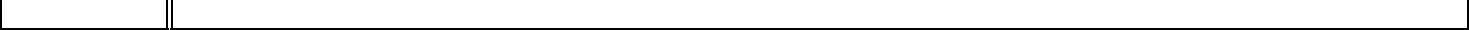 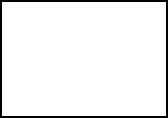 1.1.1.1.1.2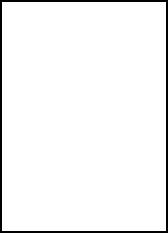 1.1.1.1.1.31.1.1.1.1.41.1.1.1.1.5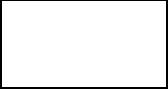 1.1.1.1.2.1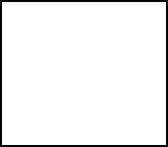 1.1.1.1.2.21.1.1.1.2.31.1.1.1.2.41.1.1.1.2.51.1.1.1.3.11.1.1.1.3.21.1.1.1.3.31.1.1.1.3.4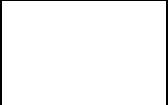 1.1.1.1.3.5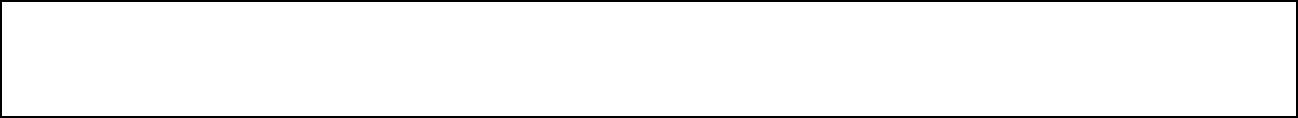 Позиция исключена - приказ Минобрнауки России от 8 июня 2015 года N 576..Позиция исключена - приказ Минобрнауки России от 8 июня 2015 года N 576..Позиция исключена - приказ Минобрнауки России от 8 июня 2015 года N 576..Позиция исключена - приказ Минобрнауки России от 8 июня 2015 года N 576..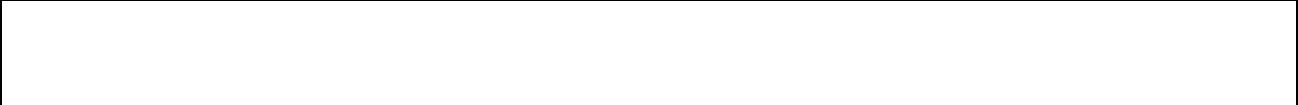 Позиция исключена - приказ Минобрнауки России от 8 июня 2015 года N 576..1.1.1.1.3.6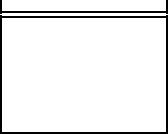 1.1.1.1.3.71.1.1.1.3.8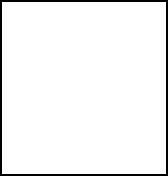 1.1.1.1.4.11.1.1.1.4.21.1.1.1.4.31.1.1.1.4.41.1.1.1.4.51.1.1.1.5.1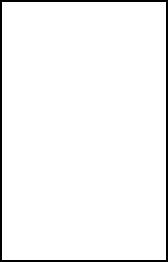 1.1.1.1.5.2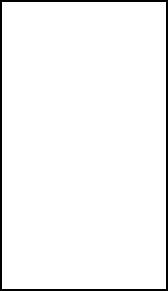 Позиция исключена - приказ Минобрнауки России от 8 июня 2015 года N 576..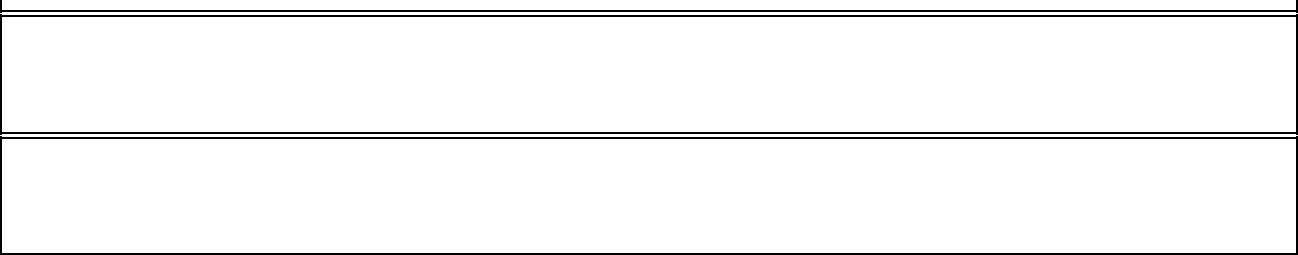 Позиция исключена - приказ Минобрнауки России от 8 июня 2015 года N 576..Позиция исключена - приказ Минобрнауки России от 8 июня 2015 года N 576..1.1.1.1.5.31.1.1.1.5.41.1.1.1.5.51.1.1.1.6.1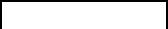 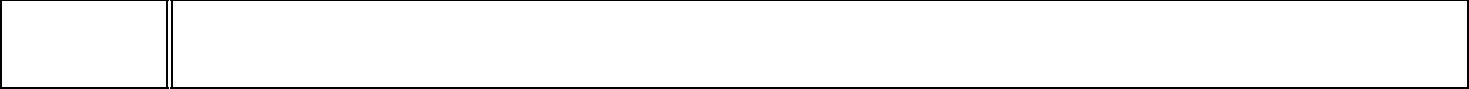 1.1.1.1.8.1	Позиция исключена - приказ Минобрнауки России от 26 января 2016 года N 38..1.1.1.1.8.2	Позиция исключена - приказ Минобрнауки России от 26 января 2016 года N 38..1.1.1.1.8.3	Позиция исключена - приказ Минобрнауки России от 26 января 2016 года N 38..1.1.1.1.8.4	Позиция исключена - приказ Минобрнауки России от 26 января 2016 года N 38..1.1.1.1.8.5	Позиция исключена - приказ Минобрнауки России от 26 января 2016 года N 38..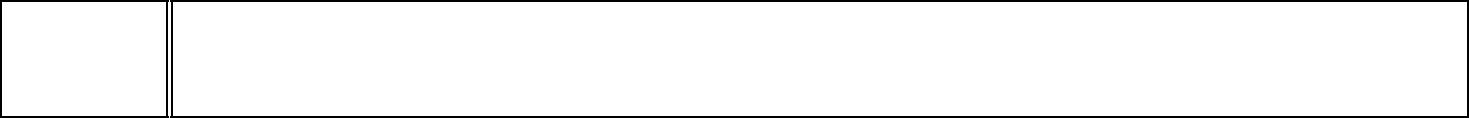 1.1.1.1.9.1	Позиция исключена - приказ Минобрнауки России от 8 июня 2015 года N 576..1.1.1.1.9.2	Позиция исключена - приказ Минобрнауки России от 8 июня 2015 года N 576..1.1.1.1.9.3	Позиция исключена - приказ Минобрнауки России от 8 июня 2015 года N 576..1.1.1.1.9.4	Позиция исключена - приказ Минобрнауки России от 8 июня 2015 года N 576..1.1.1.1.9.5	Позиция исключена - приказ Минобрнауки России от 8 июня 2015 года N 576..1.1.1.1.13.1	Позиция исключена - приказ Минобрнауки России от 26 января 2016 года N 38..1.1.1.1.13.2	Позиция исключена - приказ Минобрнауки России от 26 января 2016 года N 38..1.1.1.1.13.3	Позиция исключена - приказ Минобрнауки России от 26 января 2016 года N 38..1.1.1.1.13.4	Позиция исключена - приказ Минобрнауки России от 26 января 2016 года N 38..1.1.1.1.13.5	Позиция исключена - приказ Минобрнауки России от 26 января 2016 года N 38..1.1.1.1.14.1	Позиция исключена - приказ Минобрнауки России от 8 июня 2015 года N 576..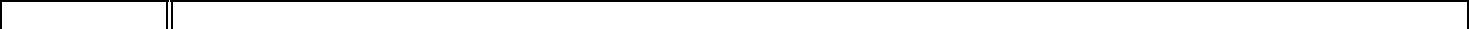 1.1.1.1.14.2	Позиция исключена - приказ Минобрнауки России от 8 июня 2015 года N 576..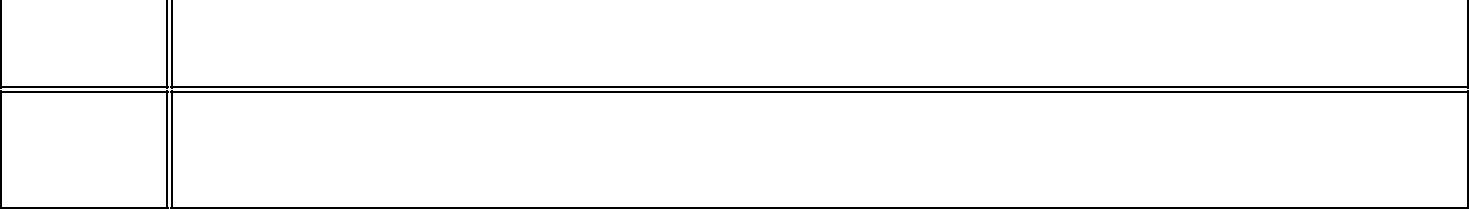 1.1.1.1.14.3	Позиция исключена - приказ Минобрнауки России от 8 июня 2015 года N 576..1.1.1.1.14.4	Позиция исключена - приказ Минобрнауки России от 8 июня 2015 года N 576..1.1.1.1.14.5	Позиция исключена - приказ Минобрнауки России от 8 июня 2015 года N 576..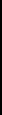 (Позиция дополнительно включена приказом Минобрнауки России от 29 декабря 2016 года N 1677)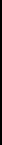 (Позиция дополнительно включена приказом Минобрнауки России от 29 декабря 2016 года N 1677)(Позиция дополнительно включена приказом Минобрнауки России от 29 декабря 2016 года N 1677)(Позиция дополнительно включена приказом Минобрнауки России от 29 декабря 2016 года N 1677)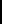 (Позиция дополнительно включена приказом Минобрнауки России от 8 июня 2017 года N 535)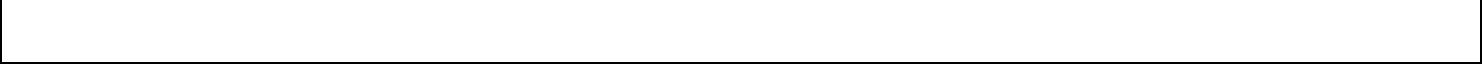 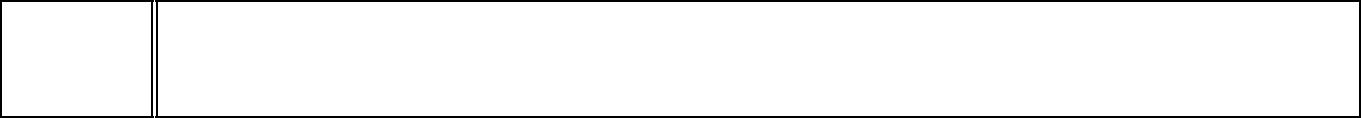 1.1.1.2.6.1	Позиция исключена - приказ Минобрнауки России от 26 января 2016 года N 38..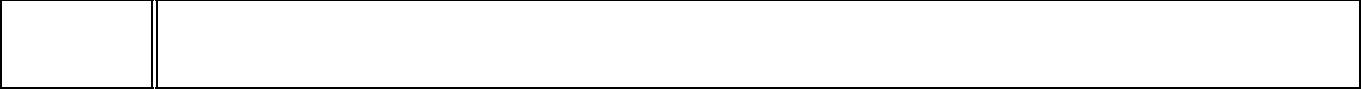 1.1.1.2.6.2	Позиция исключена - приказ Минобрнауки России от 26 января 2016 года N 38..1.1.1.2.6.3	Позиция исключена - приказ Минобрнауки России от 26 января 2016 года N 38..1.1.1.2.6.4	Позиция исключена - приказ Минобрнауки России от 26 января 2016 года N 38..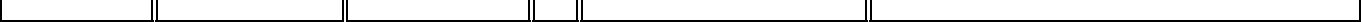 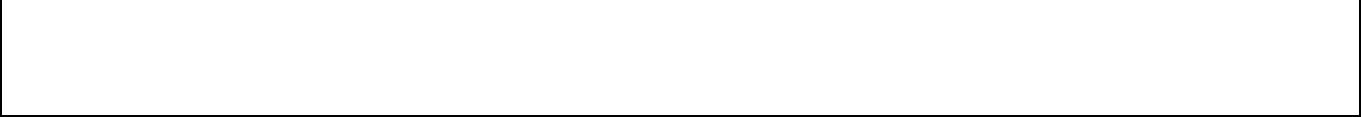 (Позиция дополнительно включена приказом Минобрнауки России от 8 июня 2017 года N 535)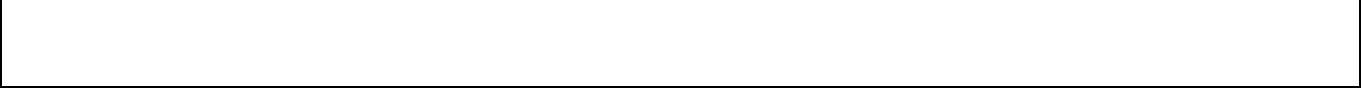 (Позиция дополнительно включена приказом Минобрнауки России от 8 июня 2017 года N 535)1.1.1.3.	Иностранный язык (учебный предмет)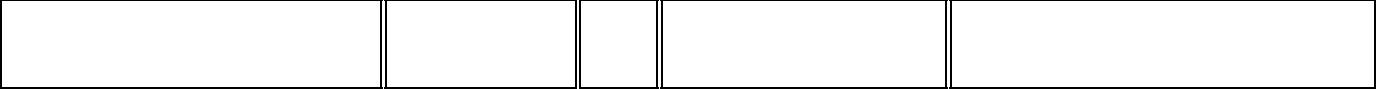 Французский язык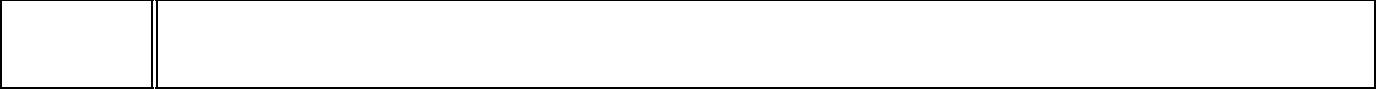 1.1.1.3.11.1	Позиция исключена - приказ Минобрнауки России от 26 января 2016 года N 38..1.1.1.3.11.2	Позиция исключена - приказ Минобрнауки России от 26 января 2016 года N 38..1.1.1.3.11.3	Позиция исключена - приказ Минобрнауки России от 26 января 2016 года N 38..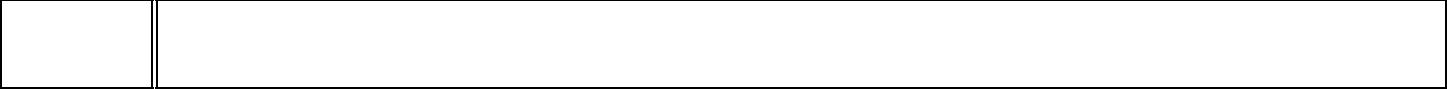 1.1.2.	Математика и информатика (Предметная область)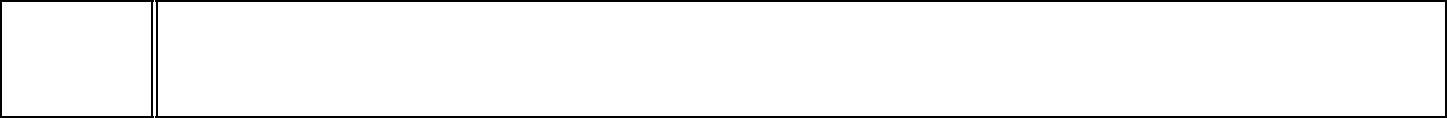 1.1.2.1.5.2	Позиция исключена - приказ Минобрнауки России от 8 июня 2015 года N 576..1.1.2.1.5.3	Позиция исключена - приказ Минобрнауки России от 8 июня 2015 года N 576..1.1.2.1.5.4	Позиция исключена - приказ Минобрнауки России от 8 июня 2015 года N 576..1.1.2.1.6.1	Позиция исключена - приказ Минобрнауки России от 26 января 2016 года N 38..1.1.2.1.6.2	Позиция исключена - приказ Минобрнауки России от 26 января 2016 года N 38..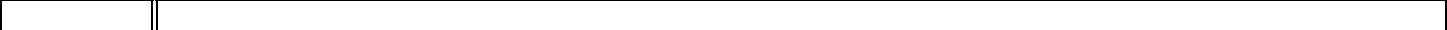 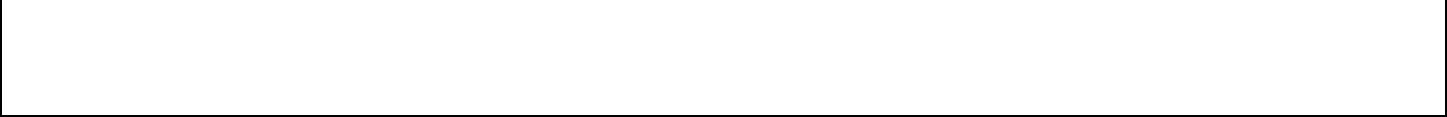 (Позиция дополнительно включена приказом Минобрнауки России от 29 декабря 2016 года N 1677)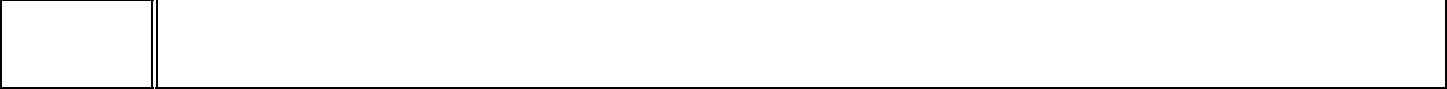 1.1.3.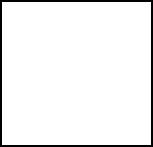 1.1.3.1.1.11.1.3.1.1.21.1.3.1.1.31.1.3.1.1.4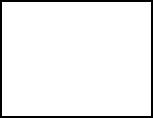 1.1.3.1.2.11.1.3.1.2.2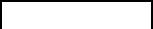 Обществознание и естествознание (Окружающий мир) (Предметная область)1.1.3.1.5.1	Позиция исключена - приказ Минобрнауки России от 26 января 2016 года N 38..1.1.3.1.5.2	Позиция исключена - приказ Минобрнауки России от 26 января 2016 года N 38..1.1.3.1.5.3	Позиция исключена - приказ Минобрнауки России от 26 января 2016 года N 38..1.1.3.1.5.4	Позиция исключена - приказ Минобрнауки России от 26 января 2016 года N 38..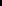 1.1.3.1.7.1	Позиция исключена - приказ Минобрнауки России от 8 июня 2015 года N 576..1.1.3.1.7.2	Позиция исключена - приказ Минобрнауки России от 8 июня 2015 года N 576..1.1.3.1.7.3	Позиция исключена - приказ Минобрнауки России от 8 июня 2015 года N 576..1.1.3.1.7.4	Позиция исключена - приказ Минобрнауки России от 8 июня 2015 года N 576..1.1.3.1.8.1	Позиция исключена - приказ Минобрнауки России от 28 декабря 2015 года N 1529..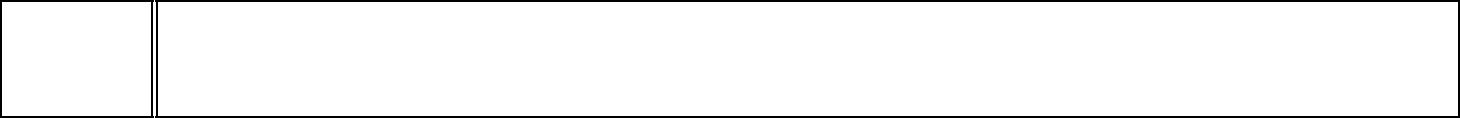 1.1.3.1.8.2	Позиция исключена - приказ Минобрнауки России от 28 декабря 2015 года N 1529..1.1.3.1.8.3	Позиция исключена - приказ Минобрнауки России от 28 декабря 2015 года N 1529..1.1.3.1.8.4	Позиция исключена - приказ Минобрнауки России от 28 декабря 2015 года N 1529..(Позиция дополнительно включена приказом Минобрнауки России от 29 декабря 2016 года N 1677)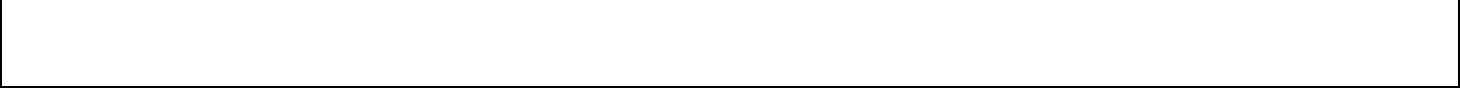 (Позиция дополнительно включена приказом Минобрнауки России от 8 июня 2017 года N 535)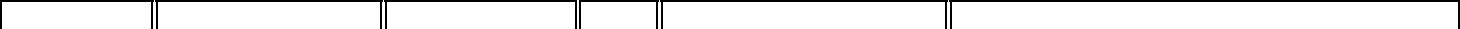 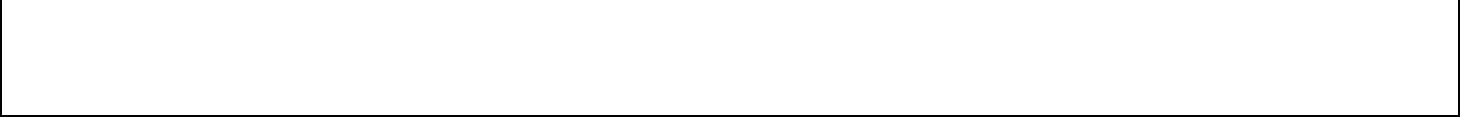 (Позиция дополнительно включена приказом Минобрнауки России от 8 июня 2017 года N 535)(Позиция дополнительно включена приказом Минобрнауки России от 29 декабря 2016 года N 1677)(Позиция дополнительно включена приказом Минобрнауки России от 29 декабря 2016 года N 1677)(Позиция дополнительно включена приказом Минобрнауки России от 8 июня 2017 года N 535)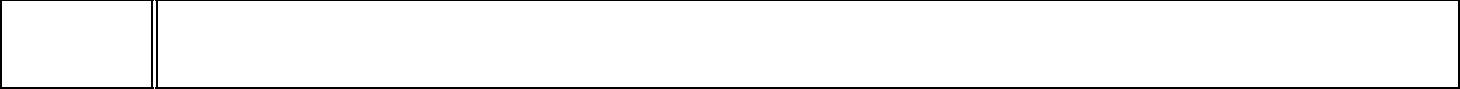 1.1.4.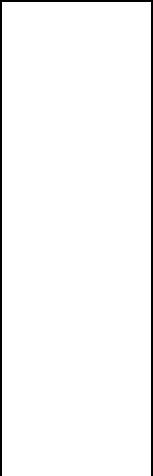 1.1.4.1.1.1Основы религиозных культур и светской этики (Предметная область)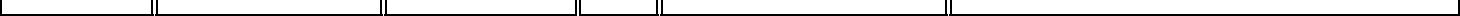 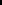 1.1.4.1.3.1	Позиция исключена - приказ Минобрнауки России от 26 января 2016 года N 38..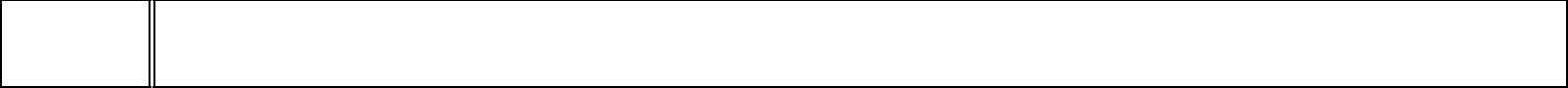 1.1.5.	Искусство (Предметная область)1.1.5.1.	Изобразительное искусство (учебный предмет)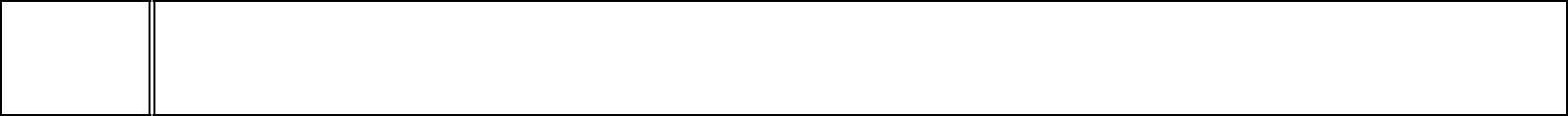 1.1.5.1.1.1	Позиция исключена - приказ Минобрнауки России от 8 июня 2015 года N 576..1.1.5.1.1.2	Позиция исключена - приказ Минобрнауки России от 8 июня 2015 года N 576..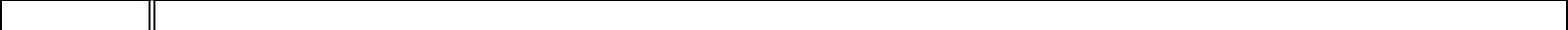 1.1.5.1.1.3	Позиция исключена - приказ Минобрнауки России от 8 июня 2015 года N 576..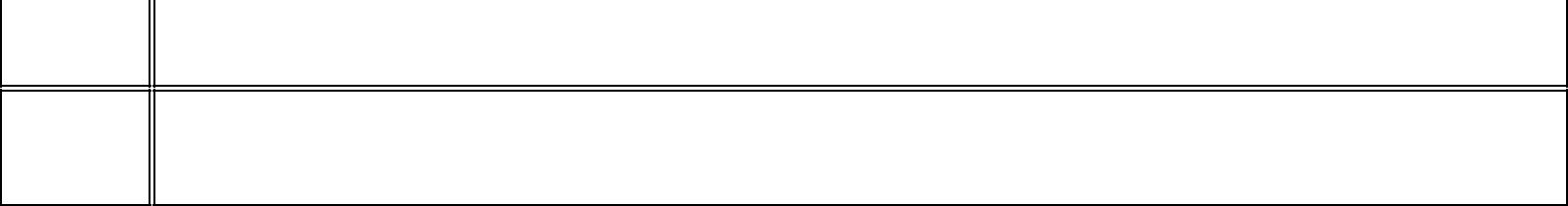 1.1.5.1.1.4	Позиция исключена - приказ Минобрнауки России от 8 июня 2015 года N 576..1.1.5.1.4.2	Позиция исключена - приказ Минобрнауки России от 26 января 2016 года N 38..1.1.5.1.4.3	Позиция исключена - приказ Минобрнауки России от 26 января 2016 года N 38..1.1.5.1.4.4	Позиция исключена - приказ Минобрнауки России от 26 января 2016 года N 38..(Позиция дополнительно включена приказом Минобрнауки России от 29 декабря 2016 года N 1677)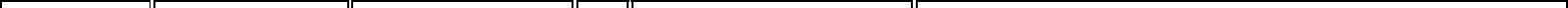 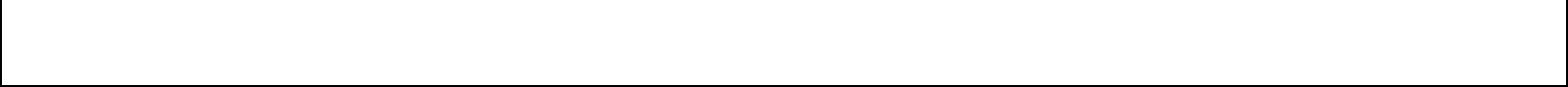 (Позиция дополнительно включена приказом Минобрнауки России от 8 июня 2017 года N 535)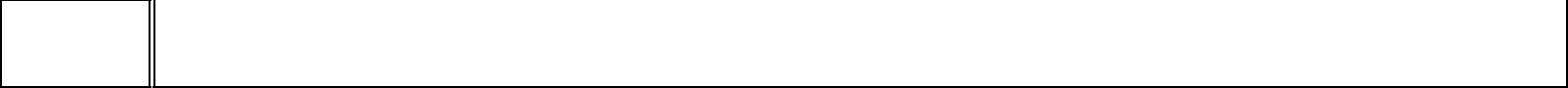 1.1.5.2.	Музыка (учебный предмет)1.1.5.2.2.1	Позиция исключена - приказ Минобрнауки России от 8 июня 2015 года N 576..1.1.5.2.2.2	Позиция исключена - приказ Минобрнауки России от 8 июня 2015 года N 576..1.1.5.2.2.3	Позиция исключена - приказ Минобрнауки России от 8 июня 2015 года N 576..1.1.5.2.2.4	Позиция исключена - приказ Минобрнауки России от 8 июня 2015 года N 576..1.1.5.2.4.1	Позиция исключена - приказ Минобрнауки России от 26 января 2016 года N 38..1.1.5.2.4.2	Позиция исключена - приказ Минобрнауки России от 26 января 2016 года N 38..1.1.5.2.4.3	Позиция исключена - приказ Минобрнауки России от 26 января 2016 года N 38..1.1.5.2.4.4	Позиция исключена - приказ Минобрнауки России от 26 января 2016 года N 38..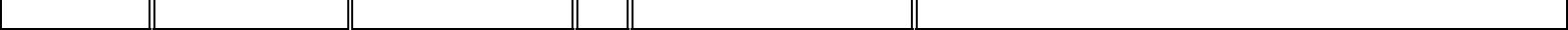 1.1.6.1.6.1	Позиция исключена - приказ Минобрнауки России от 8 июня 2015 года N 576..1.1.6.1.6.2	Позиция исключена - приказ Минобрнауки России от 8 июня 2015 года N 576..1.1.6.1.6.3	Позиция исключена - приказ Минобрнауки России от 8 июня 2015 года N 576..1.1.6.1.6.4	Позиция исключена - приказ Минобрнауки России от 8 июня 2015 года N 576..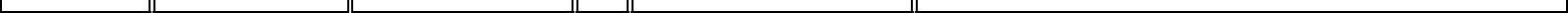 (Позиция дополнительно включена приказом Минобрнауки России от 29 декабря 2016 года N 1677)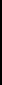 (Позиция дополнительно включена приказом Минобрнауки России от 8 июня 2017 года N 535)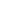 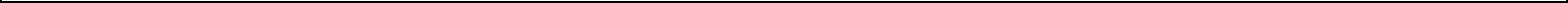 1.1.7.1.7.1	Позиция исключена - приказ Минобрнауки России от 8 июня 2015 года N 576..1.1.7.1.7.2	Позиция исключена - приказ Минобрнауки России от 8 июня 2015 года N 576..1.1.7.1.7.3	Позиция исключена - приказ Минобрнауки России от 8 июня 2015 года N 576..1.1.7.1.7.4	Позиция исключена - приказ Минобрнауки России от 8 июня 2015 года N 576..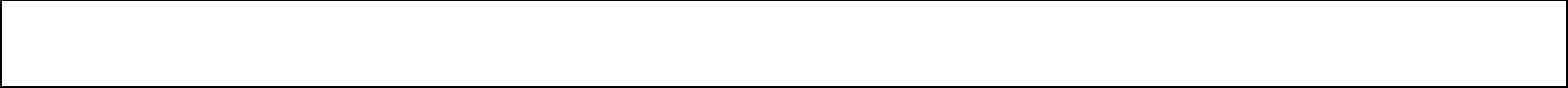 1.2. Основное общее образование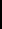 (Позиция дополнительно включена приказом Минобрнауки России от 8 июня 2017 года N 535)(Позиция дополнительно включена приказом Минобрнауки России от 8 июня 2017 года N 535)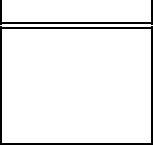 1.2.1.2.2.3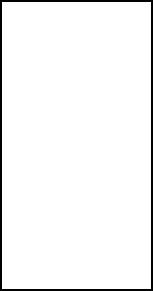 1.2.1.2.2.4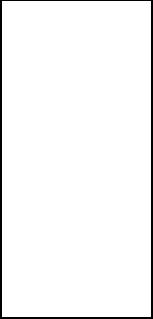 1.2.1.2.2.5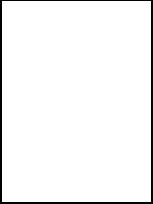 1.2.1.2.3.11.2.1.2.3.21.2.1.2.3.31.2.1.2.3.4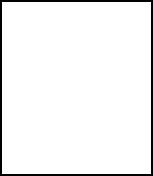 1.2.1.2.3.51.2.1.2.4.11.2.1.2.4.21.2.1.2.4.3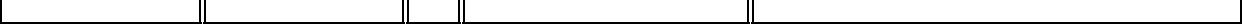 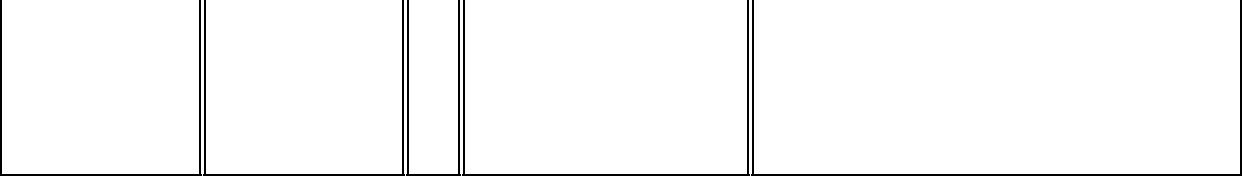 Под ред. Ланина Б.А.1.2.1.2.4.4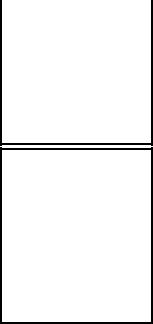 1.2.1.2.4.51.2.1.2.5.11.2.1.2.5.21.2.1.2.5.31.2.1.2.5.41.2.1.2.5.5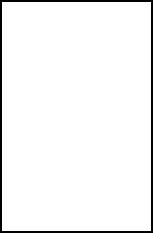 1.2.1.2.6.11.2.1.2.6.21.2.1.2.6.31.2.1.2.6.41.2.1.2.6.5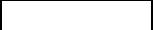 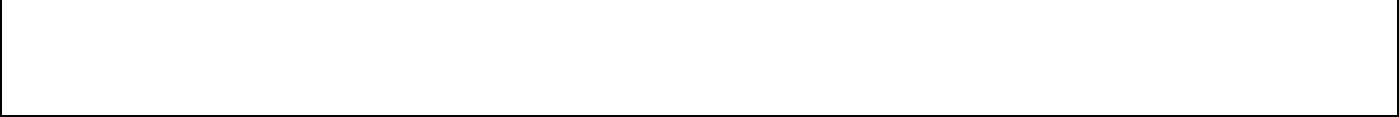 (Позиция дополнительно включена приказом Минобрнауки России от 5 июля 2017 года N 629)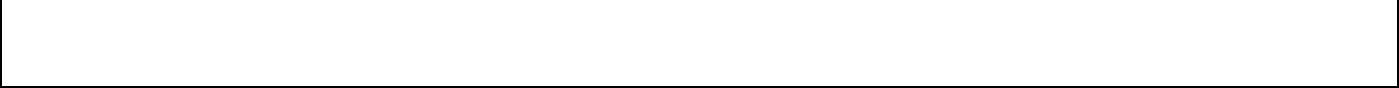 (Позиция дополнительно включена приказом Минобрнауки России от 5 июля 2017 года N 629)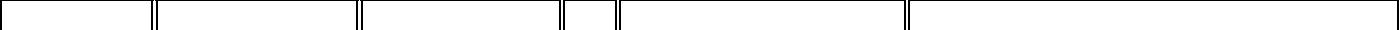 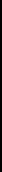 (Позиция дополнительно включена приказом Минобрнауки России от 5 июля 2017 года N 629)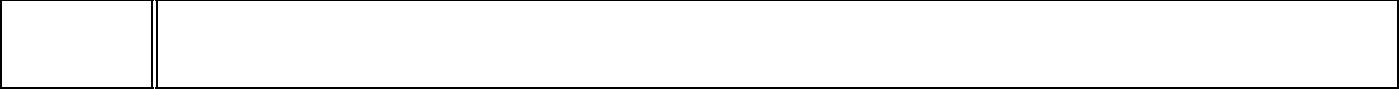 1.2.1.3.	Иностранный язык (учебный предмет)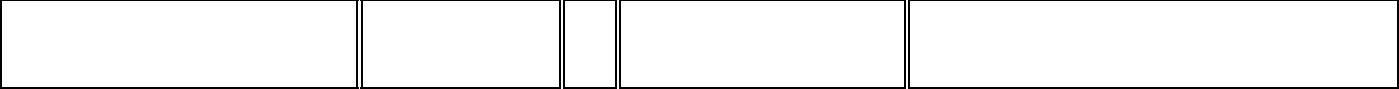 Английский язык1.2.1.3.3.2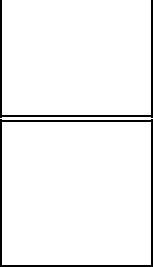 1.2.1.3.3.31.2.1.3.3.41.2.1.3.3.51.2.1.3.4.11.2.1.3.4.21.2.1.3.4.31.2.1.3.4.41.2.1.3.4.51.2.1.3.5.11.2.1.3.5.21.2.1.3.5.31.2.1.3.5.41.2.1.3.5.5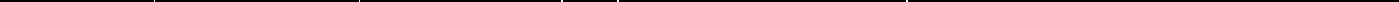 Немецкий язык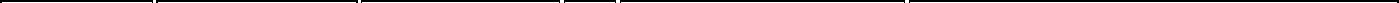 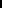 Испанский язык1.2.1.3.16.11.2.1.3.16.21.2.1.4.	Второй иностранный язык (учебный предмет)1.2.2.	Общественно-научные предметы (предметная область)1.2.2.1.	История России (учебный предмет)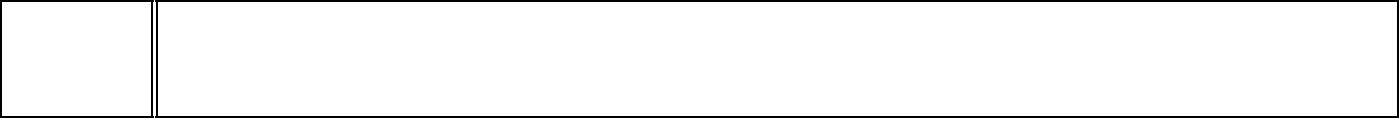 1.2.2.1.1.1	Позиция исключена - приказ Минобрнауки России от 8 июня 2015 года N 576..1.2.2.1.1.2	Позиция исключена - приказ Минобрнауки России от 8 июня 2015 года N 576..1.2.2.1.1.3	Позиция исключена - приказ Минобрнауки России от 8 июня 2015 года N 576..1.2.2.1.1.4	Позиция исключена - приказ Минобрнауки России от 8 июня 2015 года N 576..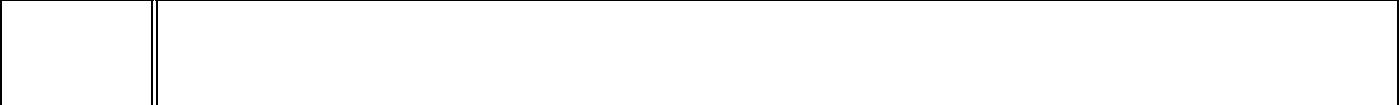 1.2.2.1.2.1	Позиция исключена - приказ Минобрнауки России от 8 июня 2015 года N 576..1.2.2.1.2.2	Позиция исключена - приказ Минобрнауки России от 8 июня 2015 года N 576..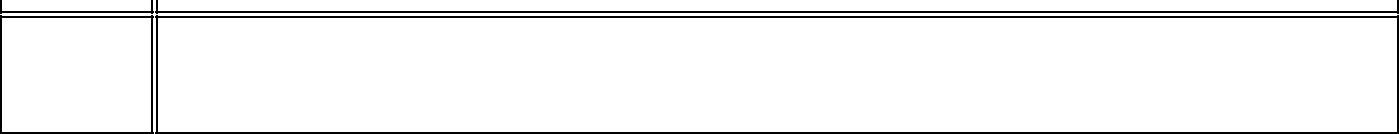 1.2.2.1.2.3	Позиция исключена - приказ Минобрнауки России от 8 июня 2015 года N 576..1.2.2.1.2.4	Позиция исключена - приказ Минобрнауки России от 8 июня 2015 года N 576..1.2.2.1.3.1	Позиция исключена - приказ Минобрнауки России от 8 июня 2015 года N 576..1.2.2.1.3.2	Позиция исключена - приказ Минобрнауки России от 8 июня 2015 года N 576..1.2.2.1.3.3	Позиция исключена - приказ Минобрнауки России от 8 июня 2015 года N 576..1.2.2.1.3.4	Позиция исключена - приказ Минобрнауки России от 8 июня 2015 года N 576..1.2.2.1.4.1	Позиция исключена - приказ Минобрнауки России от 8 июня 2015 года N 576..1.2.2.1.4.2	Позиция исключена - приказ Минобрнауки России от 8 июня 2015 года N 576..1.2.2.1.4.3	Позиция исключена - приказ Минобрнауки России от 8 июня 2015 года N 576..1.2.2.1.4.4	Позиция исключена - приказ Минобрнауки России от 8 июня 2015 года N 576..1.2.2.1.5.1	Позиция исключена - приказ Минобрнауки России от 8 июня 2015 года N 576..1.2.2.1.5.2	Позиция исключена - приказ Минобрнауки России от 8 июня 2015 года N 576..1.2.2.1.5.3	Позиция исключена - приказ Минобрнауки России от 8 июня 2015 года N 576..1.2.2.1.5.4	Позиция исключена - приказ Минобрнауки России от 8 июня 2015 года N 576..(Позиция дополнительно включена приказом Минобрнауки России от 8 июня 2015 года N 576)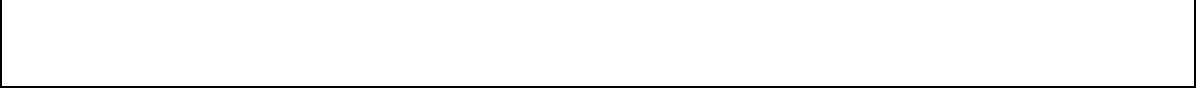 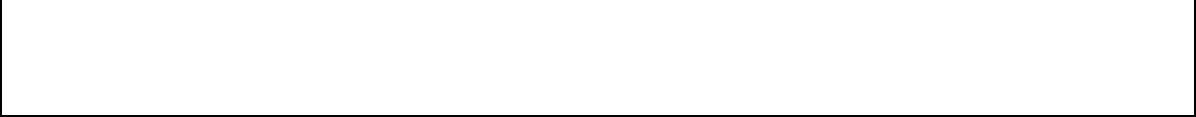 (Позиция дополнительно включена приказом Минобрнауки России от 8 июня 2015 года N 576)(Позиция дополнительно включена приказом Минобрнауки России от 8 июня 2015 года N 576)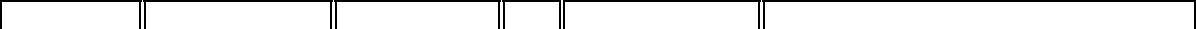 (Позиция дополнительно включена приказом Минобрнауки России от 8 июня 2017 года N 535)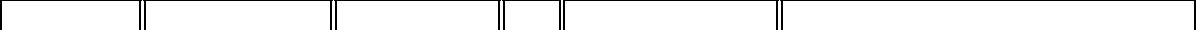 (Позиция дополнительно включена приказом Минобрнауки России от 8 июня 2017 года N 535)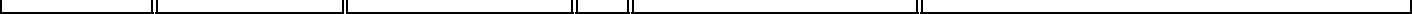 1.2.2.2.3.1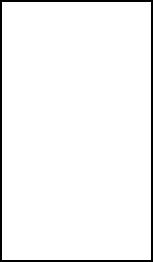 1.2.2.2.3.21.2.2.2.3.31.2.2.2.3.41.2.2.2.3.51.2.2.2.3.61.2.2.2.4.11.2.2.2.4.21.2.2.2.4.3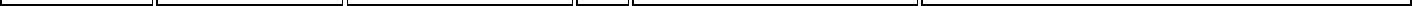 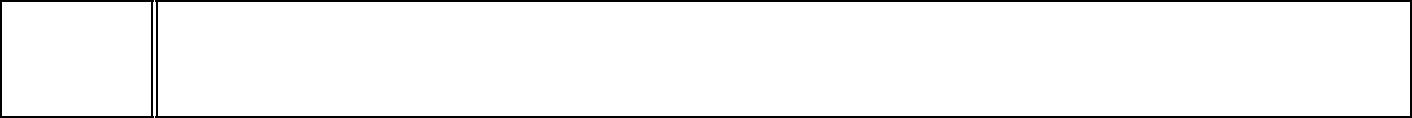 1.2.2.4.2.5	Позиция исключена - приказ Минобрнауки России от 5 июля 2017 года N 629..1.2.2.4.4.4	Позиция исключена - приказ Минобрнауки России от 5 июля 2017 года N 629..1.2.2.4.6.5	Позиция исключена - приказ Минобрнауки России от 5 июля 2017 года N 629..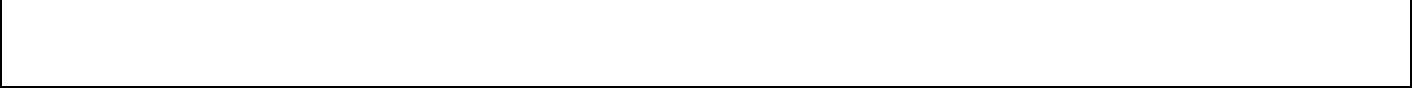 (Позиция дополнительно включена приказом Минобрнауки России от 8 июня 2017 года N 535)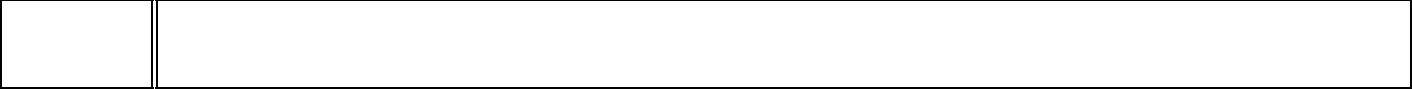 1.2.3.	Математика и информатика (предметная область)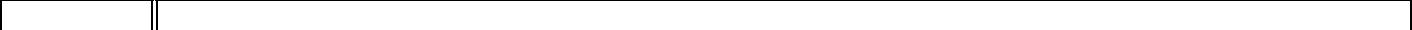 1.2.3.1.3.1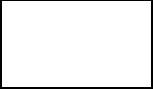 1.2.3.1.3.21.2.3.1.4.11.2.3.1.4.2Позиция исключена - приказ Минобрнауки России от 26 января 2016 года N 38..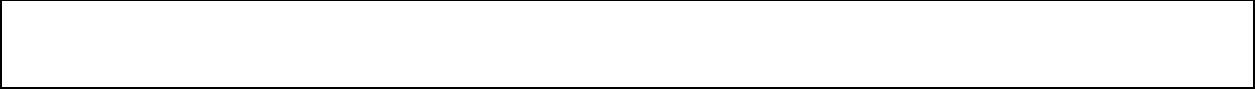 Позиция исключена - приказ Минобрнауки России от 26 января 2016 года N 38..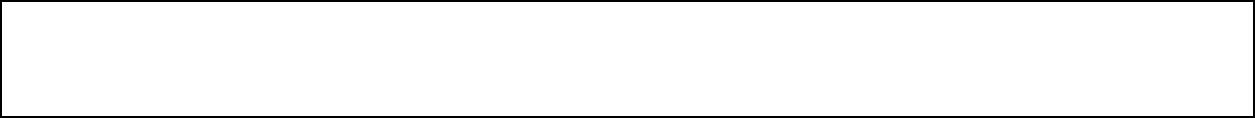 Позиция исключена - приказ Минобрнауки России от 28 декабря 2015 года N 1529..Позиция исключена - приказ Минобрнауки России от 28 декабря 2015 года N 1529..1.2.3.1.6.11.2.3.1.6.21.2.3.1.7.1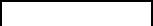 Позиция исключена - приказ Минобрнауки России от 26 января 2016 года N 38..Позиция исключена - приказ Минобрнауки России от 26 января 2016 года N 38..1.2.3.1.8.1	Позиция исключена - приказ Минобрнауки России от 26 января 2016 года N 38..1.2.3.1.8.2	Позиция исключена - приказ Минобрнауки России от 26 января 2016 года N 38..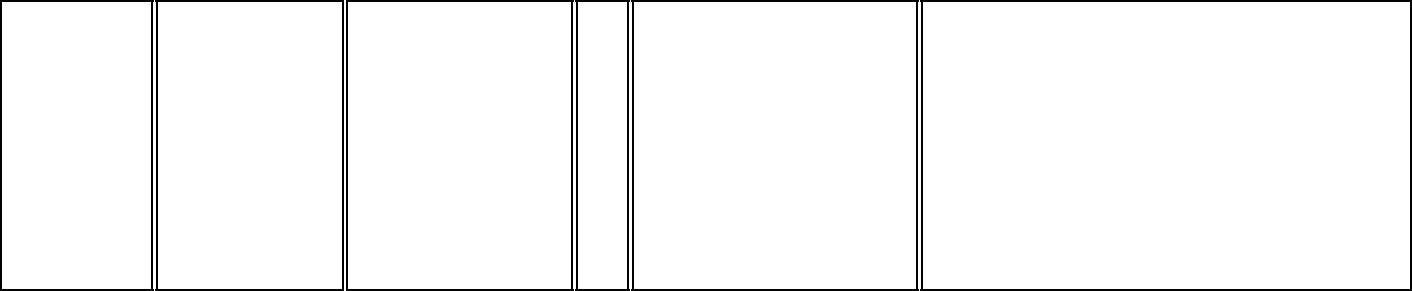 НикитинаА.А.НикитинаА.А.НикитинаА.А.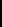 (Позиция дополнительно включена приказом Минобрнауки России от 8 июня 2017 года N 535)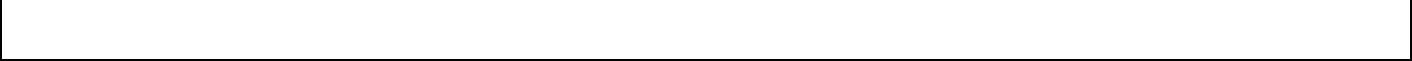 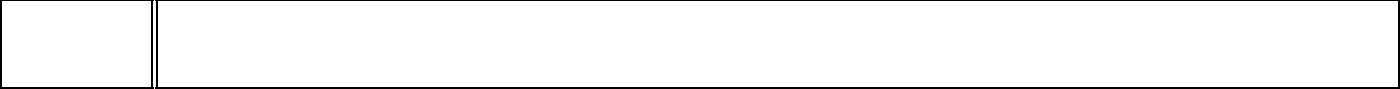 1.2.3.21.2.3.2.1.11.2.3.2.1.21.2.3.2.1.31.2.3.2.2.11.2.3.2.2.21.2.3.2.2.3Алгебра (учебный предмет)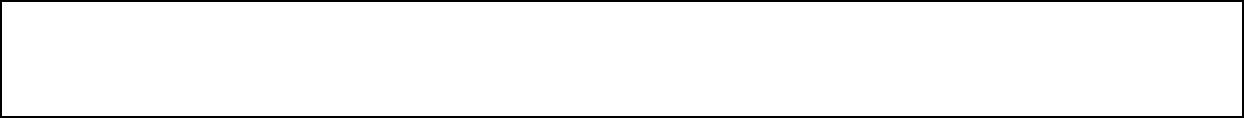 Позиция исключена - приказ Минобрнауки России от 28 декабря 2015 года N 1529..Позиция исключена - приказ Минобрнауки России от 28 декабря 2015 года N 1529..Позиция исключена - приказ Минобрнауки России от 28 декабря 2015 года N 1529..Позиция исключена - приказ Минобрнауки России от 28 декабря 2015 года N 1529..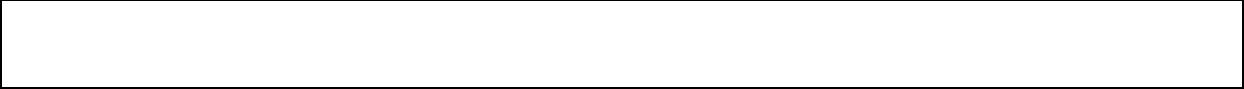 Позиция исключена - приказ Минобрнауки России от 28 декабря 2015 года N 1529..Позиция исключена - приказ Минобрнауки России от 28 декабря 2015 года N 1529..1.2.3.2.3.11.2.3.2.3.21.2.3.2.3.31.2.3.2.4.11.2.3.2.4.21.2.3.2.4.31.2.3.2.5.11.2.3.2.6.1	Позиция исключена - приказ Минобрнауки России от 26 января 2016 года N 38..1.2.3.2.6.2	Позиция исключена - приказ Минобрнауки России от 26 января 2016 года N 38..1.2.3.2.6.3	Позиция исключена - приказ Минобрнауки России от 26 января 2016 года N 38..1.2.3.2.9.1	Позиция исключена - приказ Минобрнауки России от 26 января 2016 года N 38..1.2.3.2.9.2	Позиция исключена - приказ Минобрнауки России от 26 января 2016 года N 38..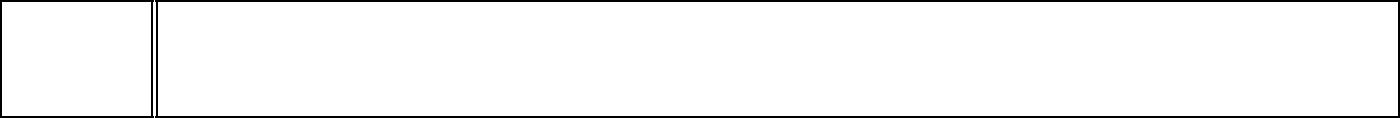 1.2.3.2.9.3	Позиция исключена - приказ Минобрнауки России от 26 января 2016 года N 38..1.2.3.2.10.1	Позиция исключена - приказ Минобрнауки России от 26 января 2016 года N 38..1.2.3.2.10.2	Позиция исключена - приказ Минобрнауки России от 26 января 2016 года N 38..1.2.3.2.10.3	Позиция исключена - приказ Минобрнауки России от 26 января 2016 года N 38..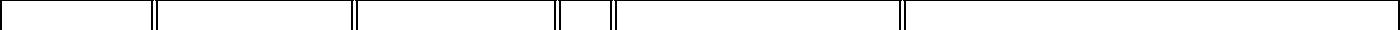 1.2.3.2.11.1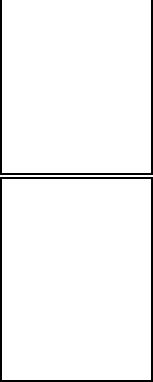 1.2.3.2.11.21.2.3.2.11.31.2.3.31.2.3.3.1.11.2.3.3.1.21.2.3.3.1.31.2.3.3.2.11.2.3.3.3.1Геометрия (учебный предмет)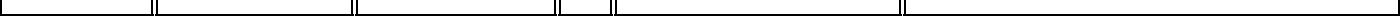 1.2.3.3.7.1	Позиция исключена - приказ Минобрнауки России от 26 января 2016 года N 38..1.2.3.4.3.11.2.3.4.3.21.2.3.4.3.31.2.3.4.4.11.2.3.4.4.21.2.3.4.4.31.2.4.1.2.4.11.2.4.1.1.1Естественнонаучные предметы (предметная область)Физика (учебный предмет)1.2.4.1.2.11.2.4.1.2.21.2.4.1.2.3Позиция исключена - приказ Минобрнауки России от 26 января 2016 года N 38..Позиция исключена - приказ Минобрнауки России от 26 января 2016 года N 38..Позиция исключена - приказ Минобрнауки России от 26 января 2016 года N 38..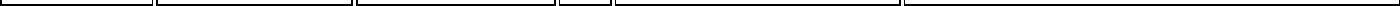 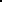 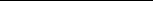 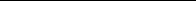 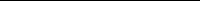 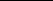 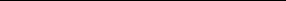 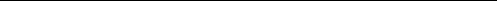 1.2.4.2.6.3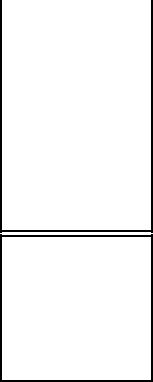 1.2.4.2.6.41.2.4.2.6.51.2.4.2.7.11.2.4.2.7.21.2.4.2.7.3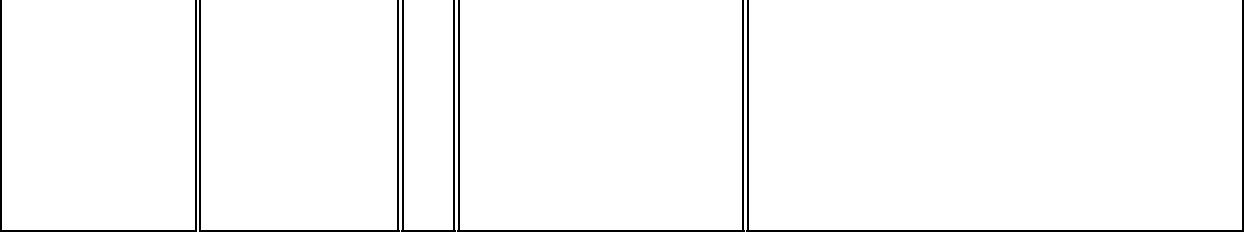 Под ред. Константинова В.М.1.2.4.2.8.11.2.4.2.8.21.2.4.2.8.31.2.4.2.8.4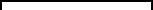 1.2.4.2.9.11.2.4.2.9.21.2.4.2.9.31.2.4.2.9.41.2.4.2.9.51.2.4.2.11.41.2.4.2.12.11.2.4.2.12.2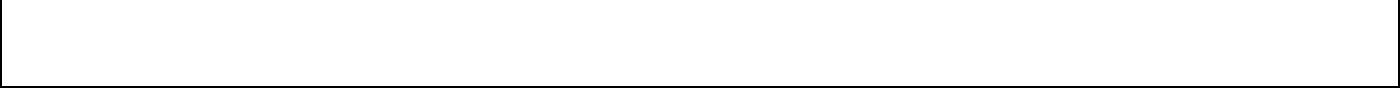 (Позиция дополнительно включена приказом Минобрнауки России от 5 июля 2017 года N 629)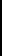 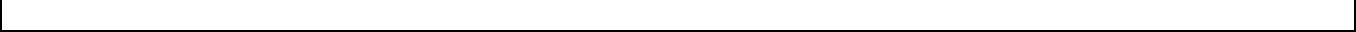 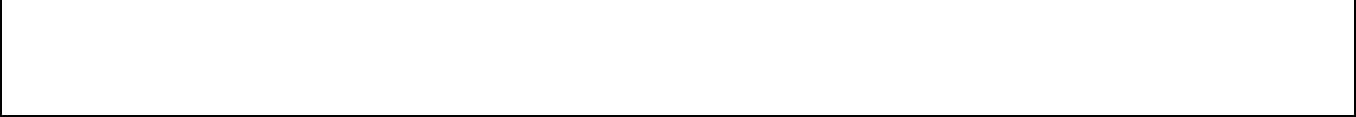 (Позиция в редакции, введенной в действие приказом Минобрнауки России от 28 декабря 2015 года N 1529.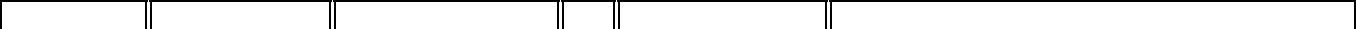 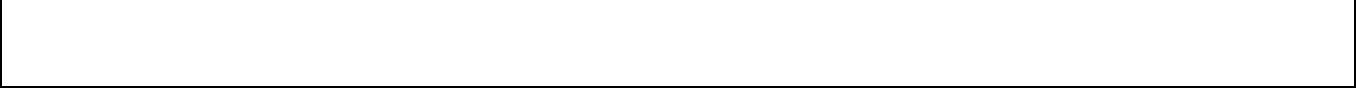 (Позиция в редакции, введенной в действие приказом Минобрнауки России от 28 декабря 2015 года N 1529.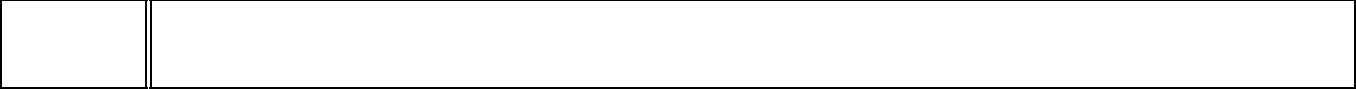 1.2.5.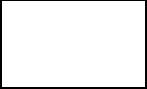 1.2.5.1Искусcтво (предметная область)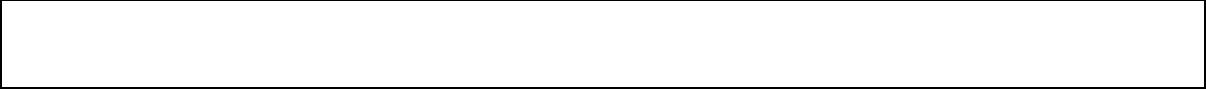 Изобразительное искусство (учебный предмет)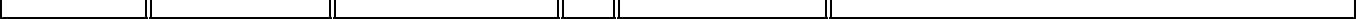 1.2.5.2.1.1	Позиция исключена - приказ Минобрнауки России от 26 января 2016 года N 38..1.2.5.2.1.2	Позиция исключена - приказ Минобрнауки России от 26 января 2016 года N 38..1.2.5.2.1.3	Позиция исключена - приказ Минобрнауки России от 26 января 2016 года N 38..1.2.6.1.3.2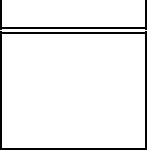 1.2.6.1.3.3Позиция исключена - приказ Минобрнауки России от 26 января 2016 года N 38..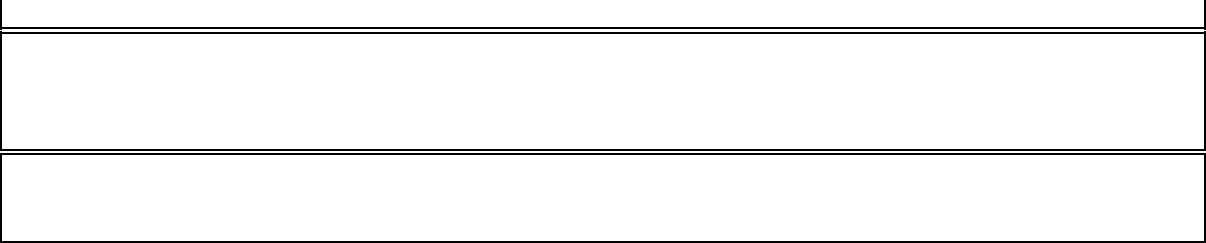 Позиция исключена - приказ Минобрнауки России от 26 января 2016 года N 38..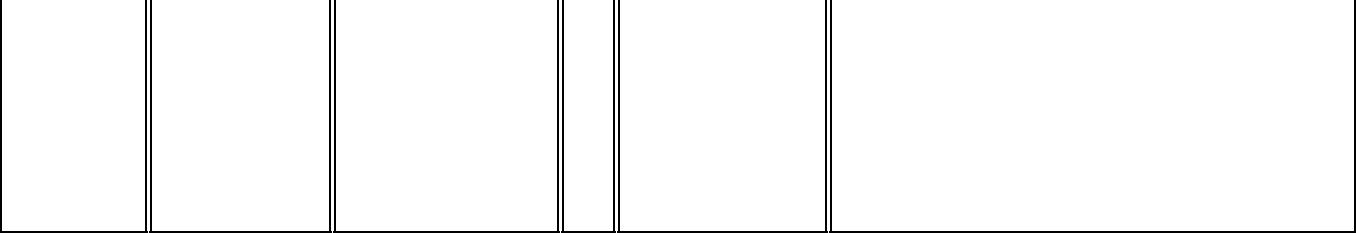 Под ред. Сасовой И.А.(Позиция дополнительно включена приказом Минобрнауки России от 8 июня 2017 года N 535)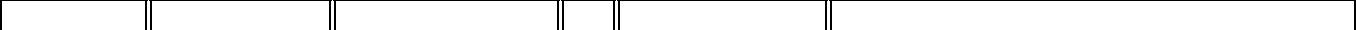 (Позиция дополнительно включена приказом Минобрнауки России от 8 июня 2017 года N 535)(Позиция дополнительно включена приказом Минобрнауки России от 20 июня 2017 года N 581)(Позиция дополнительно включена приказом Минобрнауки России от 5 июля 2017 года N 629)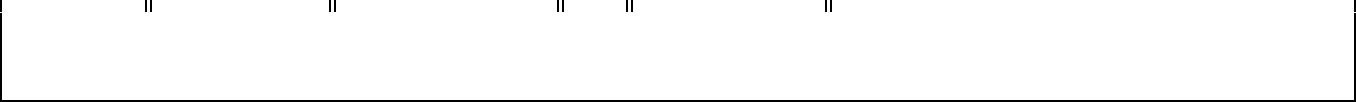 (Позиция дополнительно включена приказом Минобрнауки России от 5 июля 2017 года N 629)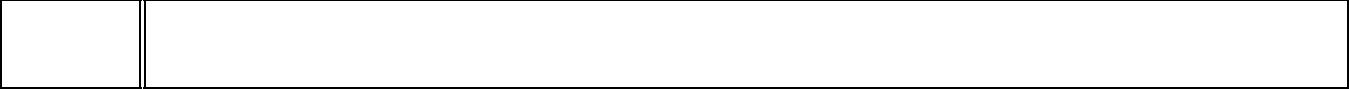 1.2.7.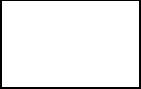 1.2.7.1Физическая культура и основы безопасности жизнедеятельности (предметная область)Физическая культура (учебный предмет)1.2.7.2	Основы безопасности жизнедеятельности (учебный предмет)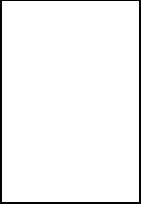 1.2.7.2.2.1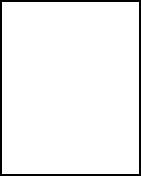 1.2.7.2.2.2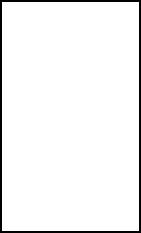 1.2.7.2.2.31.2.7.2.2.41.2.7.2.2.5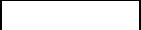 1.3.1.	Филология (предметная область)1.3.1.1.	Русский язык и литература (базовый уровень) (учебный предмет)1.3.1.1.5.1	Позиция исключена - приказ Минобрнауки России от 26 января 2016 года N 38..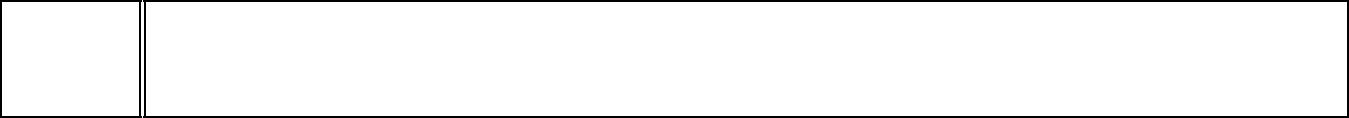 1.3.1.1.5.2	Позиция исключена - приказ Минобрнауки России от 26 января 2016 года N 38..1.3.2.	Иностранный язык (предметная область)1.3.2.1.	Иностранный язык (базовый уровень) (учебный предмет)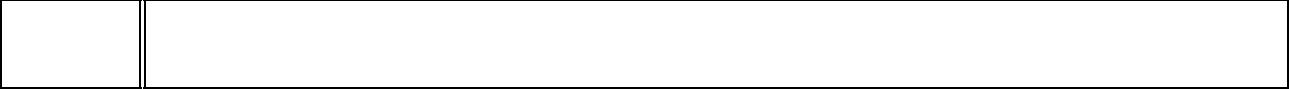 1.3.3.	Общественные науки (предметная область)1.3.3.1.	История (базовый уровень) (учебный предмет)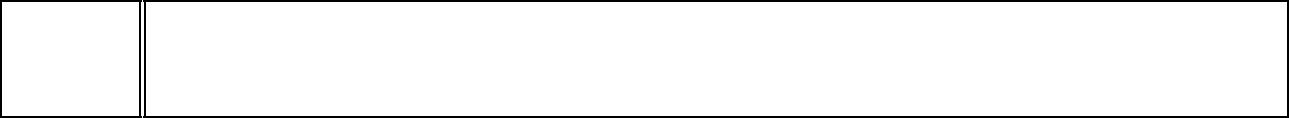 1.3.3.1.1.1	Позиция исключена - приказ Минобрнауки России от 8 июня 2015 года N 576..1.3.3.1.1.2	Позиция исключена - приказ Минобрнауки России от 8 июня 2015 года N 576..1.3.3.1.1.3	Позиция исключена - приказ Минобрнауки России от 8 июня 2015 года N 576..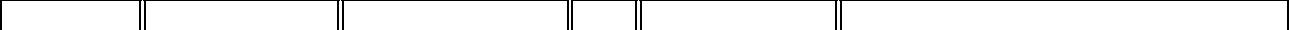 1.3.3.1.3.1	Позиция исключена - приказ Минобрнауки России от 8 июня 2015 года N 576..1.3.3.1.3.2	Позиция исключена - приказ Минобрнауки России от 8 июня 2015 года N 576..1.3.3.1.5.1	Позиция исключена - приказ Минобрнауки России от 8 июня 2015 года N 576..1.3.3.1.5.2	Позиция исключена - приказ Минобрнауки России от 8 июня 2015 года N 576..1.3.3.2.	История (углубленный уровень) (учебный предмет)1.3.3.2.1.3	Позиция исключена - приказ Минобрнауки России от 8 июня 2015 года N 576..1.3.3.2.1.4	Позиция исключена - приказ Минобрнауки России от 8 июня 2015 года N 576..1.3.3.2.2.1	Позиция исключена - приказ Минобрнауки России от 8 июня 2015 года N 576..1.3.3.2.2.2	Позиция исключена - приказ Минобрнауки России от 8 июня 2015 года N 576..1.3.3.2.3.1	Позиция исключена - приказ Минобрнауки России от 8 июня 2015 года N 576..1.3.3.2.3.2	Позиция исключена - приказ Минобрнауки России от 8 июня 2015 года N 576..1.3.3.2.3.3	Позиция исключена - приказ Минобрнауки России от 8 июня 2015 года N 576..1.3.3.3.	Обществознание (базовый уровень) (учебный предмет)1.3.3.4.	География (базовый уровень) (учебный предмет)1.3.3.5.	География (углубленный уровень) (учебный предмет)1.3.3.6.	Экономика (базовый уровень) (учебный предмет)1.3.3.7.	Экономика (углубленный уровень) (учебный предмет)1.3.3.8.	Право (базовый уровень) (учебный предмет)1.3.3.9.	Россия в мире (базовый уровень) (учебный предмет)1.3.4.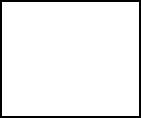 1.3.4.1Математика и информатика (предметная область)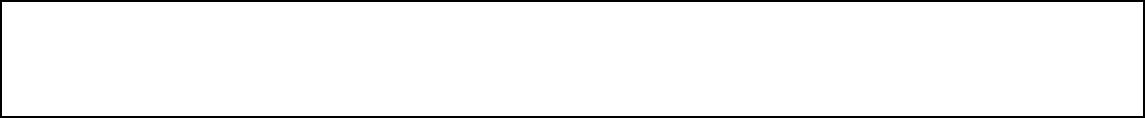 Математика: алгебра и начала математического анализа, геометрия (базовый уровень) (учебный предмет)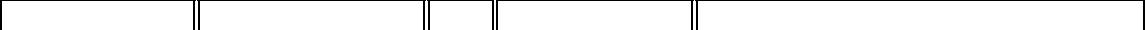 1.3.4.1.3.1	Позиция исключена - приказ Минобрнауки России от 8 июня 2015 года N 576..1.3.4.1.3.2	Позиция исключена - приказ Минобрнауки России от 8 июня 2015 года N 576..1.3.4.1.6.1	Позиция исключена - приказ Минобрнауки России от 26 января 2016 года N 38..1.3.4.1.6.2	Позиция исключена - приказ Минобрнауки России от 26 января 2016 года N 38..1.3.4.1.6.3	Позиция исключена - приказ Минобрнауки России от 26 января 2016 года N 38..1.3.4.1.6.4	Позиция исключена - приказ Минобрнауки России от 26 января 2016 года N 38..1.3.4.1.7.1	Позиция исключена - приказ Минобрнауки России от 26 января 2016 года N 38..1.3.4.1.7.2	Позиция исключена - приказ Минобрнауки России от 26 января 2016 года N 38..1.3.4.1.7.3	Позиция исключена - приказ Минобрнауки России от 26 января 2016 года N 38..1.3.4.1.7.4	Позиция исключена - приказ Минобрнауки России от 26 января 2016 года N 38..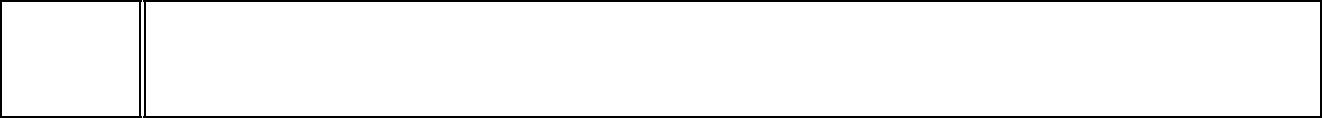 1.3.4.2.	Математика: алгебра и начала математического анализа, геометрия (углубленный уровень) (учебный предмет)1.3.4.2.2.1  Позиция исключена - приказ Минобрнауки России от 26 января 2016 года N 38..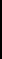 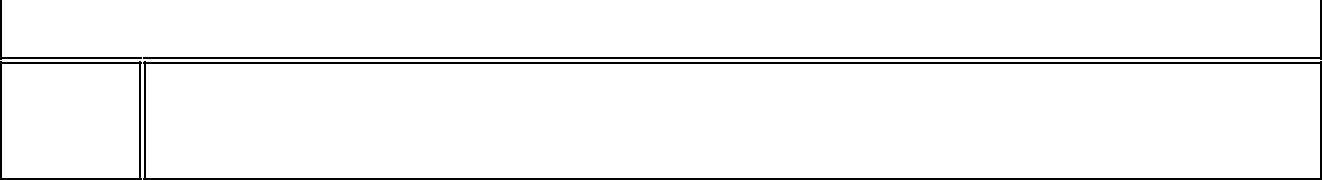 1.3.4.2.2.2	Позиция исключена - приказ Минобрнауки России от 26 января 2016 года N 38..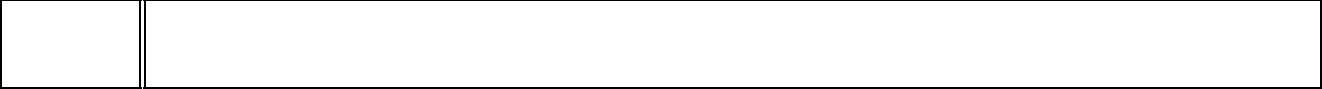 1.3.4.3.	Информатика (базовый уровень) (учебный предмет)1.3.4.4.	Информатика (углубленный уровень) (учебный предмет)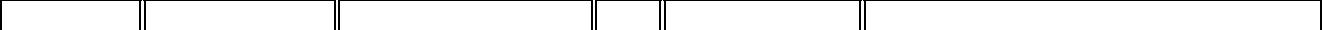 1.3.5.1.3.5.1.1.3.5.1.1.11.3.5.1.1.2Естественные науки (предметная область)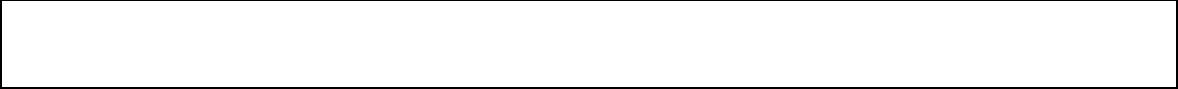 Физика (базовый уровень) (учебный предмет)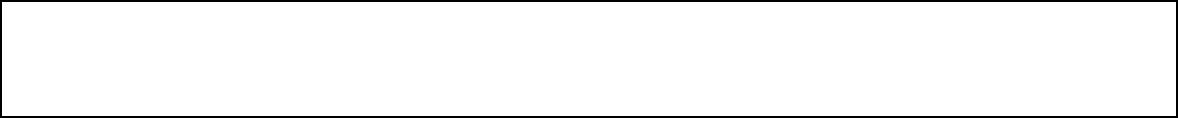 Позиция исключена - приказ Минобрнауки России от 26 января 2016 года N 38..Позиция исключена - приказ Минобрнауки России от 26 января 2016 года N 38..1.3.5.1.6.1	Позиция исключена - приказ Минобрнауки России от 26 января 2016 года N 38..1.3.5.1.6.2	Позиция исключена - приказ Минобрнауки России от 26 января 2016 года N 38..1.3.5.1.7.1	Позиция исключена - приказ Минобрнауки России от 26 января 2016 года N 38..1.3.5.1.7.2	Позиция исключена - приказ Минобрнауки России от 26 января 2016 года N 38..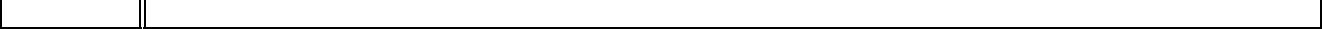 1.3.5.3.	Химия (базовый уровень) (учебный предмет)1.3.5.4.	Химия (углубленный уровень) (учебный предмет)1.3.5.5.	Биология (базовый уровень) (учебный предмет)1.3.5.6.	Биология (углубленный уровень) (учебный предмет)1.3.6.1.3.6.1.Физическая культура, экология и основы безопасности жизнедеятельности (предметная область)Физическая культура (базовый уровень) (учебный предмет)1.3.6.2.	Экология (базовый уровень) (учебный предмет)1.3.6.3.	Основы безопасности жизнедеятельности (базовый уровень) (учебный предмет)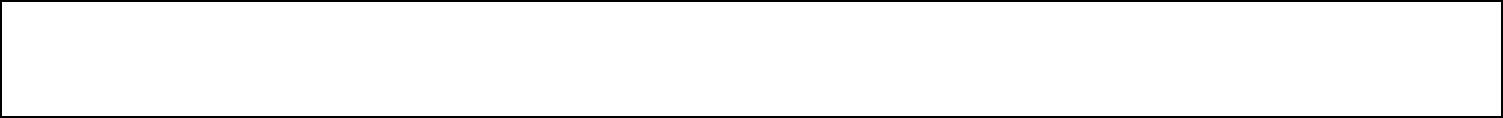 Учебники, рекомендуемые к использованию при реализации части основной образовательной программы, формируемой участниками образовательных отношений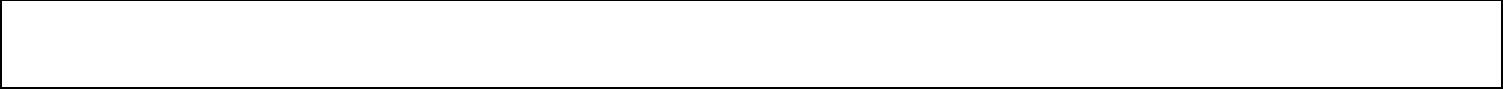 2.1. Начальное общее образование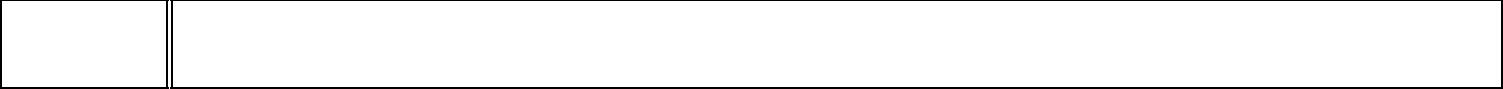 2.1.1.2.1.1.1.2.1.1.1.1.1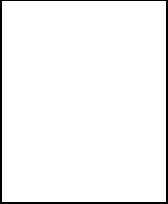 2.1.1.1.1.2Филология (предметная область)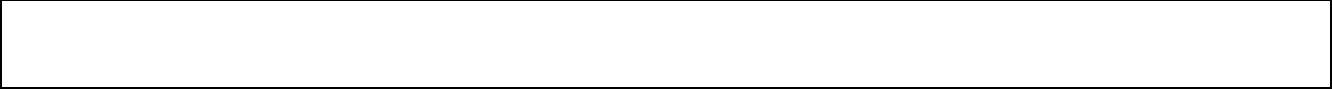 Русский язык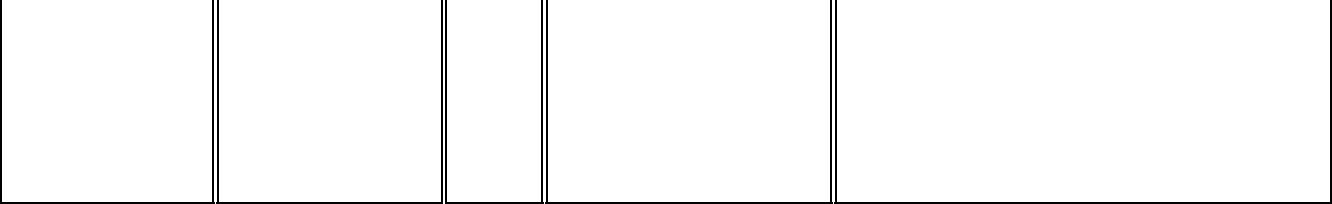 Под ред. Г.С. и переселенцев Скороспелкиной2.1.1.2.2.1.1.2.1.1Литературное чтение2.1.1.2.2.1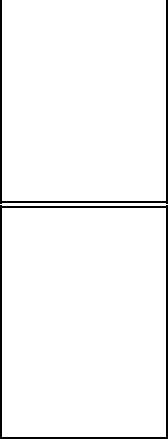 2.1.1.2.2.22.1.1.2.2.32.1.1.2.3.12.1.1.2.4.2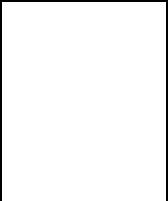 2.1.1.2.4.3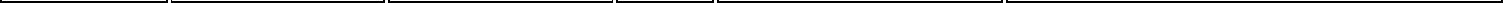 2.1.2.2.1.12.1.2.2.1.22.1.2.2.1.32.1.2.2.6.12.1.2.2.5.12.1.2.2.5.2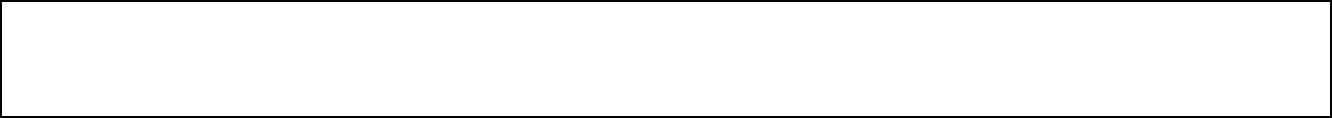 2.1.2.2.2.12.1.2.2.2.22.1.2.2.2.32.1.2.2.3.1Позиция исключена - приказ Минобрнауки России от 26 января 2016 года N 38..Позиция исключена - приказ Минобрнауки России от 26 января 2016 года N 38..Позиция исключена - приказ Минобрнауки России от 26 января 2016 года N 38..2.1.2.2.3.22.1.2.2.4.12.1.2.2.4.22.1.2.2.4.32.1.2.2.4.4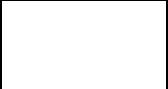 2.1.2.2.5.1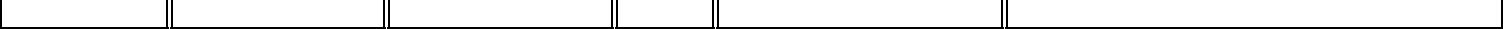 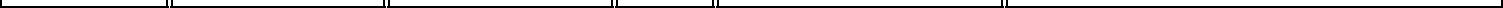 2.2.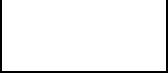 2.2.1.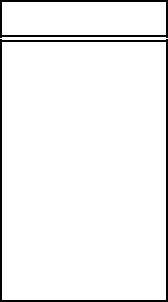 2.2.1.1.1.1Основное общее образование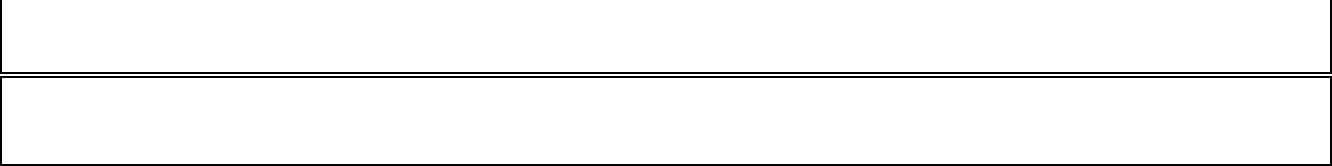 Филология (предметная область)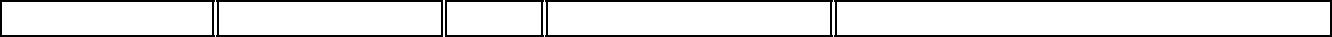 2.2.2.2.2.2.1.1.1Общественно-научные предметы (предметная область)2.2.2.1.2.12.2.2.1.2.2.Позиция исключена - приказ Минобрнауки России от 8 июня 2015 года N 576..Позиция исключена - приказ Минобрнауки России от 8 июня 2015 года N 576..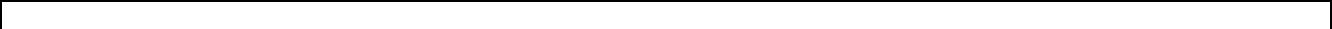 2.2.2.1.2.3	Позиция исключена - приказ Минобрнауки России от 8 июня 2015 года N 576..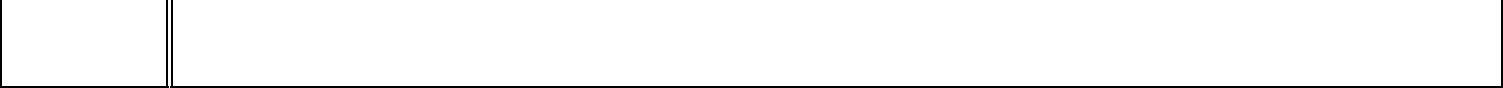 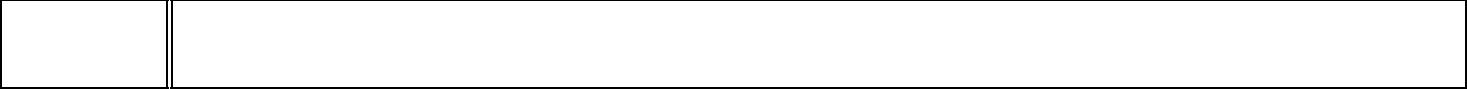 2.2.3.2.2.3.1.1.1Математика и информатика (предметная область)2.2.4.2.2.4.1.1.1Основы духовно-нравственной культуры России (предметная область)2.2.4.1.3.1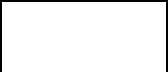 2.2.5.Позиция исключена - приказ Минобрнауки России от 26 января 2016 года N 38..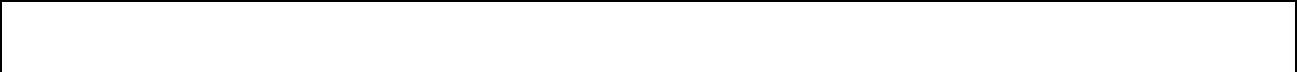 Естественно-научные предметы (предметная область)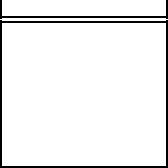 2.2.5.1.1.12.2.5.1.1.22.2.5.1.1.32.2.5.1.2.12.2.5.1.3.1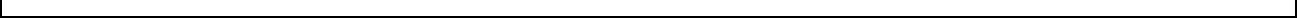 2.2.6.2.2.6.1.1.12.2.6.1.1.22.2.6.1.1.32.2.6.1.1.42.2.6.1.1.52.2.6.1.2.12.2.7.2.2.7.1.1.1Искусство (предметная область)2.2.8.	Физическая культура и основы безопасности жизнедеятельности (предметная область)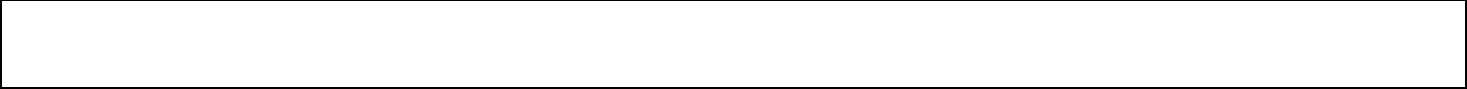 2.3. Среднее общее образование2.3.3.1.1.2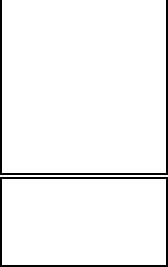 2.3.2.2.3.2.1.1.12.3.2.2.1.12.3.2.2.1.22.3.2.3.1.12.3.2.3.1.22.3.2.4.1.12.3.2.5.1.12.3.2.5.1.2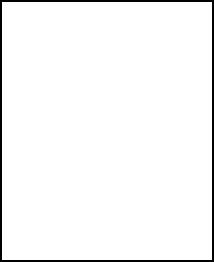 2.3.2.5.1.3	Ермолаева Л.К.,Демидова А.Р.,Захарова Н.Г.,Захваткина И.З.,Казакова Н.В.,Карпенко И.А.,Лебедева И.М.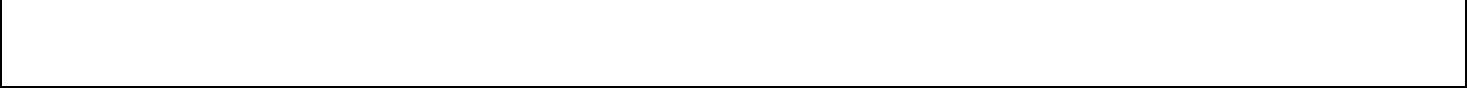 (Позиция дополнительно включена приказом Минобрнауки России от 20 июня 2017 года N 581)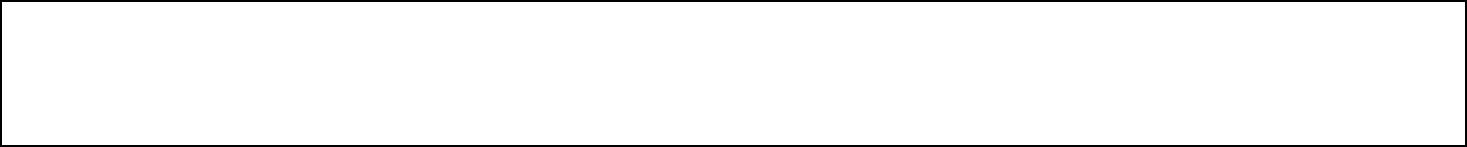 Учебники, обеспечивающие учет региональных и этнокультурных особенностей субъектов Российской Федерации, реализацию прав граждан на получение образования на родном языке из числа языков народов Российской Федерации, изучение родного языка из числа языков народов Российской Федерации и литературы народов России на родном языке3.1. Начальное общее образование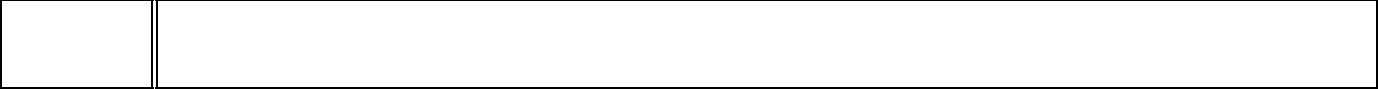 3.1.1.	Филология (предметная область)3.1.1.1.	Родной язык (учебный предмет)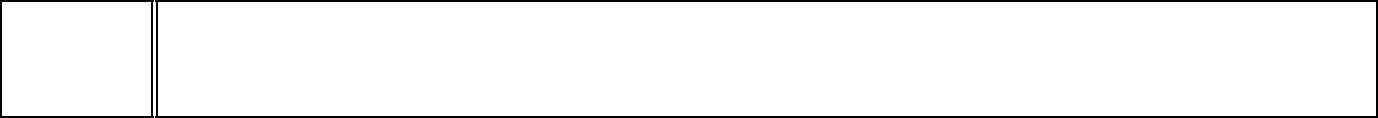 3.1.1.1.1.1	Позиция исключена - приказ Минобрнауки России от 8 июня 2015 года N 576..3.1.1.1.1.2	Позиция исключена - приказ Минобрнауки России от 8 июня 2015 года N 576..3.1.1.1.1.3	Позиция исключена - приказ Минобрнауки России от 8 июня 2015 года N 576..3.1.1.1.1.4	Позиция исключена - приказ Минобрнауки России от 8 июня 2015 года N 576..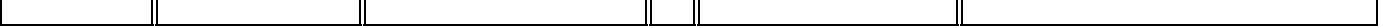 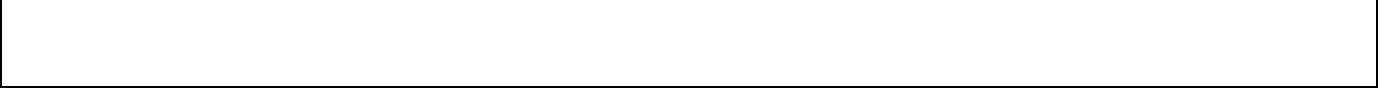 (Позиция дополнительно включена приказом Минобрнауки России от 26 января 2016 года N 38)(Позиция дополнительно включена приказом Минобрнауки России от 21 апреля 2016 года N 459)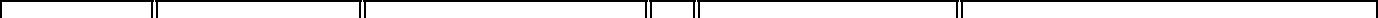 (Позиция дополнительно включена приказом Минобрнауки России от 21 апреля 2016 года N 459)3.1.1.2.3.1.1.2.1.13.1.1.2.1.23.1.1.2.1.33.1.1.2.1.4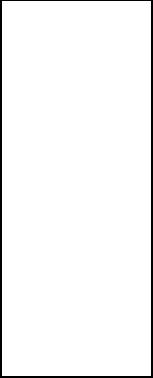 Литературное чтение на родном языке (учебный предмет)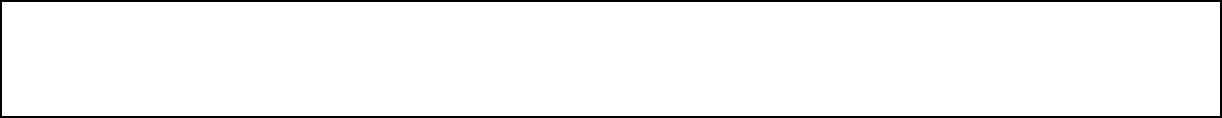 Позиция исключена - приказ Минобрнауки России от 8 июня 2015 года N 576..Позиция исключена - приказ Минобрнауки России от 8 июня 2015 года N 576..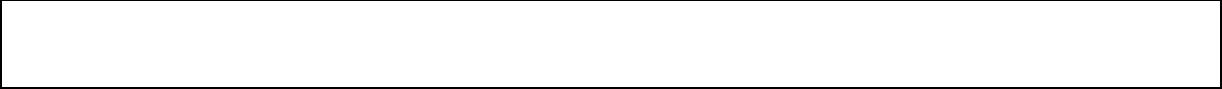 Позиция исключена - приказ Минобрнауки России от 8 июня 2015 года N 576..Позиция исключена - приказ Минобрнауки России от 8 июня 2015 года N 576..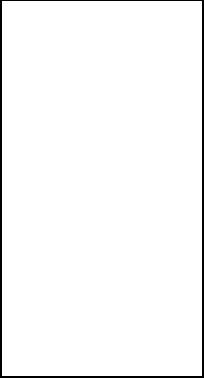 3.1.1.2.2.1	ГарифуллинаФ.Ш.,МияссароваИ.Х.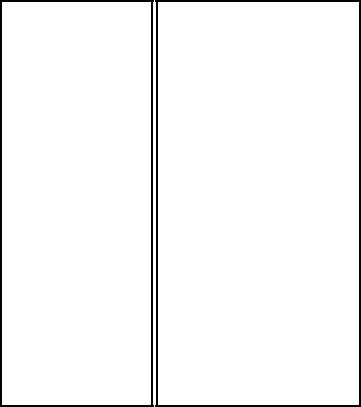 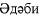 3.1.1.2.2.2	ГарифуллинаФ.Ш.,МияссароваИ.Х.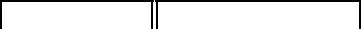 3.1.1.2.2.3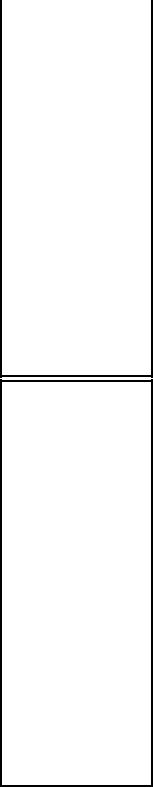 Гарифуллина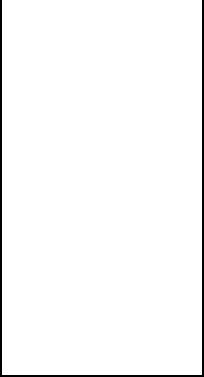 Ф.Ш.,МияссароваИ.Х.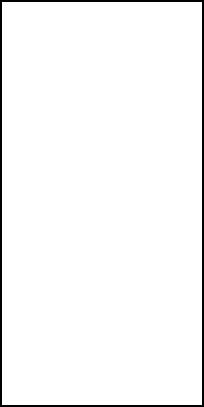 3.1.1.2.2.4ГарифуллинаФ.Ш.,МияссароваИ.Х.3.1.1.2.3.13.1.1.2.3.23.1.1.2.3.33.1.1.2.3.43.1.1.2.4.13.1.1.2.4.23.1.1.2.4.33.1.1.2.4.4Позиция исключена - приказ Минобрнауки России от 8 июня 2015 года N 576..Позиция исключена - приказ Минобрнауки России от 8 июня 2015 года N 576..Позиция исключена - приказ Минобрнауки России от 8 июня 2015 года N 576..Позиция исключена - приказ Минобрнауки России от 8 июня 2015 года N 576..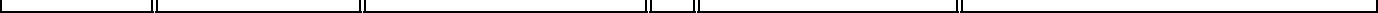 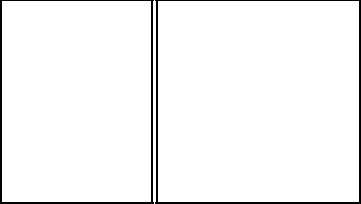 3.1.1.2.5.3	СафиуллинаГ.М.,Хасанова Ф.Ф.,МухаметзяноваА.Г.3.1.1.2.5.4	СафиуллинаГ.М.,Хасанова Ф.Ф.,МухаметзяноваА.Г.3.1.1.2.6.13.1.1.2.6.23.1.1.2.6.33.1.1.2.6.43.1.1.2.6.5Позиция исключена - приказ Минобрнауки России от 8 июня 2015 года N 576..Позиция исключена - приказ Минобрнауки России от 8 июня 2015 года N 576..Позиция исключена - приказ Минобрнауки России от 8 июня 2015 года N 576..Позиция исключена - приказ Минобрнауки России от 8 июня 2015 года N 576..Позиция исключена - приказ Минобрнауки России от 8 июня 2015 года N 576..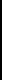 (Позиция дополнительно включена приказом Минобрнауки России от 21 апреля 2016 года N 459)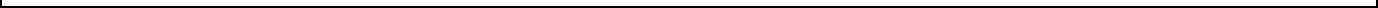 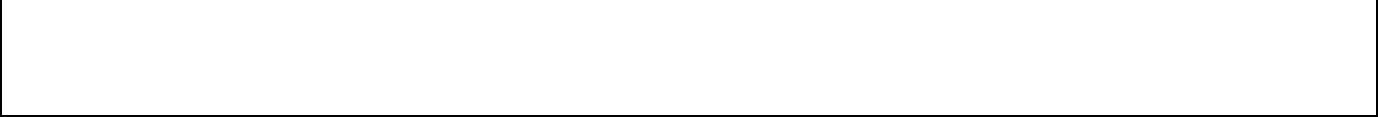 (Позиция дополнительно включена приказом Минобрнауки России от 21 апреля 2016 года N 459)(Позиция дополнительно включена приказом Минобрнауки России от 21 апреля 2016 года N 459)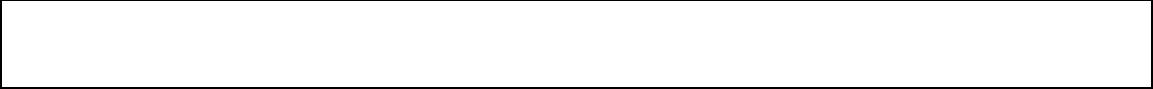 3.2. Основное общее образование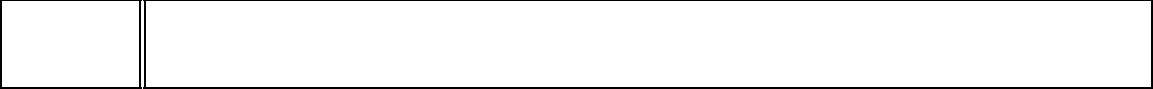 3.2.1.3.2.1.1.Филология (предметная область)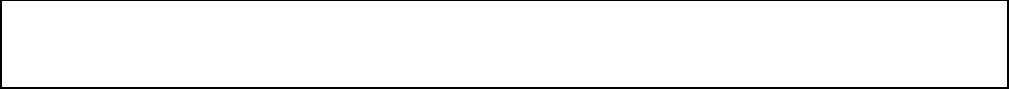 Родной язык (учебный предмет)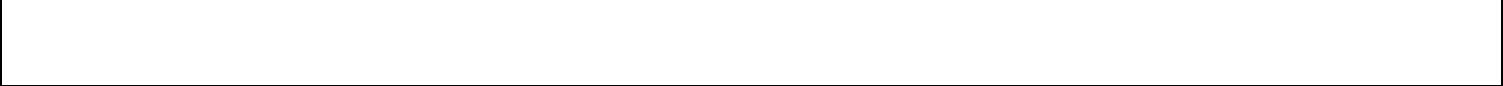 (Позиция дополнительно включена приказом Минобрнауки России от 8 июня 2015 года N 576)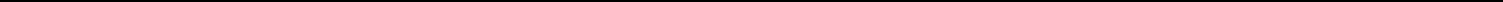 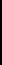 (Позиция дополнительно включена приказом Минобрнауки России от 8 июня 2015 года N 576)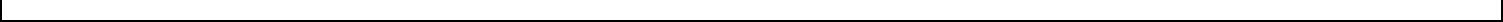 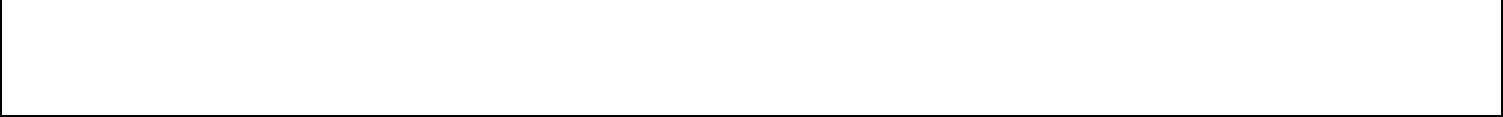 (Позиция дополнительно включена приказом Минобрнауки России от 8 июня 2015 года N 576)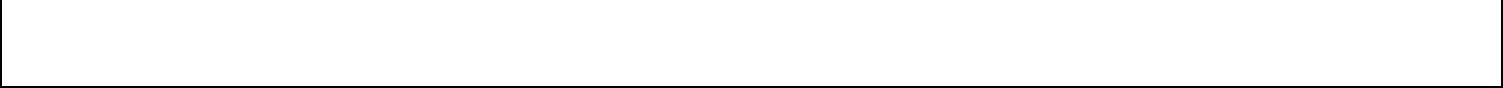 (Позиция дополнительно включена приказом Минобрнауки России от 21 апреля 2016 года N 459)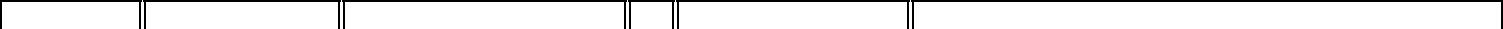 (Позиция дополнительно включена приказом Минобрнауки России от 29 декабря 2016 года N 1677)3.2.1.2.	Родная литература (учебный предмет)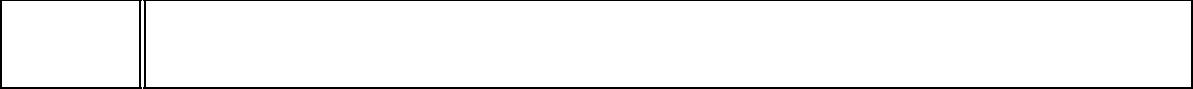 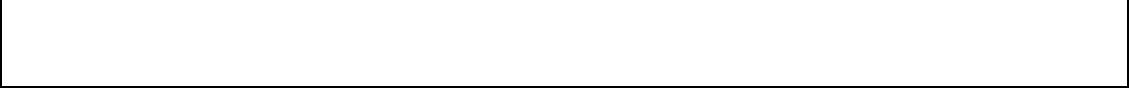 (Позиция дополнительно включена приказом Минобрнауки России от 8 июня 2015 года N 576)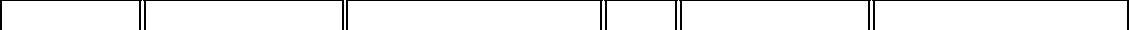 (Позиция дополнительно включена приказом Минобрнауки России от 8 июня 2015 года N 576)(Позиция дополнительно включена приказом Минобрнауки России от 21 апреля 2016 года N 459)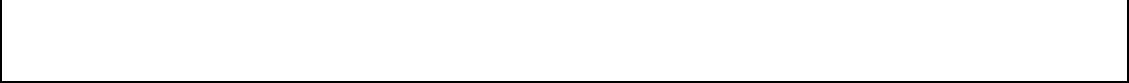 (Позиция дополнительно включена приказом Минобрнауки России от 21 апреля 2016 года N 459)_______________учебник может быть использован при реализации адаптированных образовательных программРедакция документа с учетомизменений и дополнений подготовленаАО "Кодекс"ПорядковыйАвтор/авторскийНаименованиеКлассНаименованиеАдрес   страницы   об   учебнике   наАдрес   страницы   об   учебнике   наАдрес   страницы   об   учебнике   наномерколлективучебникаиздателя(ей) учебникаофициальномсайтеиздателяучебника(издательства)1.1.1.Филология (предметная область)Филология (предметная область)Филология (предметная область)Филология (предметная область)1.1.1.1.Русский язык (учебный предмет)Русский язык (учебный предмет)Русский язык (учебный предмет)Русский язык (учебный предмет)1.1.1.1.1.1Агаркова Н.Г.,Учебникпо1Издательствоhttp://www.akademkniga.ru/catalog/15/1194/Агарков Ю.А.обучению"Академкнига/Учебник"грамотеичтению:АзбукаЧуракова Н.А.Русский язык1Издательствоhttp://www.akademkniga.ru/catalog/15/1200/"Академкнига/Учебник"Чуракова Н.А.,Русский язык2Издательство1 часть:Каленчук М.Л.,(в 3-х частях)"Академкнига/Учебник"http://www.akademkniga.ru/catalog/15/1233/,Малаховская2 часть:О.В.http://www.akademkniga.ru/catalog/15/1234/,3 часть:http://www.akademkniga.ru/catalog/15/1235/Каленчук М.Л.,Русский язык3Издательство1 часть:Чуракова Н.А.,(в 3-х частях)"Академкнига/Учебник"http://www.akademkniga.ru/catalog/15/1280/,Байкова Т.А.,2 часть:Малаховскаяhttp://www.akademkniga.ru/catalog/15/1281/,О.В.3 часть:http://www.akademkniga.ru/catalog/15/1282/Каленчук М.Л.,Русский язык4Издательство1 часть:Чуракова Н.А.,(в 3-х частях)"Академкнига/Учебник"http://www.akademkniga.ru/catalog/15/1321/,Байкова Т.А.,2 часть:Малаховскаяhttp://www.akademkniga.ru/catalog/15/1322/,О.В.3 часть:http://www.akademkniga.ru/catalog/15/1323/Андрианова Т.М.Букварь1Издательство Астрельhttp://planetaznaniy.astrel.ru/pk/index.phpАндриановаРусский язык1Издательство Астрельhttp://planetaznaniy.astrel.ru/pk/index.phpТ.М.,Илюхина В.А.ЖелтовскаяРусский язык.2Издательство Астрельhttp://planetaznaniy.astrel.ru/pk/index.phpЛ.Я.,В 2-х частяхКалинина О.Б.ЖелтовскаяРусский язык.3Издательство Астрельhttp://planetaznaniy.astrel.ru/pk/index.phpЛ.Я.,В 2-х частяхКалинина О.Б.ЖелтовскаяРусский язык.4Издательство Астрельhttp://planetaznaniy.astrel.ru/pk/index.phpЛ.Я.,В 2-х частяхКалинина О.Б.Горецкий В.Г.,Горецкий В.Г.,Азбука. В 2-хАзбука. В 2-х1Издательствоwww.1-4.prosv.ruКирюшкин В.А.,Кирюшкин В.А.,частях"Просвещение"ВиноградскаяВиноградскаяЛ.А. и др.Канакина В.П.,Канакина В.П.,Русский языкРусский язык1Издательствоwww.1-4.prosv.ruГорецкий В.Г.Горецкий В.Г."Просвещение"Канакина В.П.,Канакина В.П.,Русский язык.Русский язык.2Издательствоwww.1-4.prosv.ruГорецкий В.Г.Горецкий В.Г.В 2-х частях"Просвещение"Канакина В.П.,Канакина В.П.,Русский язык.Русский язык.3Издательствоwww.1-4.prosv.ruГорецкий В.Г.Горецкий В.Г.В 2-х частях"Просвещение"Канакина В.П.,Канакина В.П.,Русский язык.Русский язык.4Издательствоwww.1-4.prosv.ruГорецкий В.Г.Горецкий В.Г.В 2-х частях"Просвещение"Журова Л.Е.,Журова Л.Е.,Букварь.11Издательский   центрhttp://www.vgf.ru/rus_nachЕвдокимовакласс. В 2 ч.ВЕНТАНА-ГРАФА.О.Иванов С.В.,Иванов С.В.,Русский язык.Русский язык.1Издательский   центрhttp://www.vgf.ru/rus_nachЕвдокимова1 классВЕНТАНА-ГРАФА.О.,Кузнецова М.И. /Кузнецова М.И. /Подред.Журовой Л.Е. иЖуровой Л.Е. иИванова С.В.Иванова С.В.Иванов С.В.,Иванов С.В.,Русский язык.2Издательский   центрhttp://www.vgf.ru/rus_nachЕвдокимова2 класс. В 2 ч.ВЕНТАНА-ГРАФА.О.,Кузнецова М.И.,Кузнецова М.И.,Петленко Л.В.,Петленко Л.В.,Романова В.Ю. /Романова В.Ю. /Подред.Иванова С.В.Иванова С.В.Иванов С.В.,Иванов С.В.,Русский язык.3Издательский   центрhttp://www.vgf.ru/rus_nachЕвдокимова3 класс. В 2 ч.ВЕНТАНА-ГРАФА.О.,Кузнецова М.И.,Кузнецова М.И.,Петленко Л.В.,Петленко Л.В.,Романова В.Ю.Романова В.Ю.Иванов С.В.,Иванов С.В.,Русский язык.4Издательский   центрhttp://www.vgf.ru/rus_nachКузнецова М.И.,Кузнецова М.И.,4 класс. В 2 ч.ВЕНТАНА-ГРАФПетленко Л.В.,Петленко Л.В.,Романова В.Ю.Романова В.Ю.Климанова Л.Ф.,Климанова Л.Ф.,Азбука. В 2-х1Издательствоwww.1-4.prosv.ruМакеева С.Г.Макеева С.Г.частях"Просвещение"1.1.1.1.6.2Климанова Л.Ф.,Русский язык1Издательствоwww.1-4.prosv.ruМакеева С.Г."Просвещение"1.1.1.1.6.3Климанова Л.Ф.,Русский язык.2Издательствоwww.1-4.prosv.ruБабушкина Т.В.В 2-х частях"Просвещение"1.1.1.1.6.4Климанова Л.Ф.,Русский язык.3Издательствоwww.1-4.prosv.ruБабушкина Т.В.В 2-х частях"Просвещение"1.1.1.1.6.5Климанова Л.Ф.,Русский язык.4Издательствоwww.1-4.prosv.ruБабушкина Т.В.В 2-х частях"Просвещение"1.1.1.1.7.1Ломакович С.В.,Русский язык.1Издательство"ВИТА-http://www.vita-press.ru/131.htmlТимченко Л.И.Учебник для 1ПРЕСС"класса1.1.1.1.7.2Ломакович С.В.,Русский язык.2Издательство"ВИТА-http://www.vita-press.ru/132.htmlТимченко Л.И.Учебник для 2ПРЕСС"класса  в  2-хчастях1.1.1.1.7.3Ломакович С.В.,Русский язык.3Издательство"ВИТА-http://www.vita-press.ru/133.htmlТимченко Л.И.Учебник для 3ПРЕСС"класса  в  2-хчастях1.1.1.1.7.4Ломакович С.В.,Русский язык.4Издательство"ВИТА-http://www.vita-press.ru/134.htmlТимченко Л.И.Учебник для 4ПРЕСС"класса  в  2-хчастях1.1.1.1.10.1Полякова А.В.Русский язык1Издательствоwww.1-4.prosv.ru"Просвещение"1.1.1.1.10.2Полякова А.В.Русский язык.2Издательствоwww.1-4.prosv.ruВ 2-х частях"Просвещение"1.1.1.1.10.3Полякова А.В.Русский язык.3Издательствоwww.1-4.prosv.ruВ 2-х частях"Просвещение"1.1.1.1.10.4Полякова А.В.Русский язык.4Издательствоwww.1-4.prosv.ruВ 2-х частях"Просвещение"1.1.1.1.11.1Рамзаева Т.Г.Русский язык1ДРОФАhttp://www.drofa.ru/4/1.1.1.1.11.2Рамзаева Т.Г.Русский язык2ДРОФАhttp://www.drofa.ru/4/(в 2 частях)1.1.1.1.11.3Рамзаева Т.Г.Русский язык3ДРОФАhttp://www.drofa.ru/4/(в 2 частях)1.1.1.1.11.4Рамзаева Т.Г.Русский язык4ДРОФАhttp://www.drofa.ru/4/(в 2 частях)1.1.1.1.12.1Репкин В.В.,Букварь.1Издательство"ВИТА-http://www.vita-press.ru/41.htmlВосторгова Е.В.,Учебник для 1ПРЕСС"Левин В.А.класса  в  2-хчастях1.1.1.1.12.2Репкин В.В.,Русский язык.1Издательство"ВИТА-http://www.vita-press.ru/125.htmlВосторгова Е.В.Учебник для 1ПРЕСС"класса1.1.1.1.12.3Репкин В.В.,Русский язык.2Издательство"ВИТА-http://www.vita-press.ru/126.htmlНекрасова Т.В.,Учебник для 2ПРЕСС"Восторгова Е.В.класса  в  2-хчастях1.1.1.1.12.4Репкин В.В.,Русский язык.3Издательство"ВИТА-http://www.vita-press.ru/127.htmlВосторгова Е.В.,Учебник для 3ПРЕСС"Некрасова Т.В.,класса  в  2-хЧеботкова Л.В.частях1.1.1.1.12.5Репкин В.В.,Русский язык.4Издательство"ВИТА-http://www.vita-press.ru/128.htmlВосторгова Е.В.,Учебник для 4ПРЕСС"Некрасова Т.В.класса  в  2-хчастях1.1.1.1.15.1Аксенова А.К.,Букварь  в  21Издательствоhttp://catalog.prosv.ru/item/25910Комарова С.В.,частях*"Просвещение"Шишкова М.И.http://catalog.prosv.ru/item/259111.1.1.1.15.2Зыкова Т.С.,Русский язык.1 доп.Издательствоhttp://catalog.prosv.ru/item/23249Зыкова М.А.Развитие"Просвещение"речи*1.1.1.1.15.3Зыкова Т.С.,Русский язык.1Издательствоhttp://catalog.prosv.ru/item/25914КузьмичеваРазвитие речи"Просвещение"Е.П.,(в 2 частях)*http://catalog.prosv.ru/item/25904Зыкова М.А.1.1.1.1.15.4ЗыковаТ.С.,Русский язык.Русский язык.2АО"Издательствоhttp://catalog.prosv.ru/item/25917http://catalog.prosv.ru/item/25917КацЗ.Г.,Развитие речиРазвитие речи"Просвещение""Просвещение"http://catalog.prosv.ru/item/25905http://catalog.prosv.ru/item/25905Руленкова Л.И.Руленкова Л.И.(в 2 частях)*(в 2 частях)*(Позиция дополнительно включена приказом Минобрнауки России от 8 июня 2017 года N 535)(Позиция дополнительно включена приказом Минобрнауки России от 8 июня 2017 года N 535)(Позиция дополнительно включена приказом Минобрнауки России от 8 июня 2017 года N 535)(Позиция дополнительно включена приказом Минобрнауки России от 8 июня 2017 года N 535)(Позиция дополнительно включена приказом Минобрнауки России от 8 июня 2017 года N 535)(Позиция дополнительно включена приказом Минобрнауки России от 8 июня 2017 года N 535)(Позиция дополнительно включена приказом Минобрнауки России от 8 июня 2017 года N 535)(Позиция дополнительно включена приказом Минобрнауки России от 8 июня 2017 года N 535)(Позиция дополнительно включена приказом Минобрнауки России от 8 июня 2017 года N 535)(Позиция дополнительно включена приказом Минобрнауки России от 8 июня 2017 года N 535)(Позиция дополнительно включена приказом Минобрнауки России от 8 июня 2017 года N 535)(Позиция дополнительно включена приказом Минобрнауки России от 8 июня 2017 года N 535)1.1.1.1.15.5ЗыковаТ.С.,Русский язык.Русский язык.3АО"Издательствоhttp://catalog.prosv.ru/item/25918http://catalog.prosv.ru/item/25918Зыкова М.А.Зыкова М.А.Развитие речиРазвитие речи"Просвещение""Просвещение"http://catalog.prosv.ru/item/25906http://catalog.prosv.ru/item/25906(в 2 частях)*(в 2 частях)*(Позиция дополнительно включена приказом Минобрнауки России от 8 июня 2017 года N 535)(Позиция дополнительно включена приказом Минобрнауки России от 8 июня 2017 года N 535)(Позиция дополнительно включена приказом Минобрнауки России от 8 июня 2017 года N 535)(Позиция дополнительно включена приказом Минобрнауки России от 8 июня 2017 года N 535)(Позиция дополнительно включена приказом Минобрнауки России от 8 июня 2017 года N 535)(Позиция дополнительно включена приказом Минобрнауки России от 8 июня 2017 года N 535)(Позиция дополнительно включена приказом Минобрнауки России от 8 июня 2017 года N 535)(Позиция дополнительно включена приказом Минобрнауки России от 8 июня 2017 года N 535)(Позиция дополнительно включена приказом Минобрнауки России от 8 июня 2017 года N 535)(Позиция дополнительно включена приказом Минобрнауки России от 8 июня 2017 года N 535)(Позиция дополнительно включена приказом Минобрнауки России от 8 июня 2017 года N 535)(Позиция дополнительно включена приказом Минобрнауки России от 8 июня 2017 года N 535)1.1.1.1.16.1Комарова С.В.Комарова С.В.РечеваяРечевая1ИздательствоИздательствоИздательствоhttp://catalog.prosv.ru/item/23338http://catalog.prosv.ru/item/23338практика*практика*"Просвещение""Просвещение""Просвещение"1.1.1.1.16.2Комарова С.В.РечеваяРечевая2АО"Издательствоhttp://catalog.prosv.ru/item/23339http://catalog.prosv.ru/item/23339практика*практика*"Просвещение""Просвещение"(Позиция дополнительно включена приказом Минобрнауки России от 8 июня 2017 года N 535)(Позиция дополнительно включена приказом Минобрнауки России от 8 июня 2017 года N 535)(Позиция дополнительно включена приказом Минобрнауки России от 8 июня 2017 года N 535)(Позиция дополнительно включена приказом Минобрнауки России от 8 июня 2017 года N 535)(Позиция дополнительно включена приказом Минобрнауки России от 8 июня 2017 года N 535)(Позиция дополнительно включена приказом Минобрнауки России от 8 июня 2017 года N 535)(Позиция дополнительно включена приказом Минобрнауки России от 8 июня 2017 года N 535)(Позиция дополнительно включена приказом Минобрнауки России от 8 июня 2017 года N 535)(Позиция дополнительно включена приказом Минобрнауки России от 8 июня 2017 года N 535)(Позиция дополнительно включена приказом Минобрнауки России от 8 июня 2017 года N 535)1.1.1.1.16.3Комарова С.В.РечеваяРечевая3АО"Издательствоhttp://catalog.prosv.ru/item/23340http://catalog.prosv.ru/item/23340практика*практика*"Просвещение""Просвещение"1.1.1.1.16.4Комарова С.В.Комарова С.В.РечеваяРечеваяРечеваяРечевая4АО"Издательство"Издательствоhttp://catalog.prosv.ru/item/23341http://catalog.prosv.ru/item/23341http://catalog.prosv.ru/item/23341практика*практика*практика*практика*"Просвещение""Просвещение""Просвещение"(Позиция дополнительно включена приказом Минобрнауки России от 8 июня 2017 года N 535)(Позиция дополнительно включена приказом Минобрнауки России от 8 июня 2017 года N 535)(Позиция дополнительно включена приказом Минобрнауки России от 8 июня 2017 года N 535)(Позиция дополнительно включена приказом Минобрнауки России от 8 июня 2017 года N 535)(Позиция дополнительно включена приказом Минобрнауки России от 8 июня 2017 года N 535)(Позиция дополнительно включена приказом Минобрнауки России от 8 июня 2017 года N 535)(Позиция дополнительно включена приказом Минобрнауки России от 8 июня 2017 года N 535)(Позиция дополнительно включена приказом Минобрнауки России от 8 июня 2017 года N 535)(Позиция дополнительно включена приказом Минобрнауки России от 8 июня 2017 года N 535)(Позиция дополнительно включена приказом Минобрнауки России от 8 июня 2017 года N 535)(Позиция дополнительно включена приказом Минобрнауки России от 8 июня 2017 года N 535)(Позиция дополнительно включена приказом Минобрнауки России от 8 июня 2017 года N 535)(Позиция дополнительно включена приказом Минобрнауки России от 8 июня 2017 года N 535)(Позиция дополнительно включена приказом Минобрнауки России от 8 июня 2017 года N 535)(Позиция дополнительно включена приказом Минобрнауки России от 8 июня 2017 года N 535)(Позиция дополнительно включена приказом Минобрнауки России от 8 июня 2017 года N 535)(Позиция дополнительно включена приказом Минобрнауки России от 8 июня 2017 года N 535)(Позиция дополнительно включена приказом Минобрнауки России от 8 июня 2017 года N 535)1.1.1.1.17.1ЯкубовскаяЯкубовскаяРусский языкРусский языкРусский языкРусский языкРусский язык2АО"Издательство"Издательствоhttp://catalog.prosv.ru/item/l6810http://catalog.prosv.ru/item/l6810http://catalog.prosv.ru/item/l6810Э.В., КоршуноваЭ.В., КоршуноваЭ.В., Коршунова(в 2 частях)*(в 2 частях)*(в 2 частях)*(в 2 частях)*"Просвещение""Просвещение""Просвещение"http://catalog.prosv.ru/item/16811http://catalog.prosv.ru/item/16811http://catalog.prosv.ru/item/16811Я.В.(Позиция дополнительно включена приказом Минобрнауки России от 8 июня 2017 года N 535)(Позиция дополнительно включена приказом Минобрнауки России от 8 июня 2017 года N 535)(Позиция дополнительно включена приказом Минобрнауки России от 8 июня 2017 года N 535)(Позиция дополнительно включена приказом Минобрнауки России от 8 июня 2017 года N 535)(Позиция дополнительно включена приказом Минобрнауки России от 8 июня 2017 года N 535)(Позиция дополнительно включена приказом Минобрнауки России от 8 июня 2017 года N 535)(Позиция дополнительно включена приказом Минобрнауки России от 8 июня 2017 года N 535)(Позиция дополнительно включена приказом Минобрнауки России от 8 июня 2017 года N 535)(Позиция дополнительно включена приказом Минобрнауки России от 8 июня 2017 года N 535)(Позиция дополнительно включена приказом Минобрнауки России от 8 июня 2017 года N 535)(Позиция дополнительно включена приказом Минобрнауки России от 8 июня 2017 года N 535)(Позиция дополнительно включена приказом Минобрнауки России от 8 июня 2017 года N 535)(Позиция дополнительно включена приказом Минобрнауки России от 8 июня 2017 года N 535)(Позиция дополнительно включена приказом Минобрнауки России от 8 июня 2017 года N 535)(Позиция дополнительно включена приказом Минобрнауки России от 8 июня 2017 года N 535)(Позиция дополнительно включена приказом Минобрнауки России от 8 июня 2017 года N 535)(Позиция дополнительно включена приказом Минобрнауки России от 8 июня 2017 года N 535)(Позиция дополнительно включена приказом Минобрнауки России от 8 июня 2017 года N 535)1.1.1.1.17.2ЯкубовскаяЯкубовскаяРусский языкРусский языкРусский языкРусский языкРусский язык3АО"Издательство"Издательствоhttp://catalog.prosv.ru/item/16932http://catalog.prosv.ru/item/16932http://catalog.prosv.ru/item/16932Э.В., КоршуноваЭ.В., КоршуноваЭ.В., Коршунова(в 2 частях)*(в 2 частях)*(в 2 частях)*(в 2 частях)*"Просвещение""Просвещение""Просвещение"http://catalog.prosv.ru/item/16933http://catalog.prosv.ru/item/16933http://catalog.prosv.ru/item/16933Я.В.(Позиция дополнительно включена приказом Минобрнауки России от 8 июня 2017 года N 535)(Позиция дополнительно включена приказом Минобрнауки России от 8 июня 2017 года N 535)(Позиция дополнительно включена приказом Минобрнауки России от 8 июня 2017 года N 535)(Позиция дополнительно включена приказом Минобрнауки России от 8 июня 2017 года N 535)(Позиция дополнительно включена приказом Минобрнауки России от 8 июня 2017 года N 535)(Позиция дополнительно включена приказом Минобрнауки России от 8 июня 2017 года N 535)(Позиция дополнительно включена приказом Минобрнауки России от 8 июня 2017 года N 535)(Позиция дополнительно включена приказом Минобрнауки России от 8 июня 2017 года N 535)(Позиция дополнительно включена приказом Минобрнауки России от 8 июня 2017 года N 535)(Позиция дополнительно включена приказом Минобрнауки России от 8 июня 2017 года N 535)(Позиция дополнительно включена приказом Минобрнауки России от 8 июня 2017 года N 535)(Позиция дополнительно включена приказом Минобрнауки России от 8 июня 2017 года N 535)(Позиция дополнительно включена приказом Минобрнауки России от 8 июня 2017 года N 535)(Позиция дополнительно включена приказом Минобрнауки России от 8 июня 2017 года N 535)(Позиция дополнительно включена приказом Минобрнауки России от 8 июня 2017 года N 535)(Позиция дополнительно включена приказом Минобрнауки России от 8 июня 2017 года N 535)(Позиция дополнительно включена приказом Минобрнауки России от 8 июня 2017 года N 535)(Позиция дополнительно включена приказом Минобрнауки России от 8 июня 2017 года N 535)1.1.1.1.17.3ЯкубовскаяЯкубовскаяРусский языкРусский языкРусский языкРусский языкРусский язык4АО"Издательство"Издательствоhttp://catalog.prosv.ru/item/16934http://catalog.prosv.ru/item/16934http://catalog.prosv.ru/item/16934Э.В., КоршуноваЭ.В., КоршуноваЭ.В., Коршунова(в 2 частях)*(в 2 частях)*(в 2 частях)*(в 2 частях)*"Просвещение""Просвещение""Просвещение"http://catalog.prosv.ru/item/16935http://catalog.prosv.ru/item/16935http://catalog.prosv.ru/item/16935Я.В.(Позиция дополнительно включена приказом Минобрнауки России от 8 июня 2017 года N 535)(Позиция дополнительно включена приказом Минобрнауки России от 8 июня 2017 года N 535)(Позиция дополнительно включена приказом Минобрнауки России от 8 июня 2017 года N 535)(Позиция дополнительно включена приказом Минобрнауки России от 8 июня 2017 года N 535)(Позиция дополнительно включена приказом Минобрнауки России от 8 июня 2017 года N 535)(Позиция дополнительно включена приказом Минобрнауки России от 8 июня 2017 года N 535)(Позиция дополнительно включена приказом Минобрнауки России от 8 июня 2017 года N 535)(Позиция дополнительно включена приказом Минобрнауки России от 8 июня 2017 года N 535)(Позиция дополнительно включена приказом Минобрнауки России от 8 июня 2017 года N 535)(Позиция дополнительно включена приказом Минобрнауки России от 8 июня 2017 года N 535)(Позиция дополнительно включена приказом Минобрнауки России от 8 июня 2017 года N 535)(Позиция дополнительно включена приказом Минобрнауки России от 8 июня 2017 года N 535)(Позиция дополнительно включена приказом Минобрнауки России от 8 июня 2017 года N 535)(Позиция дополнительно включена приказом Минобрнауки России от 8 июня 2017 года N 535)(Позиция дополнительно включена приказом Минобрнауки России от 8 июня 2017 года N 535)(Позиция дополнительно включена приказом Минобрнауки России от 8 июня 2017 года N 535)(Позиция дополнительно включена приказом Минобрнауки России от 8 июня 2017 года N 535)(Позиция дополнительно включена приказом Минобрнауки России от 8 июня 2017 года N 535)1.1.1.1.18.1ТригерР.Д.,Р.Д.,ОбучениеОбучениеОбучениеОбучение1ООО "ГИЦ ВЛАДОС"ООО "ГИЦ ВЛАДОС"ООО "ГИЦ ВЛАДОС"http://vlados.ru/shop/specialnoe-http://vlados.ru/shop/specialnoe-http://vlados.ru/shop/specialnoe-ВладимироваВладимироваграмоте.грамоте.грамоте.грамоте.obrazovanie/nachalnoe-specialnoe-obrazovanie/nachalnoe-specialnoe-obrazovanie/nachalnoe-specialnoe-Е.В.ПодготовкаПодготовкаПодготовкаПодготовкакobrazovanie/podgotovka-k-obucheniyu-obrazovanie/podgotovka-k-obucheniyu-obrazovanie/podgotovka-k-obucheniyu-обучениюобучениюобучениюобучениюpismu-i-chteniyu-1-klass-zvuki-rechi-slova-pismu-i-chteniyu-1-klass-zvuki-rechi-slova-pismu-i-chteniyu-1-klass-zvuki-rechi-slova-письмуписьмуиpredlozheniya-ch-2-br-avtor-triger-r-d-predlozheniya-ch-2-br-avtor-triger-r-d-predlozheniya-ch-2-br-avtor-triger-r-d-чтению. Звукичтению. Звукичтению. Звукичтению. Звукичтению. Звукиvladimirova-e-v-br-isbn-978-5-691-02252-4-vladimirova-e-v-br-isbn-978-5-691-02252-4-vladimirova-e-v-br-isbn-978-5-691-02252-4-речи,речи,слова,слова,слова,br-2016-god/br-2016-god/br-2016-god/предложения.предложения.предложения.предложения.предложения.В 2-х частях.*В 2-х частях.*В 2-х частях.*В 2-х частях.*В 2-х частях.*(Позиция дополнительно включена приказом Минобрнауки России от 8 июня 2017 года N 535)(Позиция дополнительно включена приказом Минобрнауки России от 8 июня 2017 года N 535)(Позиция дополнительно включена приказом Минобрнауки России от 8 июня 2017 года N 535)(Позиция дополнительно включена приказом Минобрнауки России от 8 июня 2017 года N 535)(Позиция дополнительно включена приказом Минобрнауки России от 8 июня 2017 года N 535)(Позиция дополнительно включена приказом Минобрнауки России от 8 июня 2017 года N 535)(Позиция дополнительно включена приказом Минобрнауки России от 8 июня 2017 года N 535)(Позиция дополнительно включена приказом Минобрнауки России от 8 июня 2017 года N 535)(Позиция дополнительно включена приказом Минобрнауки России от 8 июня 2017 года N 535)(Позиция дополнительно включена приказом Минобрнауки России от 8 июня 2017 года N 535)(Позиция дополнительно включена приказом Минобрнауки России от 8 июня 2017 года N 535)(Позиция дополнительно включена приказом Минобрнауки России от 8 июня 2017 года N 535)(Позиция дополнительно включена приказом Минобрнауки России от 8 июня 2017 года N 535)(Позиция дополнительно включена приказом Минобрнауки России от 8 июня 2017 года N 535)(Позиция дополнительно включена приказом Минобрнауки России от 8 июня 2017 года N 535)(Позиция дополнительно включена приказом Минобрнауки России от 8 июня 2017 года N 535)(Позиция дополнительно включена приказом Минобрнауки России от 8 июня 2017 года N 535)(Позиция дополнительно включена приказом Минобрнауки России от 8 июня 2017 года N 535)1.1.1.1.18.2ТригерР.Д.,Р.Д.,ОбучениеОбучениеОбучениеОбучение1 доп.ООО "ГИЦ ВЛАДОС"ООО "ГИЦ ВЛАДОС"ООО "ГИЦ ВЛАДОС"http://vlados.ru/shop/specialnoe-http://vlados.ru/shop/specialnoe-http://vlados.ru/shop/specialnoe-ВладимироваВладимироваграмоте.грамоте.грамоте.грамоте.obrazovanie/nachalnoe-specialnoe-obrazovanie/nachalnoe-specialnoe-obrazovanie/nachalnoe-specialnoe-Е.В.ПодготовкаПодготовкаПодготовкаПодготовкакobrazovanie/podgotovka-k-obucheniyu-obrazovanie/podgotovka-k-obucheniyu-obrazovanie/podgotovka-k-obucheniyu-обучениюобучениюобучениюобучениюpismu-i-chteniyu-1-dopolnitelnyj-klass-br-pismu-i-chteniyu-1-dopolnitelnyj-klass-br-pismu-i-chteniyu-1-dopolnitelnyj-klass-br-письмуписьмуиavtor-triger-r-d-vladimirova-e-v-br-isbn-978-avtor-triger-r-d-vladimirova-e-v-br-isbn-978-avtor-triger-r-d-vladimirova-e-v-br-isbn-978-чтению. Звукичтению. Звукичтению. Звукичтению. Звукичтению. Звуки5-691-02241-8-br-2016-god/5-691-02241-8-br-2016-god/5-691-02241-8-br-2016-god/речи,речи,слова,слова,слова,предложения.предложения.предложения.предложения.предложения.В 2-х частях.*В 2-х частях.*В 2-х частях.*В 2-х частях.*В 2-х частях.*(Позиция дополнительно включена приказом Минобрнауки России от 8 июня 2017 года N 535)(Позиция дополнительно включена приказом Минобрнауки России от 8 июня 2017 года N 535)(Позиция дополнительно включена приказом Минобрнауки России от 8 июня 2017 года N 535)(Позиция дополнительно включена приказом Минобрнауки России от 8 июня 2017 года N 535)(Позиция дополнительно включена приказом Минобрнауки России от 8 июня 2017 года N 535)(Позиция дополнительно включена приказом Минобрнауки России от 8 июня 2017 года N 535)(Позиция дополнительно включена приказом Минобрнауки России от 8 июня 2017 года N 535)(Позиция дополнительно включена приказом Минобрнауки России от 8 июня 2017 года N 535)(Позиция дополнительно включена приказом Минобрнауки России от 8 июня 2017 года N 535)(Позиция дополнительно включена приказом Минобрнауки России от 8 июня 2017 года N 535)(Позиция дополнительно включена приказом Минобрнауки России от 8 июня 2017 года N 535)(Позиция дополнительно включена приказом Минобрнауки России от 8 июня 2017 года N 535)(Позиция дополнительно включена приказом Минобрнауки России от 8 июня 2017 года N 535)(Позиция дополнительно включена приказом Минобрнауки России от 8 июня 2017 года N 535)(Позиция дополнительно включена приказом Минобрнауки России от 8 июня 2017 года N 535)(Позиция дополнительно включена приказом Минобрнауки России от 8 июня 2017 года N 535)(Позиция дополнительно включена приказом Минобрнауки России от 8 июня 2017 года N 535)(Позиция дополнительно включена приказом Минобрнауки России от 8 июня 2017 года N 535)1.1.1.2.Литературное чтение (учебный предмет)Литературное чтение (учебный предмет)Литературное чтение (учебный предмет)Литературное чтение (учебный предмет)Литературное чтение (учебный предмет)Литературное чтение (учебный предмет)Литературное чтение (учебный предмет)Литературное чтение (учебный предмет)Литературное чтение (учебный предмет)Литературное чтение (учебный предмет)1.1.1.2.1.1ВиноградоваВиноградоваЛитературноеЛитературноеЛитературноеЛитературноеЛитературное1ИздательскийИздательскийцентрhttp://www.vgf.ru/litVhttp://www.vgf.ru/litVhttp://www.vgf.ru/litVН.Ф.,чтение.чтение.чтение.чтение.1ВЕНТАНА-ГРАФВЕНТАНА-ГРАФХомяковакласс. В 2 ч.класс. В 2 ч.класс. В 2 ч.класс. В 2 ч.класс. В 2 ч.И.С.,СафоноваСафоноваИ.В.,ПетроваВ.И./  Подред.ВиноградовойВиноградовойН.Ф.1.1.1.2.1.2ВиноградоваВиноградоваВиноградоваЛитературноеЛитературное2Издательскийцентрhttp://www.vgf.ru/litVН.Ф.,Н.Ф.,чтение.2ВЕНТАНА-ГРАФХомяковаХомяковакласс. В 2 ч.И.С.,И.С.,СафоноваСафоноваСафоноваИ.В.,И.В.,ПетроваПетроваВ.И./Подред.ВиноградовойВиноградовойВиноградовойН.Ф.Н.Ф.1.1.1.2.1.3ВиноградоваВиноградоваВиноградоваЛитературноеЛитературное3Издательскийцентрhttp://www.vgf.ru/litVН.Ф.,Н.Ф.,чтение,3ВЕНТАНА-ГРАФХомяковаХомяковакласс. В 2 ч.И.С.,И.С.,СафоноваСафоноваСафоноваИ.В.,И.В.,ПетроваПетроваВ.И./Подред.ВиноградовойВиноградовойВиноградовойН.Ф.Н.Ф.1.1.1.2.1.4ВиноградоваВиноградоваВиноградоваЛитературноеЛитературное4Издательскийцентрhttp://www.vgf.ru/litVН.Ф.,Н.Ф.,чтение.4ВЕНТАНА-ГРАФХомяковаХомяковакласс. В 3 ч.И.С.,И.С.,СафоноваСафоноваСафоноваИ.В.,И.В.,ПетроваПетроваВ.И./Подред.ВиноградовойВиноградовойВиноградовойН.Ф.Н.Ф.1.1.1.2.2.1ЕфросининаЕфросининаЕфросининаЛитературноеЛитературное1Издательскийцентрhttp://www.vgf.ru/litEЛ.А.Л.А.чтение.1ВЕНТАНА-ГРАФкласс1.1.1.2.2.2ЕфросининаЕфросининаЕфросининаЛитературноеЛитературное2Издательскийцентрhttp://www.vgf.ru/litEЛ.А.Л.А.чтение.2ВЕНТАНА-ГРАФкласс. В 2 ч.1.1.1.2.2.3ЕфросининаЕфросининаЕфросининаЛитературноеЛитературное3Издательскийцентрhttp://www.vgf.ru/litEЛ.А.,Л.А.,чтение.3ВЕНТАНА-ГРАФОмороковаОмороковаОмороковакласс. В 2 ч.М.И.М.И.1.1.1.2.2.4ЕфросининаЕфросининаЕфросининаЛитературноеЛитературное4Издательскийцентрhttp://www.vgf.ru/litEЛ.А.,Л.А.,чтение.4ВЕНТАНА-ГРАФОмороковаОмороковаОмороковакласс. В 2 ч.М.И.М.И.1.1.1.2.3.1Кац Э.Э.Кац Э.Э.ЛитературноеЛитературное1Издательство АстрельИздательство Астрельhttp://planetaznaniy.astrel.ru/pk/index.phpчтение1.1.1.2.3.2Кац Э.Э.Кац Э.Э.ЛитературноеЛитературное2Издательство АстрельИздательство Астрельhttp://planetaznaniy.astrel.ru/pk/index.phpчтение. В 2-хчтение. В 2-хчастях1.1.1.2.3.3Кац Э.Э.Кац Э.Э.ЛитературноеЛитературное3Издательство АстрельИздательство Астрельhttp://planetaznaniy.astrel.ru/pk/index.phpчтение. В 3-хчтение. В 3-хчастях1.1.1.2.3.4Кац Э.Э.Кац Э.Э.ЛитературноеЛитературное4Издательство АстрельИздательство Астрельhttp://planetaznaniy.astrel.ru/pk/index.phpчтение. В 3-хчтение. В 3-хчастях1.1.1.2.4.1КлимановаЛитературное1Издательствоwww.1-4.prosv.ruЛ.Ф.,чтение. В 2-х"Просвещение"ГорецкийчастяхВ.Г.,ВиноградскаяЛ.А.1.1.1.2.4.2КлимановаЛитературное2Издательствоwww.1-4.prosv.ruЛ.Ф.,чтение. В 2-х"Просвещение"ВиноградскаячастяхЛ.А.,Горецкий В.Г.1.1.1.2.4.3КлимановаЛитературное3Издательствоwww.1-4.prosv.ruЛ.Ф.,чтение. В 2-х"Просвещение"ВиноградскаячастяхЛ.А.,Горецкий В.Г.1.1.1.2.4.4КлимановаЛитературное4Издательствоwww.1-4.prosv.ruЛ.Ф.,чтение. В 2-х"Просвещение"ВиноградскаячастяхЛ.А.,Бойкина М.В.1.1.1.2.5.1КлимановаЛитературное1Издательствоwww.1-4.prosv.ruЛ.Ф.,чтение. В 2-х"Просвещение"ГорецкийчастяхВ.Г.,ГоловановаМ.В. и др.1.1.1.2.5.2КлимановаЛитературное2Издательствоwww.1-4.prosv.ruЛ.Ф.,чтение. В 2-х"Просвещение"ГорецкийчастяхВ.Г.,ГоловановаМ.В. и др.1.1.1.2.5.3КлимановаЛитературное3Издательствоwww.1-4.prosv.ruЛ.Ф.,чтение. В 2-х"Просвещение"ГорецкийчастяхВ.Г.,ГоловановаМ.В. и др.1.1.1.2.5.4КлимановаЛитературное4Издательствоwww.1-4.prosv.ruЛ.Ф.,чтение. В 2-х"Просвещение"ГорецкийчастяхВ.Г.,ГоловановаМ.В. и др.1.1.1.2.7.1МатвееваЛитературное1Издательство  "ВИТА-http://www.vita-press.ru/index.php?Е.И.чтение.ПРЕСС"id=153&group_id=12Учебник  для1 класса1.1.1.2.7.2МатвееваЛитературноеЛитературноеЛитературное2Издательство"ВИТА-http://www.vita-press.ru/index.php?Е.И.чтение.ПРЕСС"id=153&group_id=13Учебникдлядля2 класса в 2-х2 класса в 2-х2 класса в 2-хкнигах1.1.1.2.7.3МатвееваЛитературноеЛитературноеЛитературное3Издательство"ВИТА-http://www.vita-press.ru/index.php?Е.И.чтение.ПРЕСС"id=153&group_id=14Учебникдлядля3 класса в 2-х3 класса в 2-х3 класса в 2-хкнигах1.1.1.2.7.4МатвееваЛитературноеЛитературноеЛитературное4Издательство"ВИТА-http://www.vita-press.ru/index.php?Е.И.чтение.ПРЕСС"id=153&group_id=15Учебникдлядля4 класса в 2-х4 класса в 2-х4 класса в 2-хкнигах1.1.1.2.8.1ТимченкоУчебникпо1ДРОФАhttp://www.drofa.ru/6/Л.И.,обучениюобучениюКореповаграмотеиК.Е.,чтению.Грехнёва Г.М.Азбука.В2частях1.1.1.2.8.2ГрехнёваЛитературноеЛитературноеЛитературное1ДРОФАhttp://www.drofa.ru/6/Г.М.,чтение.В2Корепова К.Е.частях1.1.1.2.8.3ГрехнёваЛитературноеЛитературноеЛитературное2ДРОФАhttp://www.drofa.ru/6/Г.М.,чтение.В2Корепова К.Е.частях1.1.1.2.8.4ГрехнёваЛитературноеЛитературноеЛитературное3ДРОФАhttp://www.drofa.ru/6/Г.М.,чтение.В2Корепова К.Е.частях1.1.1.2.8.5Грехнёва Г.М,ЛитературноеЛитературноеЛитературное4ДРОФАhttp://www.drofa.ru/6/Корепова К.Е.чтение.В3частях1.1.1.2.9.1Чуракова Н.А.ЛитературноеЛитературноеЛитературное1Издательствоhttp://www.akademkniga.ru/catalog/15/1202/чтение"Академкнига/Учебник""Академкнига/Учебник"1.1.1.2.9.2Чуракова Н.А.ЛитературноеЛитературноеЛитературное2Издательство1 часть:чтение(в2"Академкнига/Учебник""Академкнига/Учебник"частях)http://www.akademkniga.ru/catalog/15/1239/2 часть:http://www.akademkniga.ru/catalog/15/1240/1.1.1.2.9.3Чуракова Н.А.ЛитературноеЛитературноеЛитературное3Издательство1 часть:чтение(в2"Академкнига/Учебник""Академкнига/Учебник"частях)http://www.akademkniga.ru/catalog/15/1286/2 часть:http://www.akademkniga.ru/catalog/15/1287/1.1.1.2.9.4Чуракова Н.А.ЛитературноеЛитературное4ИздательствоИздательство1 часть:1 часть:чтение  (в  2чтение  (в  2"Академкнига/Учебник""Академкнига/Учебник"частях)частях)http://www.akademkniga.ru/catalog/15/1327/http://www.akademkniga.ru/catalog/15/1327/2 часть:2 часть:http.//www.akademkniga.ru/catalog/15/1328/http.//www.akademkniga.ru/catalog/15/1328/1.1.1.2.10.1Ильина С.Ю.,ЧтениеЧтение2АО"Издательствоhttp://catalog.prosv.ru/item/23248http://catalog.prosv.ru/item/23248Аксенова(в 2 частях)*(в 2 частях)*"Просвещение""Просвещение"http://catalog.prosv.ru/item/23267http://catalog.prosv.ru/item/23267А.К.,ГоловкинаТ.М. и др.(Позиция дополнительно включена приказом Минобрнауки России от 8 июня 2017 года N 535)(Позиция дополнительно включена приказом Минобрнауки России от 8 июня 2017 года N 535)(Позиция дополнительно включена приказом Минобрнауки России от 8 июня 2017 года N 535)(Позиция дополнительно включена приказом Минобрнауки России от 8 июня 2017 года N 535)(Позиция дополнительно включена приказом Минобрнауки России от 8 июня 2017 года N 535)(Позиция дополнительно включена приказом Минобрнауки России от 8 июня 2017 года N 535)(Позиция дополнительно включена приказом Минобрнауки России от 8 июня 2017 года N 535)(Позиция дополнительно включена приказом Минобрнауки России от 8 июня 2017 года N 535)(Позиция дополнительно включена приказом Минобрнауки России от 8 июня 2017 года N 535)1.1.1.2.10.2Ильина С.Ю.,ЧтениеЧтение3АО"Издательствоhttp://catalog.prosv.ru/item/23266http://catalog.prosv.ru/item/23266Богданова(в 2 частях)*(в 2 частях)*"Просвещение""Просвещение"http://catalog.prosv.ru/item/23268http://catalog.prosv.ru/item/23268А.А.1.1.1.2.10.3Ильина С.Ю.ЧтениеЧтение4АО"Издательствоhttp://catalog.prosv.ru/item/23269http://catalog.prosv.ru/item/23269(в 2 частях)*(в 2 частях)*"Просвещение""Просвещение"http://catalog.prosv.ru/item/23270http://catalog.prosv.ru/item/23270(Позиция дополнительно включена приказом Минобрнауки России от 8 июня 2017 года N 535)(Позиция дополнительно включена приказом Минобрнауки России от 8 июня 2017 года N 535)(Позиция дополнительно включена приказом Минобрнауки России от 8 июня 2017 года N 535)(Позиция дополнительно включена приказом Минобрнауки России от 8 июня 2017 года N 535)(Позиция дополнительно включена приказом Минобрнауки России от 8 июня 2017 года N 535)(Позиция дополнительно включена приказом Минобрнауки России от 8 июня 2017 года N 535)(Позиция дополнительно включена приказом Минобрнауки России от 8 июня 2017 года N 535)(Позиция дополнительно включена приказом Минобрнауки России от 8 июня 2017 года N 535)(Позиция дополнительно включена приказом Минобрнауки России от 8 июня 2017 года N 535)(Позиция дополнительно включена приказом Минобрнауки России от 8 июня 2017 года N 535)1.1.1.2.10.4Зыкова  Т.С.,Чтение.Чтение.11АО"Издательствоhttp://catalog.prosv.ru/item/26690http://catalog.prosv.ru/item/26690Морева Н.А.класс.класс."Просвещение""Просвещение"http://catalog.prosv.ru/item/26691http://catalog.prosv.ru/item/26691В 2 частях*В 2 частях*(Позиция дополнительно включена приказом Минобрнауки России от 5 июля 2017 года N 629)(Позиция дополнительно включена приказом Минобрнауки России от 5 июля 2017 года N 629)(Позиция дополнительно включена приказом Минобрнауки России от 5 июля 2017 года N 629)(Позиция дополнительно включена приказом Минобрнауки России от 5 июля 2017 года N 629)(Позиция дополнительно включена приказом Минобрнауки России от 5 июля 2017 года N 629)(Позиция дополнительно включена приказом Минобрнауки России от 5 июля 2017 года N 629)(Позиция дополнительно включена приказом Минобрнауки России от 5 июля 2017 года N 629)(Позиция дополнительно включена приказом Минобрнауки России от 5 июля 2017 года N 629)(Позиция дополнительно включена приказом Минобрнауки России от 5 июля 2017 года N 629)(Позиция дополнительно включена приказом Минобрнауки России от 5 июля 2017 года N 629)1.1.2.1.12.2Алышева Т.В.МатематикаМатематика2АО"Издательствоhttp://catalog.prosv.ru/item/23263http://catalog.prosv.ru/item/23263(в 2 частях)*(в 2 частях)*"Просвещение""Просвещение"http://catalog.prosv.ru/item/23261http://catalog.prosv.ru/item/23261(Позиция дополнительно включена приказом Минобрнауки России от 8 июня 2017 года N 535)(Позиция дополнительно включена приказом Минобрнауки России от 8 июня 2017 года N 535)(Позиция дополнительно включена приказом Минобрнауки России от 8 июня 2017 года N 535)(Позиция дополнительно включена приказом Минобрнауки России от 8 июня 2017 года N 535)(Позиция дополнительно включена приказом Минобрнауки России от 8 июня 2017 года N 535)(Позиция дополнительно включена приказом Минобрнауки России от 8 июня 2017 года N 535)(Позиция дополнительно включена приказом Минобрнауки России от 8 июня 2017 года N 535)(Позиция дополнительно включена приказом Минобрнауки России от 8 июня 2017 года N 535)(Позиция дополнительно включена приказом Минобрнауки России от 8 июня 2017 года N 535)(Позиция дополнительно включена приказом Минобрнауки России от 8 июня 2017 года N 535)1.1.2.1.12.3Алышева Т.В.МатематикаМатематика3АО"Издательствоhttp://catalog.prosv.ru/item/l6831http://catalog.prosv.ru/item/l6831(в 2 частях)*(в 2 частях)*"Просвещение""Просвещение"http://catalog.prosv.ru/item/16832http://catalog.prosv.ru/item/16832(Позиция дополнительно включена приказом Минобрнауки России от 8 июня 2017 года N 535)(Позиция дополнительно включена приказом Минобрнауки России от 8 июня 2017 года N 535)(Позиция дополнительно включена приказом Минобрнауки России от 8 июня 2017 года N 535)(Позиция дополнительно включена приказом Минобрнауки России от 8 июня 2017 года N 535)(Позиция дополнительно включена приказом Минобрнауки России от 8 июня 2017 года N 535)(Позиция дополнительно включена приказом Минобрнауки России от 8 июня 2017 года N 535)(Позиция дополнительно включена приказом Минобрнауки России от 8 июня 2017 года N 535)(Позиция дополнительно включена приказом Минобрнауки России от 8 июня 2017 года N 535)(Позиция дополнительно включена приказом Минобрнауки России от 8 июня 2017 года N 535)(Позиция дополнительно включена приказом Минобрнауки России от 8 июня 2017 года N 535)1.1.2.1.12.4АлышеваМатематикаМатематика4АО"Издательствоhttp://catalog.prosv.ru/item/l6936http://catalog.prosv.ru/item/l6936Т.В.,(в 2 частях)*(в 2 частях)*"Просвещение""Просвещение"http://catalog.prosv.ru/item/16937http://catalog.prosv.ru/item/16937ЯковлеваИ.М.Английский языкАнглийский язык1.1.1.3.1.1АфанасьеваАнглийский2ДРОФАhttp://www.drofa.ru/8/О.В.,язык   (в2Михеева И.В.частях)1.1.1.3.1.2АфанасьеваАфанасьеваАфанасьеваАнглийскийАнглийский3ДРОФАhttp://www.drofa.ru/8/О.В.,язык(в2Михеева И.В.Михеева И.В.Михеева И.В.частях)1.1.1.3.1.3АфанасьеваАфанасьеваАфанасьеваАнглийскийАнглийский4ДРОФАhttp://www.drofa.ru/8/О.В.,язык(в2Михеева И.В.Михеева И.В.Михеева И.В.частях)1.1.1.3.2.1БарановаБарановаАнглийскийАнглийский2Издательствоhttp://prosv.ru/umk/starlightК.М.,язык.2"Просвещение"Дули Д.,Дули Д.,класс.  В  2-хкласс.  В  2-хкласс.  В  2-хКопыловаКопыловаКопыловачастяхВ.В. и др.В.В. и др.1.1.1.3.2.2БарановаБарановаАнглийскийАнглийский3Издательствоhttp://prosv.ru/umk/starlightК.М.,язык.3"Просвещение"Дули Д.,Дули Д.,класс.  В  2-хкласс.  В  2-хкласс.  В  2-хКопыловаКопыловаКопыловачастяхВ.В. и др.В.В. и др.1.1.1.3.2.3БарановаБарановаАнглийскийАнглийский4Издательствоhttp://prosv.ru/umk/starlightК.М.,язык.4"Просвещение"Дули Д.,Дули Д.,класс.  В  2-хкласс.  В  2-хкласс.  В  2-хКопыловаКопыловаКопыловачастяхВ.В. и др.В.В. и др.1.1.1.3.3.1Быкова Н.И.,Быкова Н.И.,Быкова Н.И.,АнглийскийАнглийский2Издательствоhttp://prosv.ru/umk/spotlightДули Д.,Дули Д.,язык. 2 классязык. 2 классязык. 2 класс"Просвещение"ПоспеловаПоспеловаПоспеловаМ.Д. и др.М.Д. и др.1.1.1.3.3.2Быкова Н.И.,Быкова Н.И.,Быкова Н.И.,АнглийскийАнглийский3Издательствоhttp://prosv.ru/umk/spotlightДули Д.,Дули Д.,язык. 3 классязык. 3 классязык. 3 класс"Просвещение"ПоспеловаПоспеловаПоспеловаМ.Д. и др.М.Д. и др.1.1.1.3.3.3Быкова  Н.И.,Быкова  Н.И.,Быкова  Н.И.,АнглийскийАнглийский4Издательствоhttp://prosv.ru/umk/spotlightДули Д.,Дули Д.,язык. 4 классязык. 4 классязык. 4 класс"Просвещение"ПоспеловаПоспеловаПоспеловаМ.Д. и др.М.Д. и др.1.1.1.3.4.1ВербицкаяВербицкаяВербицкаяАнглийскийАнглийский2Издательскийцентрhttp://www.vgf.ru/engМ.В.,язык.2ВЕНТАНА-ГРАФБ.Эббс,Б.Эббс,класс. В 2 ч.класс. В 2 ч.Э.Уорелл,Э.Уорелл,Э.Уорелл,Э.Уорд,Э.Уорд,Оралова О.В.Оралова О.В.Оралова О.В./  Подред.ВербицкойВербицкойВербицкойМ.В.1.1.1.3.4.2ВербицкаяВербицкаяВербицкаяАнглийскийАнглийский3Издательскийцентрhttp://www.vgf.ru/engМ.В.,язык.3ВЕНТАНА-ГРАФБ.  Эббс,  Э.Б.  Эббс,  Э.Б.  Эббс,  Э.класс. В 2 ч.класс. В 2 ч.Уорелл,Уорелл,Э.Уорд/Подред.ВербицкойВербицкойВербицкойМ.В.1.1.1.3.4.3ВербицкаяВербицкаяВербицкаяАнглийскийАнглийский4Издательскийцентрhttp://www.vgf.ru/engМ.В.,язык.4ВЕНТАНА-ГРАФБ.  Эббс,  Э.Б.  Эббс,  Э.Б.  Эббс,  Э.класс. В 2 ч.класс. В 2 ч.Уорелл,Уорелл,Э.Уорд/Подред.ВербицкойВербицкойВербицкойМ.В.1.1.1.3.5.1ВерещагинаАнглийскийАнглийский2Издательствоhttp://www.prosv.ru/umk/vereshchagina/И.Н.,язык.2"Просвещение"Бондаренкокласс.  В  2-хкласс.  В  2-хкласс.  В  2-хК.А.,частяхПритыкинаТ.А.1.1.1.3.5.2ВерещагинаАнглийскийАнглийский3Издательствоhttp://www.prosv.ru/umk/vereshchagina/И.Н.,язык.3"Просвещение"Притыкинакласс.  В  2-хкласс.  В  2-хкласс.  В  2-хТ.А.частях1.1.1.3.5.3ВерещагинаАнглийскийАнглийский4Издательствоhttp://www.prosv.ru/umk/vereshchagina/И.Н.,язык.4"Просвещение"Афанасьевакласс.  В  2-хкласс.  В  2-хкласс.  В  2-хО.В.частях1.1.1.3.6.1КомароваАнглийскийАнглийский2Русское словоhttp://xn----dtbhthpdbkkaet.xn--Ю.А.,языкp1ai/shop/catalog/knigi/285/1039/ЛарионоваИ.В.,Перретт Ж.1.1.1.3.6.2КомароваАнглийскийАнглийский3Русское словоhttp://xn----dtbhthpdbkkaet.xn--Ю.А.,языкp1ai/shop/catalog/knigi/286/1040/ЛарионоваИ.В.,Перретт Ж.1.1.1.3.6.3КомароваАнглийскийАнглийский4Русское словоhttp://xn----dtbhthpdbkkaet.xn--Ю.А.,языкp1ai/shop/catalog/knigi/287/1041/ЛарионоваИ.В.,Перретт Ж.1.1.1.3.7.1КузовлевАнглийскийАнглийский2Издательствоhttp://www.prosv.ru/umk/weВ.П.,язык.  В  2-хязык.  В  2-хязык.  В  2-х"Просвещение"ПерегудовачастяхЭ.Ш.,ПастуховаС.А. и др.1.1.1.3.7.2КузовлевАнглийскийАнглийский3Издательствоhttp://www.prosv.ru/umk/weВ.П.,язык.  В  2-хязык.  В  2-хязык.  В  2-х"Просвещение"Лапа Н.М.,частяхКостина  И.П.и др.1.1.1.3.7.3КузовлевАнглийскийАнглийский4Издательствоhttp://www.prosv.ru/umk/weВ.П.,язык.  В  2-хязык.  В  2-хязык.  В  2-х"Просвещение"ПерегудовачастяхЭ.Ш.,СтрельниковаО.В. и др.1.1.1.3.8.1Тер-МинасоваАнглийскийАнглийский2Издательство1 часть:С.Г.,язык(в2"Академкнига/Учебник"http://www.akademkniga.ru/catalog/15/1245/Узунова Л.М.,частях)2 часть:Обукаускайтеhttp://www.akademkniga.ru/catalog/15/1246/Д.С.,Сухина Е.И.1.1.1.3.8.2Тер-МинасоваАнглийскийАнглийский3Издательство1 часть:С.Г.,языкв2"Академкнига/Учебник"http://www.akademkniga.ru/catalog/15/1292/Узунова Л.М.,частях2 часть:Сухина Е.И.http://www.akademkniga.ru/catalog/15/1293/1.1.1.3.8.3Тер-МинасоваАнглийскийАнглийский4ИздательствоИздательствоИздательство1 часть:1 часть:С.Г.,язык   вязык   в2"Академкнига/Учебник""Академкнига/Учебник""Академкнига/Учебник"http://www.akademkniga.ru/catalog/15/1339/http://www.akademkniga.ru/catalog/15/1339/Узунова Л.М.,частяхчастях2 часть:2 часть:Сухина Е.И.,http://www.akademkniga.ru/catalog/15/1340/http://www.akademkniga.ru/catalog/15/1340/СобещанскаяЮ.О.Немецкий языкНемецкий язык1.1.1.3.9.1Бим И.Л.,НемецкийНемецкийНемецкий2Издательствоhttp://www.prosv.ru/umk/bimРыжова Л.И.язык.  В  2-хязык.  В  2-хязык.  В  2-х"Просвещение"частях1.1.1.3.9.2Бим И.Л.,НемецкийНемецкийНемецкий3Издательствоhttp://www.prosv.ru/umk/bimРыжова Л.И.,язык.  В  2-хязык.  В  2-хязык.  В  2-х"Просвещение"Фомичева Л.М.частях1.1.1.3.9.3Бим И.Л.,НемецкийНемецкийНемецкий4Издательствоhttp://www.prosv.ru/umk/bimРыжова Л.И.язык.  В  2-хязык.  В  2-хязык.  В  2-х"Просвещение"частях1.1.1.3.10.1Гальскова Н.Д.,НемецкийНемецкийНемецкий2ДРОФАhttp://www.drofa.ru/9/Гез Н.И.язык1.1.1.3.10.2Гальскова Н.Д.,НемецкийНемецкийНемецкий3ДРОФАhttp://www.drofa.ru/9/Гез Н.И.язык1.1.1.3.10.3Гальскова Н.Д.,НемецкийНемецкийНемецкий4ДРОФАhttp://www.drofa.ru/9/Гез Н.И.язык1.1.1.3.12.1Касаткина Н.М.,Французский2Издательствоwww.1-4.prosv.ruБелосельскаяязык.  В  2-х"Просвещение"Т.В.частях1.1.1.3.12.2Касаткина Н.М.,Французский3Издательствоwww.1-4.prosv.ruГусева А.В.язык.  В  2-х"Просвещение"частях1.1.1.3.12.3Береговская Э.М.Французский4Издательствоwww.1-4.prosv.ruязык.  В  2-х"Просвещение"частях1.1.1.3.13.1Кулигина А.С.,Французский2Издательствоwww.1-4.prosv.ruКирьянова М.Г.язык"Просвещение"1.1.1.3.13.2Кулигина А.С.,Французский3Издательствоwww.1-4.prosv.ruКирьянова М.Г.язык.  В  2-х"Просвещение"частях1.1.1.3.13.3Кулигина А.С.Кулигина А.С.Французский4Издательствоwww.1-4.prosv.ruязык.  В  2-х"Просвещение"частяхИспанский языкИспанский языкИспанский язык1.1.1.3.14.1Воинова А.А.,Испанский2Издательствоwww.1-4.prosv.ruБухарова Ю.А.,Бухарова Ю.А.,язык.  В  2-х"Просвещение"Морено К.В.частях1.1.1.3.14.2Воинова А.А.,Испанский3Издательствоwww.1-4.prosv.ruБухарова Ю.А.,Бухарова Ю.А.,язык.  В  2-х"Просвещение"Морено К.В.частях1.1.1.3.14.3Воинова А.А.,Испанский4Издательствоwww.1-4.prosv.ruБухарова Ю.А.,Бухарова Ю.А.,язык.  В  2-х"Просвещение"Морено К.В.частяхФинский языкФинский язык1.1.1.3.15.1СурьялайненФинский язык.2Издательскийцентрhttp://www.vgf.ru/finИ.А.,2 класс. В 2 ч.ВЕНТАНА-ГРАФПотапова  Е.А.  /Потапова  Е.А.  /Подред.Старшовой Т.И.Старшовой Т.И.1.1.1.3.15.2СурьялайненФинский язык.3Издательскийцентрhttp://www.vgf.ru/finИ.А.,3 класс. В 2 ч.ВЕНТАНА-ГРАФБратчикова Н.С. /Братчикова Н.С. /Подред.Старшовой Т.И.Старшовой Т.И.1.1.1.3.15.3СурьялайненФинский язык.4Издательскийцентрhttp://www.vgf.ru/finИ.А.,4 класс. В 2 ч.ВЕНТАНА-ГРАФБратчикова Н.С. /Братчикова Н.С. /Подред.Старшовой Т.И.Старшовой Т.И.1.1.2.1.1.1АлександроваМатематика.1Издательство"ВИТА-http://www.vita-press.ru/index.php?Э.И.Учебник для 1ПРЕСС"id=153&group_id=18класса  в  2-хкнигах1.1.2.1.1.2АлександроваМатематика.2Издательство"ВИТА-http://www.vita-press.ru/index.php?Э.И.Учебник для 2ПРЕСС"id=153&group_id=19класса  в  2-хкнигах1.1.2.1.1.3АлександроваМатематика.3Издательство"ВИТА-http://www.vita-press.ru/index.php?Э.И.Учебник для 3ПРЕСС"id=153&group_id=20класса  в  2-хкнигах1.1.2.1.1.4АлександроваМатематика.4Издательство"ВИТА-http://www.vita-press.ru/index.php?Э.И.Учебник для 4ПРЕСС"id=153&group_id=21класса  в  2-хкнигах1.1.2.1.2.1Башмаков М.И.,Математика. В1Издательство АстрельИздательство Астрельhttp://planetaznaniy.astrel.ru/pk/index.phpНефёдова М.Г.2-х частях1.1.2.1.2.2Башмаков М.И.,Математика. ВМатематика. В2Издательство АстрельИздательство Астрельhttp://planetaznaniy.astrel.ru/pk/index.phphttp://planetaznaniy.astrel.ru/pk/index.phpНефёдова М.Г.2-х частях2-х частях1.1.2.1.2.3Башмаков М.И.,Математика. ВМатематика. В3Издательство АстрельИздательство Астрельhttp://planetaznaniy.astrel.ru/pk/index.phphttp://planetaznaniy.astrel.ru/pk/index.phpНефёдова М.Г.2-х частях2-х частях1.1.2.1.2.4Башмаков М.И.,Математика. ВМатематика. В4Издательство АстрельИздательство Астрельhttp://planetaznaniy.astrel.ru/pk/index.phphttp://planetaznaniy.astrel.ru/pk/index.phpНефёдова М.Г.2-х частях2-х частях1.1.2.1.3.1Давыдов В.В.,Математика.Математика.1Издательство"ВИТА-http://www.vita-press.ru/index.php?http://www.vita-press.ru/index.php?Горбов С.Ф.,Учебник для 1Учебник для 1ПРЕСС"id=153&group_id=22id=153&group_id=22Микулина Г.Г.,классаклассаСавельева О.В.1.1.2.1.3.2Давыдов В.В.,Математика.Математика.2Издательство"ВИТА-http://www.vita-press.ru/index.php?http://www.vita-press.ru/index.php?Горбов С.Ф.,Учебник для 2Учебник для 2ПРЕСС"id=153&group_id=23id=153&group_id=23Микулина Г.Г.,класса  в  2-хкласса  в  2-хСавельева О.В.книгахкнигах1.1.2.1.3.3Давыдов В.В.,Математика.Математика.3Издательство"ВИТА-http://www.vita-press.ru/index.php?http://www.vita-press.ru/index.php?Горбов С.Ф.,Учебник для 3Учебник для 3ПРЕСС"id=153&group_id=24id=153&group_id=24Микулина Г.Г.,класса  в  2-хкласса  в  2-хСавельева О.В.книгахкнигах1.1.2.1.3.4Давыдов В.В.,Математика.Математика.4Издательство"ВИТА-http://www.vita-press.ru/index.php?http://www.vita-press.ru/index.php?Горбов С.Ф.,Учебник для 4Учебник для 4ПРЕСС"id=153&group_id=25id=153&group_id=25Микулина Г.Г.класса  в  2-хкласса  в  2-хкнигахкнигах1.1.2.1.4.1Дорофеев Г.В.,Математика. ВМатематика. В1Издательствоwww.1-4.prosv.ruwww.1-4.prosv.ruМиракова Т.Н.,2-х частях2-х частях"Просвещение"Бука Т.Б.1.1.2.1.4.2Дорофеев Г.В.,Математика. ВМатематика. В2Издательствоwww.1-4.prosv.ruwww.1-4.prosv.ruМиракова Т.Н.,2-х частях2-х частях"Просвещение"Бука Т.Б.1.1.2.1.4.3Дорофеев Г.В.,Математика. ВМатематика. В3Издательствоwww.1-4.prosv.ruwww.1-4.prosv.ruМиракова Т.Н.,2-х частях2-х частях"Просвещение"Бука Т.Б.1.1.2.1.4.4Дорофеев Г.В.,Математика. ВМатематика. В4Издательствоwww.1-4.prosv.ruwww.1-4.prosv.ruМиракова Т.Н.,2-х частях2-х частях"Просвещение"Бука Т.Б.1.1.2.1.5.1Позиция исключена - приказ Минобрнауки России от 8 июня 2015 года N 576..Позиция исключена - приказ Минобрнауки России от 8 июня 2015 года N 576..Позиция исключена - приказ Минобрнауки России от 8 июня 2015 года N 576..Позиция исключена - приказ Минобрнауки России от 8 июня 2015 года N 576..Позиция исключена - приказ Минобрнауки России от 8 июня 2015 года N 576..Позиция исключена - приказ Минобрнауки России от 8 июня 2015 года N 576..Позиция исключена - приказ Минобрнауки России от 8 июня 2015 года N 576..Позиция исключена - приказ Минобрнауки России от 8 июня 2015 года N 576..Позиция исключена - приказ Минобрнауки России от 8 июня 2015 года N 576..1.1.2.1.6.3Позиция исключена - приказ Минобрнауки России от 26 января 2016 года N 38..Позиция исключена - приказ Минобрнауки России от 26 января 2016 года N 38..Позиция исключена - приказ Минобрнауки России от 26 января 2016 года N 38..Позиция исключена - приказ Минобрнауки России от 26 января 2016 года N 38..Позиция исключена - приказ Минобрнауки России от 26 января 2016 года N 38..Позиция исключена - приказ Минобрнауки России от 26 января 2016 года N 38..Позиция исключена - приказ Минобрнауки России от 26 января 2016 года N 38..Позиция исключена - приказ Минобрнауки России от 26 января 2016 года N 38..Позиция исключена - приказ Минобрнауки России от 26 января 2016 года N 38..Позиция исключена - приказ Минобрнауки России от 26 января 2016 года N 38..1.1.2.1.6.4Позиция исключена - приказ Минобрнауки России от 26 января 2016 года N 38..Позиция исключена - приказ Минобрнауки России от 26 января 2016 года N 38..Позиция исключена - приказ Минобрнауки России от 26 января 2016 года N 38..Позиция исключена - приказ Минобрнауки России от 26 января 2016 года N 38..Позиция исключена - приказ Минобрнауки России от 26 января 2016 года N 38..Позиция исключена - приказ Минобрнауки России от 26 января 2016 года N 38..Позиция исключена - приказ Минобрнауки России от 26 января 2016 года N 38..Позиция исключена - приказ Минобрнауки России от 26 января 2016 года N 38..Позиция исключена - приказ Минобрнауки России от 26 января 2016 года N 38..Позиция исключена - приказ Минобрнауки России от 26 января 2016 года N 38..1.1.2.1.7.1Минаева С.С.,Минаева С.С.,Математика. 1Математика. 11Издательскийцентрhttp://www.vgf.ru/matemBhttp://www.vgf.ru/matemBРослова Л.О.,Рослова Л.О.,класс. В 2 ч.класс. В 2 ч.ВЕНТАНА-ГРАФРыдзе О.А.,Рыдзе О.А.,Фёдорова Л.И.,Фёдорова Л.И.,Булычёв  В.А.  /Булычёв  В.А.  /Подред.Булычёва В.А.Булычёва В.А.1.1.2.1.7.2Минаева С.С.,Минаева С.С.,Математика. 2Математика. 22Издательскийцентрhttp://www.vgf.ru/matemBhttp://www.vgf.ru/matemBРослова Л.О.,Рослова Л.О.,класс. В 2 ч.класс. В 2 ч.ВЕНТАНА-ГРАФРыдзе О.А. / ПодРыдзе О.А. / Подред.БулычёваВ.А.1.1.2.1.7.3Минаева С.С.,Минаева С.С.,Математика. 3Математика. 33Издательскийцентрhttp://www.vgf.ru/matemBhttp://www.vgf.ru/matemBРослова Л.О.,Рослова Л.О.,класс. В 2 ч.класс. В 2 ч.ВЕНТАНА-ГРАФРыдзе О.А. ПодРыдзе О.А. Подред.В.А.БулычёваВ.А.Булычёва1.1.2.1.7.4Минаева С.С.,Минаева С.С.,Математика, 4Математика, 44Издательскийцентрhttp://www.vgf.ru/matemBhttp://www.vgf.ru/matemBРослова  Л.О.  /Рослова  Л.О.  /класс. В 2 ч.класс. В 2 ч.ВЕНТАНА-ГРАФПодред.Булычёва В.А.Булычёва В.А.1.1.2.1.8.1Моро М.И.,Моро М.И.,Математика. ВМатематика. В1Издательствоwww.1-4.prosv.ruwww.1-4.prosv.ruВолкова С.И.,Волкова С.И.,2-х частях2-х частях"Просвещение"Степанова С.В.Степанова С.В.1.1.2.1.8.2Моро М.И.,Моро М.И.,Математика. ВМатематика. В2Издательствоwww.1-4.prosv.ruwww.1-4.prosv.ruБантова М.А.,Бантова М.А.,2-х частях2-х частях"Просвещение"Бельтюкова  Г.В.Бельтюкова  Г.В.и др.1.1.2.1.8.3Моро М.И.,Моро М.И.,Математика. ВМатематика. В3Издательствоwww.1-4.prosv.ruwww.1-4.prosv.ruБантова М.А.,Бантова М.А.,2-х частях2-х частях"Просвещение"Бельтюкова  Г.В.Бельтюкова  Г.В.и др.1.1.2.1.8.4Моро М.И.,Моро М.И.,Математика. ВМатематика. В4Издательствоwww.1-4.prosv.ruwww.1-4.prosv.ruБантова М.А.,Бантова М.А.,2-х частях2-х частях"Просвещение"Бельтюкова  Г.В.Бельтюкова  Г.В.и др.1.1.2.1.9.1Муравин Г.К.,Муравин Г.К.,Математика (вМатематика (в1ДРОФАhttp://www.drofa.ru/11/http://www.drofa.ru/11/Муравина О.В.Муравина О.В.2 частях)2 частях)1.1.2.1.9.2Муравин Г.К.,Муравин Г.К.,Математика (вМатематика (в2ДРОФАhttp://www.drofa.ru/11/http://www.drofa.ru/11/Муравина О.В.Муравина О.В.2 частях)2 частях)1.1.2.1.9.3Муравин Г.К.,Муравин Г.К.,Математика (вМатематика (в3ДРОФАhttp://www.drofa.ru/11/http://www.drofa.ru/11/Муравина О.В.Муравина О.В.2 частях)2 частях)1.1.2.1.9.4Муравин Г.К.,Муравин Г.К.,Математика (вМатематика (в4ДРОФАhttp://www.drofa.ru/11/http://www.drofa.ru/11/Муравина О.В.Муравина О.В.2 частях)2 частях)1.1.2.1.10.1Рудницкая В Н.,Рудницкая В Н.,Математика. 1Математика. 11Издательскийцентрhttp://www.vgf.ru/matemRhttp://www.vgf.ru/matemRКочурова Е.Э.,Кочурова Е.Э.,класс. В 2 ч.класс. В 2 ч.ВЕНТАНА-ГРАФРыдзе О.А.Рыдзе О.А.1.1.2.1.10.2Рудницкая В.Н.,Математика. 22Издательскийцентрhttp://www.vgf.ru/matemRЮдачёва Т.В.класс. В 2 ч.ВЕНТАНА-ГРАФ1.1.2.1.10.3Рудницкая В.Н.,Математика. 33Издательскийцентрhttp://www.vgf.ru/matemRЮдачёва Т.В.класс. В 2 ч.ВЕНТАНА-ГРАФ1.1.2.1.10.4Рудницкая В.Н.,Математика. 44Издательскийцентрhttp://www.vgf.ru/matemRЮдачёва Т.В.класс. В 2 ч.ВЕНТАНА-ГРАФ1.1.2.1.11.1Чекин А.Л.Математика (в1Издательство1 часть:2-х частях)"Академкнига/Учебник""Академкнига/Учебник"http://www.akademkniga.ru/catalog/15/1205/,2 часть:http://www.akademkniga.ru/catalog/15/1206/1.1.2.1.11.2Чекин А.Л.Математика (в2Издательство1 часть:2-х частях)"Академкнига/Учебник""Академкнига/Учебник"http://www.akademkniga.ru/catalog/15/1249/,2 часть:http://www.akademkniga.ru/catalog/15/1251/1.1.2.1.11.3Чекин А.Л.Математика (в3Издательство1 часть:2-х частях)"Академкнига/Учебник""Академкнига/Учебник"http://www.akademkniga.ru/catalog/15/1297/,2 часть:http://www.akademkniga.ru/catalog/15/1298/1.1.2.1.11.4Чекин А.Л.Математика (в4Издательство1 часть:2-х частях)"Академкнига/Учебник""Академкнига/Учебник"http://www.akademkniga.ru/catalog/15/1333/,2 часть:http://www.akademkniga.ru/catalog/15/1334/1.1.2.1.12.1Алышева Т.В.Математика в1Издательствоhttp://catalog.prosv.ru/item/232602 частях*"Просвещение"Виноградова Н.Ф.Окружающий1Издательскийцентрhttp://www.vgf.ru/OMмир. 1 класс.ВЕНТАНА-ГРАФВ 2 ч.Виноградова Н.Ф.Окружающий2Издательскийцентрhttp://www.vgf.ru/OMмир. 2 класс.ВЕНТАНА-ГРАФВ 2 ч.ВиноградоваОкружающий3Издательскийцентрhttp://www.vgf.ru/OMН.Ф.,мир. 3 класс.ВЕНТАНА-ГРАФКалинова Г.С.В 2 ч.ВиноградоваОкружающий4Издательскийцентрhttp://www.vgf.ru/OMН.Ф.,мир. 4 класс.ВЕНТАНА-ГРАФКалинова Г.С.В 2 ч.Ивченкова Г.Г.,Окружающий1Издательство АстрельИздательство Астрельhttp://planetaznaniy.astrel.ru/pk/index.phpПотапов И.В.мирИвченкова Г.Г.,Окружающий2Издательство АстрельИздательство Астрельhttp://planetaznaniy.astrel.ru/pk/index.phpПотапов И.В.мир.   В   2-хчастях1.1.3.1.2.3Ивченкова Г.Г.,Окружающий3Издательство Астрельhttp://planetaznaniy.astrel.ru/pk/index.phpПотапов И.В.,мир.   В   2-хСаплина Е.В.,частяхСаплин А.И.1.1.3.1.2.4Ивченкова Г.Г.,Окружающий4Издательство Астрельhttp://planetaznaniy.astrel.ru/pk/index.phpПотапов И.В.,мир.   В   2-хСаплина Е.В.,частяхСаплин А.И.1.1.3.1.3.1Плешаков А.А.Окружающий1Издательствоwww.1-4.prosv.ruмир.   В   2-х"Просвещение"частях1.1.3.1.3.2Плешаков А.А.Окружающий2Издательствоwww.1-4.prosv.ruмир.   В   2-х"Просвещение"частях1.1.3.1.3.3Плешаков А.А.Окружающий3Издательствоwww.1-4.prosv.ruмир.   В   2-х"Просвещение"частях1.1.3.1.3.4Плешаков А.А.,Окружающий4Издательствоwww.1-4.prosv.ruКрючкова Е.А.мир.   В   2-х"Просвещение"частях1.1.3.1.4.1Плешаков А.А.,Окружающий1Издательствоwww.1-4.prosv.ruНовицкая М.Ю.мир.   В   2-х"Просвещение"частях1.1.3.1.4.2Плешаков А.А.,Окружающий2Издательствоwww.1-4.prosv.ruНовицкая М.Ю.мир.   В   2-х"Просвещение"частях1.1.3.1.4.3Плешаков А.А.,Окружающий3Издательствоwww.1-4.prosv.ruНовицкая М.Ю.мир.   В   2-х"Просвещение"частях1.1.3.1.4.4Плешаков А.А.,Окружающий4Издательствоwww.1-4.prosv.ruНовицкая М.Ю.мир.   В   2-х"Просвещение"частях1.1.3.1.6.1Саплина Е.В.,Окружающий1ДРОФАhttp://www.drofa.ru/12/Саплин А.И.,мирСивоглазов В.И.1.1.3.1.6.2Сивоглазов В.И.,Окружающий2ДРОФАhttp://www.drofa.ru/12/Саплина Е.В.,мирСаплин А.И.1.1.3.1.6.3Саплина Е.В.,Окружающий3ДРОФАhttp://www.drofa.ru/12/Сивоглазов В.И.,мир   (в2Саплин А.И.частях)1.1.3.1.6.4Саплина Е.В.,Окружающий4ДРОФАhttp://www.drofa.ru/12/Саплин А.И.,мир   (в2Сивоглазов В.И.частях)1.1.3.1.9.1Чудинова Е.В.,Окружающий1Издательство"ВИТА-http://www.vita-press.ru/index.php?Букварёва Е.Н.мир.  УчебникПРЕСС"id=153&group_id=28для 1 класса1.1.3.1.9.2Чудинова Е.В.,Окружающий2Издательство"ВИТА-http://www.vita-press.ru/index.php?Букварёва Е.Н.мир.  УчебникПРЕСС"id=153&group_id=29для 2 класса1.1.3.1.9.3Чудинова Е.В.,Окружающий3Издательство"ВИТА-http://www.vita-press.ru/index.php?Букварёва Е.Н.мир.  УчебникПРЕСС"id=153&group_id=30для 3 класса1.1.3.1.9.4Чудинова Е.В.,Окружающий4Издательство"ВИТА-http://www.vita-press.ru/index.php?Букварёва Е.Н.мир.  УчебникПРЕСС"id=153&group_id=31для 4 класса в2-х книгах1.1.3.1.10.1Матвеева Н.Б.,Мир  природы1Издательствоhttp://catalog.prosv.ru/item/23250Ярочкина И.А.,и человека в 2"Просвещение"Попова М.А. и др.частях*1.1.3.1.10.2МатвееваН.Б.,Мир  природы2АО"Издательствоhttp://catalog.prosv.ru/item/16995ЯрочкинаИ.А.,и человека"Просвещение""Просвещение"http://catalog.prosv.ru/item/16996Попова М.А. и др.Попова М.А. и др.(в 2 частях)*1.1.3.1.10.3Матвеева   Н.Б.,Мир  природыМир  природы3АО"Издательствоhttp://catalog.prosv.ru/item/16992http://catalog.prosv.ru/item/16992Ярочкина   И.А.,и человекаи человека"Просвещение""Просвещение"http://catalog.prosv.ru/item/16997http://catalog.prosv.ru/item/16997Попова М.А. и др.(в 2 частях)*(в 2 частях)*(Позиция дополнительно включена приказом Минобрнауки России от 8 июня 2017 года N 535)(Позиция дополнительно включена приказом Минобрнауки России от 8 июня 2017 года N 535)(Позиция дополнительно включена приказом Минобрнауки России от 8 июня 2017 года N 535)(Позиция дополнительно включена приказом Минобрнауки России от 8 июня 2017 года N 535)(Позиция дополнительно включена приказом Минобрнауки России от 8 июня 2017 года N 535)(Позиция дополнительно включена приказом Минобрнауки России от 8 июня 2017 года N 535)(Позиция дополнительно включена приказом Минобрнауки России от 8 июня 2017 года N 535)(Позиция дополнительно включена приказом Минобрнауки России от 8 июня 2017 года N 535)(Позиция дополнительно включена приказом Минобрнауки России от 8 июня 2017 года N 535)(Позиция дополнительно включена приказом Минобрнауки России от 8 июня 2017 года N 535)(Позиция дополнительно включена приказом Минобрнауки России от 8 июня 2017 года N 535)(Позиция дополнительно включена приказом Минобрнауки России от 8 июня 2017 года N 535)(Позиция дополнительно включена приказом Минобрнауки России от 8 июня 2017 года N 535)(Позиция дополнительно включена приказом Минобрнауки России от 8 июня 2017 года N 535)(Позиция дополнительно включена приказом Минобрнауки России от 8 июня 2017 года N 535)(Позиция дополнительно включена приказом Минобрнауки России от 8 июня 2017 года N 535)(Позиция дополнительно включена приказом Минобрнауки России от 8 июня 2017 года N 535)(Позиция дополнительно включена приказом Минобрнауки России от 8 июня 2017 года N 535)(Позиция дополнительно включена приказом Минобрнауки России от 8 июня 2017 года N 535)(Позиция дополнительно включена приказом Минобрнауки России от 8 июня 2017 года N 535)1.1.3.1.10.4Матвеева   Н.Б.,Мир  природыМир  природы4АО"Издательствоhttp://catalog.prosv.ru/item/22176http://catalog.prosv.ru/item/22176Ярочкина   И.А.,и человекаи человека"Просвещение""Просвещение"http://catalog.prosv.ru/item/22177http://catalog.prosv.ru/item/22177Попова М.А. и др.(в 2 частях)*(в 2 частях)*1.1.3.1.11.1Зыкова Т.С.,Ознакомление1Издательствоhttp://catalog.prosv.ru/item/16473Зыкова М.А.с окружающим"Просвещение"миром*1.1.3.1.11.2Зыкова Т.С.,Ознакомление1Издательствоhttp://catalog.prosv.ru/item/16516Зыкова М.А.с окружающимдоп."Просвещение"миром*1.1.3.1.11.3ЗыковаТ.С.,ОзнакомлениеОзнакомление2АОАО"Издательствоhttp://catalog.prosv.ru/item/16355http://catalog.prosv.ru/item/16355Зыкова М.Ас окружающимс окружающим"Просвещение""Просвещение""Просвещение"миром*миром*(Позиция дополнительно включена приказом Минобрнауки России от 8 июня 2017 года N 535)(Позиция дополнительно включена приказом Минобрнауки России от 8 июня 2017 года N 535)(Позиция дополнительно включена приказом Минобрнауки России от 8 июня 2017 года N 535)(Позиция дополнительно включена приказом Минобрнауки России от 8 июня 2017 года N 535)(Позиция дополнительно включена приказом Минобрнауки России от 8 июня 2017 года N 535)(Позиция дополнительно включена приказом Минобрнауки России от 8 июня 2017 года N 535)(Позиция дополнительно включена приказом Минобрнауки России от 8 июня 2017 года N 535)(Позиция дополнительно включена приказом Минобрнауки России от 8 июня 2017 года N 535)(Позиция дополнительно включена приказом Минобрнауки России от 8 июня 2017 года N 535)(Позиция дополнительно включена приказом Минобрнауки России от 8 июня 2017 года N 535)(Позиция дополнительно включена приказом Минобрнауки России от 8 июня 2017 года N 535)(Позиция дополнительно включена приказом Минобрнауки России от 8 июня 2017 года N 535)1.1.3.1.12.1Кудрина С.В.Кудрина С.В.Мир  природыМир  природы1ООО"ГИЦhttp://vlados.ru/shop/specialnoe-http://vlados.ru/shop/specialnoe-и человека*и человека*ВЛАДОС"ВЛАДОС"obrazovanie/nachalnoe-specialnoe-obrazovanie/nachalnoe-specialnoe-obrazovanie/uchebnik-1-klass-br-avtor-obrazovanie/uchebnik-1-klass-br-avtor-kudrina/kudrina/(Позиция дополнительно включена приказом Минобрнауки России от 8 июня 2017 года N 535)(Позиция дополнительно включена приказом Минобрнауки России от 8 июня 2017 года N 535)(Позиция дополнительно включена приказом Минобрнауки России от 8 июня 2017 года N 535)(Позиция дополнительно включена приказом Минобрнауки России от 8 июня 2017 года N 535)(Позиция дополнительно включена приказом Минобрнауки России от 8 июня 2017 года N 535)(Позиция дополнительно включена приказом Минобрнауки России от 8 июня 2017 года N 535)(Позиция дополнительно включена приказом Минобрнауки России от 8 июня 2017 года N 535)(Позиция дополнительно включена приказом Минобрнауки России от 8 июня 2017 года N 535)(Позиция дополнительно включена приказом Минобрнауки России от 8 июня 2017 года N 535)(Позиция дополнительно включена приказом Минобрнауки России от 8 июня 2017 года N 535)(Позиция дополнительно включена приказом Минобрнауки России от 8 июня 2017 года N 535)(Позиция дополнительно включена приказом Минобрнауки России от 8 июня 2017 года N 535)1.1.3.1.12.2Кудрина С.В.Кудрина С.В.Мир  природыМир  природы1 доп.1 доп.ООО"ГИЦhttp://vlados.ru/shop/specialnoe-http://vlados.ru/shop/specialnoe-и человека*и человека*ВЛАДОС"ВЛАДОС"obrazovanie/nachalnoe-specialnoe-obrazovanie/nachalnoe-specialnoe-obrazovanie/uchebnik-1-dopolnitelnyj-klass-obrazovanie/uchebnik-1-dopolnitelnyj-klass-br-avtor-kudrina/br-avtor-kudrina/Амиров Р.Б.,Основы4 (4ДРОФАhttp://www.drofa.ru/13/Воскресенскийдуховно-- 5)О.В.,нравственнойнравственнойГорбачева Т.М. икультурыдр.народовРоссии.Основырелигиозныхкультурисветскойэтики.Основымировыхрелигиозныхкультур1.1.4.1.1.2Шемшурин А.А.,Основы4ДРОФАhttp://www.drofa.ru/13/Брунчукова Н.М.,духовно-(4-Демин Р.Н. и др.нравственнойнравственной5)культурынародовРоссии.Основырелигиозныхкультурисветскойэтики.Основысветскойэтики1.1.4.1.1.3Костюкова Т.А.,Основы4ДРОФАhttp://www.drofa.ru/13/Воскресенскийдуховно-(4-О.В.,нравственнойнравственной5)Савченко К.В. икультурыдр.народовРоссии.Основырелигиозныхкультурисветскойэтики.Основыправославнойправославнойкультуры1.1.4.1.1.4Амиров Р.Б.,Основы4ДРОФАhttp://www.drofa.ru/13/Насртдиновадуховно-(4-Ю.А.,нравственнойнравственной5)Савченко К.В. икультурыдр.народовРоссии.Основырелигиозныхкультурисветскойэтики.Основыисламскойкультуры1.1.4.1.1.5Пропирный Н.Г.,Основы4ДРОФАhttp://www.drofa.ru/13/Савченко К.В.,духовно-(4-Бурмина Т.Ю.нравственнойнравственной5)культурынародовРоссии.Основырелигиозныхкультурисветскойэтики.Основыиудейскойкультуры1.1.4.1.1.6Китинов Б.У.,Основы4ДРОФАhttp://www.drofa.ru/13/Савченко К.В.,духовно-(4-Якушкина М.С.нравственнойнравственной5)культурынародовРоссии.Основырелигиозныхкультурисветскойэтики.Основыбуддийскойкультуры1.1.4.1.2.1Васильева Т.Д.,ОсновыОсновы4Издательствоhttp://www.akademkniga.ru/catalog/15/1355/Савченко К.В.,духовно-духовно-"Академкнига/Учебник""Академкнига/Учебник"Тюляева Т.И.нравственнойнравственнойнравственнойкультурыкультурынародовнародовРоссии.России.ОсновыОсновысветскойсветскойэтики1.1.4.1.2.2ВиноградоваОсновыОсновы4Издательскийцентрhttp://vgf.ru/orkseН.Ф.,религиозныхрелигиозныхВЕНТАНА-ГРАФВласенко В.И.,культуркультуриПоляков А.В.светскойсветскойэтики.ОсновыОсновыисламскойисламскойкультуры.культуры.4класс. В 2 ч.класс. В 2 ч.класс. В 2 ч.Ч.1: Введение.Ч.1: Введение.Ч.1: Введение.Ч.2:ОсновыОсновыисламскойисламскойкультуры"культуры"1.1.4.1.2.3ВиноградоваОсновыОсновы4Издательскийцентрhttp://vgf.ru/orkseН.Ф.,религиозныхрелигиозныхВЕНТАНА-ГРАФВласенко В.И.,культуркультуриПоляков А.В.светскойсветскойэтики.ОсновыОсновыправославнойправославнойправославнойкультуры.культуры.4класс. В 2 ч.класс. В 2 ч.класс. В 2 ч.Ч.1: Введение.Ч.1: Введение.Ч.1: Введение.Ч.2:ОсновыОсновыправославнойправославнойправославнойкультурыкультуры1.1.4.1.2.4ВиноградоваОсновыОсновы4Издательскийцентрhttp://vgf.ru/orkseН.Ф.,религиозныхрелигиозныхВЕНТАНА-ГРАФВласенко В.И.,культуркультуриПоляков А.В.светскойсветскойэтики.ОсновыОсновысветскойсветскойэтики.4класс. В 2 ч.класс. В 2 ч.класс. В 2 ч.Ч.1: Введение.Ч.1: Введение.Ч.1: Введение.Ч.2:ОсновыОсновысветскойсветскойэтики1.1.4.1.2.5.Н.Ф.Виноградова,ОсновыОсновы4Издательскийцентрhttp://vgf.ru/orkseВ.И.Власенко,религиозныхрелигиозныхВЕНТАНА-ГРАФА.В.Поляковкультуркультурисветскойсветскойэтики.ОсновыОсновымировыхмировыхрелигиозныхрелигиозныхкультур.культур.4класс. В 2 ч.класс. В 2 ч.класс. В 2 ч.Ч.1: Введение.Ч.1: Введение.Ч.1: Введение.Ч.2:ОсновыОсновымировыхмировыхрелигиозныхрелигиозныхкультуркультур1.1.4.1.4.1Кураев А.В.Основы4Издательствоwww.1-4.prosv.ruрелигиозных"Просвещение"культурисветскойэтики.Основыправославнойправославнойкультуры1.1.4.1.4.2Латышина Д.И.,Основы4Издательствоwww.1-4.prosv.ruМуртазин М.Ф.религиозных"Просвещение"культурисветскойэтики.Основыисламскойкультуры1.1.4.1.4.3Членов М.А.,Основы4Издательствоwww.1-4.prosv.ruМиндрина Г.А.,религиозных"Просвещение"Глоцер А.В.культурисветскойэтики.Основыиудейскойкультуры1.1.4.1.4.4ЧимитдоржиевОсновы4Издательствоwww.1-4.prosv.ruВ.Л.религиозных"Просвещение"культурисветскойэтики.Основыбуддийскойкультуры1.1.4.1.4.5Беглов А.Л.,Основы4Издательствоwww.1-4.prosv.ruСаплина Е.В.,религиозных"Просвещение"Токарева Е.С. икультуридр.светскойэтики.Основымировыхрелигиозныхкультур1.1.4.1.4.6Шемшурина А.И.Основы4Издательствоwww.1-4.prosv.ruрелигиозных"Просвещение"культурисветскойэтики.Основысветскойэтики1.1.4.1.5.1Саплина Е.В.,Основы4Издательство Астрельhttp://planetaznaniy.astrel.ru/pk/index.phpСаплин А.И.духовно-нравственнойнравственнойкультурынародовРоссии.Основырелигиозныхкультурисветскойэтики1.1.4.1.6.1Сахаров А.Н.,Сахаров А.Н.,Основы4Русское словоРусское словоhttp://xn----dtbhthpdbkkaet.xn--Кочегаров К.А. /Кочегаров К.А. /религиозныхp1ai/shop/catalog/knigi/298/1044/Подред.культуриСахарова А.Н.Сахарова А.Н.светскойэтики.ОсновырелигиозныхкультурнародовРоссии1.1.4.1.6.2Студеникин М.Т.Студеникин М.Т.Основы4Русское словоРусское словоhttp://xn----dtbhthpdbkkaet.xn--религиозныхp1ai/shop/catalog/knigi/298/1045/культурисветскойэтики.Основысветскойэтики1.1.4.1.6.3Бородина А.В.Бородина А.В.Основы4Русское словоРусское словоhttp://xn----dtbhthpdbkkaet.xn--религиозныхp1ai/shop/catalog/knigi/298/l046/культурисветскойэтики.Основыправославнойправославнойкультуры1.1.4.1.6.4ЯнушкявиченеЯнушкявиченеОсновы4Русское словоРусское словоhttp://xn----dtbhthpdbkkaet.xn--О.Л.,религиозныхp1ai/shop/catalog/knigi/298/1047/Васечко Ю.С.,Васечко Ю.С.,культурипротоиерейсветскойВикторэтики.Дорофеев,ОсновыЯшина О.Н.православнойправославнойкультуры1.1.4.1.7.1Шевченко Л.Л.Шевченко Л.Л.Основы4Центрподдержкиhttp://www.trad-center.ru/komplekt4.htmрелигиозныхкультурно-культуриисторическихисторическихсветскойтрадиций Отечестватрадиций Отечестваэтики.Основыправославнойправославнойкультуры.4класс1.1.4.1.7.2Шевченко Л.Л.Шевченко Л.Л.Основы4-5Центрподдержкиhttp://www.trad-center.ru/komplekt45.htmрелигиозныхкультурно-культуриисторическихисторическихсветскойтрадиций Отечестватрадиций Отечестваэтики.Основыправославнойправославнойкультуры. 4 - 5культуры. 4 - 5класс1.1.5.1.2.1Ашикова С.Г. /Ашикова С.Г. /ИзобразительноеИзобразительное1Издательскийдомhttp://zankov.ru/umk/umkpopredmetam/page=2/article=3157/http://zankov.ru/umk/umkpopredmetam/page=2/article=3157/подред.искусствоискусство"Федоров"Мелик-Пашаева А.А.,Пашаева А.А.,ЯковлевойС.Г.1.1.5.1.2.2Ашикова С.Г. /Ашикова С.Г. /ИзобразительноеИзобразительное2Издательскийдомhttp://zankov.ru/umk/umkpopredmetam/page=2/article=3157/http://zankov.ru/umk/umkpopredmetam/page=2/article=3157/подред.искусствоискусство"Федоров"Мелик-Пашаева А.А.,Пашаева А.А.,ЯковлевойС.Г.1.1.5.1.2.3Ашикова С.Г. /Ашикова С.Г. /ИзобразительноеИзобразительное3Издательскийдомhttp://zankov.ru/umk/umkpopredmetam/page=2/article=3157/http://zankov.ru/umk/umkpopredmetam/page=2/article=3157/подред.искусствоискусство"Федоров"Мелик-Пашаева А.А.,Пашаева А.А.,ЯковлевойС.Г.1.1.5.1.2.4Ашикова С.Г. /Ашикова С.Г. /ИзобразительноеИзобразительное4Издательскийдомhttp://zankov.ru/umk/umkpopredmetam/page=2/article=3157/http://zankov.ru/umk/umkpopredmetam/page=2/article=3157/подред.искусствоискусство"Федоров"Мелик-Пашаева А.А.,Пашаева А.А.,ЯковлевойС.Г.1.1.5.1.3.1КашековаИзобразительноеИзобразительное1Издательствоhttp://www.akademkniga.ru/catalog/15/1214/http://www.akademkniga.ru/catalog/15/1214/И.Э.,искусствоискусство"Академкнига/Учебник""Академкнига/Учебник"Кашеков А.Л.Кашеков А.Л.1.1.5.1.3.2КашековаИзобразительноеИзобразительное2Издательствоhttp://www.akademkniga.ru/catalog/15/2121/http://www.akademkniga.ru/catalog/15/2121/И.Э.,искусствоискусство"Академкнига/Учебник""Академкнига/Учебник"Кашеков А.Л.Кашеков А.Л.1.1.5.1.3.3КашековаИзобразительноеИзобразительное3Издательствоhttp://www.akademkniga.ru/catalog/15/1316/http://www.akademkniga.ru/catalog/15/1316/И.Э.,искусствоискусство"Академкнига/Учебник""Академкнига/Учебник"Кашеков А.Л.Кашеков А.Л.1.1.5.1.3.4КашековаИзобразительноеИзобразительное4Издательствоhttp://www.akademkniga.ru/catalog/15/2122/http://www.akademkniga.ru/catalog/15/2122/И.Э.,искусствоискусство"Академкнига/Учебник""Академкнига/Учебник"Кашеков А.Л.Кашеков А.Л.1.1.5.1.4.1Позиция исключена - приказ Минобрнауки России от 26 января 2016 года N 38..Позиция исключена - приказ Минобрнауки России от 26 января 2016 года N 38..Позиция исключена - приказ Минобрнауки России от 26 января 2016 года N 38..Позиция исключена - приказ Минобрнауки России от 26 января 2016 года N 38..Позиция исключена - приказ Минобрнауки России от 26 января 2016 года N 38..Позиция исключена - приказ Минобрнауки России от 26 января 2016 года N 38..Позиция исключена - приказ Минобрнауки России от 26 января 2016 года N 38..Позиция исключена - приказ Минобрнауки России от 26 января 2016 года N 38..Позиция исключена - приказ Минобрнауки России от 26 января 2016 года N 38..Позиция исключена - приказ Минобрнауки России от 26 января 2016 года N 38..1.1.5.1.5.1Кузин В.С.,Изобразительное1ДРОФАhttp.//www.drofa.ru/14/КубышкинаискусствоЭ.И.1.1.5.1.5.2Кузин В.С.,ИзобразительноеИзобразительное2ДРОФАhttp://www.drofa.ru/14/КубышкинаискусствоЭ.И.1.1.5.1.5.3Кузин В.С.,ИзобразительноеИзобразительное3ДРОФАhttp://www.drofa.ru/14/КубышкинаискусствоЭ.И.1.1.5.1.5.4Кузин В.С.ИзобразительноеИзобразительное4ДРОФАhttp://www.drofa.ru/14/искусство1.1.5.1.6.1НеменскаяИзобразительноеИзобразительное1Издательствоwww.1-4.prosv.ruЛ.А. / Под ред.искусство"Просвещение"НеменскогоБ.М.1.1.5.1.6.2КоротееваИзобразительноеИзобразительное2Издательствоwww.1-4.prosv.ruЕ.И. / Под ред.искусство"Просвещение"НеменскогоБ.М.1.1.5.1.6.3Горяева Н.А.,ИзобразительноеИзобразительное3Издательствоwww.1-4.prosv.ruНеменскаяискусство"Просвещение"Л.А.,Питерских А.С.и  др.  /  Подред.НеменскогоБ.М.1.1.5.1.6.4НеменскаяИзобразительноеИзобразительное4Издательствоwww.1-4.prosv.ruЛ.А. / Под ред.искусство"Просвещение"НеменскогоБ.М.1.1.5.1.7.1СавенковаИзобразительноеИзобразительное1Издательскийцентрhttp://www.vgf.ru/izoЛ.Г.,искусство.1ВЕНТАНА-ГРАФЕрмолинскаяклассЕ.А.1.1.5.1.7.2СавенковаИзобразительноеИзобразительное2Издательскийцентрhttp://www.vgf.ru/izoЛ.Г.,искусство.2ВЕНТАНА-ГРАФЕрмолинскаяклассЕ.А.1.1.5.1.7.3СавенковаИзобразительноеИзобразительное3Издательскийцентрhttp://www.vgf.ru/izoЛ.Г.,искусство.3ВЕНТАНА-ГРАФЕрмолинскаяклассЕ.А.1.1.5.1.7.4СавенковаИзобразительноеИзобразительное4Издательскийцентрhttp://www.vgf.ru/izoЛ.Г.,искусство.4ВЕНТАНА-ГРАФЕрмолинскаяклассЕ.А.1.1.5.1.8.1СавенковаИзобразительноеИзобразительное1Русское словоhttp://xn----dtbhthpdbkkaet.xn--Л.Г.,искусствоp1ai/shop/catalog/knigi/305/1051/ЕрмолинскаяЕ.А.,СеливановаТ.В.,СеливановН.Л. / Под ред.СавенковойЛ.Г.1.1.5.1.8.2СавенковаИзобразительное2Русское словоhttp://xn----dtbhthpdbkkaet.xn--Л.Г.,искусствоp1ai/shop/catalog/knigi/306/1052/ЕрмолинскаяЕ.А.,СеливановаТ.В.,СеливановН.Л. / Под ред.СавенковойЛ.Г.1.1.5.1.8.3СавенковаИзобразительное3Русское словоhttp://xn----dtbhthpdbkkaet.xn--Л.Г.,искусствоp1ai/shop/catalog/knigi/307/1053/ЕрмолинскаяЕ.А.,СеливановаТ.В.,СеливановН.Л. / Под ред.СавенковойЛ.Г.1.1.5.1.8.4СавенковаИзобразительное4Русское словоhttp://xn----dtbhthpdbkkaet.xn--Л.Г.,искусствоp1ai/shop/catalog/knigi/308/1054/ЕрмолинскаяЕ.А.,СеливановаТ.В.,СеливановН.Л. / Под ред.СавенковойЛ.Г.1.1.5.1.9.1СокольниковаИзобразительное1Издательство Астрельhttp://planetaznaniy.astrel.ru/pk/index.phpН.М.искусство1.1.5.1.9.2СокольниковаИзобразительное2Издательство Астрельhttp://planetaznaniy.astrel.ru/pk/index.phpН.М.искусство1.1.5.1.9.3СокольниковаИзобразительное3Издательство Астрельhttp://planetaznaniy.astrel.ru/pk/index.phpН.М.искусство1.1.5.1.9.4СокольниковаИзобразительное4Издательство Астрельhttp://planetaznaniy.astrel.ru/pk/index.phpН.М.искусство1.1.5.1.10.1ШпикаловаИзобразительное1Издательствоwww.1-4.prosv.ruТ.Я.,искусство"Просвещение"Ершова Л.В.1.1.5.1.10.2ШпикаловаИзобразительное2Издательствоwww.1-4.prosv.ruТ.Я.,искусство"Просвещение"Ершова Л.В.1.1.5.1.10.3ШпикаловаИзобразительное3Издательствоwww.1-4.prosv.ruТ.Я.,искусство"Просвещение"Ершова Л.В.1.1.5.1.10.4ШпикаловаИзобразительное4Издательствоwww.1-4.prosv.ruТ.Я.,искусство"Просвещение"Ершова Л.В.1.1.5.1.11.1Рау М.Ю.,Изобразитель-1Издательствоhttp://catalog.prosv.ru/item/22645Зыкова М.А.ное искусство*"Просвещение"1.1.5.1.11.2РауМ.Ю.,ИзобразительноеИзобразительное2АО"Издательствоhttp://catalog.prosv.ru/item/22646http://catalog.prosv.ru/item/22646Зыкова М.А.Зыкова М.А.искусство*искусство*"Просвещение""Просвещение"(Позиция дополнительно включена приказом Минобрнауки России от 8 июня 2017 года N 535)(Позиция дополнительно включена приказом Минобрнауки России от 8 июня 2017 года N 535)(Позиция дополнительно включена приказом Минобрнауки России от 8 июня 2017 года N 535)(Позиция дополнительно включена приказом Минобрнауки России от 8 июня 2017 года N 535)(Позиция дополнительно включена приказом Минобрнауки России от 8 июня 2017 года N 535)(Позиция дополнительно включена приказом Минобрнауки России от 8 июня 2017 года N 535)(Позиция дополнительно включена приказом Минобрнауки России от 8 июня 2017 года N 535)(Позиция дополнительно включена приказом Минобрнауки России от 8 июня 2017 года N 535)(Позиция дополнительно включена приказом Минобрнауки России от 8 июня 2017 года N 535)(Позиция дополнительно включена приказом Минобрнауки России от 8 июня 2017 года N 535)(Позиция дополнительно включена приказом Минобрнауки России от 8 июня 2017 года N 535)(Позиция дополнительно включена приказом Минобрнауки России от 8 июня 2017 года N 535)(Позиция дополнительно включена приказом Минобрнауки России от 8 июня 2017 года N 535)(Позиция дополнительно включена приказом Минобрнауки России от 8 июня 2017 года N 535)(Позиция дополнительно включена приказом Минобрнауки России от 8 июня 2017 года N 535)(Позиция дополнительно включена приказом Минобрнауки России от 8 июня 2017 года N 535)(Позиция дополнительно включена приказом Минобрнауки России от 8 июня 2017 года N 535)(Позиция дополнительно включена приказом Минобрнауки России от 8 июня 2017 года N 535)(Позиция дополнительно включена приказом Минобрнауки России от 8 июня 2017 года N 535)(Позиция дополнительно включена приказом Минобрнауки России от 8 июня 2017 года N 535)(Позиция дополнительно включена приказом Минобрнауки России от 8 июня 2017 года N 535)(Позиция дополнительно включена приказом Минобрнауки России от 8 июня 2017 года N 535)1.1.5.1.11.3РауМ.Ю.,ИзобразительноеИзобразительное3АО"Издательствоhttp://catalog.prosv.ru/item/16786http://catalog.prosv.ru/item/16786Зыкова М.А.Зыкова М.А.искусство*искусство*"Просвещение""Просвещение"(Позиция дополнительно включена приказом Минобрнауки России от 8 июня 2017 года N 535)(Позиция дополнительно включена приказом Минобрнауки России от 8 июня 2017 года N 535)(Позиция дополнительно включена приказом Минобрнауки России от 8 июня 2017 года N 535)(Позиция дополнительно включена приказом Минобрнауки России от 8 июня 2017 года N 535)(Позиция дополнительно включена приказом Минобрнауки России от 8 июня 2017 года N 535)(Позиция дополнительно включена приказом Минобрнауки России от 8 июня 2017 года N 535)(Позиция дополнительно включена приказом Минобрнауки России от 8 июня 2017 года N 535)(Позиция дополнительно включена приказом Минобрнауки России от 8 июня 2017 года N 535)(Позиция дополнительно включена приказом Минобрнауки России от 8 июня 2017 года N 535)(Позиция дополнительно включена приказом Минобрнауки России от 8 июня 2017 года N 535)(Позиция дополнительно включена приказом Минобрнауки России от 8 июня 2017 года N 535)1.1.5.1.11.4РауМ.Ю.,ИзобразительноеИзобразительное4АО"Издательствоhttp://catalog.prosv.ru/item/16787http://catalog.prosv.ru/item/16787Зыкова М.А.Зыкова М.А.искусство*искусство*"Просвещение""Просвещение"1.1.5.2.1.1Алеев В.В.,Музыка(в21ДРОФАhttp://www.drofa.ru/15/Кичак Т.Н.частях)1.1.5.2.1.2Алеев В.В.,Музыка2ДРОФАhttp://www.drofa.ru/15/Кичак Т.Н.1.1.5.2.1.3Алеев В.В.,Музыка(в23ДРОФАhttp://www.drofa.ru/15/Кичак Т.Н.частях)1.1.5.2.1.4Алеев В.В.Музыка(в24ДРОФАhttp://www.drofa.ru/15/частях)1.1.5.2.3.1БаклановаМузыка1Издательство Астрельhttp://planetaznaniy.astrel.ru/pk/index.phpТ.И.1.1.5.2.3.2БаклановаМузыка2Издательство Астрельhttp://planetaznaniy.astrel.ru/pk/index.phpТ.И.1.1.5.2.3.3Бакланова   ТМузыка3Издательство Астрельhttp://planetaznaniy.astrel.ru/pk/index.phpИ.1.1.5.2.3.4БаклановаМузыка4Издательство Астрельhttp://planetaznaniy.astrel.ru/pk/index.phpТ.И.1.1.5.2.5.1Критская Е.Д.,Музыка1Издательствоwww.1-4.prosv.ruСергеева Г.П.,"Просвещение"Шмагина Т.С.1.1.5.2.5.2Критская Е.Д.,Музыка2Издательствоwww.1-4.prosv.ruСергеева Г.П.,"Просвещение"Шмагина Т.С.1.1.5.2.5.3Критская Е.Д.,Музыка3Издательствоwww.1-4.prosv.ruСергеева Г.П.,"Просвещение"Шмагина Т.С.1.1.5.2.5.4Критская Е.Д.,Музыка4Издательствоwww.1-4.prosv.ruСергеева Г.П.,"Просвещение"Шмагина Т.С.1.1.5.2.6.1Рытов Д.А.Музыка1Русское словоhttp://xn----dtbhthpdbkkaet.xn--p1ai/shop/catalog/knigi/300/1061/1.1.5.2.6.2Рытов Д.А.Музыка2Русское словоhttp://xn----dtbhthpdbkkaet.xn--p1ai/shop/catalog/knigi/301/1062/1.1.5.2.6.3Рытов Д.А.Музыка3Русское словоhttp://xn----dtbhthpdbkkaet.xn--p1ai/shop/catalog/knigi/302/1063/1.1.5.2.6.4Рытов Д.А.Музыка4Русское словоhttp://xn----dtbhthpdbkkaet.xn--p1ai/shop/catalog/knigi/303/1064/1.1.5.2.7.1Усачёва В.О.,Музыка. 1 класс1Издательскийцентрhttp://www.vgf.ru/muzШколяр Л.В.ВЕНТАНА-ГРАФ1.1.5.2.7.2Усачёва В.О.,Музыка. 2 класс2Издательскийцентрhttp://www.vgf.ru/muzШколяр Л.В.ВЕНТАНА-ГРАФ1.1.5.2.7.3Усачёва В.О.,Музыка. 3 класс3Издательскийцентрhttp://www.vgf.ru/muzШколяр Л.В.ВЕНТАНА-ГРАФ1.1.5.2.7.4Усачёва В.О.,Музыка. 4 класс4Издательскийцентрhttp://www.vgf.ru/muzШколяр Л.В.ВЕНТАНА-ГРАФ1.1.5.2.8.1ЧелышеваМузыка1Издательствоhttp://www.akademkniga.ru/catalog/15/1212/Т.В.,"Академкнига/Учебник""Академкнига/Учебник"Кузнецова В.В.1.1.5.2.8.2ЧелышеваМузыка2Издательствоhttp://www.akademkniga.ru/catalog/15/1267/Т.В.,"Академкнига/Учебник""Академкнига/Учебник"Кузнецова В.В.1.1.5.2.8.3ЧелышеваМузыка3Издательствоhttp://www.akademkniga.ru/catalog/15/1309/Т.В.,"Академкнига/Учебник""Академкнига/Учебник"Кузнецова В.В.1.1.5.2.8.4ЧелышеваМузыка4Издательствоhttp://www.akademkniga.ru/catalog/15/1349/Т.В.,"Академкнига/Учебник""Академкнига/Учебник"Кузнецова В.В.1.1.6.Технология (Предметная область)Технология (Предметная область)Технология (Предметная область)1.1.6.1.1.1ГеронимусТехнологияТехнология1АСТ-ПРЕСС ШКОЛААСТ-ПРЕСС ШКОЛАhttp://astpress.ru//Pages/BooksByLine.aspx?lineId=76http://astpress.ru//Pages/BooksByLine.aspx?lineId=76Т.М.1.1.6.1.1.2ГеронимусТехнологияТехнология2АСТ-ПРЕСС ШКОЛААСТ-ПРЕСС ШКОЛАhttp://astpress.ru//Pages/BooksByLine.aspx?lineId=76http://astpress.ru//Pages/BooksByLine.aspx?lineId=76Т.М.1.1.6.1.1.3ГеронимусТехнологияТехнология3АСТ-ПРЕСС ШКОЛААСТ-ПРЕСС ШКОЛАhttp://astpress.ru//Pages/BooksByLine.aspx?lineId=76http://astpress.ru//Pages/BooksByLine.aspx?lineId=76Т.М.1.1.6.1.1.4ГеронимусТехнологияТехнология4АСТ-ПРЕСС ШКОЛААСТ-ПРЕСС ШКОЛАhttp://astpress.ru//Pages/BooksByLine.aspx?lineId=76http://astpress.ru//Pages/BooksByLine.aspx?lineId=76Т.М.1.1.6.1.2.1Позиция исключена - приказ Минобрнауки России от 26 января 2016 года N 38..Позиция исключена - приказ Минобрнауки России от 26 января 2016 года N 38..Позиция исключена - приказ Минобрнауки России от 26 января 2016 года N 38..Позиция исключена - приказ Минобрнауки России от 26 января 2016 года N 38..Позиция исключена - приказ Минобрнауки России от 26 января 2016 года N 38..Позиция исключена - приказ Минобрнауки России от 26 января 2016 года N 38..Позиция исключена - приказ Минобрнауки России от 26 января 2016 года N 38..Позиция исключена - приказ Минобрнауки России от 26 января 2016 года N 38..Позиция исключена - приказ Минобрнауки России от 26 января 2016 года N 38..Позиция исключена - приказ Минобрнауки России от 26 января 2016 года N 38..1.1.6.1.2.2Позиция исключена - приказ Минобрнауки России от 26 января 2016 года N 38..Позиция исключена - приказ Минобрнауки России от 26 января 2016 года N 38..Позиция исключена - приказ Минобрнауки России от 26 января 2016 года N 38..Позиция исключена - приказ Минобрнауки России от 26 января 2016 года N 38..Позиция исключена - приказ Минобрнауки России от 26 января 2016 года N 38..Позиция исключена - приказ Минобрнауки России от 26 января 2016 года N 38..Позиция исключена - приказ Минобрнауки России от 26 января 2016 года N 38..Позиция исключена - приказ Минобрнауки России от 26 января 2016 года N 38..Позиция исключена - приказ Минобрнауки России от 26 января 2016 года N 38..Позиция исключена - приказ Минобрнауки России от 26 января 2016 года N 38..1.1.6.1.2.3Позиция исключена - приказ Минобрнауки России от 26 января 2016 года N 38..Позиция исключена - приказ Минобрнауки России от 26 января 2016 года N 38..Позиция исключена - приказ Минобрнауки России от 26 января 2016 года N 38..Позиция исключена - приказ Минобрнауки России от 26 января 2016 года N 38..Позиция исключена - приказ Минобрнауки России от 26 января 2016 года N 38..Позиция исключена - приказ Минобрнауки России от 26 января 2016 года N 38..Позиция исключена - приказ Минобрнауки России от 26 января 2016 года N 38..Позиция исключена - приказ Минобрнауки России от 26 января 2016 года N 38..Позиция исключена - приказ Минобрнауки России от 26 января 2016 года N 38..Позиция исключена - приказ Минобрнауки России от 26 января 2016 года N 38..1.1.6.1.2.4Позиция исключена - приказ Минобрнауки России от 26 января 2016 года N 38..Позиция исключена - приказ Минобрнауки России от 26 января 2016 года N 38..Позиция исключена - приказ Минобрнауки России от 26 января 2016 года N 38..Позиция исключена - приказ Минобрнауки России от 26 января 2016 года N 38..Позиция исключена - приказ Минобрнауки России от 26 января 2016 года N 38..Позиция исключена - приказ Минобрнауки России от 26 января 2016 года N 38..Позиция исключена - приказ Минобрнауки России от 26 января 2016 года N 38..Позиция исключена - приказ Минобрнауки России от 26 января 2016 года N 38..Позиция исключена - приказ Минобрнауки России от 26 января 2016 года N 38..Позиция исключена - приказ Минобрнауки России от 26 января 2016 года N 38..1.1.6.1.3.1Лутцева Е.А.Технология.Технология.11Издательскийцентрhttp://www.vgf.ru/tehnLhttp://www.vgf.ru/tehnLклассклассВЕНТАНА-ГРАФ1.1.6.1.3.2Лутцева Е.А.Технология.Технология.22Издательскийцентрhttp://www.vgf.ru/tehnLhttp://www.vgf.ru/tehnLклассклассВЕНТАНА-ГРАФ1.1.6.1.3.3Лутцева Е.А.Технология.Технология.33Издательскийцентрhttp://www.vgf.ru/tehnLhttp://www.vgf.ru/tehnLклассклассВЕНТАНА-ГРАФ1.1.6.1.3.4Лутцева Е.А.Технология.Технология.44Издательскийцентрhttp://www.vgf.ru/tehnLhttp://www.vgf.ru/tehnLклассклассВЕНТАНА-ГРАФ1.1.6.1.4.1Лутцева Е.А.,ТехнологияТехнология1Издательствоwww.1-4.prosv.ruwww.1-4.prosv.ruЗуева Т.П."Просвещение"1.1.6.1.4.2Лутцева Е.А.,ТехнологияТехнология2Издательствоwww.1-4.prosv.ruwww.1-4.prosv.ruЗуева Т.П."Просвещение"1.1.6.1.4.3Лутцева Е.А.,ТехнологияТехнология3Издательствоwww.1-4.prosv.ruwww.1-4.prosv.ruЗуева Т.П."Просвещение"1.1.6.1.4.4Лутцева Е.А.,ТехнологияТехнология4Издательствоwww.1-4.prosv.ruwww.1-4.prosv.ruЗуева Т.П."Просвещение"1.1.6.1.5.1Малышева Н.А.ТехнологияТехнология1ДРОФАhttp://www.drofa.ru/16/http://www.drofa.ru/16/1.1.6.1.5.2Малышева Н.А.ТехнологияТехнология2ДРОФАhttp://www.drofa.ru/16/http://www.drofa.ru/16/1.1.6.1.5.3Малышева Н.А.Технология  (вТехнология  (в23ДРОФАhttp://www.drofa.ru/16/http://www.drofa.ru/16/частях)частях)1.1.6.1.5.4Малышева Н.А.Малышева Н.А.Технология  (в  24ДРОФАhttp://www.drofa.ru/16/(часть1),частях)МаслениковаМаслениковаО.Н. (часть 2)О.Н. (часть 2)1.1.6.1.7.1Огерчук Л.Ю.Технология1Русское словоhttp://xn----dtbhthpdbkkaet.xn--p1ai/shop/catalog/knigi/310/1055/1.1.6.1.7.2Огерчук Л.Ю.Технология2Русское словоhttp://xn----dtbhthpdbkkaet.xn--p1ai/shop/catalog/knigi/311/1056/1.1.6.1.7.3Огерчук Л.Ю.Технология3Русское словоhttp://xn----dtbhthpdbkkaet.xn--p1ai/shop/catalog/knigi/312/1057/1.1.6.1.7.4Огерчук Л.Ю.Технология.  В  24Русское словоhttp://xn----dtbhthpdbkkaet.xn--ч.p1ai/shop/catalog/knigi/313/1058/1.1.6.1.8.1Рагозина Т.М.,Технология1Издательствоhttp://www.akademkniga.ru/catalog/15/1213/Гринёва А.А."Академкнига/Учебник"1.1.6.1.8.2Рагозина Т.М.,Технология2Издательствоhttp://www.akademkniga.ru/catalog/15/1268/Гринёва А.А.,"Академкнига/Учебник"ГоловановаИ.Л.1.1.6.1.8.3Рагозина Т.М.,Технология3Издательствоhttp://www.akademkniga.ru/catalog/15/1310/Гринёва А.А.,"Академкнига/Учебник"Мылова И.Б.1.1.6.1.8.4Рагозина Т.М.,Технология4Издательствоhttp://www.akademkniga.ru/catalog/15/1350/Гринёва А.А.,"Академкнига/Учебник"Мылова И.Б.1.1.6.1.9.1Роговцева Н.ИТехнология1Издательствоwww.1-4.prosv.ruБогданова"Просвещение"Н.В.,Фрейтаг И.П.1.1.6.1.9.2РоговцеваТехнология2Издательствоwww.1-4.prosv.ruН.И.,"Просвещение"БогдановаН.В.,ДобромысловаН.В.1.1.6.1.9.3РоговцеваТехнология3Издательствоwww.1-4.prosv.ruН.И.,"Просвещение"БогдановаН.В.,ДобромысловаН.В.1.1.6.1.9.4РоговцеваТехнология4Издательствоwww.1-4.prosv.ruН.И.,"Просвещение"БогдановаН.В.,Шипилова Н.В.и др.1.1.6.1.10.1Узорова О.В.,Технология1Издательство АстрельИздательство Астрельhttp://planetaznaniy.astrel.ru/pk/index.phpНефёдова Е.А.1.1.6.1.10.2Узорова О.В.,Технология2Издательство АстрельИздательство Астрельhttp://planetaznaniy.astrel.ru/pk/index.phpНефёдова Е.А.1.1.6.1.10.3Узорова О.В.,Технология3Издательство АстрельИздательство Астрельhttp://planetaznaniy.astrel.ru/pk/index.phpНефёдова Е.А.1.1.6.1.10.4Узорова О.В.,Технология4Издательство АстрельИздательство Астрельhttp://planetaznaniy.astrel.ru/pk/index.phpНефёдова Е.А.1.1.6.1.11.1Хохлова М.В.,Технология.11Издательскийцентрhttp://www.vgf.ru/tehnXСиница Н.В.,классВЕНТАНА-ГРАФСимоненкоВ.Д.,СемёновичН.А.,Матяш Н.В.1.1.6.1.11.2Хохлова М.В.,Технология.22Издательскийцентрhttp://www.vgf.ru/tehnXСиница Н.В.,классВЕНТАНА-ГРАФСимоненкоВ.Д.,СемёновичН.А.,Матяш Н.В.,СамородскийП.С.1.1.6.1.11.3Хохлова М.В.,Технология.33Издательскийцентрhttp://www.vgf.ru/tehnXСиница Н.В.,классВЕНТАНА-ГРАФСимоненкоВ.Д.,СемёновичН.А.,Матяш Н.В.,СамородскийП.С.1.1.6.1.11.4Хохлова М.В.,Технология.44Издательскийцентрhttp://www.vgf.ru/tehnXСиница Н.В.,классВЕНТАНА-ГРАФСимоненкоВ.Д.,СемёновичН.А.,Матяш Н.В.1.1.6.1.12.1Кузнецова Л.А.Технология.1Издательствоhttp://catalog.prosv.ru/item/24422Ручной труд*"Просвещение"1.1.6.1.12.2Кузнецова Л.А.Технология.2АО"Издательствоhttp://catalog.prosv.ru/item/24422Ручной труд*"Просвещение""Просвещение"1.1.6.1.12.3Кузнецова Л.А.Кузнецова Л.А.Кузнецова Л.А.Технология.Технология.3АО"Издательствоhttp://catalog.prosv.ru/item/24423http://catalog.prosv.ru/item/24423Ручной труд*Ручной труд*"Просвещение""Просвещение"(Позиция дополнительно включена приказом Минобрнауки России от 8 июня 2017 года N 535)(Позиция дополнительно включена приказом Минобрнауки России от 8 июня 2017 года N 535)(Позиция дополнительно включена приказом Минобрнауки России от 8 июня 2017 года N 535)(Позиция дополнительно включена приказом Минобрнауки России от 8 июня 2017 года N 535)(Позиция дополнительно включена приказом Минобрнауки России от 8 июня 2017 года N 535)(Позиция дополнительно включена приказом Минобрнауки России от 8 июня 2017 года N 535)(Позиция дополнительно включена приказом Минобрнауки России от 8 июня 2017 года N 535)(Позиция дополнительно включена приказом Минобрнауки России от 8 июня 2017 года N 535)(Позиция дополнительно включена приказом Минобрнауки России от 8 июня 2017 года N 535)(Позиция дополнительно включена приказом Минобрнауки России от 8 июня 2017 года N 535)(Позиция дополнительно включена приказом Минобрнауки России от 8 июня 2017 года N 535)(Позиция дополнительно включена приказом Минобрнауки России от 8 июня 2017 года N 535)(Позиция дополнительно включена приказом Минобрнауки России от 8 июня 2017 года N 535)(Позиция дополнительно включена приказом Минобрнауки России от 8 июня 2017 года N 535)1.1.6.1.12.4КузнецоваКузнецоваТехнология.Технология.4АО"Издательствоhttp://catalog.prosv.ru/item/24424http://catalog.prosv.ru/item/24424Л.А., СимуковаЛ.А., СимуковаЛ.А., СимуковаРучной труд*Ручной труд*"Просвещение""Просвещение"Я.С.Я.С.(Позиция дополнительно включена приказом Минобрнауки России от 8 июня 2017 года N 535)(Позиция дополнительно включена приказом Минобрнауки России от 8 июня 2017 года N 535)(Позиция дополнительно включена приказом Минобрнауки России от 8 июня 2017 года N 535)(Позиция дополнительно включена приказом Минобрнауки России от 8 июня 2017 года N 535)(Позиция дополнительно включена приказом Минобрнауки России от 8 июня 2017 года N 535)(Позиция дополнительно включена приказом Минобрнауки России от 8 июня 2017 года N 535)(Позиция дополнительно включена приказом Минобрнауки России от 8 июня 2017 года N 535)(Позиция дополнительно включена приказом Минобрнауки России от 8 июня 2017 года N 535)(Позиция дополнительно включена приказом Минобрнауки России от 8 июня 2017 года N 535)(Позиция дополнительно включена приказом Минобрнауки России от 8 июня 2017 года N 535)(Позиция дополнительно включена приказом Минобрнауки России от 8 июня 2017 года N 535)(Позиция дополнительно включена приказом Минобрнауки России от 8 июня 2017 года N 535)(Позиция дополнительно включена приказом Минобрнауки России от 8 июня 2017 года N 535)(Позиция дополнительно включена приказом Минобрнауки России от 8 июня 2017 года N 535)1.1.7Физическая культура (Предметная область)Физическая культура (Предметная область)Физическая культура (Предметная область)Физическая культура (Предметная область)Физическая культура (Предметная область)Физическая культура (Предметная область)Физическая культура (Предметная область)Физическая культура (Предметная область)Физическая культура (Предметная область)1.1.7.1.1.1БарышниковБарышниковБарышниковФизическаяФизическая1-Русское словоРусское словоhttp://русское-слово.рф/shop/catalog/knigi/315/1048/http://русское-слово.рф/shop/catalog/knigi/315/1048/В.Я.,В.Я.,культуракультура2Белоусов  А.И.Белоусов  А.И.Белоусов  А.И./Подред.ВиленскогоВиленскогоВиленскогоМ.Я.М.Я.1.1.7.1.1.2БарышниковБарышниковБарышниковФизическаяФизическая3-Русское словоРусское словоhttp://xn----dtbhthpdbkkaet.xn--http://xn----dtbhthpdbkkaet.xn--В.Я.,В.Я.,культуракультура4p1ai/shop/catalog/knigi/316/1049/p1ai/shop/catalog/knigi/316/1049/Белоусов  А.И.Белоусов  А.И.Белоусов  А.И./Подред.ВиленскогоВиленскогоВиленскогоМ.Я.М.Я.1.1.7.1.2.1Лисицкая Т.С.,Лисицкая Т.С.,Лисицкая Т.С.,ФизическаяФизическая1Издательство АстрельИздательство Астрельhttp://planetaznaniy.astrel.ru/pk/index.phphttp://planetaznaniy.astrel.ru/pk/index.phpНовикова Л.А.Новикова Л.А.Новикова Л.А.культуракультура1.1.7.1.2.2Лисицкая Т.С.,Лисицкая Т.С.,Лисицкая Т.С.,ФизическаяФизическая2Издательство АстрельИздательство Астрельhttp://planetaznaniy.astrel.ru/pk/index.phphttp://planetaznaniy.astrel.ru/pk/index.phpНовикова Л.А.Новикова Л.А.Новикова Л.А.культуракультура1.1.7.1.2.3Лисицкая Т.С.,Лисицкая Т.С.,Лисицкая Т.С.,ФизическаяФизическая3-Издательство АстрельИздательство Астрельhttp://planetaznaniy.astrel.ru/pk/index.phphttp://planetaznaniy.astrel.ru/pk/index.phpНовикова Л.А.Новикова Л.А.Новикова Л.А.культуракультура41.1.7.1.3.1Лях В.И.Лях В.И.ФизическаяФизическая1-ИздательствоИздательствоwww.1-4.prosv.ruwww.1-4.prosv.ruкультуракультура4"Просвещение""Просвещение"1.1.7.1.4.1Матвеев А.П.Матвеев А.П.Матвеев А.П.ФизическаяФизическая1ИздательствоИздательствоwww.1-4.prosv.ruwww.1-4.prosv.ruкультуракультура"Просвещение""Просвещение"1.1.7.1.4.2Матвеев А.П.Матвеев А.П.Матвеев А.П.ФизическаяФизическая2ИздательствоИздательствоwww.1-4.prosv.ruwww.1-4.prosv.ruкультуракультура"Просвещение""Просвещение"1.1.7.1.4.3Матвеев А.П.Матвеев А.П.Матвеев А.П.ФизическаяФизическая3-ИздательствоИздательствоwww.1-4.prosv.ruwww.1-4.prosv.ruкультуракультура4"Просвещение""Просвещение"1.1.7.1.4.4Винер И.А.,Винер И.А.,Винер И.А.,ФизическаяФизическая1-ИздательствоИздательствоwww.1-4.prosv.ruwww.1-4.prosv.ruГорбулинаГорбулинакультура.культура.4"Просвещение""Просвещение"Н.М.,Н.М.,Гимнастика. В 2-Гимнастика. В 2-Гимнастика. В 2-ЦыганковаЦыганковах частяхх частяхО.Д. / Под ред.О.Д. / Под ред.О.Д. / Под ред.Винер И.А.Винер И.А.1.1.7.1.5.1Петрова Т.В.,Петрова Т.В.,Петрова Т.В.,ФизическаяФизическая1-Издательский   центрИздательский   центрhttp://www.vgf.ru/fiz_rahttp://www.vgf.ru/fiz_raКопылов Ю.А.,Копылов Ю.А.,Копылов Ю.А.,культура.культура.1-22ВЕНТАНА-ГРАФВЕНТАНА-ГРАФПолянскаяПолянскаяклассыклассыН.В.,Н.В.,Петров С.С.Петров С.С.Петров С.С.1.1.7.1.5.2Петрова Т.В.,Физическая3-Издательский   центрhttp://www.vgf.ru/fiz_raКопылов Ю.А.,культура.3-44ВЕНТАНА-ГРАФПолянскаяклассыН.В.,Петров С.С.1.1.7.1.6.1Погадаев Г.И.Физическая1-ДРОФАhttp://www.drofa.ru/17/культура21.1.7.1.6.2Погадаев Г.И.Физическая3-ДРОФАhttp://www.drofa.ru/17/культура41.1.7.1.8.1Позиция исключена - приказ Минобрнауки России от 26 января 2016 года N 38..Позиция исключена - приказ Минобрнауки России от 26 января 2016 года N 38..Позиция исключена - приказ Минобрнауки России от 26 января 2016 года N 38..Позиция исключена - приказ Минобрнауки России от 26 января 2016 года N 38..Позиция исключена - приказ Минобрнауки России от 26 января 2016 года N 38..Позиция исключена - приказ Минобрнауки России от 26 января 2016 года N 38..Позиция исключена - приказ Минобрнауки России от 26 января 2016 года N 38..Позиция исключена - приказ Минобрнауки России от 26 января 2016 года N 38..1.1.7.1.8.2Позиция исключена - приказ Минобрнауки России от 26 января 2016 года N 38..Позиция исключена - приказ Минобрнауки России от 26 января 2016 года N 38..Позиция исключена - приказ Минобрнауки России от 26 января 2016 года N 38..Позиция исключена - приказ Минобрнауки России от 26 января 2016 года N 38..Позиция исключена - приказ Минобрнауки России от 26 января 2016 года N 38..Позиция исключена - приказ Минобрнауки России от 26 января 2016 года N 38..Позиция исключена - приказ Минобрнауки России от 26 января 2016 года N 38..Позиция исключена - приказ Минобрнауки России от 26 января 2016 года N 38..1.1.7.1.8.3Позиция исключена - приказ Минобрнауки России от 26 января 2016 года N 38..Позиция исключена - приказ Минобрнауки России от 26 января 2016 года N 38..Позиция исключена - приказ Минобрнауки России от 26 января 2016 года N 38..Позиция исключена - приказ Минобрнауки России от 26 января 2016 года N 38..Позиция исключена - приказ Минобрнауки России от 26 января 2016 года N 38..Позиция исключена - приказ Минобрнауки России от 26 января 2016 года N 38..Позиция исключена - приказ Минобрнауки России от 26 января 2016 года N 38..Позиция исключена - приказ Минобрнауки России от 26 января 2016 года N 38..1.1.7.1.8.4Позиция исключена - приказ Минобрнауки России от 26 января 2016 года N 38..Позиция исключена - приказ Минобрнауки России от 26 января 2016 года N 38..Позиция исключена - приказ Минобрнауки России от 26 января 2016 года N 38..Позиция исключена - приказ Минобрнауки России от 26 января 2016 года N 38..Позиция исключена - приказ Минобрнауки России от 26 января 2016 года N 38..Позиция исключена - приказ Минобрнауки России от 26 января 2016 года N 38..Позиция исключена - приказ Минобрнауки России от 26 января 2016 года N 38..Позиция исключена - приказ Минобрнауки России от 26 января 2016 года N 38..1.1.7.1.9.1Шишкина А.В.,ФизическаяФизическая1-Издательствоhttp://www.akademkniga.ru/catalog/15/1215/http://www.akademkniga.ru/catalog/15/1215/Алимпиевакультуракультура2"Академкнига/Учебник"О.П.1.1.7.1.9.2Шишкина А.В.,ФизическаяФизическая3-Издательствоhttp://www.akademkniga.ru/catalog/15/1319/http://www.akademkniga.ru/catalog/15/1319/Алимпиевакультуракультура4"Академкнига/Учебник"О.П.,Бисеров В.В.1.2.1.Филология (предметная область)Филология (предметная область)Филология (предметная область)1.2.1.1.Русский язык (учебный предмет)Русский язык (учебный предмет)Русский язык (учебный предмет)1.2.1.1.1.1БабайцеваРусский язык5-ДРОФАhttp://www.drofa.ru/18/В.В.91.2.1.1.2.1БабайцеваРусский язык5-ДРОФАhttp://www.drofa.ru/19/В.В.,9Чеснокова Л.Д.Чеснокова Л.Д.1.2.1.1.2.2Купалова А.Ю.Купалова А.Ю.Русский язык (в5ДРОФАhttp://www.drofa.ru/19/(книга1),двух книгах)Никитина Е.И.Никитина Е.И.(книга 2)1.2.1.1.2.3Лидман-Русский язык(в6ДРОФАhttp://www.drofa.ru/19/ОрловаГ.К.двух книгах)(книга1),Никитина Е.И.Никитина Е.И.(книга 2)1.2.1.1.2.4Пименова С.Н.Пименова С.Н.Русский язык(в7ДРОФАhttp://www.drofa.ru/19/(книга1),двух книгах)Никитина Е.И.Никитина Е.И.(книга 2)1.2.3.1.2.5ПичуговЮ.С.Русский язык(в8ДРОФАhttp://www.drofa.ru/19/(книга1),двух книгах)Никитина Е.И.Никитина Е.И.(книга 2)1.2.1.1.2.6ПичуговЮ.С.Русский язык(в9ДРОФАhttp://www.drofa.ru/19/(книга1),двух книгах)Никитина Е.И.Никитина Е.И.(книга 2)1.2.1.1.3.1Быстрова Е.А.,Быстрова Е.А.,Русский язык. ВРусский язык. В5Русское словоhttp://русское-слово.рф/shop/catalog/knigi/348/1070/Кибирева Л.В.Кибирева Л.В.2 ч.http://русское-слово.рф/shop/catalog/knigi/348/1072/и  др.  /  Поди  др.  /  Подред.БыстровойБыстровойЕ.А.1.2.1.1.3.2Быстрова Е.А.,Быстрова Е.А.,Русский язык. ВРусский язык. В6Русское словоhttp://русское-слово.рф/shop/catalog/knigi/349/1073/Кибирева Л.В.Кибирева Л.В.2 ч.и  др.  /  Поди  др.  /  Подред.БыстровойБыстровойЕ.А.1.2.1.1.3.3Быстрова Е.А.,Быстрова Е.А.,Русский язык7Русское словоhttp://xn----dtbhthpdbkkaet.xn--Кибирева Л.В.Кибирева Л.В.p1ai/shop/catalog/knigi/349/1074/и  др.  /  Поди  др.  /  Подред.БыстровойБыстровойЕ.А.1.2.1.1.3.4Быстрова Е.А.,Быстрова Е.А.,Русский язык. ВРусский язык. В8Русское словоhttp://xn----dtbhthpdbkkaet.xn--Кибирева Л.В.Кибирева Л.В.2 ч.p1ai/shop/catalog/knigi/351/1076/и  др.  /  Поди  др.  /  Подhttp://xn-dtbhthpdbkkaet.xn--ред.p1ai/shop/catalog/knigi/351/1077/БыстровойБыстровойЕ.А.1.2.1.1.3.5Быстрова Е.А.,Быстрова Е.А.,Русский язык9Русское словоhttp://xn----dtbhthpdbkkaet.xn--Кибирева Л.В.Кибирева Л.В.p1ai/shop/catalog/knigi/352/1208/и  др.  /  Поди  др.  /  Подред.БыстровойБыстровойЕ.А.1.2.1.1.4.1ЛадыженскаяЛадыженскаяРусский язык. ВРусский язык. В5Издательствоwww.prosv.ru/umk/5-9Т.А.,2-х частях"Просвещение"Баранов М.Т.,Баранов М.Т.,ТростенцоваТростенцоваЛ.А. и др.1.2.1.1.4.2Баранов М.Т.,Баранов М.Т.,Русский язык. ВРусский язык. В6Издательствоwww.prosv.ru/umk/5-9ЛадыженскаяЛадыженская2-х частях"Просвещение"Т.А.,ТростенцоваТростенцоваЛ.А. и др.1.2.1.1.4.3Баранов М.Т.,Русский язык7Издательствоwww.prosv.ru/umk/5-9Ладыженская"Просвещение"Т.А.,ТростенцоваЛ.А. и др.1.2.1.1.4.4ТростенцоваРусский язык8Издательствоwww.prosv.ru/umk/5-9Л.А.,"Просвещение"ЛадыженскаяТ.А.,Дейкина А.Д. идр.1.2.1.1.4.5ТростенцоваРусский язык9Издательствоwww.prosv.ru/umk/5-9Л.А.,"Просвещение"ЛадыженскаяТ.А.,Дейкина А.Д. идр.1.2.1.1.5.1РазумовскаяРусский язык5ДРОФАhttp://www.drofa.ru/21/М.М.,Львова С.И.,Капинос В.И. идр.1.2.1.1.5.2РазумовскаяРусский язык6ДРОФАhttp://www.drofa.ru/21/М.М.,Львова С.И.,Капинос В.И. идр.1.2.1.1.5.3РазумовскаяРусский язык7ДРОФАhttp://www.drofa.ru/21/М.М.,Львова С.И.,Капинос В.И. идр.1.2.1.1.5.4РазумовскаяРусский язык8ДРОФАhttp://www.drofa.ru/21/М.М.,Львова С.И.,Капинос В.И. идр.1.2.1.1.5.5РазумовскаяРусский язык9ДРОФАhttp://www.drofa.ru/21/М.М.,Львова С.И.,Капинос В.И. идр.1.2.1.1.6.1РыбченковаРусский язык. В5Издательствоwww.prosv.ru/umk/5-9Л.М.,2-х частях"Просвещение"АлександроваО.М.,Глазков А.В. идр.1.2.1.1.6.2РыбченковаРусский язык. В6Издательствоwww.prosv.ru/umk/5-9Л.М.,2-х частях"Просвещение"АлександроваО.М.,ЗагоровскаяО.В. и др.1.2.1.1.6.3РыбченковаРыбченковаРыбченковаРусский языкРусский язык7ИздательствоИздательствоwww.prosv.ru/umk/5-9Л.М.,Л.М.,"Просвещение""Просвещение"АлександроваАлександроваАлександроваО.М.,О.М.,ЗагоровскаяЗагоровскаяЗагоровскаяО.В. и др.О.В. и др.1.2.1.1.6.4РыбченковаРыбченковаРыбченковаРусский языкРусский язык8ИздательствоИздательствоwww.prosv.ru/umk/5-9Л.М.,Л.М.,"Просвещение""Просвещение"АлександроваАлександроваАлександроваО.М.,О.М.,ЗагоровскаяЗагоровскаяЗагоровскаяО.В. и др.О.В. и др.1.2.1.1.6.5РыбченковаРыбченковаРыбченковаРусский языкРусский язык9ИздательствоИздательствоwww.prosv.ru/umk/5-9Л.М.,Л.М.,"Просвещение""Просвещение"АлександроваАлександроваАлександроваО.М.,О.М.,ЗагоровскаяЗагоровскаяЗагоровскаяО.В. и др.О.В. и др.1.2.1.1.7.1Шмелёв А.Д.,Шмелёв А.Д.,Шмелёв А.Д.,Русскийязык.55ИздательскийИздательскийцентрhttp://www.vgf.ru/russФлоренскаяФлоренскаяФлоренскаякласс. В 2 ч.класс. В 2 ч.ВЕНТАНА-ГРАФВЕНТАНА-ГРАФЭ.А.,Э.А.,Габович Ф.Е.,Габович Ф.Е.,Габович Ф.Е.,Савчук Л.О.,Савчук Л.О.,Савчук Л.О.,ШмелёваШмелёваЕ.Я./Подред.Шмелёва А.Д.Шмелёва А.Д.Шмелёва А.Д.1.2.1.1.7.2Шмелёв А.Д.,Шмелёв А.Д.,Шмелёв А.Д.,Русскийязык.66ИздательскийИздательскийцентрhttp://www.vgf.ru/russФлоренскаяФлоренскаяФлоренскаякласс. В 2 ч.класс. В 2 ч.ВЕНТАНА-ГРАФВЕНТАНА-ГРАФЭ.А.,Э.А.,Савчук Л.О.,Савчук Л.О.,Савчук Л.О.,ШмелёваШмелёваЕ.Я./Подред.Шмелёва А.Д.Шмелёва А.Д.Шмелёва А.Д.1.2.1.1.7.3Шмелёв А.Д.,Шмелёв А.Д.,Шмелёв А.Д.,Русскийязык.77ИздательскийИздательскийцентрhttp://www.vgf.ru/russФлоренскаяФлоренскаяФлоренскаяклассВЕНТАНА-ГРАФВЕНТАНА-ГРАФЭ.А.,Э.А.,Савчук Л.О.,Савчук Л.О.,Савчук Л.О.,ШмелёваШмелёваЕ.Я./Подред.Шмелёва А.Д.Шмелёва А.Д.Шмелёва А.Д.1.2.1.1.7.4Шмелёв А.Д.,Шмелёв А.Д.,Шмелёв А.Д.,Русскийязык.88ИздательскийИздательскийцентрhttp://www.vgf.ru/russФлоренскаяФлоренскаяФлоренскаяклассВЕНТАНА-ГРАФВЕНТАНА-ГРАФЭ.А.,Э.А.,Кустова Г.И.,Кустова Г.И.,Кустова Г.И.,Савчук Л.О.,Савчук Л.О.,Савчук Л.О.,ШмелёваШмелёваЕ.Я./Подред.Шмелёва А.Д.Шмелёва А.Д.Шмелёва А.Д.1.2.1.1.7.5Шмелёв А.Д.,Шмелёв А.Д.,Шмелёв А.Д.,Русскийязык.99ИздательскийИздательскийцентрhttp://www.vgf.ru/russФлоренскаяФлоренскаяФлоренскаяклассВЕНТАНА-ГРАФВЕНТАНА-ГРАФЭ.А.,Э.А.,Митюрёв С.Н.,Митюрёв С.Н.,Митюрёв С.Н.,Кустова Г.И.,Кустова Г.И.,Кустова Г.И.,Савчук Л.О.,Савчук Л.О.,Савчук Л.О.,ШмелёваШмелёваЕ.Я./Подред.А.Д.ШмелёваА.Д.ШмелёваА.Д.Шмелёва1.2.1.1.8.1ЯкубовскаяЯкубовскаяЯкубовскаяРусский язык*Русский язык*5АО"Издательство"Издательствоhttp://catalog.prosv.ru/item/22644Э.В.,Э.В.,"Просвещение""Просвещение"ГалунчиковаГалунчиковаГалунчиковаН.Г.1.2.1.1.8.2ЯкубовскаяРусский язык*Русский язык*6АО"Издательствоhttp://catalog.prosv.ru/item/22639http://catalog.prosv.ru/item/22639Э.В.,"Просвещение""Просвещение"ГалунчиковаН.Г.(Позиция дополнительно включена приказом Минобрнауки России от 8 июня 2017 года N 535)(Позиция дополнительно включена приказом Минобрнауки России от 8 июня 2017 года N 535)(Позиция дополнительно включена приказом Минобрнауки России от 8 июня 2017 года N 535)(Позиция дополнительно включена приказом Минобрнауки России от 8 июня 2017 года N 535)(Позиция дополнительно включена приказом Минобрнауки России от 8 июня 2017 года N 535)(Позиция дополнительно включена приказом Минобрнауки России от 8 июня 2017 года N 535)(Позиция дополнительно включена приказом Минобрнауки России от 8 июня 2017 года N 535)(Позиция дополнительно включена приказом Минобрнауки России от 8 июня 2017 года N 535)(Позиция дополнительно включена приказом Минобрнауки России от 8 июня 2017 года N 535)(Позиция дополнительно включена приказом Минобрнауки России от 8 июня 2017 года N 535)1.2.1.1.8.3ЯкубовскаяРусский язык*Русский язык*7АО"Издательствоhttp://catalog.prosv.ru/item/22640http://catalog.prosv.ru/item/22640Э.В.,"Просвещение""Просвещение"ГалунчиковаН.Г.(Позиция дополнительно включена приказом Минобрнауки России от 8 июня 2017 года N 535)(Позиция дополнительно включена приказом Минобрнауки России от 8 июня 2017 года N 535)(Позиция дополнительно включена приказом Минобрнауки России от 8 июня 2017 года N 535)(Позиция дополнительно включена приказом Минобрнауки России от 8 июня 2017 года N 535)(Позиция дополнительно включена приказом Минобрнауки России от 8 июня 2017 года N 535)(Позиция дополнительно включена приказом Минобрнауки России от 8 июня 2017 года N 535)(Позиция дополнительно включена приказом Минобрнауки России от 8 июня 2017 года N 535)(Позиция дополнительно включена приказом Минобрнауки России от 8 июня 2017 года N 535)(Позиция дополнительно включена приказом Минобрнауки России от 8 июня 2017 года N 535)(Позиция дополнительно включена приказом Минобрнауки России от 8 июня 2017 года N 535)1.2.1.1.8.4ЯкубовскаяРусский язык*Русский язык*8АО"Издательствоhttp:// catalog.prosv.ru/item/22642http:// catalog.prosv.ru/item/22642Э.В.,"Просвещение""Просвещение"ГалунчиковаН.Г.(Позиция дополнительно включена приказом Минобрнауки России от 8 июня 2017 года N 535)(Позиция дополнительно включена приказом Минобрнауки России от 8 июня 2017 года N 535)(Позиция дополнительно включена приказом Минобрнауки России от 8 июня 2017 года N 535)(Позиция дополнительно включена приказом Минобрнауки России от 8 июня 2017 года N 535)(Позиция дополнительно включена приказом Минобрнауки России от 8 июня 2017 года N 535)(Позиция дополнительно включена приказом Минобрнауки России от 8 июня 2017 года N 535)(Позиция дополнительно включена приказом Минобрнауки России от 8 июня 2017 года N 535)(Позиция дополнительно включена приказом Минобрнауки России от 8 июня 2017 года N 535)(Позиция дополнительно включена приказом Минобрнауки России от 8 июня 2017 года N 535)(Позиция дополнительно включена приказом Минобрнауки России от 8 июня 2017 года N 535)1.2.1.1.8.5ЯкубовскаяРусский язык*Русский язык*9АО"Издательствоhttp://catalog.prosv.ru/item/22643http://catalog.prosv.ru/item/22643Э.В.,"Просвещение""Просвещение"ГалунчиковаН.Г.1.2.1.2.Литература (учебный предмет)Литература (учебный предмет)1.2.1.2.1.1Коровина В.Я.,Литература.В5Издательствоwww.prosv.ru/umk/5-9Журавлев В.П.,2-х частях"Просвещение"Коровин В.И.1.2.1.2.1.2Полухина В.П.,Литература.В6Издательствоwww.prosv.ru/umk/5-9Коровина В.Я.,2-х частях"Просвещение"Журавлёв В.П.и др. / Под ред.Коровиной В.Я.1.2.1.2.1.3Коровина В.Я.,Литература.В7Издательствоwww.prosv.ru/umk/5-9Журавлёв В.П.,2-х частях"Просвещение"Коровин В.И.1.2.1.2.1.4Коровина В.Я.,Литература.В8Издательствоwww.prosv.ru/umk/5-9Журавлёв В.П.,2-х частях"Просвещение"Коровин В.И.1.2.1.2.1.5Коровина В.Я.,Литература.В9Издательствоwww.prosv.ru/umk/5-9Журавлёв В.П.,2-х частях"Просвещение"Коровин В.И. идр.1.2.1.2.2.1КурдюмоваЛитература(в5ДРОФАhttp://www.drofa.ru/22/Т.Ф.2 частях)1.2.1.2.2.2КурдюмоваЛитература(в6ДРОФАhttp://www.drofa.ru/22/Т.Ф.2 частях)КурдюмоваКурдюмоваЛитература(в7ДРОФАhttp://www.drofa.ru/22/Т.Ф.2 частях)КурдюмоваКурдюмоваЛитература(в8ДРОФАhttp://www.drofa.ru/22/Т.Ф.,2 частях)КолокольцевКолокольцевЕ.Н.,Марьина О.Б. /Марьина О.Б. /Подред.КурдюмовойКурдюмовойТ.Ф.КурдюмоваКурдюмоваЛитература(в9ДРОФАhttp://www.drofa.ru/22/Т.Ф.,2 частях)Леонов С.А.,Леонов С.А.,Марьина О.Б.,Марьина О.Б.,КолокольцевКолокольцевЕ.Н. и др. / ПодЕ.Н. и др. / Подред.КурдюмовойКурдюмовойТ.Ф.Ланин Б.А.,Литература.55Издательскийцентрhttp://www.vgf.ru/litLУстинова Л.Ю.,Устинова Л.Ю.,класс. В 2 ч.ВЕНТАНА-ГРАФШамчиковаШамчиковаВ.М. / Под ред.В.М. / Под ред.Ланина Б.А.Ланина Б.А.Ланин Б.А.,Литература.66Издательскийцентрhttp://www.vgf.ru/litLУстинова Л.Ю.,Устинова Л.Ю.,класс. В 2 ч.ВЕНТАНА-ГРАФШамчиковаШамчиковаВ.М. / Под ред.В.М. / Под ред.Ланина Б.А.Ланина Б.А.Ланин Б.А.,Литература.77Издательскийцентрhttp://www.vgf.ru/litLУстинова Л.Ю.,Устинова Л.Ю.,класс. В 2 ч.ВЕНТАНА-ГРАФШамчиковаШамчиковаВ.М. / Под ред.В.М. / Под ред.Ланина Б.А.Ланина Б.А.Ланин Б.А.,Литература.88Издательскийцентрhttp://www.vgf.ru/litLУстинова Л.Ю.,Устинова Л.Ю.,класс. В 2 ч.ВЕНТАНА-ГРАФШамчиковаШамчиковаВ.М. / Под ред.В.М. / Под ред.Ланина Б.А.Ланина Б.А.Ланин Б.А.,Литература.99Издательскийцентрhttp://www.vgf.ru/litLУстинова Л.Ю.Устинова Л.Ю.класс. В 2 ч.ВЕНТАНА-ГРАФМеркин Г.С.Литература.В5Русское словоhttp://xn----dtbhthpdbkkaet.xn--2 ч.p1ai/shop/catalog/knigi/354/1083/p1ai/shop/catalog/knigi/354/1083/http://xn----dtbhthpdbkkaet.xn--p1ai/shop/catalog/knigi/354/1084/p1ai/shop/catalog/knigi/354/1084/Меркин Г.С.Литература.В6Русское словоhttp://xn----dtbhthpdbkkaet.xn--2 ч.p1ai/shop/catalog/knigi/355/1085/p1ai/shop/catalog/knigi/355/1085/http://xn----dtbhthpdbkkaet.xn--p1ai/shop/catalog/knigi/355/1086/p1ai/shop/catalog/knigi/355/1086/Меркин Г.С.Литература.В7Русское словоhttp://xn----dtbhthpdbkkaet.xn--2 ч.p1ai/shop/catalog/knigi/356/1087/p1ai/shop/catalog/knigi/356/1087/http://xn----dtbhthpdbkkaet.xn--p1ai/shop/catalog/knigi/356/1088/p1ai/shop/catalog/knigi/356/1088/Меркин Г.С.Литература.В8Русское словоhttp://xn----dtbhthpdbkkaet.xn--2-х ч.p1ai/shop/catalog/knigi/357/1089/http://xn----dtbhthpdbkkaet.xn--p1ai/shop/catalog/knigi/357/1090/Зинин С.А.,Литература.В9Русское словоhttp://xn----dtbhthpdbkkaet.xn--Сахаров В.И.,2 ч.p1ai/shop/catalog/knigi/358/1209/Чалмаев В.А.http://xn----dtbhthpdbkkaet.xn--p1ai/shop/catalog/knigi/358/1210/Москвин Г.В.,Литература.55Издательскийцентрhttp://www.vgf.ru/litMПуряева Н.Н.,класс. В 2 ч.ВЕНТАНА-ГРАФЕрохина Е.Л.Москвин Г.В.,Литература.66Издательскийцентрhttp://www.vgf.ru/litMПуряева Н.Н.,класс. В 2 ч.ВЕНТАНА-ГРАФЕрохина Е.Л.Москвин Г.В.,Литература.77Издательскийцентрhttp.//www.vgf.ru/litMПуряева Н.Н.,класс. В 2 ч.ВЕНТАНА-ГРАФЕрохина Е.Л.Москвин Г.В.,Литература.88Издательскийцентрhttp://www.vgf.ru/litMПуряева Н.Н.,класс. В 2 ч.ВЕНТАНА-ГРАФЕрохина Е.Л.Москвин Г.В.,Литература.99Издательскийцентрhttp://www.vgf.ru/litMПуряева Н.Н.,класс. В 2 ч.ВЕНТАНА-ГРАФЕрохина Е.Л.Рыжкова Т.В.,Литература.В5Образовательно-Образовательно-1 часть:Костюхина2 ч.издательскийцентрhttp://www.academia-М.С.,"Академия"moscow.ru/catalogue/4962/48009/Вирина Г.Л.  и2 часть:др. / Под ред.http://www.academia-Сухих И.Н.moscow.ru/catalogue/4962/48010/Рыжкова Т.В.,Литература.В6Образовательно-Образовательно-1 часть:Гуйс И.Н.,2 ч.издательскийцентрhttp://www.academia-Вирина  Г.Л.  /"Академия"moscow.ru/catalogue/4963/48011/Под ред. Сухих2 часть:И.Н.http://www.academia-moscow.ru/catalogue/4963/48012/Малкова Ю.В.,Литература.В7Образовательно-Образовательно-1 часть:Гуйс И.Н.,2 ч.издательскийцентрhttp://www.academia-Рыжкова Т.В.,"Академия"moscow.ru/catalogue/4960/54043/Сухих  И.Н.  /2 часть:Под ред. Сухихhttp://www.academia-И.Н.moscow.ru/catalogue/4960/54041/Рыжкова Т.В.,Литература.В8Образовательно-Образовательно-1 часть:Гуйс И.Н. / Под2 ч.издательскийцентрhttp://www.academia-ред. Сухих И.Н."Академия"moscow.ru/catalogue/4966/70110/2 часть:http://www.academia-moscow.ru/catalogue/4966/70112/Сухих И.Н.Литература.В9Образовательно-Образовательно-1 часть:2 ч.издательскийцентрhttp://www.academia-"Академия"moscow.ru/catalogue/4960/48142/2 часть:http://www.academia-moscow.ru/catalogue/4960/48143/1.2.1.2.7.1Чертов В.Ф.,Чертов В.Ф.,Литература.Литература.В5ИздательствоИздательствоwww.prosv.ru/umk/5-9Трубина Л.А.,Трубина Л.А.,2-х частях"Просвещение""Просвещение"ИпполитоваИпполитоваН.А. и др. / ПодН.А. и др. / Подред.ЧертоваВ.Ф.1.2.1.2.7.2Чертов В.Ф.,Чертов В.Ф.,Литература.Литература.В6ИздательствоИздательствоwww.prosv.ru/umk/5-9Трубина Л.А.,Трубина Л.А.,2-х частях"Просвещение""Просвещение"ИпполитоваИпполитоваН.А. и др. / ПодН.А. и др. / Подред.ЧертоваВ.Ф.1.2.1.2.7.3Чертов В.Ф.,Чертов В.Ф.,Литература.Литература.В7ИздательствоИздательствоwww.prosv.ru/umk/5-9Трубина Л.А.,Трубина Л.А.,2-х частях"Просвещение""Просвещение"ИпполитоваИпполитоваН.А. и др. / ПодН.А. и др. / Подред.ЧертоваВ.Ф.1.2.1.2.7.4Чертов В.Ф.,Чертов В.Ф.,Литература.Литература.В8ИздательствоИздательствоwww.prosv.ru/umk/5-9Трубина Л.А.,Трубина Л.А.,2-х частях"Просвещение""Просвещение"Антипова  А.М.Антипова  А.М.и др. / Под ред.и др. / Под ред.Чертова В.Ф.Чертова В.Ф.1.2.1.2.7.5Чертов В.Ф.,Чертов В.Ф.,Литература.Литература.В9ИздательствоИздательствоwww.prosv.ru/umk/5-9Трубина Л.А.,Трубина Л.А.,2-х частях"Просвещение""Просвещение"Антипова  А.М.Антипова  А.М.и др. / Под ред.и др. / Под ред.Чертова В.Ф.Чертова В.Ф.1.2.1.2.8.1Малышева З.Ф.Малышева З.Ф.Чтение(для(для5АО"Издательствоhttp://catalog.prosv.ru/item/24432обучающихся собучающихся собучающихся с"Просвещение""Просвещение"интеллектуаль-интеллектуаль-интеллектуаль-ныминарушениями)*нарушениями)*нарушениями)*1.2.1.2.8.2БгажноковаЧтениеЧтение(для6АО"Издательствоhttp://catalog.prosv.ru/item/24433http://catalog.prosv.ru/item/24433И.М.,обучающихся собучающихся собучающихся с"Просвещение""Просвещение"Погостина Е.С.интеллектуаль-интеллектуаль-интеллектуаль-ныминыминарушениями)*нарушениями)*нарушениями)*(Позиция дополнительно включена приказом Минобрнауки России от 5 июля 2017 года N 629)(Позиция дополнительно включена приказом Минобрнауки России от 5 июля 2017 года N 629)(Позиция дополнительно включена приказом Минобрнауки России от 5 июля 2017 года N 629)(Позиция дополнительно включена приказом Минобрнауки России от 5 июля 2017 года N 629)(Позиция дополнительно включена приказом Минобрнауки России от 5 июля 2017 года N 629)(Позиция дополнительно включена приказом Минобрнауки России от 5 июля 2017 года N 629)(Позиция дополнительно включена приказом Минобрнауки России от 5 июля 2017 года N 629)(Позиция дополнительно включена приказом Минобрнауки России от 5 июля 2017 года N 629)(Позиция дополнительно включена приказом Минобрнауки России от 5 июля 2017 года N 629)(Позиция дополнительно включена приказом Минобрнауки России от 5 июля 2017 года N 629)1.2.1.2.8.3Аксёнова А.К.ЧтениеЧтение(для7АО"Издательствоhttp://catalog.prosv.ru/item/24434http://catalog.prosv.ru/item/24434обучающихся собучающихся собучающихся с"Просвещение""Просвещение"интеллектуаль-интеллектуаль-интеллектуаль-ныминыминарушениями)*нарушениями)*нарушениями)*(Позиция дополнительно включена приказом Минобрнауки России от 5 июля 2017 года N 629)(Позиция дополнительно включена приказом Минобрнауки России от 5 июля 2017 года N 629)(Позиция дополнительно включена приказом Минобрнауки России от 5 июля 2017 года N 629)(Позиция дополнительно включена приказом Минобрнауки России от 5 июля 2017 года N 629)(Позиция дополнительно включена приказом Минобрнауки России от 5 июля 2017 года N 629)(Позиция дополнительно включена приказом Минобрнауки России от 5 июля 2017 года N 629)(Позиция дополнительно включена приказом Минобрнауки России от 5 июля 2017 года N 629)(Позиция дополнительно включена приказом Минобрнауки России от 5 июля 2017 года N 629)(Позиция дополнительно включена приказом Минобрнауки России от 5 июля 2017 года N 629)(Позиция дополнительно включена приказом Минобрнауки России от 5 июля 2017 года N 629)1.2.1.2.8.4Малышева З.Ф.ЧтениеЧтение(для8АО"Издательствоhttp://catalog.prosv.ru/item/24435http://catalog.prosv.ru/item/24435обучающихся собучающихся собучающихся с"Просвещение""Просвещение"интеллектуаль-интеллектуаль-интеллектуаль-ныминыминарушениями)*нарушениями)*нарушениями)*1.2.1.2.8.5Аксёнова  А.К.,Чтение   (для9АО"Издательствоhttp://catalog.prosv.ru/item/24436Шишкова М.И.обучающихся с"Просвещение""Просвещение"интеллектуаль-ныминарушениями)*1.2.1.3.1.1АфанасьеваАнглийскийАнглийский5ДРОФАhttp://www.drofa.ru/25/О.В.,языкМихеева И.В.1.2.1.3.1.2АфанасьеваАнглийскийАнглийский6ДРОФАhttp://www.drofa.ru/25/О.В.,языкМихеева И.В.1.2.1.3.1.3АфанасьеваАнглийскийАнглийский7ДРОФАhttp://www.drofa.ru/25/О.В.,языкМихеева И.В.1.2.1.3.1.4АфанасьеваАнглийскийАнглийский8ДРОФАhttp://www.drofa.ru/25/О.В.,языкМихеева И.В.1.2.1.3.1.5АфанасьеваАнглийскийАнглийский9ДРОФАhttp://www.drofa.ru/25/О.В.,языкМихеева И.В.1.2.1.3.2.1АфанасьеваАнглийскийАнглийский5ДРОФАhttp://www.drofa.ru/26/О.В.,язык(в2Михеева И.В.,частях)Баранова К.М.1.2.1.3.2.2АфанасьеваАнглийскийАнглийский6ДРОФАhttp://www.drofa.ru/26/О.В.,язык(в2Михеева И.В.,частях)Баранова К.М.1.2.1.3.2.3АфанасьеваАнглийскийАнглийский7ДРОФАhttp://www.drofa.ru/26/О.В.,язык(в2Михеева И.В.,частях)Баранова К.М.1.2.1.3.2.4АфанасьеваАнглийскийАнглийский8ДРОФАhttp://www.drofa.ru/26/О.В.,язык(в2Михеева И.В.,частях)Баранова К.М.1.2.1.3.2.5АфанасьеваАнглийскийАнглийский9ДРОФАhttp://www.drofa.ru/26/О.В.,язык(в2Михеева И.В.,частях)Баранова К.М.1.2.1.3.3.1ВерещагинаАнглийскийАнглийский5Издательствоhttp://www.prosv.ru/umk/vereshchagina/И.Н.,язык. 5 класс.язык. 5 класс.язык. 5 класс."Просвещение"АфанасьеваВ 2-х частяхВ 2-х частяхО.В.АфанасьеваАнглийский6Издательствоhttp://www.prosv.ru/umk/vereshchagina/О.В.,язык. 6 класс."Просвещение"Михеева И.В.В 2-х частяхАфанасьеваАнглийский7Издательствоhttp://www.prosv.ru/umk/vereshchagina/О.В.,язык. 7 класс"Просвещение"Михеева И.В.АфанасьеваАнглийский8Издательствоhttp://www.prosv.ru/umk/vereshchagina/О.В.,язык. 8 класс"Просвещение"Михеева И.В.АфанасьеваАнглийский9Издательствоhttp://www.prosv.ru/umk/vereshchagina/О.В.,язык. 9 класс"Просвещение"Михеева И.В.Баранова К.М.,Английский5Издательствоhttp://prosv.ru/umk/starlightДули Д.,язык"Просвещение"Копылова В.В.и др.Баранова К.М.,Английский6Издательствоhttp://prosv.ru/umk/starlightДули Д.,язык"Просвещение"Копылова В.В.и др.Баранова К.М.,Английский7Издательствоhttp://prosv.ru/umk/starlightДули Д.,язык"Просвещение"Копылова В.В.и др.Баранова К.М.,Английский8Издательствоhttp://prosv.ru/umk/starlightДули Д.,язык"Просвещение"Копылова В.В.и др.Баранова К.М.,Английский9Издательствоhttp://prosv.ru/umk/starlightДули Д.,язык"Просвещение"Копылова В.В.и др.Ваулина Ю.Е.,Английский5Издательствоhttp://prosv.ru/umk/spotlightДули Д.,язык. 5 класс"Просвещение"Подоляко О.Е.и др.Ваулина Ю.Е.,Английский6Издательствоhttp://prosv.ru/umk/spotlightДули Д.,язык. 6 класс"Просвещение"Подоляко О.Е.и др.Ваулина Ю.Е.,Английский7Издательствоhttp://prosv.ru/umk/spotlightДули Д.,язык. 7 класс"Просвещение"Подоляко О.Е.и др.Ваулина Ю.Е.,Английский8Издательствоhttp://prosv.ru/umk/spotlightДули Д.,язык. 8 класс"Просвещение"Подоляко О.Е.и др.Ваулина Ю.Е.,Английский9Издательствоhttp://prosv.ru/umk/spotlightДули Д.,язык. 9 класс"Просвещение"Подоляко О.Е.и др.1.2.1.3.6.1ВербицкаяАнглийский5Издательскийцентрhttp://www.vgf.ru/engМ.В.,язык. 5 класс.ВЕНТАНА-ГРАФБ.  Эббс,Э.В 2 ч.Уорелл,Э.Уорд   /Подред.ВербицкойМ.В.1.2.1.3.6.2ВербицкаяАнглийский6Издательскийцентрhttp://www.vgf.ru/engМ.В.,язык. 6 класс.ВЕНТАНА-ГРАФГаярделли М.,Гаярделли М.,В 2 ч.Редли П.,Савчук  Л.О.  /Савчук  Л.О.  /Подред.ВербицкойМ.В.1.2.1.3.6.3ВербицкаяАнглийский7Издательскийцентрhttp://www.vgf.ru/engМ.В.,язык. 7 классВЕНТАНА-ГРАФГаярделли М.,Гаярделли М.,Редли П.,Миндрул О.С.,Миндрул О.С.,Савчук  Л.О.  /Савчук  Л.О.  /Подред.ВербицкойМ.В.1.2.1.3.6.4ВербицкаяАнглийский8Издательскийцентрhttp://www.vgf.ru/engМ.В.,язык. 8 классВЕНТАНА-ГРАФМаккинли С.,Маккинли С.,Хастингс Б.,Хастингс Б.,Миндрул О.С. /Миндрул О.С. /Подред.ВербицкойМ.В.1.2.1.3.6.5ВербицкаяАнглийский9Издательскийцентрhttp://www.vgf.ru/engМ.В.,язык. 9 классВЕНТАНА-ГРАФМаккинли С.,Маккинли С.,Хастингс Б.,Хастингс Б.,Миндрул О.С.,Миндрул О.С.,ТвердохлебоваТвердохлебоваИ.П. / Под ред.И.П. / Под ред.ВербицкойМ.В.1.2.1.3.7.1КомароваАнглийский5Русское словоhttp://xn----dtbhthpdbkkaet.xn--Ю.А.,языкp1ai/shop/catalog/knigi/366/1096/ЛарионоваИ.В.,Грейнджер К.Грейнджер К.1.2.1.3.7.2КомароваАнглийский6Русское словоhttp://xn----dtbhthpdbkkaet.xn--Ю.А.,языкp1ai/shop/catalog/knigi/367/1097/ЛарионоваИ.В.,Макбет К.1.2.1.3.7.3КомароваАнглийский7Русское словоhttp://xn----dtbhthpdbkkaet.xn--Ю.А.,языкp1ai/shop/catalog/knigi/368/1098/ЛарионоваИ.В.,Макбет К.1.2.1.3.7.4КомароваАнглийский8Русское словоhttp://xn----dtbhthpdbkkaet.xn--Ю.А.,языкp1ai/shop/catalog/knigi/369/1099/ЛарионоваИ.В.,Макбет К.1.2.1.3.7.5КомароваАнглийскийАнглийский9Русское словоhttp://xn----dtbhthpdbkkaet.xn--Ю.А.,языкp1ai/shop/catalog/knigi/370/1100/ЛарионоваИ.В.,Макбет К.1.2.1.3.8.1Кузовлев В.П.,АнглийскийАнглийский5Издательствоhttp://www.prosv.ru/umk/weЛапа Н.М.,язык. 5 классязык. 5 класс"Просвещение"Костина И.Н. идр.1.2.1.3.8.2Кузовлев В.П.,АнглийскийАнглийский6Издательствоhttp://www.prosv.ru/umk/weЛапа Н.М.,язык. 6 классязык. 6 класс"Просвещение"ПерегудоваЭ.Ш. и др.1.2.1.3.8.3Кузовлев В.П.,АнглийскийАнглийский7Издательствоhttp://www.prosv.ru/umk/weЛапа Н.М.,язык. 7 классязык. 7 класс"Просвещение"ПерегудоваЭ.Ш. и др.1.2.1.3.8.4Кузовлев В.П.,АнглийскийАнглийский8Издательствоhttp://www.prosv.ru/umk/weЛапа Н.М.,язык. 8 классязык. 8 класс"Просвещение"ПерегудоваЭ.Ш. и др.1.2.1.3.8.5Кузовлев В.П.,АнглийскийАнглийский9Издательствоhttp://www.prosv.ru/umk/weЛапа Н.М.,язык. 9 классязык. 9 класс"Просвещение"ПерегудоваЭ.Ш. и др.1.2.1.3.9.1Тер-МинасоваАнглийскийАнглийский5Издательство1 часть:С.Г.,языкв2"Академкнига/Учебник"http://www.akademkniga.ru/catalog/16/1357/Узунова Л.М.,частях2 часть:Курасовскаяhttp://www.akademkniga.ru/catalog/16/1358/Ю.Б.,Робустова В.В.1.2.1.3.9.2Тер-МинасоваАнглийскийАнглийский6Издательство1 часть:С.Г.,языкв2"Академкнига/Учебник"www.akademkniga.ru/catalog/16/1798/Узунова Л.М.,частях2 часть:Кутьина О.Г.,http://www.akademkniga.ru/catalog/16/1799/Ясинская Ю.С.1.2.1.3.9.3Тер-МинасоваАнглийскийАнглийский7Издательство1 часть:С.Г.,языкв2"Академкнига/Учебник"http://www.akademkniga.ru/catalog/16/2123/Узунова Л.М.,частях2 часть:Кононова Е.В.,http://www.akademkniga.ru/catalog/16/2185/РобустоваВ.В.,СвиридоваТ.Б.1.2.1.3.9.4Тер-МинасоваАнглийскийАнглийский8Издательство1 часть:С.Г.,языкв2"Академкнига/Учебник"http://www.akademkniga.ru/catalog/16/2124/Узунова Л.М.,частях2 часть:Кутьина О.Г.,http://www.akademkniga.ru/catalog/16/2186/Ясинская Ю.С.1.2.1.3.9.5Тер-МинасоваАнглийскийАнглийский9Издательство1 часть:С.Г.,языкв2"Академкнига/Учебник"http.//www.akademkniga.ru/catalog/16/2125/Узунова Л.М.,частях2 часть:Кононова Е.В.,http://www.akademkniga.ru/catalog/16/2187/Робустова В.В.1.2.1.3.10.1Бим И.Л.,Немецкий язык5Издательствоhttp://www.prosv.ru/umk/bimРыжова Л.И."Просвещение"1.2.1.3.10.2Бим И.Л.,Немецкий6Издательствоhttp://www.prosv.ru/umk/bimСадомова Л.В.,язык.  В  2-х"Просвещение"Санниковачастях.Л.М.1.2.1.3.10.3Бим И.Л.,Немецкий язык7Издательствоhttp://www.prosv.ru/umk/bimСадомова Л.В."Просвещение"1.2.1.3.10.4Бим И.Л.,Немецкий язык8Издательствоhttp://www.prosv.ru/umk/bimСадомова Л.В.,"Просвещение"Крылова  Ж.Я.и др.1.2.1.3.10.5Бим И.Л.,Немецкий язык9Издательствоhttp://www.prosv.ru/umk/bimСадомова Л.В."Просвещение"1.2.1.3.11.1Радченко О.А.,Немецкий язык5ДРОФАhttp://www.drofa.ru/27/Хебелер Г.,Стёпкин Н.П.1.2.1.3.11.2Радченко О.А.,Немецкий язык6ДРОФАhttp://www.drofa.ru/27/Хебелер Г.1.2.1.3.11.3Радченко О.А.,Немецкий язык7ДРОФАhttp://www.drofa.ru/27/Хебелер Г.1.2.1.3.11.4Радченко О.А.,Немецкий язык8ДРОФАhttp://www.drofa.ru/27/Хебелер Г.1.2.1.3.11.5Радченко О.А.,Немецкий язык9ДРОФАhttp://www.drofa.ru/27/Хебелер Г.1.2.1.3.12.1Яцковская Г.В.Немецкий язык5Издательствоhttp://www.prosv.ru/umk/wuki"Просвещение"1.2.1.3.12.2Радченко О.А.,Немецкий язык6Издательствоhttp://www.prosv.ru/umk/wukiКонго И.Ф.,"Просвещение"Зайферт К.1.2.1.3.12.3Радченко О.А.,Немецкий язык7Издательствоhttp://www.prosv.ru/umk/wukiКонго И.Ф.,"Просвещение"Хебелер Г.1.2.1.3.12.4Радченко О.А.,Немецкий язык8Издательствоhttp://www.prosv.ru/umk/wukiКонго И.Ф.,"Просвещение"Гертнер У.1.2.1.3.12.5Радченко О.А.,Немецкий язык9Издательствоhttp://www.prosv.ru/umk/wukiЦойнер К.Р.,"Просвещение"Билер  К.Х.  идр.Французский языкФранцузский язык1.2.1.3.13.1Кулигина А.С.Французский5Издательствоwww.prosv.ru/umk/5-9язык.  В  2-х"Просвещение"частях1.2.1.3.13.2Кулигина А.С.,ФранцузскийФранцузский6Издательствоwww.prosv.ru/umk/5-9Щепилова А.В.язык"Просвещение"1.2.1.3.13.3Кулигина А.С.,ФранцузскийФранцузский7Издательствоwww.prosv.ru/umk/5-9Щепилова А.В.язык.  В  2-хязык.  В  2-хязык.  В  2-х"Просвещение"частях1.2.1.3.13.4Кулигина А.С.,ФранцузскийФранцузский8Издательствоwww.prosv.ru/umk/5-9Щепилова А.В.язык"Просвещение"1.2.1.3.13.5Кулигина А.С.,ФранцузскийФранцузский9Издательствоwww.prosv.ru/umk/5-9Щепилова А.В.язык"Просвещение"1.2.1.3.14.1Кулигина А.С.ФранцузскийФранцузский5Издательствоwww.prosv.ru/umk/5-9язык.  В  2-хязык.  В  2-хязык.  В  2-х"Просвещение"частях1.2.1.3.14.2Кулигина А.С.ФранцузскийФранцузский6Издательствоwww.prosv.ru/umk/5-9язык"Просвещение"1.2.1.3.14.3Кулигина А.С.,ФранцузскийФранцузский7Издательствоwww.prosv.ru/umk/5-9Иохим О.В.язык"Просвещение"1.2.1.3.14.4ГригорьеваФранцузскийФранцузский8Издательствоwww.prosv.ru/umk/5-9Е.Я.,язык"Просвещение"ГорбачеваЕ.Ю.1.2.1.3.14.5ГригорьеваФранцузскийФранцузский9Издательствоwww.prosv.ru/umk/5-9Е.Я.,язык"Просвещение"ГорбачеваЕ.Ю.1.2.1.3.15.1Шацких В.Н. иФранцузскийФранцузский5ДРОФАhttp://www.drofa.ru/28/др.язык(в2частях)1.2.1.3.15.2Шацких В.Н. иФранцузскийФранцузский6ДРОФАhttp://www.drofa.ru/28/др.язык(в2частях)1.2.1.3.15.3Шацких В.Н. иФранцузскийФранцузский7ДРОФАhttp://www.drofa.ru/28/др.язык1.2.1.3.15.4Шацких В.Н. иФранцузскийФранцузский8ДРОФАhttp://www.drofa.ru/28/др.язык1.2.1.3.15.5Шацких В.Н. иФранцузскийФранцузский9ДРОФАhttp://www.drofa.ru/28/др.языкЛипова Е.Е.,Испанский5Издательствоwww.prosv.ru/umk/5-9Шорохова О.Е.язык.  В  2-х"Просвещение"частяхАнурова И.В.,Испанский6Издательствоwww.prosv.ru/umk/5-9Соловцоваязык"Просвещение"Э.И.1.2.1.3.16.3КондрашоваИспанский7Издательствоwww.prosv.ru/umk/5-9Н.А.язык.  В  2-х"Просвещение"частях1.2.1.3.16.4КондрашоваИспанский8Издательствоwww.prosv.ru/umk/5-9Н.А.,язык"Просвещение"КостылеваС.В.1.2.1.3.16.5КондрашоваИспанский9Издательствоwww.prosv.ru/umk/5-9Н.А.,язык.  В  2-х"Просвещение"КостылевачастяхС.В.1.2.1.4.1.1Аверин М.М.,Аверин М.М.,НемецкийНемецкий5Издательствоhttp://www.prosv.ru/umk/horizonte/Джин Ф.,язык.Второй"Просвещение"РорманЛ.ииностранныйиностранныйдр.язык1.2.1.4.1.2Аверин М.М.,Аверин М.М.,НемецкийНемецкий6Издательствоhttp://www.prosv.m/umk/horizonte/Джин Ф.,язык.Второй"Просвещение"Рорман Л.Рорман Л.иностранныйиностранныйязык1.2.1.4.1.3Аверин М.М.,Аверин М.М.,НемецкийНемецкий7Издательствоhttp://www.prosv.ru/umk/horizonte/Джин Ф.,язык.Второй"Просвещение"Рорман Л.Рорман Л.иностранныйиностранныйязык1.2.1.4.1.4Аверин М.М.,Аверин М.М.,НемецкийНемецкий8Издательствоhttp://www.prosv.ru/umk/horizonte/Джин Ф.,язык.Второй"Просвещение"РорманЛ.ииностранныйиностранныйдр.язык1.2.1.4.1.5Аверин М.М.,Аверин М.М.,НемецкийНемецкий9Издательствоhttp://www.prosv.ru/umk/horizonte/Джин Ф.,язык.Второй"Просвещение"РорманЛ.ииностранныйиностранныйдр.язык1.2.1.4.2.1БереговскаяБереговскаяФранцузскийФранцузский5Издательствоwww.prosv.ru/umk/5-9Э.М.,язык.Второй"Просвещение"БелосельскаяБелосельскаяиностранныйиностранныйТ.В.язык.  В  2-хязык.  В  2-хчастях1.2.1.4.2.2СеливановаСеливановаФранцузскийФранцузский6Издательствоwww.prosv.ru/umk/5-9Н.А.,язык.Второй"Просвещение"ШашуринаШашуринаиностранныйиностранныйА.Ю.язык.  В  2-хязык.  В  2-хчастях1.2.1.4.2.3СеливановаСеливановаФранцузскийФранцузский7-Издательствоwww.prosv.ru/umk/5-9Н.А.,язык.Второй8"Просвещение"ШашуринаШашуринаиностранныйиностранныйА.Ю.язык1.2.1.4.2.4СеливановаСеливановаФранцузскийФранцузский9Издательствоwww.prosv.ru/umk/5-9Н.А.,язык.Второй"Просвещение"ШашуринаШашуринаиностранныйиностранныйА.Ю.язык1.2.1.4.3.1ДорофееваИтальянскийИтальянский5Издательскийцентрhttp://www.vgf.ru/italН.С.,язык.ВторойВЕНТАНА-ГРАФКрасова Г.А.иностранныйиностранныйязык. 5 классязык. 5 класс1.2.1.4.3.2ДорофееваИтальянскийИтальянский6Издательскийцентрhttp://www.vgf.ru/italН.С.,язык.ВторойВЕНТАНА-ГРАФКрасова Г.А.иностранныйиностранныйязык. 6 классязык. 6 класс1.2.1.4.3.3ДорофееваИтальянскийИтальянский7Издательскийцентрhttp://www.vgf.ru/italН.С.,язык.ВторойВЕНТАНА-ГРАФКрасова Г.А.иностранныйиностранныйязык. 7 классязык. 7 класс1.2.1.4.3.4ДорофееваИтальянскийИтальянский8Издательскийцентрhttp://www.vgf.ru/italН.С.,язык.ВторойВЕНТАНА-ГРАФКрасова Г.А.иностранныйиностранныйязык. 8 классязык. 8 класс1.2.1.4.3.5ДорофееваИтальянскийИтальянский9Издательскийцентрhttp://www.vgf.ru/italН.С.,язык.ВторойВЕНТАНА-ГРАФКрасова Г.А.иностранныйиностранныйязык. 9 классязык. 9 классИспанский языкИспанский язык1.2.1.4.4.1КостылеваИспанскийИспанский5-Издательствоwww.prosv.ru/umk/5-9С.В.,язык.Второй6"Просвещение"Сараф О.В.,иностранныйиностранныйМорено К.В. иязыкдр.1.2.1.4.4.2КостылеваИспанскийИспанский7-Издательствоwww.prosv.ru/umk/5-9С.В.,язык.Второй8"Просвещение"Морено К.В.,иностранныйиностранныйЛопес БарбераязыкИ. и др.1.2.1.4.4.3КостылеваИспанскийИспанский9Издательствоwww.prosv.ru/umk/5-9С.В.,язык.Второй"Просвещение"Морено К.В.,иностранныйиностранныйЛопес БарбераязыкИ. и др.1.2.2.1.6.1Андреев И.Л.,ИсторияИстория6ДРОФАhttp://www.drofa.ru/history/http://www.drofa.ru/history/Фёдоров И.Н.РоссииРоссиисдревнейшихдревнейшихдревнейшихвременвремендоXVI векаXVI века(Позиция дополнительно включена приказом Минобрнауки России от 8 июня 2015 года N 576)(Позиция дополнительно включена приказом Минобрнауки России от 8 июня 2015 года N 576)(Позиция дополнительно включена приказом Минобрнауки России от 8 июня 2015 года N 576)(Позиция дополнительно включена приказом Минобрнауки России от 8 июня 2015 года N 576)(Позиция дополнительно включена приказом Минобрнауки России от 8 июня 2015 года N 576)(Позиция дополнительно включена приказом Минобрнауки России от 8 июня 2015 года N 576)(Позиция дополнительно включена приказом Минобрнауки России от 8 июня 2015 года N 576)(Позиция дополнительно включена приказом Минобрнауки России от 8 июня 2015 года N 576)(Позиция дополнительно включена приказом Минобрнауки России от 8 июня 2015 года N 576)(Позиция дополнительно включена приказом Минобрнауки России от 8 июня 2015 года N 576)1.2.2.1.6.2Андреев И.Л.,ИсторияИстория7ДРОФАhttp://www.drofa.ru/history/http://www.drofa.ru/history/Фёдоров И.Н.,РоссииРоссииXVIАмосова И.В.- конец XVII- конец XVII- конец XVIIвекавека1.2.2.1.6.3Андреев И.Л.,Андреев И.Л.,ИсторияИстория8ДРОФАhttp://www.drofa.ru/history/http://www.drofa.ru/history/Ляшенко Л.М.,Ляшенко Л.М.,РоссииРоссииАмосова И.В.,Амосова И.В.,конец XVII -конец XVII -конец XVII -Артасов И.А.,Артасов И.А.,XVIII векXVIII векФёдоров И.НФёдоров И.Н(Позиция дополнительно включена приказом Минобрнауки России от 8 июня 2015 года N 576)(Позиция дополнительно включена приказом Минобрнауки России от 8 июня 2015 года N 576)(Позиция дополнительно включена приказом Минобрнауки России от 8 июня 2015 года N 576)(Позиция дополнительно включена приказом Минобрнауки России от 8 июня 2015 года N 576)(Позиция дополнительно включена приказом Минобрнауки России от 8 июня 2015 года N 576)(Позиция дополнительно включена приказом Минобрнауки России от 8 июня 2015 года N 576)(Позиция дополнительно включена приказом Минобрнауки России от 8 июня 2015 года N 576)(Позиция дополнительно включена приказом Минобрнауки России от 8 июня 2015 года N 576)(Позиция дополнительно включена приказом Минобрнауки России от 8 июня 2015 года N 576)(Позиция дополнительно включена приказом Минобрнауки России от 8 июня 2015 года N 576)(Позиция дополнительно включена приказом Минобрнауки России от 8 июня 2015 года N 576)1.2.2.1.6.4Ляшенко Л.М.,Ляшенко Л.М.,ИсторияИстория9ДРОФАhttp://www.drofa.ru/history/http://www.drofa.ru/history/ВолобуевРоссииРоссииXIXО.В.,- начало XX- начало XX- начало XXСимоноваСимоновавекавекаЕ.В.(Позиция дополнительно включена приказом Минобрнауки России от 8 июня 2015 года N 576)(Позиция дополнительно включена приказом Минобрнауки России от 8 июня 2015 года N 576)(Позиция дополнительно включена приказом Минобрнауки России от 8 июня 2015 года N 576)(Позиция дополнительно включена приказом Минобрнауки России от 8 июня 2015 года N 576)(Позиция дополнительно включена приказом Минобрнауки России от 8 июня 2015 года N 576)(Позиция дополнительно включена приказом Минобрнауки России от 8 июня 2015 года N 576)(Позиция дополнительно включена приказом Минобрнауки России от 8 июня 2015 года N 576)(Позиция дополнительно включена приказом Минобрнауки России от 8 июня 2015 года N 576)(Позиция дополнительно включена приказом Минобрнауки России от 8 июня 2015 года N 576)(Позиция дополнительно включена приказом Минобрнауки России от 8 июня 2015 года N 576)(Позиция дополнительно включена приказом Минобрнауки России от 8 июня 2015 года N 576)1.2.2.1.6.5ВолобуевИсторияИстория10ДРОФАhttp://www.drofa.ru/history/http://www.drofa.ru/history/О.В.,РоссииРоссииКарпачевначало XX -начало XX -начало XX -С.П.,началоначалоXXIРоманов П.Н.Романов П.Н.векавека(Позиция дополнительно включена приказом Минобрнауки России от 8 июня 2015 года N 576)(Позиция дополнительно включена приказом Минобрнауки России от 8 июня 2015 года N 576)(Позиция дополнительно включена приказом Минобрнауки России от 8 июня 2015 года N 576)(Позиция дополнительно включена приказом Минобрнауки России от 8 июня 2015 года N 576)(Позиция дополнительно включена приказом Минобрнауки России от 8 июня 2015 года N 576)(Позиция дополнительно включена приказом Минобрнауки России от 8 июня 2015 года N 576)(Позиция дополнительно включена приказом Минобрнауки России от 8 июня 2015 года N 576)(Позиция дополнительно включена приказом Минобрнауки России от 8 июня 2015 года N 576)(Позиция дополнительно включена приказом Минобрнауки России от 8 июня 2015 года N 576)(Позиция дополнительно включена приказом Минобрнауки России от 8 июня 2015 года N 576)(Позиция дополнительно включена приказом Минобрнауки России от 8 июня 2015 года N 576)1.2.2.1.7.1АрсентьевАрсентьевИсторияИстория6"Просвещение"Часть 1Часть 1Н.М.,России.России.6Данилов А.А.,Данилов А.А.,класс. В 2-хкласс. В 2-хкласс. В 2-хhttp://catalog.prosv.ru/item/21983http://catalog.prosv.ru/item/21983СтефановичСтефановиччастяхчастяхП.С. и др./П.С. и др./Часть 2Часть 2Подред.ТоркуноваТоркуноваhttp://catalog.prosv.ru/item/22003http://catalog.prosv.ru/item/22003А.В.1.2.2.1.7.2АрсентьевАрсентьевИсторияИстория7"Просвещение"Часть 1Часть 1Н.М.,России.России.7Данилов А.А.,Данилов А.А.,класс. В 2-хкласс. В 2-хкласс. В 2-хhttp://catalog.prosv.ru/item/21984http://catalog.prosv.ru/item/21984Курукин  И.В.Курукин  И.В.частяхчастяхи др./Часть 2Часть 2Подред.ТоркуноваТоркуноваhttp://catalog.prosv.ru/item/22004http://catalog.prosv.ru/item/22004А.В.(Позиция дополнительно включена приказом Минобрнауки России от 8 июня 2015 года N 576)(Позиция дополнительно включена приказом Минобрнауки России от 8 июня 2015 года N 576)(Позиция дополнительно включена приказом Минобрнауки России от 8 июня 2015 года N 576)(Позиция дополнительно включена приказом Минобрнауки России от 8 июня 2015 года N 576)(Позиция дополнительно включена приказом Минобрнауки России от 8 июня 2015 года N 576)(Позиция дополнительно включена приказом Минобрнауки России от 8 июня 2015 года N 576)(Позиция дополнительно включена приказом Минобрнауки России от 8 июня 2015 года N 576)(Позиция дополнительно включена приказом Минобрнауки России от 8 июня 2015 года N 576)(Позиция дополнительно включена приказом Минобрнауки России от 8 июня 2015 года N 576)(Позиция дополнительно включена приказом Минобрнауки России от 8 июня 2015 года N 576)(Позиция дополнительно включена приказом Минобрнауки России от 8 июня 2015 года N 576)1.2.2.1.7.3АрсентьевАрсентьевИсторияИстория8"Просвещение"Часть 1Часть 1Н.М.,России.России.8Данилов А.А.,Данилов А.А.,класс. В 2-хкласс. В 2-хкласс. В 2-хhttp://catalog.prosv.ru/item/21985http://catalog.prosv.ru/item/21985Курукин  И.В.Курукин  И.В.частяхчастяхи др./Часть 2Часть 2Подред.ТоркуноваТоркуноваhttp://catalog.prosv.ru/item/22227http://catalog.prosv.ru/item/22227А.В.1.2.2.1.7.4АрсентьевАрсентьевИсторияИстория9"Просвещение"Часть 1Часть 1Н.М.,России.России.9Данилов А.А.,Данилов А.А.,класс. В 2-хкласс. В 2-хкласс. В 2-хhttp://catalog.prosv.ru/item/7067http://catalog.prosv.ru/item/7067ЛевандовскийЛевандовскийчастяхчастяхА.А. и др./Часть 2Часть 2Подред.ТоркуноваТоркуноваhttp://catalog.prosv.ru/item/22227http://catalog.prosv.ru/item/22227А.В.(Позиция дополнительно включена приказом Минобрнауки России от 8 июня 2015 года N 576)(Позиция дополнительно включена приказом Минобрнауки России от 8 июня 2015 года N 576)(Позиция дополнительно включена приказом Минобрнауки России от 8 июня 2015 года N 576)(Позиция дополнительно включена приказом Минобрнауки России от 8 июня 2015 года N 576)(Позиция дополнительно включена приказом Минобрнауки России от 8 июня 2015 года N 576)(Позиция дополнительно включена приказом Минобрнауки России от 8 июня 2015 года N 576)(Позиция дополнительно включена приказом Минобрнауки России от 8 июня 2015 года N 576)(Позиция дополнительно включена приказом Минобрнауки России от 8 июня 2015 года N 576)(Позиция дополнительно включена приказом Минобрнауки России от 8 июня 2015 года N 576)(Позиция дополнительно включена приказом Минобрнауки России от 8 июня 2015 года N 576)(Позиция дополнительно включена приказом Минобрнауки России от 8 июня 2015 года N 576)(Позиция дополнительно включена приказом Минобрнауки России от 8 июня 2015 года N 576)(Позиция дополнительно включена приказом Минобрнауки России от 8 июня 2015 года N 576)(Позиция дополнительно включена приказом Минобрнауки России от 8 июня 2015 года N 576)(Позиция дополнительно включена приказом Минобрнауки России от 8 июня 2015 года N 576)(Позиция дополнительно включена приказом Минобрнауки России от 8 июня 2015 года N 576)(Позиция дополнительно включена приказом Минобрнауки России от 8 июня 2015 года N 576)(Позиция дополнительно включена приказом Минобрнауки России от 8 июня 2015 года N 576)(Позиция дополнительно включена приказом Минобрнауки России от 8 июня 2015 года N 576)(Позиция дополнительно включена приказом Минобрнауки России от 8 июня 2015 года N 576)(Позиция дополнительно включена приказом Минобрнауки России от 8 июня 2015 года N 576)(Позиция дополнительно включена приказом Минобрнауки России от 8 июня 2015 года N 576)(Позиция дополнительно включена приказом Минобрнауки России от 8 июня 2015 года N 576)(Позиция дополнительно включена приказом Минобрнауки России от 8 июня 2015 года N 576)1.2.2.1.7.5Горинов М.М.,Горинов М.М.,ИсторияИстория10"Просвещение"Часть 1Часть 1Данилов А.А.,Данилов А.А.,России.России.10Моруков М.Ю.Моруков М.Ю.класс. В 3-хкласс. В 3-хкласс. В 3-хhttp://catalog.prosv.ni/item/21987http://catalog.prosv.ni/item/21987и др./частяхчастяхПодред.Часть 2Часть 2ТоркуноваТоркуноваА.В.http://catalog.prosv.ru/item/22006http://catalog.prosv.ru/item/22006Часть 3Часть 3http://catalog.prosv.ru/item/22008http://catalog.prosv.ru/item/22008(Позиция дополнительно включена приказом Минобрнауки России от 8 июня 2015 года N 576)(Позиция дополнительно включена приказом Минобрнауки России от 8 июня 2015 года N 576)(Позиция дополнительно включена приказом Минобрнауки России от 8 июня 2015 года N 576)(Позиция дополнительно включена приказом Минобрнауки России от 8 июня 2015 года N 576)(Позиция дополнительно включена приказом Минобрнауки России от 8 июня 2015 года N 576)(Позиция дополнительно включена приказом Минобрнауки России от 8 июня 2015 года N 576)(Позиция дополнительно включена приказом Минобрнауки России от 8 июня 2015 года N 576)(Позиция дополнительно включена приказом Минобрнауки России от 8 июня 2015 года N 576)(Позиция дополнительно включена приказом Минобрнауки России от 8 июня 2015 года N 576)(Позиция дополнительно включена приказом Минобрнауки России от 8 июня 2015 года N 576)(Позиция дополнительно включена приказом Минобрнауки России от 8 июня 2015 года N 576)(Позиция дополнительно включена приказом Минобрнауки России от 8 июня 2015 года N 576)1.2.2.1.8.1Пчелов Е.В.,Пчелов Е.В.,ИсторияИстория6Русское словоhttp://www.русское-http://www.русское-Лукин П.В./Лукин П.В./РоссииРоссиисслово.рф/shop/catalog/knigi/489/1711/слово.рф/shop/catalog/knigi/489/1711/Подред.древнейшихдревнейшихдревнейшихПетрова Ю.А.Петрова Ю.А.временвремендоначаланачалаXVIвекавека(Позиция дополнительно включена приказом Минобрнауки России от 8 июня 2015 года N 576)(Позиция дополнительно включена приказом Минобрнауки России от 8 июня 2015 года N 576)(Позиция дополнительно включена приказом Минобрнауки России от 8 июня 2015 года N 576)(Позиция дополнительно включена приказом Минобрнауки России от 8 июня 2015 года N 576)(Позиция дополнительно включена приказом Минобрнауки России от 8 июня 2015 года N 576)(Позиция дополнительно включена приказом Минобрнауки России от 8 июня 2015 года N 576)(Позиция дополнительно включена приказом Минобрнауки России от 8 июня 2015 года N 576)(Позиция дополнительно включена приказом Минобрнауки России от 8 июня 2015 года N 576)(Позиция дополнительно включена приказом Минобрнауки России от 8 июня 2015 года N 576)(Позиция дополнительно включена приказом Минобрнауки России от 8 июня 2015 года N 576)(Позиция дополнительно включена приказом Минобрнауки России от 8 июня 2015 года N 576)(Позиция дополнительно включена приказом Минобрнауки России от 8 июня 2015 года N 576)1.2.2.1.8.2Пчелов Е.В.,Пчелов Е.В.,ИсторияИстория7Русское словоhttp://www.русское-http://www.русское-ЛукинРоссии.России.слово.рф/shop/catalog/knigi/489/1712/слово.рф/shop/catalog/knigi/489/1712/П.В./Под ред.П.В./Под ред.XVI-XVIIXVI-XVIIПетрова Ю.А.Петрова Ю.А.векавека(Позиция дополнительно включена приказом Минобрнауки России от 8 июня 2015 года N 576)(Позиция дополнительно включена приказом Минобрнауки России от 8 июня 2015 года N 576)(Позиция дополнительно включена приказом Минобрнауки России от 8 июня 2015 года N 576)(Позиция дополнительно включена приказом Минобрнауки России от 8 июня 2015 года N 576)(Позиция дополнительно включена приказом Минобрнауки России от 8 июня 2015 года N 576)(Позиция дополнительно включена приказом Минобрнауки России от 8 июня 2015 года N 576)(Позиция дополнительно включена приказом Минобрнауки России от 8 июня 2015 года N 576)(Позиция дополнительно включена приказом Минобрнауки России от 8 июня 2015 года N 576)(Позиция дополнительно включена приказом Минобрнауки России от 8 июня 2015 года N 576)(Позиция дополнительно включена приказом Минобрнауки России от 8 июня 2015 года N 576)(Позиция дополнительно включена приказом Минобрнауки России от 8 июня 2015 года N 576)(Позиция дополнительно включена приказом Минобрнауки России от 8 июня 2015 года N 576)1.2.2.1.8.3Захаров В.Н.,Захаров В.Н.,ИсторияИстория8Русское словоhttp://www.русское-http://www.русское-Пчелов Е.В./Пчелов Е.В./России.России.слово.рф/shop/catalog/knigi/489/1713/слово.рф/shop/catalog/knigi/489/1713/Подред.XVIII век.XVIII век.Петрова Ю.А.Петрова Ю.А.(Позиция дополнительно включена приказом Минобрнауки России от 8 июня 2015 года N 576)(Позиция дополнительно включена приказом Минобрнауки России от 8 июня 2015 года N 576)(Позиция дополнительно включена приказом Минобрнауки России от 8 июня 2015 года N 576)(Позиция дополнительно включена приказом Минобрнауки России от 8 июня 2015 года N 576)(Позиция дополнительно включена приказом Минобрнауки России от 8 июня 2015 года N 576)(Позиция дополнительно включена приказом Минобрнауки России от 8 июня 2015 года N 576)(Позиция дополнительно включена приказом Минобрнауки России от 8 июня 2015 года N 576)(Позиция дополнительно включена приказом Минобрнауки России от 8 июня 2015 года N 576)(Позиция дополнительно включена приказом Минобрнауки России от 8 июня 2015 года N 576)(Позиция дополнительно включена приказом Минобрнауки России от 8 июня 2015 года N 576)(Позиция дополнительно включена приказом Минобрнауки России от 8 июня 2015 года N 576)(Позиция дополнительно включена приказом Минобрнауки России от 8 июня 2015 года N 576)1.2.2.1.8.4СоловьёвИсторияИстория9Русское словоhttp://www.русское-http://www.русское-К.А.,России.России.слово.рф/shop/catalog/knigi/489/1714/слово.рф/shop/catalog/knigi/489/1714/Шевырёв1801-19141801-19141801-1914А.П./годыгодыПодред.Петрова Ю.А.Петрова Ю.А.(Позиция дополнительно включена приказом Минобрнауки России от 8 июня 2015 года N 576)(Позиция дополнительно включена приказом Минобрнауки России от 8 июня 2015 года N 576)(Позиция дополнительно включена приказом Минобрнауки России от 8 июня 2015 года N 576)(Позиция дополнительно включена приказом Минобрнауки России от 8 июня 2015 года N 576)(Позиция дополнительно включена приказом Минобрнауки России от 8 июня 2015 года N 576)(Позиция дополнительно включена приказом Минобрнауки России от 8 июня 2015 года N 576)(Позиция дополнительно включена приказом Минобрнауки России от 8 июня 2015 года N 576)(Позиция дополнительно включена приказом Минобрнауки России от 8 июня 2015 года N 576)(Позиция дополнительно включена приказом Минобрнауки России от 8 июня 2015 года N 576)(Позиция дополнительно включена приказом Минобрнауки России от 8 июня 2015 года N 576)(Позиция дополнительно включена приказом Минобрнауки России от 8 июня 2015 года N 576)(Позиция дополнительно включена приказом Минобрнауки России от 8 июня 2015 года N 576)1.2.2.1.9.1БгажноковаБгажноковаМирМир6АОhttp://catalog.prosv.ru/item/23262http://catalog.prosv.ru/item/23262И.М.,истории*истории*"ИздательствоСмирноваСмирнова"Просвещение"Л.В.1.2.2.1.9.2БгажноковаИсторияИстория7АОhttp://catalog.prosv.ru/item/23264http://catalog.prosv.ru/item/23264И.М.,Отечества*Отечества*"ИздательствоСмирнова"Просвещение"Л.В.(Позиция дополнительно включена приказом Минобрнауки России от 8 июня 2017 года N 535)(Позиция дополнительно включена приказом Минобрнауки России от 8 июня 2017 года N 535)(Позиция дополнительно включена приказом Минобрнауки России от 8 июня 2017 года N 535)(Позиция дополнительно включена приказом Минобрнауки России от 8 июня 2017 года N 535)(Позиция дополнительно включена приказом Минобрнауки России от 8 июня 2017 года N 535)(Позиция дополнительно включена приказом Минобрнауки России от 8 июня 2017 года N 535)(Позиция дополнительно включена приказом Минобрнауки России от 8 июня 2017 года N 535)(Позиция дополнительно включена приказом Минобрнауки России от 8 июня 2017 года N 535)(Позиция дополнительно включена приказом Минобрнауки России от 8 июня 2017 года N 535)(Позиция дополнительно включена приказом Минобрнауки России от 8 июня 2017 года N 535)(Позиция дополнительно включена приказом Минобрнауки России от 8 июня 2017 года N 535)(Позиция дополнительно включена приказом Минобрнауки России от 8 июня 2017 года N 535)(Позиция дополнительно включена приказом Минобрнауки России от 8 июня 2017 года N 535)(Позиция дополнительно включена приказом Минобрнауки России от 8 июня 2017 года N 535)(Позиция дополнительно включена приказом Минобрнауки России от 8 июня 2017 года N 535)(Позиция дополнительно включена приказом Минобрнауки России от 8 июня 2017 года N 535)1.2.2.1.9.3БгажноковаИсторияИстория8АОhttp://catalog.prosv.ru/item/23265http://catalog.prosv.ru/item/23265И.М.,Отечества*Отечества*"ИздательствоСмирнова"Просвещение"Л.В.(Позиция дополнительно включена приказом Минобрнауки России от 8 июня 2017 года N 535)(Позиция дополнительно включена приказом Минобрнауки России от 8 июня 2017 года N 535)(Позиция дополнительно включена приказом Минобрнауки России от 8 июня 2017 года N 535)(Позиция дополнительно включена приказом Минобрнауки России от 8 июня 2017 года N 535)(Позиция дополнительно включена приказом Минобрнауки России от 8 июня 2017 года N 535)(Позиция дополнительно включена приказом Минобрнауки России от 8 июня 2017 года N 535)(Позиция дополнительно включена приказом Минобрнауки России от 8 июня 2017 года N 535)(Позиция дополнительно включена приказом Минобрнауки России от 8 июня 2017 года N 535)1.2.2.1.9.4БгажноковаИсторияИстория9АОhttp://catalog.prosv.ru/item/16701http://catalog.prosv.ru/item/16701И.М.,Отечества*Отечества*"ИздательствоСмирнова"Просвещение"Л.В.,Карелина И.В.1.2.2.2Всеобщая история (учебный предмет)Всеобщая история (учебный предмет)Всеобщая история (учебный предмет)1.2.2.2.1.1Вигасин А.А.,Всеобщая5Издательствоwww.prosv.ru/umk/5-9Годер Г.И.,история. История"Просвещение"СвенцицкаяДревнего мираИ.С.1.2.2.2.1.2АгибаловаВсеобщая6Издательствоwww.prosv.ru/umk/5-9Е.В.,история. История"Просвещение"Донской Г.М.Средних веков1.2.2.2.1.3ЮдовскаяВсеобщая7Издательствоwww.prosv.ru/umk/5-9А.Я.,история. История"Просвещение"Баранов П.А.,Нового  времени.Ванюшкина1500-1800Л.М.1.2.2.2.1.4ЮдовскаяВсеобщая8Издательствоwww.prosv.ru/umk/5-9А.Я.,история. История"Просвещение"Баранов П.А.,Нового  времени.Ванюшкина1800-1900Л.М.1.2.2.2.1.5Сороко-ЦюпаВсеобщая9Издательствоwww.prosv.ru/umk/5-9О.С.,история."Просвещение"Сороко-ЦюпаНовейшаяА.О.история1.2.2.2.2.1КолпаковВсеобщая5ДРОФАhttp://www.drofa.ru/34/С.В.,история. ИсторияСелунскаяДревнего мираН.А.1.2.2.2.2.2ПономарёвВсеобщая6ДРОФАhttp://www.drofa.ru/34/М.В.,история. ИсторияАбрамов А.В.,Средних вековТырин С.В.1.2.2.2.2.3ВедюшкинВсеобщая7ДРОФАhttp://www.drofa.ru/34/В.А.,история. ИсторияБурин С.Н.Нового времени1.2.2.2.2.4Бурин С.Н.,Всеобщая8ДРОФАhttp://www.drofa.ru/34/Митрофановистория. ИсторияА.А.,Нового времениПономарёвМ.В.1.2.2.2.2.5Шубин А.В.Всеобщая9ДРОФАhttp://www.drofa.ru/34/история.НовейшаяисторияМайков А.Н.Майков А.Н.История. 5 классИстория. 5 класс5Издательскийцентрhttp://www.vgf.ru/histVВЕНТАНА-ГРАФАндреевскаяАндреевскаяИстория5Издательскийцентрhttp://www.vgf.ru/histVТ.П.,Древнего мира. 5Древнего мира. 5ВЕНТАНА-ГРАФБелкин М.В.,Белкин М.В.,классВанина Э.В. /Ванина Э.В. /Подред.МясниковаМясниковаВ.С.ИскровскаяИскровскаяИстория СреднихИстория Средних6Издательскийцентрhttp://www.vgf.ru/histVЛ.В.,веков. 6 классвеков. 6 классВЕНТАНА-ГРАФФёдоров С.Е.,Фёдоров С.Е.,ГурьяноваГурьяноваЮ.В.  /  ПодЮ.В.  /  Подред.МясниковаМясниковаВ.С.Носков В.В.,Носков В.В.,Всеобщая7Издательскийцентрhttp://www.vgf.ru/histVАндреевскаяАндреевскаяистория. 7 классистория. 7 классВЕНТАНА-ГРАФТ.П.Носков В.В.,Носков В.В.,Всеобщая8Издательскийцентрhttp.//www.vgf.ru/histVАндреевскаяАндреевскаяистория. 8 классистория. 8 классВЕНТАНА-ГРАФТ.П.Хейфец В.Л.,Хейфец В.Л.,Всеобщая9Издательскийцентрhttp://www.vgf.ru/histVХейфец Л.С.,Хейфец Л.С.,история. 9 классистория. 9 классВЕНТАНА-ГРАФСевериновСевериновК.М.  /  ПодК.М.  /  Подред.МясниковаМясниковаВ.С.МихайловскийМихайловскийВсеобщая5Русское словоhttp://xn----dtbhthpdbkkaet.xn--Ф.А.история. Историяистория. Историяp1ai/shop/catalog/knigi/372/1101/Древнего мираДревнего мираБойцов М.А.,Бойцов М.А.,Всеобщая6Русское словоhttp://xn----dtbhthpdbkkaet.xn--Шукуров Р.М.Шукуров Р.М.история. Историяистория. Историяp1ai/shop/catalog/knigi/373/1102/Средних вековСредних вековДмитриеваДмитриеваВсеобщая7Русское словоhttp://xn----dtbhthpdbkkaet.xn--О.В.история.p1ai/shop/catalog/knigi/374/1103/ИсторияНовоговремени.КонецXV-XVIII векXV-XVIII век1.2.2.2.4.4Загладин Н.В.Всеобщая8Русское словоhttp://xn----dtbhthpdbkkaet.xn--история. Историяистория. Историяp1ai/shop/catalog/knigi/375/1104/Нового  времениНового  времениXIX - началоXXвека1.2.2.2.4.5Загладин Н.В.Загладин Н.В.Всеобщая9Русское словоhttp://xn----dtbhthpdbkkaet.xn--история.р1ai/shop/catalog/knigi/376/1105/НовейшаяисторияXX-начало XXI веканачало XXI веканачало XXI века1.2.2.2.5.1Уколова В.И.Уколова В.И.История.5Издательствоhttp://spheres.ru/history/about/428/Древний мирДревний мир"Просвещение"1.2.2.2.5.2ВедюшкинВедюшкинИстория.6Издательствоhttp://spheres.ru/history/about/558/В.А.,Средние векаСредние века"Просвещение"Уколова В.И.Уколова В.И.1.2.2.2.5.3ВедюшкинВедюшкинИстория.НовоеНовое7Издательствоhttp://spheres.ru/history/about/652/В.А.,время. Конец XVвремя. Конец XVвремя. Конец XV"Просвещение"Бовыкин Д.Ю.Бовыкин Д.Ю.- конец XVIII века- конец XVIII века- конец XVIII века1.2.2.2.5.4Медяков А.С.,Медяков А.С.,История.НовоеНовое8Издательствоhttp://spheres.ru/history/about/680/Бовыкин Д.Ю.Бовыкин Д.Ю.время.КонецКонец"Просвещение"XVIII - XIX векXVIII - XIX век1.2.2.2.5.5БелоусовИстория.9Издательствоhttp://spheres.ru/history/about/712/Л.С.,Новейшее время.Новейшее время.Новейшее время."Просвещение"Смирнов В.П.Смирнов В.П.XX - началоXX - началоXXIвека1.2.2.3Обществознание (учебный предмет)Обществознание (учебный предмет)Обществознание (учебный предмет)Обществознание (учебный предмет)Обществознание (учебный предмет)1.2.2.3.1.1БоголюбовБоголюбовОбществознаниеОбществознаниеОбществознание5Издательствоwww.prosv.ru/umk/5-9Л.Н.,"Просвещение"ВиноградоваВиноградоваН.Ф.,ГородецкаяГородецкаяН.И.  и  др.  /Н.И.  и  др.  /Подред.БоголюбоваБоголюбоваЛ.Н.,ИвановойЛ.Ф.1.2.2.3.1.2ВиноградоваВиноградоваОбществознаниеОбществознаниеОбществознание6Издательствоwww.prosv.ru/umk/5-9Н.Ф.,"Просвещение"ГородецкаяГородецкаяН.И.,Иванова Л.Ф.Иванова Л.Ф.и  др.  /  Поди  др.  /  Подред.БоголюбоваБоголюбоваЛ.Н.,ИвановойЛ.Ф.1.2.2.3.1.3БоголюбовБоголюбовОбществознаниеОбществознаниеОбществознание7Издательствоwww.prosv.ru/umk/5-9Л.Н.,"Просвещение"ГородецкаяГородецкаяН.И.,Иванова Л.Ф.Иванова Л.Ф./  Подред.БоголюбоваБоголюбоваЛ.Н.,ИвановойЛ.Ф.1.2.2.3.1.4БоголюбовБоголюбовОбществознание8Издательствоwww.prosv.ru/umk/5-9Л.Н.,"Просвещение"ГородецкаяГородецкаяН.И.,Иванова Л.Ф.Иванова Л.Ф.и  др.  /  Поди  др.  /  Подред.БоголюбоваБоголюбоваЛ.Н.,ЛазебниковойЛазебниковойА.Ю.,ГородецкойГородецкойН.И.1.2.2.3.1.5БоголюбовБоголюбовОбществознание9Издательствоwww.prosv.ru/umk/5-9Л.Н.,"Просвещение"Матвеев А.И.,Матвеев А.И.,ЖильцоваЖильцоваЕ.И.  и  др.  /Е.И.  и  др.  /Подред.БоголюбоваБоголюбоваЛ.Н.,ЛазебниковойЛазебниковойА.Ю.,МатвееваА.И.1.2.2.3.2.1КорольковаКорольковаОбществознание5Издательствоhttp://www.akademkniga.ru/catalog/16/2135/Е.С."Академкнига/Учебник"1.2.2.3.2.2КорольковаКорольковаОбществознание6Издательствоhttp://www.akademkniga.ru/catalog/16/2136/Е.С."Академкнига/Учебник"1.2.2.3.2.3КорольковаКорольковаОбществознание7Издательствоhttp://www.akademkniga.ru/catalog/16/2137/Е.С.,"Академкнига/Учебник"Коваль Т.В.Коваль Т.В.1.2.2.3.2.4КорольковаКорольковаОбществознание8Издательствоhttp://www.akademkniga.ru/catalog/16/2138/Е.С.,"Академкнига/Учебник"Коваль Т.В.,Коваль Т.В.,Королёва Г.Э.Королёва Г.Э.1.2.2.3.2.5КорольковаКорольковаОбществознание9Издательствоhttp://www.akademkniga.ru/catalog/16/2139/Е.С.,"Академкнига/Учебник"Коваль Т.В.,Коваль Т.В.,Королёва Г.Э.Королёва Г.Э.1.2.2.3.3.1Никитин А.Ф.,Никитин А.Ф.,Обществознание5ДРОФАhttp://www.drofa.ru/36/Никитина Т.И.Никитина Т.И.1.2.2.3.3.2Никитин А.Ф.,Никитин А.Ф.,Обществознание6ДРОФАhttp://www.drofa.ru/36/Никитина Т.И.Никитина Т.И.1.2.2.3.3.3Никитин А.Ф.,Никитин А.Ф.,Обществознание7ДРОФАhttp://www.drofa.ru/36/Никитина Т.И.Никитина Т.И.1.2.2.3.3.4Никитин А.Ф.,Никитин А.Ф.,Обществознание8ДРОФАhttp://www.drofa.ru/36/Никитина Т.И.Никитина Т.И.1.2.2.3.3.5Никитин А.Ф.,Никитин А.Ф.,Обществознание9ДРОФАhttp://www.drofa.ru/36/Никитина Т.И.Никитина Т.И.1.2.2.3.4.1СоболеваСоболеваОбществознание.Обществознание.Обществознание.5ИздательскийИздательскийцентрhttp://www.vgf.ru/obshBhttp://www.vgf.ru/obshBО.Б.,5 класс5 классВЕНТАНА-ГРАФВЕНТАНА-ГРАФИванов О.В. /Иванов О.В. /Подред.БордовскогоБордовскогоГ.А.1.2.2.3.4.2БарабановБарабановОбществознание.Обществознание.Обществознание.6ИздательскийИздательскийцентрhttp://www.vgf.ru/obshBhttp://www.vgf.ru/obshBВ.В.,6 класс6 классВЕНТАНА-ГРАФВЕНТАНА-ГРАФНасоноваИ.П.  /  ПодИ.П.  /  Подред.БордовскогоБордовскогоГ.А.1.2.2.3.4.3СоболеваСоболеваОбществознание.Обществознание.Обществознание.7ИздательскийИздательскийцентрhttp://www.vgf.ru/obshBhttp://www.vgf.ru/obshBО.Б.,ЧеловекЧеловеквВЕНТАНА-ГРАФВЕНТАНА-ГРАФКорсун Р.П. /Корсун Р.П. /обществе.обществе.7Подред.классклассБордовскогоБордовскогоГ.А.1.2.2.3.4.4СоболеваСоболеваОбществознание.Обществознание.Обществознание.8ИздательскийИздательскийцентрhttp://www.vgf.ru/obshBhttp://www.vgf.ru/obshBО.Б.,Право  в  жизниПраво  в  жизниПраво  в  жизниВЕНТАНА-ГРАФВЕНТАНА-ГРАФЧайка  В.Н.  /Чайка  В.Н.  /человека,человека,Подред.обществаобществаиБордовскогоБордовскогогосударства.государства.8Г.А.класскласс1.2.2.3.4.5НасоноваОбществознание.Обществознание.Обществознание.9ИздательскийИздательскийцентрhttp://www.vgf.ru/obshBhttp://www.vgf.ru/obshBИ.П.  /  ПодИ.П.  /  ПодЭкономика вокругЭкономика вокругЭкономика вокругВЕНТАНА-ГРАФВЕНТАНА-ГРАФред.нас. 9 класс.нас. 9 класс.БордовскогоБордовскогоГ.А.1.2.2.3.5.1ЛифановаЛифановаПриродоведение*Природоведение*Природоведение*5АО"Издательство"Издательствоhttp://catalog.prosv.ru/item/23246http://catalog.prosv.ru/item/23246Т.М.,"Просвещение""Просвещение"СоломинаСоломинаЕ.Н.(Позиция дополнительно включена приказом Минобрнауки России от 8 июня 2017 года N 535)(Позиция дополнительно включена приказом Минобрнауки России от 8 июня 2017 года N 535)(Позиция дополнительно включена приказом Минобрнауки России от 8 июня 2017 года N 535)(Позиция дополнительно включена приказом Минобрнауки России от 8 июня 2017 года N 535)(Позиция дополнительно включена приказом Минобрнауки России от 8 июня 2017 года N 535)(Позиция дополнительно включена приказом Минобрнауки России от 8 июня 2017 года N 535)(Позиция дополнительно включена приказом Минобрнауки России от 8 июня 2017 года N 535)(Позиция дополнительно включена приказом Минобрнауки России от 8 июня 2017 года N 535)(Позиция дополнительно включена приказом Минобрнауки России от 8 июня 2017 года N 535)(Позиция дополнительно включена приказом Минобрнауки России от 8 июня 2017 года N 535)(Позиция дополнительно включена приказом Минобрнауки России от 8 июня 2017 года N 535)(Позиция дополнительно включена приказом Минобрнауки России от 8 июня 2017 года N 535)1.2.2.3.5.2ЛифановаЛифановаПриродоведение*Природоведение*Природоведение*6АО"Издательство"Издательствоhttp://catalog.prosv.ru/item/22650http://catalog.prosv.ru/item/22650Т.М.,"Просвещение""Просвещение"СоломинаСоломинаЕ.Н.(Позиция дополнительно включена приказом Минобрнауки России от 8 июня 2017 года N 535)(Позиция дополнительно включена приказом Минобрнауки России от 8 июня 2017 года N 535)(Позиция дополнительно включена приказом Минобрнауки России от 8 июня 2017 года N 535)(Позиция дополнительно включена приказом Минобрнауки России от 8 июня 2017 года N 535)(Позиция дополнительно включена приказом Минобрнауки России от 8 июня 2017 года N 535)(Позиция дополнительно включена приказом Минобрнауки России от 8 июня 2017 года N 535)(Позиция дополнительно включена приказом Минобрнауки России от 8 июня 2017 года N 535)(Позиция дополнительно включена приказом Минобрнауки России от 8 июня 2017 года N 535)(Позиция дополнительно включена приказом Минобрнауки России от 8 июня 2017 года N 535)(Позиция дополнительно включена приказом Минобрнауки России от 8 июня 2017 года N 535)(Позиция дополнительно включена приказом Минобрнауки России от 8 июня 2017 года N 535)(Позиция дополнительно включена приказом Минобрнауки России от 8 июня 2017 года N 535)1.2.2.4География (учебный предмет)География (учебный предмет)География (учебный предмет)География (учебный предмет)1.2.2.4.1.1АлексеевГеографияГеография5-ИздательствоИздательствоwww.prosv.ru/umk/5-9www.prosv.ru/umk/5-9А.И.,6"Просвещение""Просвещение"НиколинаВ.В.,Липкина  Е.К.Липкина  Е.К.и др.1.2.2.4.1.2АлексеевГеографияГеография7ИздательствоИздательствоwww.prosv.ru/umk/5-9www.prosv.ru/umk/5-9А.И.,"Просвещение""Просвещение"НиколинаВ.В.,Липкина  Е.К.Липкина  Е.К.и др.1.2.2.4.1.3АлексеевГеография8Издательствоwww.prosv.ru/umk/5-9А.И.,"Просвещение"НиколинаВ.В.,Липкина  Е.К.и др.1.2.2.4.1.4АлексеевГеография9Издательствоwww.prosv.ru/umk/5-9А.И.,"Просвещение"НиколинаВ.В.,Липкина  Е.К.и др.1.2.2.4.2.1БариноваГеография5ДРОФАhttp://www.drofa.ru/37/И.И.,ПлешаковА.А.,Сонин Н.И.1.2.2.4.2.2ГерасимоваГеография6ДРОФАhttp://www.drofa.ru/37/Т.П.,НеклюковаН.П.1.2.2.4.2.3КоринскаяГеография7ДРОФАhttp://www.drofa.ru/37/В.А.,Душина И.В.,Щенев В.А.1.2.2.4.2.4БариноваГеография8ДРОФАhttp://www.drofa.ru/37/И.И.1.2.2.4.3.1ДомогацкихГеография.5Русское словоhttp://xn----dtbhthpdbkkaet.xn--Е.М.,Введениевp1ai/shop/catalog/knigi/484/1398/ВведенскийгеографиюЭ.Л.,ПлешаковА.А.1.2.2.4.3.2ДомогацкихГеография6Русское словоhttp://xn----dtbhthpdbkkaet.xn--Е.М.,p1ai/shop/catalog/knigi/400/1118/АлексеевскийН.И.1.2.2.4.3.3ДомогацкихГеография. В 2 ч.География. В 2 ч.7Русское словоhttp://xn----dtbhthpdbkkaet.xn--Е.М.,p1ai/shop/catalog/knigi/401/1119/Алексеевскийhttp://xn----dtbhthpdbkkaet.xn--Н.И.p1ai/shop/catalog/knigi/401/1120/1.2.2.4.3.4ДомогацкихГеография8Русское словоhttp://xn----dtbhthpdbkkaet.xn--Е.М.,p1ai/shop/catalog/knigi/402/1121/АлексеевскийН.И.1.2.2.4.3.5ДомогацкихГеография9Русское словоhttp://xn----dtbhthpdbkkaet.xn--Е.М.,p1ai/shop/catalog/knigi/403/1122/АлексеевскийН.И.,Клюев Н.Н.1.2.2.4.4.1Дронов В.П.,Дронов В.П.,География5-ДРОФАhttp://www.drofa.ru/38/СавельеваСавельева6Л.Е.  /  ПодЛ.Е.  /  Подред.ДроноваВ.П.1.2.2.4.4.2Душина И.В.,Душина И.В.,География7ДРОФАhttp://www.drofa.ru/38/КоринскаяКоринскаяВ.А.,Щенев В.А. /Щенев В.А. /Подред.Дронова В.П.Дронова В.П.1.2.2.4.4.3Дронов В.П.,Дронов В.П.,География8ДРОФАhttp://www.drofa.ru/38/БариноваБариноваИ.И.,Ром  В.Я.  /Ром  В.Я.  /Подред.Дронова В.П.Дронова В.П.1.2.2.4.5.1КлимановаКлимановаКлимановаГеография5-ДРОФАhttp://www.drofa.ru/39/О.А.,О.А.,6КлимановКлимановВ.В.,В.В.,Ким Э.В. и др.Ким Э.В. и др.Ким Э.В. и др./Подред.КлимановойКлимановойКлимановойО.А.О.А.1.2.2.4.5.2КлимановаКлимановаКлимановаГеография7ДРОФАhttp://www.drofa.ru/39/О.А.,О.А.,КлимановКлимановВ.В.,В.В.,Ким Э.В. и др.Ким Э.В. и др.Ким Э.В. и др./Подред.КлимановойКлимановойКлимановойО.А.О.А.1.2.2.4.5.3АлексеевАлексеевГеография8ДРОФАhttp://www.drofa.ru/39/А.И.,А.И.,НизовцевНизовцевВ.А.,В.А.,Ким Э.В. и др.Ким Э.В. и др.Ким Э.В. и др./Подред.АлексееваАлексееваАлексееваА.И.А.И.1.2.2.4.5.4АлексеевАлексеевГеография9ДРОФАhttp://www.drofa.ru/39/А.И.,А.И.,НизовцевНизовцевВ.А.,В.А.,Ким Э.В. и др.Ким Э.В. и др.Ким Э.В. и др./Подред.АлексееваАлексееваАлексееваА.И.А.И.1.2.2.4.6.1Летягин А.А. /Летягин А.А. /Летягин А.А. /География.5Издательскийцентрhttp://www.vgf.ru/geoПодПодред.Начальныйкурс.ВЕНТАНА-ГРАФДронова В.П.Дронова В.П.Дронова В.П.5 класс1.2.2.4.6.2Летягин А.А. /Летягин А.А. /Летягин А.А. /География.6Издательскийцентрhttp://www.vgf.ru/geoПодПодред.Начальныйкурс.ВЕНТАНА-ГРАФДронова В.П.Дронова В.П.Дронова В.П.6 класс1.2.2.4.6.3Душина И.В.,География.7Издательскийцентрhttp://www.vgf.ru/geoСмоктуновичМатерики,ВЕНТАНА-ГРАФТ.Л.  /  Подокеаны, народы иокеаны, народы иред. Дроновастраны. 7 классВ.П.1.2.2.4.6.4Пятунин В.Б.,География8Издательскийцентрhttp://www.vgf.ru/geoТаможняяРоссии. Природа.России. Природа.ВЕНТАНА-ГРАФЕ.А.  /  ПодНаселение.8ред. ДроноваклассВ.П.1.2.2.4.7.1ЛобжанидзеГеографияГеография5-ИздательствоИздательствоhttp://spheres.гu/geografy/about/627/http://spheres.гu/geografy/about/627/А.А.6"Просвещение""Просвещение"1.2.2.4.7.2КузнецовГеографияГеография7ИздательствоИздательствоhttp://spheres.ru/geografy/about/267/http://spheres.ru/geografy/about/267/А.П.,"Просвещение""Просвещение"СавельеваЛ.Е.,Дронов В.П.1.2.2.4.7.3Дронов В.П.,ГеографияГеография8ИздательствоИздательствоhttp://spheres.ru/geografy/about/313/http://spheres.ru/geografy/about/313/Савельева"Просвещение""Просвещение"Л.Е.1.2.2.4.7.4Дронов В.П.,ГеографияГеография9ИздательствоИздательствоhttp://spheres.ru/geografy/about/338/http://spheres.ru/geografy/about/338/Савельева"Просвещение""Просвещение"Л.Е.1.2.2.4.8.1ЛифановаГеография*География*6АО"Издательствоhttp://catalog.prosv.ru/item/23243http://catalog.prosv.ru/item/23243Т.М.,"Просвещение""Просвещение"СоломинаЕ.Н.(Позиция дополнительно включена приказом Минобрнауки России от 8 июня 2017 года N 535)(Позиция дополнительно включена приказом Минобрнауки России от 8 июня 2017 года N 535)(Позиция дополнительно включена приказом Минобрнауки России от 8 июня 2017 года N 535)(Позиция дополнительно включена приказом Минобрнауки России от 8 июня 2017 года N 535)(Позиция дополнительно включена приказом Минобрнауки России от 8 июня 2017 года N 535)(Позиция дополнительно включена приказом Минобрнауки России от 8 июня 2017 года N 535)(Позиция дополнительно включена приказом Минобрнауки России от 8 июня 2017 года N 535)(Позиция дополнительно включена приказом Минобрнауки России от 8 июня 2017 года N 535)(Позиция дополнительно включена приказом Минобрнауки России от 8 июня 2017 года N 535)1.2.2.4.8.2ЛифановаГеография*География*7АО"Издательствоhttp://catalog.prosv.ru/item/23237http://catalog.prosv.ru/item/23237Т.М.,"Просвещение""Просвещение"СоломинаЕ.Н.(Позиция дополнительно включена приказом Минобрнауки России от 8 июня 2017 года N 535)(Позиция дополнительно включена приказом Минобрнауки России от 8 июня 2017 года N 535)(Позиция дополнительно включена приказом Минобрнауки России от 8 июня 2017 года N 535)(Позиция дополнительно включена приказом Минобрнауки России от 8 июня 2017 года N 535)(Позиция дополнительно включена приказом Минобрнауки России от 8 июня 2017 года N 535)(Позиция дополнительно включена приказом Минобрнауки России от 8 июня 2017 года N 535)(Позиция дополнительно включена приказом Минобрнауки России от 8 июня 2017 года N 535)(Позиция дополнительно включена приказом Минобрнауки России от 8 июня 2017 года N 535)(Позиция дополнительно включена приказом Минобрнауки России от 8 июня 2017 года N 535)1.2.2.4.8.3ЛифановаГеография*География*8АО"Издательствоhttp://catalog.prosv.ru/item/23235http://catalog.prosv.ru/item/23235Т.М.,"Просвещение""Просвещение"СоломинаЕ.Н.(Позиция дополнительно включена приказом Минобрнауки России от 8 июня 2017 года N 535)(Позиция дополнительно включена приказом Минобрнауки России от 8 июня 2017 года N 535)(Позиция дополнительно включена приказом Минобрнауки России от 8 июня 2017 года N 535)(Позиция дополнительно включена приказом Минобрнауки России от 8 июня 2017 года N 535)(Позиция дополнительно включена приказом Минобрнауки России от 8 июня 2017 года N 535)(Позиция дополнительно включена приказом Минобрнауки России от 8 июня 2017 года N 535)(Позиция дополнительно включена приказом Минобрнауки России от 8 июня 2017 года N 535)(Позиция дополнительно включена приказом Минобрнауки России от 8 июня 2017 года N 535)(Позиция дополнительно включена приказом Минобрнауки России от 8 июня 2017 года N 535)1.2.2.4.8.4ЛифановаГеография*География*9АО"Издательствоhttp://catalog.prosv.ru/item/23236http://catalog.prosv.ru/item/23236Т.М.,"Просвещение""Просвещение"СоломинаЕ.Н.1.2.3.1Математика (учебный предмет)Математика (учебный предмет)1.2.3.1.1.1БашмаковМатематика. В 2-5Издательство Астрельhttp://planetaznaniy.astrel.ru/pk/index.phpМ.И.х частях1.2.3.1.1.2БашмаковМатематика. В 2-6Издательство Астрельhttp://planetaznaniy.astrel.ru/pk/index.phpМ.И.х частях1.2.3.1.2.1БунимовичМатематика5Издательствоhttp://spheres.ru/mathematics/about/328/Е.А.,"Просвещение"ДорофеевГ.В.,СувороваС.Б. и др.1.2.3.1.2.2БунимовичМатематика6Издательствоhttp://spheres.ru/mathematics/about/490/Е.А.,"Просвещение"КузнецоваЛ.В.,Минаева С.С.и др.1.2.3.1.5.1ДорофеевДорофеевМатематика5Издательствоwww.prosv.ru/umk/5-9Г.В.,"Просвещение"ШарыгинИ.Ф.,СувороваС.Б.  и  др.  /С.Б.  и  др.  /Подред.ДорофееваДорофееваГ.В.,ШарыгинаШарыгинаИ.Ф.1.2.3.1.5.2ДорофеевДорофеевМатематика6Издательствоwww.prosv.ru/umk/5-9Г.В.,"Просвещение"ШарыгинИ.Ф.,СувороваС.Б.  и  др.  /С.Б.  и  др.  /Подред.ДорофееваДорофееваГ.В.,ШарыгинаШарыгинаИ.Ф.ДорофеевМатематика (в 2-5Издательствоhttp://www.books.si.ru/item257.htmГ.В.,х частях)"Ювента" (структурное"Ювента" (структурноеПетерсон Л.Г.подразделениеООО"С-инфо")1.2.3.1.7.2ДорофеевМатематика (в 3-6Издательствоhttp://www.books.si.ru/item259.htmГ.В.,х частях)"Ювента" (структурное"Ювента" (структурноеПетерсон Л.Г.подразделениеООО"С-инфо")1.2.3.1.9.1Козлов В.В.,Козлов В.В.,Математика5Русское словоhttp://xn----dtbhthpdbkkaet.xn--Никитин А.А.,Никитин А.А.,p1ai/shop/catalog/knigi/360/1091/БелоносовБелоносовВ.С.  и  др.  /В.С.  и  др.  /Подред.КозловаВ.В.1.2.3.1.9.2Козлов В.В.,Козлов В.В.,Математика6Русское словоhttp://pyccкoe-Никитин А.А.,Никитин А.А.,слово.рф/shop/catalog/knigi/388/1092/БелоносовБелоносовB.C.  и  др.  /B.C.  и  др.  /Подред.КозловаВ.В.1.2.3.1.9.3Козлов В.В.,Козлов В.В.,Математика:7Русское словоhttp://xn----dtbhthpdbkkaet.xn--Никитин А.А.,Никитин А.А.,алгебраир1ai/shop/catalog/knigi/362/1093/БелоносовБелоносовгеометрияВ.С.  и  др.  /В.С.  и  др.  /Подред.КозловаВ.В.1.2.3.1.9.4Козлов В.В.,Козлов В.В.,Математика:8Русское словоhttp://xn----dtbhthpdbkkaet.xn--Никитин А.А.,Никитин А.А.,алгебраиp1ai/shop/catalog/knigi/363/1094/БелоносовБелоносовгеометрияВ.С. и др.В.С. и др.Подред.Козлова  В.В.Козлова  В.В.иНикитинаА.А.1.2.3.1.9.5Козлов В.В.,Козлов В.В.,Математика:9Русское словоhttp://xn----dtbhthpdbkkaet.xn--Никитин А.А.,Никитин А.А.,алгебраиp1ai/shop/catalog/knigi/364/1095/БелоносовБелоносовгеометрияВ.С. и др. ПодВ.С. и др. Подред.КозловаВ.В.иНикитина А.А.Никитина А.А.1.2.3.1.10.1Мерзляк А.Г.,Мерзляк А.Г.,Математика.55Издательскийцентрhttp://www.vgf.ru/matemMПолонскийПолонскийклассВЕНТАНА-ГРАФВ.Б.,Якир М.С.Якир М.С.1.2.3.1.10.2Мерзляк А.Г.,Мерзляк А.Г.,Математика.66Издательскийцентрhttp://www.vgf.ru/matemMПолонскийПолонскийклассВЕНТАНА-ГРАФВ.Б.,Якир М.С.Якир М.С.1.2.3.1.11.1Муравин Г.К.,Муравин Г.К.,Математика5ДРОФАhttp://www.drofa.ru/29/МуравинаМуравинаО.В.1.2.3.1.11.2Муравин Г.К.,Муравин Г.К.,МатематикаМатематика6ДРОФАhttp://www.drofa.ru/29/http://www.drofa.ru/29/МуравинаМуравинаО.В.1.2.3.1.11.3Муравин Г.К.,Муравин Г.К.,АлгебраАлгебра7ДРОФАhttp://www.drofa.ru/30/http://www.drofa.ru/30/Муравин К.С.,Муравин К.С.,МуравинаМуравинаО.Б.1.2.3.1.11.4Муравин Г.К.,Муравин Г.К.,АлгебраАлгебра8ДРОФАhttp://www.drofa.ru/30/http://www.drofa.ru/30/Муравин К.С.,Муравин К.С.,МуравинаМуравинаО.В.1.2.3.1.11.5Муравин Г.К.,Муравин Г.К.,АлгебраАлгебра9ДРОФАhttp://www.drofa.ru/30/http://www.drofa.ru/30/Муравин К.С.,Муравин К.С.,МуравинаМуравинаО.В.1.2.3.1.12.1НикольскийНикольскийМатематика.Математика.55ИздательствоИздательствоwww.prosv.ru/umk/5-9www.prosv.ru/umk/5-9С.М.,класскласс"Просвещение""Просвещение"Потапов М.К.,Потапов М.К.,РешетниковРешетниковН.Н. и др.Н.Н. и др.1.2.3.1.12.2НикольскийНикольскийМатематика.Математика.66ИздательствоИздательствоwww.prosv.ru/umk/5-9www.prosv.ru/umk/5-9С.М.,класскласс"Просвещение""Просвещение"Потапов М.К.,Потапов М.К.,РешетниковРешетниковН.Н. и др.Н.Н. и др.1.2.3.1.12.3ШарыгинШарыгинМатематика.Математика.5-ДРОФАhttp://www.drofa.ru/116/http://www.drofa.ru/116/И.Ф.,НагляднаяНаглядная6ЕрганжиеваЕрганжиевагеометриягеометрияЛ.Н.1.2.3.1.13.1Перова  М.Н.,Перова  М.Н.,Математика*Математика*5АО"Издательствоhttp://catalog.prosv.ru/item/22628http://catalog.prosv.ru/item/22628КапустинаКапустина"Просвещение""Просвещение"Г.М.(Позиция дополнительно включена приказом Минобрнауки России от 8 июня 2017 года N 535)(Позиция дополнительно включена приказом Минобрнауки России от 8 июня 2017 года N 535)(Позиция дополнительно включена приказом Минобрнауки России от 8 июня 2017 года N 535)(Позиция дополнительно включена приказом Минобрнауки России от 8 июня 2017 года N 535)(Позиция дополнительно включена приказом Минобрнауки России от 8 июня 2017 года N 535)(Позиция дополнительно включена приказом Минобрнауки России от 8 июня 2017 года N 535)(Позиция дополнительно включена приказом Минобрнауки России от 8 июня 2017 года N 535)(Позиция дополнительно включена приказом Минобрнауки России от 8 июня 2017 года N 535)(Позиция дополнительно включена приказом Минобрнауки России от 8 июня 2017 года N 535)(Позиция дополнительно включена приказом Минобрнауки России от 8 июня 2017 года N 535)(Позиция дополнительно включена приказом Минобрнауки России от 8 июня 2017 года N 535)1.2.3.1.13.2КапустинаКапустинаМатематика*Математика*6АО"Издательствоhttp://catalog.prosv.ru/item/22629http://catalog.prosv.ru/item/22629Г.М.,  ПероваГ.М.,  Перова"Просвещение""Просвещение"М.Н.(Позиция дополнительно включена приказом Минобрнауки России от 8 июня 2017 года N 535)(Позиция дополнительно включена приказом Минобрнауки России от 8 июня 2017 года N 535)(Позиция дополнительно включена приказом Минобрнауки России от 8 июня 2017 года N 535)(Позиция дополнительно включена приказом Минобрнауки России от 8 июня 2017 года N 535)(Позиция дополнительно включена приказом Минобрнауки России от 8 июня 2017 года N 535)(Позиция дополнительно включена приказом Минобрнауки России от 8 июня 2017 года N 535)(Позиция дополнительно включена приказом Минобрнауки России от 8 июня 2017 года N 535)(Позиция дополнительно включена приказом Минобрнауки России от 8 июня 2017 года N 535)(Позиция дополнительно включена приказом Минобрнауки России от 8 июня 2017 года N 535)(Позиция дополнительно включена приказом Минобрнауки России от 8 июня 2017 года N 535)(Позиция дополнительно включена приказом Минобрнауки России от 8 июня 2017 года N 535)1.2.3.1.13.3Алышева Т.В.Алышева Т.В.Математика*Математика*7АО"Издательствоhttp://catalog.prosv.ru/item/22627http://catalog.prosv.ru/item/22627"Просвещение""Просвещение"(Позиция дополнительно включена приказом Минобрнауки России от 8 июня 2017 года N 535)(Позиция дополнительно включена приказом Минобрнауки России от 8 июня 2017 года N 535)(Позиция дополнительно включена приказом Минобрнауки России от 8 июня 2017 года N 535)(Позиция дополнительно включена приказом Минобрнауки России от 8 июня 2017 года N 535)(Позиция дополнительно включена приказом Минобрнауки России от 8 июня 2017 года N 535)(Позиция дополнительно включена приказом Минобрнауки России от 8 июня 2017 года N 535)(Позиция дополнительно включена приказом Минобрнауки России от 8 июня 2017 года N 535)(Позиция дополнительно включена приказом Минобрнауки России от 8 июня 2017 года N 535)(Позиция дополнительно включена приказом Минобрнауки России от 8 июня 2017 года N 535)(Позиция дополнительно включена приказом Минобрнауки России от 8 июня 2017 года N 535)(Позиция дополнительно включена приказом Минобрнауки России от 8 июня 2017 года N 535)1.2.3.1.13.4Эк В.В.Математика*Математика*8АО"Издательствоhttp://catalog.prosv.ru/item/22630http://catalog.prosv.ru/item/22630"Просвещение""Просвещение"(Позиция дополнительно включена приказом Минобрнауки России от 8 июня 2017 года N 535)(Позиция дополнительно включена приказом Минобрнауки России от 8 июня 2017 года N 535)(Позиция дополнительно включена приказом Минобрнауки России от 8 июня 2017 года N 535)(Позиция дополнительно включена приказом Минобрнауки России от 8 июня 2017 года N 535)(Позиция дополнительно включена приказом Минобрнауки России от 8 июня 2017 года N 535)(Позиция дополнительно включена приказом Минобрнауки России от 8 июня 2017 года N 535)(Позиция дополнительно включена приказом Минобрнауки России от 8 июня 2017 года N 535)(Позиция дополнительно включена приказом Минобрнауки России от 8 июня 2017 года N 535)(Позиция дополнительно включена приказом Минобрнауки России от 8 июня 2017 года N 535)(Позиция дополнительно включена приказом Минобрнауки России от 8 июня 2017 года N 535)(Позиция дополнительно включена приказом Минобрнауки России от 8 июня 2017 года N 535)1.2.3.1.13.5АнтроповАнтроповМатематика*Математика*9АО"Издательствоhttp://catalog.prosv.ru/item/22636http://catalog.prosv.ru/item/22636А.П.,Ходот"Просвещение""Просвещение"А.Ю.,ХодотТ.Г.Дорофеев Г.В.,Алгебра7Издательствоwww.prosv.ru/umk/5-9Суворова С.Б.,"Просвещение"БунимовичЕ.А. и др.Дорофеев Г.В.,Алгебра8Издательствоwww.prosv.ru/umk/5-9Суворова С.Б.,"Просвещение"БунимовичЕ.А. и др.Дорофеев Г.В.,Алгебра9Издательствоwww.prosv.ru/umk/5-9Суворова С.Б.,"Просвещение"БунимовичЕ.А. и др.Колягин Ю.М.,Алгебра.77Издательствоwww.prosv.ru/umk/5-9Ткачёва М.В.,класс"Просвещение"Фёдорова Н.Е.и др.Колягин Ю.М.,Алгебра.88Издательствоwww.prosv.ru/umk/5-9Ткачёва М.В.,класс"Просвещение"Фёдорова Н.Е.и др.Колягин Ю.М.,Алгебра.99Издательствоwww.prosv.ru/umk/5-9Ткачёва М.В.,класс"Просвещение"Фёдорова Н.Е.и др.МакарычевАлгебра7Издательствоwww.prosv.ru/umk/5-9ЮН.,"Просвещение"Миндюк Н.Г.,Нешков К.И. идр. / Под ред.ТеляковскогоС.А.1.2.3.2.5.2МакарычевАлгебра8Издательствоwww.prosv.ru/umk/5-9Ю.Н.,"Просвещение"Миндюк Н.Г.,Нешков К.И. идр. / Под ред.ТеляковскогоС.А.1.2.3.2.5.3МакарычевАлгебра9Издательствоwww.prosv.ru/umk/5-9Ю.Н.,"Просвещение"Миндюк Н.Г.,Нешков К.И. идр. / Под ред.ТеляковскогоС.А.1.2.3.2.7.1Мерзляк А.Г.,Алгебра.77Издательскийцентрhttp://www.vgf.ru/algПолонскийклассВЕНТАНА-ГРАФВ.Б.,Якир М.С.1.2.3.2.7.2Мерзляк А.Г.,Алгебра.88Издательскийцентрhttp://www.vgf.ru/algПолонскийклассВЕНТАНА-ГРАФВ.Б.,Якир М.С.1.2.3.2.7.3Мерзляк А.Г.,Алгебра.99Издательскийцентрhttp://www.vgf.ru/algПолонскийклассВЕНТАНА-ГРАФВ.Б.,Якир М.С.1.2.3.2.8.1Мерзляк А.Г.,Алгебра.77Издательскийцентрhttp://www.vgf.ru/algПоляков В.М.классВЕНТАНА-ГРАФ1.2.3.2.8.2Мерзляк А.Г.,Алгебра.88Издательскийцентрhttp://www.vgf.ru/algПоляков В.М.классВЕНТАНА-ГРАФ1.2.3.2.8.3Мерзляк А.Г.,Алгебра.99Издательскийцентрhttp://www.vgf.ru/algПоляков В.М.классВЕНТАНА-ГРАФНикольскийАлгебра7Издательствоwww.prosv.ru/umk/5-9С.М.,"Просвещение"Потапов М.К.,РешетниковН.Н. и др.НикольскийАлгебра8Издательствоwww.prosv.ru/umk/5-9С.М.,"Просвещение"Потапов М.К.,РешетниковН.Н. и др.НикольскийАлгебра9Издательствоwww.prosv.ru/umk/5-9С.М.,"Просвещение"Потапов М.К.,РешетниковН.Н. и др.АлександровГеометрия.77Издательствоwww.prosv.ru/umk/5-9А.Д.,класс"Просвещение"Вернер А.Л.,Рыжик  В.И. идр.АлександровГеометрия.88Издательствоwww.prosv.ru/umk/5-9А.Д.,класс"Просвещение"Вернер А.Л.,Рыжик В.И.АлександровГеометрия.99Издательствоwww.prosv.ru/umk/5-9А.Д.,класс"Просвещение"Вернер А.Л.,Рыжик В.И.Атанасян Л.С.,Геометрия. 7-9Геометрия. 7-97-Издательствоwww.prosv.ru/umk/5-9Бутузов В.Ф.,классы9"Просвещение"Кадомцев С.Б.и др.Бутузов В.Ф.,Геометрия7Издательствоwww.prosv.ru/umk/5-9Кадомцев"Просвещение"С.Б.,Прасолов В.В./   Под   ред.СадовничегоВ.А.1.2.3.3.3.2Бутузов В.Ф.,Бутузов В.Ф.,Бутузов В.Ф.,Геометрия8Издательствоwww.prosv.ru/umk/5-9КадомцевКадомцев"Просвещение"С.Б.,С.Б.,Прасолов В.В.Прасолов В.В.Прасолов В.В./Подред.СадовничегоСадовничегоСадовничегоВ.А.В.А.1.2.3.3.3.3Бутузов В.Ф.,Бутузов В.Ф.,Бутузов В.Ф.,Геометрия9Издательствоwww.prosv.ru/umk/5-9КадомцевКадомцев"Просвещение"С.Б.,С.Б.,Прасолов В.В.Прасолов В.В.Прасолов В.В./Подред.СадовничегоСадовничегоСадовничегоВ.А.В.А.1.2.3.3.4.1Глейзер Г.Д.Глейзер Г.Д.Глейзер Г.Д.Геометрия:7БИНОМ.  Лабораторияhttp://lbz.ru/books/244/7744/учебник для 7знанийкласса1.2.3.3.4.2Глейзер Г.Д.Геометрия:8БИНОМ.ЛабораторияЛабораторияhttp://lbz.ru/books/244/7853/учебник для 8учебник для 8знанийкласса1.2.3.3.4.3Глейзер Г.Д.Геометрия:9БИНОМ.ЛабораторияЛабораторияhttp://lbz.ru/books/244/7854/учебник для 9учебник для 9знанийкласса1.2.3.3.5.1Мерзляк А.Г.,Геометрия.77ИздательскийИздательскийцентрhttp://www.vgf.ru/geomПолонскийклассВЕНТАНА-ГРАФВЕНТАНА-ГРАФВ.Б.,Якир М.С.1.2.3.3.5.2Мерзляк А.Г.,Геометрия.88ИздательскийИздательскийцентрhttp://www.vgf.ru/geomПолонскийклассВЕНТАНА-ГРАФВЕНТАНА-ГРАФВ.Б.,Якир М.С.1.2.3.3.5.3Мерзляк А.Г.,Геометрия.99ИздательскийИздательскийцентрhttp://www.vgf.ru/geomПолонскийклассВЕНТАНА-ГРАФВЕНТАНА-ГРАФВ.Б.,Якир М.С.1.2.3.3.6.1Погорелов А.В.Геометрия7-ИздательствоИздательствоwww.prosv.ru/umk/5-99"Просвещение""Просвещение"1.2.3.3.8.1Шарыгин И.Ф.Геометрия7-ДРОФАhttp://www.drofa.ru/31/91.2.3.4Информатика (учебный предмет)Информатика (учебный предмет)1.2.3.4.1.1Босова Л.Л.,Информатика:5БИНОМ.Лабораторияhttp://lbz.ru/books/228/7396/Босова А.Ю.учебник для 5знанийкласса1.2.3.4.1.2Босова Л.Л.,Информатика:6БИНОМ.Лабораторияhttp://lbz.ru/books/228/7397/Босова А.Ю.учебник для 6знанийкласса1.2.3.4.1.3Босова Л.Л.,Информатика:7БИНОМ.Лабораторияhttp://lbz.ru/books/228/7398/Босова А.Ю.учебник для 7знанийкласса1.2.3.4.1.4Босова Л.Л.,Информатика:8БИНОМ.Лабораторияhttp://lbz.ru/books/228/7399/Босова А.Ю.учебник для 8знанийкласса1.2.3.4.1.5Босова Л.Л.,Информатика:9БИНОМ.Лабораторияhttp://lbz.ru/books/228/7400/Босова А.Ю.учебник для 9знанийкласса1.2.3.4.2.1БыкадоровИнформатика8ДРОФАhttp://www.drofa.ru/32/Ю.А.и ИКТ1.2.3.4.2.2БыкадоровИнформатика9ДРОФАhttp://www.drofa.ru/32/Ю.А.и ИКТСемакин И.Г.,Информатика:Информатика:7БИНОМ.Лабораторияhttp://lbz.ru/books/228/7992/Залогова Л.А.,учебникдля 7знанийРусаков С.В.,классаШестаковаЛ.В.Семакин И.Г.,Информатика:Информатика:8БИНОМ.Лабораторияhttp://lbz.ru/books/228/7993/Залогова Л.А.,учебникдля 8знанийРусаков С.В.,классаШестаковаЛ.В.Семакин И.Г.,Информатика:Информатика:9БИНОМ.Лабораторияhttp://lbz.ru/books/228/8005/Залогова Л.А.,учебникдля 9знанийРусаков С.В.,классаШестаковаЛ.В.Угринович Н.Д.Информатика:Информатика:7БИНОМ.Лабораторияhttp://lbz.ru/books/228/7997/учебникдля 7знанийклассаУгринович Н.Д.Информатика:Информатика:8БИНОМ.Лабораторияhttp://lbz.ru/books/228/8025/учебникдля 8знанийклассаУгринович Н.Д.Информатика:Информатика:9БИНОМ.Лабораторияhttp://lbz.ru/books/228/8026/учебникдля 9знанийклассаБелага В.В.,Физика7Издательствоhttp://spheres.ru/physics/about/326/Ломаченков"Просвещение"И.А.,ПанебратцевЮ.А.1.2.4.1.1.2Белага В.В.,Физика8Издательствоhttp://spheres.ru/physics/about/437/Ломаченков"Просвещение"И.А.,ПанебратцевЮ.А.1.2.4.1.1.3Белага В.В.,Физика9Издательствоhttp://spheres.ru/physics/about/523/Ломаченков"Просвещение"И.А.,ПанебратцевЮ.А.1.2.4.1.3.1Грачёв А.В.,Физика.77Издательский   центрhttp://vgf.ru/fizGПогожев В.А.,классВЕНТАНА-ГРАФСеливерстовА.В.1.2.4.1.3.2Грачёв А.В.,Физика.88ИздательскийИздательскийцентрhttp://vgf.ru/fizGПогожев В.А.,классВЕНТАНА-ГРАФВЕНТАНА-ГРАФВишняковаЕ.А.1.2.4.1.3.3Грачёв А.В.,Физика.99ИздательскийИздательскийцентрhttp://vgf.ru/fizGПогожев В.А.,классВЕНТАНА-ГРАФВЕНТАНА-ГРАФБоков П.Ю.1.2.4.1.4.1Кабардин О.Ф.Физика7ИздательствоИздательствоwww.prosv.ru/umk/5-9"Просвещение""Просвещение"1.2.4.1.4.2Кабардин О.Ф.Физика8ИздательствоИздательствоwww.prosv.ru/umk/5-9"Просвещение""Просвещение"1.2.4.1.4.3Кабардин О.Ф.Физика9ИздательствоИздательствоwww.prosv.ru/umk/5-9"Просвещение""Просвещение"1.2.4.1.5.1КривченкоФизика:7БИНОМ.ЛабораторияЛабораторияhttp://lbz.ru/books/433/8205/И.В.учебник для 7учебник для 7знанийкласса1.2.4.1.5.2КривченкоФизика:8БИНОМ.ЛабораторияЛабораторияhttp://lbz.ru/books/433/8206/И.В.учебник для 8учебник для 8знанийкласса1.2.4.1.5.3КривченкоФизика:9БИНОМ.ЛабораторияЛабораторияhttp://lbz.ru/books/433/8207/И.В.,учебник для 9учебник для 9знанийПентин А.Ю.класса1.2.4.1.6.1Перышкин А.В.Физика7ДРОФАhttp://www.drofa.ru/46/1.2.4.1.6.2Перышкин А.В.Физика8ДРОФАhttp://www.drofa.ru/46/1.2.4.1.6.3ПерышкинФизика9ДРОФАhttp://www.drofa.ru/46/А.В.,Гутник Е.М.1.2.4.1.7.1ПурышеваФизика7ДРОФАhttp://www.drofa.ru/47/Н.С.,ВажеевскаяН.Е.1.2.4.1.7.2ПурышеваФизика8ДРОФАhttp://www.drofa.ru/47/Н.С.,ВажеевскаяН.Е.1.2.4.1.7.3ПурышеваФизика9ДРОФАhttp://www.drofa.ru/47/Н.С.,ВажеевскаяН.Е.,Чаругин В.М.1.2.4.1.8.1ХижняковаФизика.77ИздательскийИздательскийцентрhttp://vgf.ru/fizHЛ.С.,классВЕНТАНА-ГРАФВЕНТАНА-ГРАФСинявина А.А.1.2.4.1.8.2ХижняковаФизика.88ИздательскийИздательскийцентрhttp://vgf.ru/fizHЛ.С.,классВЕНТАНА-ГРАФВЕНТАНА-ГРАФСинявина А.А.1.2.4.1.8.3ХижняковаФизика.99Издательскийцентрhttp://vgf.ru/fizHЛ.С.,классВЕНТАНА-ГРАФСинявина А.А.Синявина А.А.1.2.4.2Биология (учебный предмет)Биология (учебный предмет)Биология (учебный предмет)1.2.4.2.1.1Викторов В.П.,Викторов В.П.,Биология.7Гуманитарныйhttp://www.vlados.ru/book.asp?kod=13422Никишов А.И.Никишов А.И.Растения.издательскийцентрБактерии."ВЛАДОС"Грибыилишайники1.2.4.2.1.2Никишов А.И.,Никишов А.И.,Биология.8Гуманитарныйhttp://www.vlados.ru/book.asp?kod=13423Шарова И.Х.Шарова И.Х.Животныеиздательскийцентр"ВЛАДОС"1.2.4.2.1.3Никишов А.И.,Никишов А.И.,Биология.9Гуманитарныйhttp://www.vlados.ru/book.asp?kod=13562Богданов Н.А.Богданов Н.А.Человек иегоиздательскийцентрздоровье"ВЛАДОС"1.2.4.2.2.1Пасечник В.В.Пасечник В.В.Биология5ДРОФАhttp://www.drofa.ru/41/1.2.4.2.2.2Пасечник В.В.Пасечник В.В.Биология6ДРОФАhttp://www.drofa.ru/41/1.2.4.2.2.3Латюшин В.В.,Латюшин В.В.,Биология7ДРОФАhttp://www.drofa.ru/41/Шапкин В.А.Шапкин В.А.1.2.4.2.2.4Колесов Д.В.,Колесов Д.В.,Биология8ДРОФАhttp://www.drofa.ru/41/Маш Р.Д.,Беляев И.Н.Беляев И.Н.1.2.4.2.2.5Пасечник В.В.,Пасечник В.В.,Биология9ДРОФАhttp://www.drofa.ru/41/КаменскийКаменскийА.А.,Криксунов Е.А.Криксунов Е.А.и др.1.2.4.2.3.1Пасечник В.В.,Пасечник В.В.,Биология5-Издательствоwww.prosv.ru/umk/5-9СуматохинСуматохин6"Просвещение"С.В.,Калинова Г.С.Калинова Г.С.и  др.  /  Поди  др.  /  Подред.ПасечникаВ.В.1.2.4.2.3.2Пасечник В.В.,Пасечник В.В.,Биология7Издательствоwww.prosv.ru/umk/5-9СуматохинСуматохин"Просвещение"С.В.,Калинова Г.С.Калинова Г.С./   Подред.ПасечникаВ.В.1.2.4.2.3.3Пасечник В.В.,Пасечник В.В.,Биология8Издательствоwww.prosv.ru/umk/5-9КаменскийКаменский"Просвещение"А.А.,Швецов Г.Г. /Швецов Г.Г. /Подред.ПасечникаВ.В.1.2.4.2.3.4Пасечник В.В.,Пасечник В.В.,Биология9Издательствоwww.prosv.ru/umk/5-9КаменскийКаменский"Просвещение"А.А.,Швецов Г.Г. иШвецов Г.Г. идр. / Под ред.др. / Под ред.ПасечникаВ.В.1.2.4.2.4.1Плешаков А.А.,Плешаков А.А.,Биология.5Русское словоhttp://xn----dtbhthpdbkkaet.xn--ВведенскийВведенскийВведениевp1ai/shop/catalog/knigi/418/1136/Э.Л.биологию1.2.4.2.4.2Исаева Т.А.,Исаева Т.А.,Биология6Русское словоhttp://xn----dtbhthpdbkkaet.xn--Романова Н.И.Романова Н.И.p1ai/shop/catalog/knigi/419/1137/1.2.4.2.4.3Тихонова Е.Т.,Тихонова Е.Т.,Биология7Русское словоhttp://xn----dtbhthpdbkkaet.xn--Романова Н.И.Романова Н.И.p1ai/shop/catalog/knigi/420/1138/1.2.4.2.4.4ЖемчуговаЖемчуговаБиология8Русское словоhttp://xn----dtbhthpdbkkaet.xn--М.Б.,р1ai/shop/catalog/knigi/421/1139/Романова Н.И.Романова Н.И.1.2.4.2.4.5Данилов С.Б.,Данилов С.Б.,Биология9Русское словоhttp://xn----dtbhthpdbkkaet.xn--Романоваp1ai/shop/catalog/knigi/422/1140/Н.И.,ВладимирскаяВладимирскаяА.И.1.2.4.2.5.1Плешаков А.А.,Плешаков А.А.,Биология5ДРОФАhttp://www.drofa.ru/43/Сонин Н.И.Сонин Н.И.1.2.4.2.5.2Сонин Н.И.,Сонин Н.И.,Биология6ДРОФАhttp://www.drofa.ru/43/Сонина В.И.Сонина В.И.1.2.4.2.5.3Сонин Н.И.,Сонин Н.И.,Биология7ДРОФАhttp://www.drofa.ru/43/Захаров В.Б.Захаров В.Б.1.2.4.2.5.4Сонин Н.И.,Сонин Н.И.,Биология8ДРОФАhttp://www.drofa.ru/43/Захаров В.Б.Захаров В.Б.1.2.4.2.5.5Сапин М.Р.,Сапин М.Р.,Биология9ДРОФАhttp://www.drofa.ru/43/Сонин Н.И.Сонин Н.И.1.2.4.2.6.1ПономарёваПономарёваБиология.55Издательскийцентрhttp://vgf.ru/bioPИ.Н.,классВЕНТАНА-ГРАФНиколаев И.В.,Николаев И.В.,КорниловаО.А. / Под ред.О.А. / Под ред.ПономарёвойПономарёвойИ.Н.1.2.4.2.6.2ПономарёваПономарёваБиология.66Издательскийцентрhttp://vgf.ru/bioPИ.Н.,классВЕНТАНА-ГРАФКорниловаО.А.,КучменкоВ.С./   Подред.ПономарёвойПономарёвойИ.Н.КонстантиновБиология.7   7   Издательский   центр   http://vgf.ru/bioPВ.М.,классВЕНТАНА-ГРАФБабенко В.Г.,Кучменко В.С.ДрагомиловДрагомиловБиология.88Издательскийцентрhttp://vgf.ru/bioPА.Г.,классВЕНТАНА-ГРАФМаш Р.Д.ПономарёваПономарёваБиология.99Издательскийцентрhttp://vgf.ru/bioPИ.Н.,классВЕНТАНА-ГРАФКорниловаО.А.,Чернова Н.М. /Чернова Н.М. /Подред.ПономарёвойПономарёвойИ.Н.Самкова В.А.,Самкова В.А.,Биология5Издательствоhttp://www.akademkniga.ru/catalog/16/2140/Рокотова Д.И.Рокотова Д.И."Академкнига/Учебник""Академкнига/Учебник"Лапшина В.И.,Лапшина В.И.,Биология6Издательствоhttp://www.akademkniga.ru/catalog/16/2141/Рокотова Д.И.Рокотова Д.И."Академкнига/Учебник""Академкнига/Учебник"ШереметьеваШереметьеваБиология (в 2-хБиология (в 2-х7Издательство1 часть:А.М.,частях)"Академкнига/Учебник""Академкнига/Учебник"Рокотова Д.И.Рокотова Д.И.http://www.akademkniga.ru/catalog/16/2142/,2 часть:http://www.akademkniga.ru/catalog/16/2188/1.2.4.2.7.4ШереметьеваБиология (в 2-х8Издательство1 часть:А.М.,частях)"Академкнига/Учебник"Рокотова Д.И.http://www.akademkniga.ru/catalog/16/2143/,2 часть:http://www.akademkniga.ru/catalog/16/2189/1.2.4.2.7.5Дубынин В.А.,Биология (в 2-х9Издательство1 часть:Шереметьевачастях)"Академкнига/Учебник"А.М.,http://www.akademkniga.ru/catalog/16/2144/,Рокотова Д.И.2 часть:2 часть:http://www.akademkniga.ru/catalog/16/2190/СивоглазовБиология5ДРОФАhttp://www.drofa.ru/125/В.И.,Плешаков А.А.СивоглазовБиология6ДРОФАhttp://www.drofa.ru/125/В.И.СивоглазовБиология7ДРОФАhttp://www.drofa.ru/125/В.И.,Захаров В.Б.СивоглазовБиология8ДРОФАhttp://www.drofa.ru/125/В.И.,Сапин М.Р.,КаменскийА.А.1.2.4.2.8.5Захаров В.Б.,Биология9ДРОФАhttp://www.drofa.ru/125/СивоглазовВ.И.,Мамонтов С.Г.,АгафоноваИ.Б.Сонин Н.И.,Биология5ДРОФАhttp://www.drofa.ru/44/Плешаков А.А.Сонин Н.И.Биология6ДРОФАhttp://www.drofa.ru/44/Захаров В.Б.,Биология7ДРОФАhttp://www.drofa.ru/44/Сонин Н.И.Сонин Н.И.,Биология8ДРОФАhttp://www.drofa.ru/44/Сапин М.Р.Мамонтов С.Г.,Биология9ДРОФАhttp://www.drofa.ru/44/Захаров В.Б.,АгафоноваИ.Б. и др.1.2.4.2.10.1Сухова Т.С.,Биология.55Издательскийцентрhttp://vgf.ru/bio2СтрогановклассВЕНТАНА-ГРАФВ.И.1.2.4.2.10.2Сухова Т.С.,Биология.66Издательскийцентрhttp://vgf.ru/bio2ДмитриеваклассВЕНТАНА-ГРАФТ.А.1.2.4.2.10.3ШаталоваБиология.77Издательскийцентрhttp://vgf.ru/bio2С.П.,классВЕНТАНА-ГРАФСухова Т.С.1.2.4.2.10.4КаменскийБиология.88Издательскийцентрhttp://vgf.ru/bio2А.А.,классВЕНТАНА-ГРАФСарычеваН.Ю.,Сухова Т.С.1.2.4.2.10.5Сухова Т.С.,Биология.99Издательскийцентрhttp://vgf.ru/bio2СарычеваклассВЕНТАНА-ГРАФН.Ю.,ШаталоваС.П.,ДмитриеваТ.А.1.2.4.2.11.1СухоруковаБиология5-Издательствоhttp://spheres.ru/biology/about/630/Л.Н.,6"Просвещение"Кучменко В.С.,КолесниковаИ.Я.1.2.4.2.11.2СухоруковаБиология7Издательствоhttp://spheres.ru/biology/about/304/Л.Н.,"Просвещение"Кучменко В.С.,КолесниковаИ.Я.1.2.4.2.11.3СухоруковаБиология8Издательствоhttp://spheres.ru/biology/about/337/Л.Н.,"Просвещение"Кучменко В.С.,ЦехмистренкоТ.А.СухоруковаБиология9ИздательствоИздательствоhttp://spheres.ru/biology/about/431/Л.Н.,"Просвещение""Просвещение"Кучменко В.С.СуматохинБиология:5БИНОМ.Лабораторияhttp://lbz.ru/books/387/7659/С.В.,учебник для 5знанийРадионов В.Н.классаБеркинблитБиология:6БИНОМ.Лабораторияhttp://lbz.ru/books/387/7658/М.Б.,учебник для 6знанийГлаголев С.М.,классаМалеева Ю.В.,Чуб В.В.1.2.4.2.12.3БеркинблитБеркинблитБеркинблитБиология:7БИНОМ.ЛабораторияЛаборатория1 часть:М.Б.,М.Б.,учебник для 7учебник для 7знанийГлаголев С.М.,Глаголев С.М.,Глаголев С.М.,класса  в  2-хкласса  в  2-хhttp://lbz.ru/books/387/7746/Чуб В.В.Чуб В.В.частях2 часть:2 часть:http://lbz.ru/books/387/7747/1.2.4.2.12.4БеркинблитБеркинблитБеркинблитБиология:8БИНОМ.ЛабораторияЛаборатория1 часть:М.Б.,М.Б.,учебник для 8учебник для 8знанийМартьяновМартьяновкласса  в  2-хкласса  в  2-хhttp://lbz.ru/books/387/7819/А.А.,А.А.,частяхПарнес Е.Я.,Парнес Е.Я.,Парнес Е.Я.,2 часть:ТарасоваТарасоваО.С.,О.С.,http://lbz.ru/books/387/7826/Чуб В.В.Чуб В.В.1.2.4.2.12.5БеркинблитБеркинблитБеркинблитБиология:9БИНОМ.ЛабораторияЛабораторияhttp://lbz.ru/books/387/7863/М.Б.,М.Б.,учебник для 9учебник для 9знанийГлаголев С.М.,Глаголев С.М.,Глаголев С.М.,классаВолкова П.А.Волкова П.А.Волкова П.А.1.2.4.2.13.6Сухова Т.С.,Сухова Т.С.,Сухова Т.С.,Биология.  5-6Биология.  5-65-ИздательскийИздательскийцентрhttp://vgf.ru/bioPСтрогановСтрогановклассы6ВЕНТАНА-ГРАФВЕНТАНА-ГРАФВ.И.В.И.1.2.4.2.13.7ПономарёваПономарёваПономарёваБиология.77ИздательскийИздательскийцентрhttp://vgf.ru/bioPИ.Н.,И.Н.,классВЕНТАНА-ГРАФВЕНТАНА-ГРАФКорниловаКорниловаО.А.,О.А.,КучменкоКучменкоВ.С./Подред.ПономарёвойПономарёвойПономарёвойИ.Н.И.Н.1.2.4.2.13.8КонстантиновКонстантиновКонстантиновБиология.88ИздательскийИздательскийцентрhttp://vgf.ru/bioPВ.М.,В.М.,классВЕНТАНА-ГРАФВЕНТАНА-ГРАФБабенко В.Г.,Бабенко В.Г.,Бабенко В.Г.,КучменкоКучменкоВ.С./Подред.КонстантиноваКонстантиноваКонстантиноваВ.М.В.М.1.2.4.2.13.9ДрагомиловДрагомиловДрагомиловБиология.99ИздательскийИздательскийцентрhttp://vgf.ru/bioPА.Г.,А.Г.,классВЕНТАНА-ГРАФВЕНТАНА-ГРАФМаш Р.Д.Маш Р.Д.1.2.4.2.14.1Клепинина З.А.Биология.Биология.7АО"Издательствоhttp://catalog.prosv.ru/item/24441http://catalog.prosv.ru/item/24441Растения.Растения."Просвещение""Просвещение"Бактерии.Бактерии.Грибы.Грибы.(для(дляобучающихся собучающихся синтеллектуаль-интеллектуаль-ныминыминарушениями)*нарушениями)*(Позиция дополнительно включена приказом Минобрнауки России от 5 июля 2017 года N 629)(Позиция дополнительно включена приказом Минобрнауки России от 5 июля 2017 года N 629)(Позиция дополнительно включена приказом Минобрнауки России от 5 июля 2017 года N 629)(Позиция дополнительно включена приказом Минобрнауки России от 5 июля 2017 года N 629)(Позиция дополнительно включена приказом Минобрнауки России от 5 июля 2017 года N 629)(Позиция дополнительно включена приказом Минобрнауки России от 5 июля 2017 года N 629)(Позиция дополнительно включена приказом Минобрнауки России от 5 июля 2017 года N 629)(Позиция дополнительно включена приказом Минобрнауки России от 5 июля 2017 года N 629)(Позиция дополнительно включена приказом Минобрнауки России от 5 июля 2017 года N 629)(Позиция дополнительно включена приказом Минобрнауки России от 5 июля 2017 года N 629)(Позиция дополнительно включена приказом Минобрнауки России от 5 июля 2017 года N 629)(Позиция дополнительно включена приказом Минобрнауки России от 5 июля 2017 года N 629)(Позиция дополнительно включена приказом Минобрнауки России от 5 июля 2017 года N 629)(Позиция дополнительно включена приказом Минобрнауки России от 5 июля 2017 года N 629)(Позиция дополнительно включена приказом Минобрнауки России от 5 июля 2017 года N 629)(Позиция дополнительно включена приказом Минобрнауки России от 5 июля 2017 года N 629)(Позиция дополнительно включена приказом Минобрнауки России от 5 июля 2017 года N 629)(Позиция дополнительно включена приказом Минобрнауки России от 5 июля 2017 года N 629)1.2.4.2.14.2Никишов  А.И.,Биология.Биология.8АО"Издательствоhttp://catalog.prosv.ru/item/24442http://catalog.prosv.ru/item/24442Теремов А.В.Животные,Животные,"Просвещение""Просвещение"(для(дляобучающихся собучающихся синтеллектуаль-интеллектуаль-ныминыминарушениями)*нарушениями)*(Позиция дополнительно включена приказом Минобрнауки России от 5 июля 2017 года N 629)(Позиция дополнительно включена приказом Минобрнауки России от 5 июля 2017 года N 629)(Позиция дополнительно включена приказом Минобрнауки России от 5 июля 2017 года N 629)(Позиция дополнительно включена приказом Минобрнауки России от 5 июля 2017 года N 629)(Позиция дополнительно включена приказом Минобрнауки России от 5 июля 2017 года N 629)(Позиция дополнительно включена приказом Минобрнауки России от 5 июля 2017 года N 629)(Позиция дополнительно включена приказом Минобрнауки России от 5 июля 2017 года N 629)(Позиция дополнительно включена приказом Минобрнауки России от 5 июля 2017 года N 629)(Позиция дополнительно включена приказом Минобрнауки России от 5 июля 2017 года N 629)1.2.4.2.14.3СоломинаБиология.Биология.9АО"Издательствоhttp://catalog.prosv.ru/item/24443http://catalog.prosv.ru/item/24443Е.Н.,Человек,  (дляЧеловек,  (для"Просвещение""Просвещение"Шевырёваобучающихся собучающихся сТ.В.интеллектуаль-интеллектуаль-ныминыминарушениями)*нарушениями)*1.2.4.3Химия (учебный предмет)Химия (учебный предмет)1.2.4.3.1.1ГабриелянХимия.  Вводный7ДРОФАhttp:/www.drofa.ru/117/О.С.,курсОстроумовИ.Г.,АхлебининА.К.1.2.4.3.1.2ГабриелянХимия8ДРОФАhttp://www.drofa.ru/1/О.С.1.2.4.3.1.3ГабриелянХимия9ДРОФАhttp://www.drofa.ru/1/О.С.1.2.4.3.3.1ГабриелянХимия8ДРОФАhttp://www.drofa.ru/126/О.С.,СивоглазовВ.И.,Сладков С.А.1.2.4.3.2.1ГабриелянХимия9ДРОФАhttp://www.drofa.ru/126/О.С.,СивоглазовВ.И.,Сладков С.А.1.2.4.3.3.1Еремин В.В.,Химия8ДРОФАhttp://www.drofa.ru/57/КузьменкоН.Е.,Дроздов А.А.и др.1.2.4.3.3.2Еремин В.В.,Химия9ДРОФАhttp://www.drofa.ru/57/http://www.drofa.ru/57/КузьменкоН.Е.,Дроздов А.А.и др.(Позиция в редакции, введенной в действие приказом Минобрнауки России от 28 декабря 2015 года N 1529.(Позиция в редакции, введенной в действие приказом Минобрнауки России от 28 декабря 2015 года N 1529.(Позиция в редакции, введенной в действие приказом Минобрнауки России от 28 декабря 2015 года N 1529.(Позиция в редакции, введенной в действие приказом Минобрнауки России от 28 декабря 2015 года N 1529.(Позиция в редакции, введенной в действие приказом Минобрнауки России от 28 декабря 2015 года N 1529.(Позиция в редакции, введенной в действие приказом Минобрнауки России от 28 декабря 2015 года N 1529.(Позиция в редакции, введенной в действие приказом Минобрнауки России от 28 декабря 2015 года N 1529.(Позиция в редакции, введенной в действие приказом Минобрнауки России от 28 декабря 2015 года N 1529.(Позиция в редакции, введенной в действие приказом Минобрнауки России от 28 декабря 2015 года N 1529.(Позиция в редакции, введенной в действие приказом Минобрнауки России от 28 декабря 2015 года N 1529.1.2.4.3.4.1Жилин Д.М.Химия:учебникучебник8БИНОМ.http://lbz.ru/books/254/6665/http://lbz.ru/books/254/6665/для 8 классадля 8 классадля 8 классаЛабораториязнаний(Позиция в редакции, введенной в действие приказом Минобрнауки России от 28 декабря 2015 года N 1529.(Позиция в редакции, введенной в действие приказом Минобрнауки России от 28 декабря 2015 года N 1529.(Позиция в редакции, введенной в действие приказом Минобрнауки России от 28 декабря 2015 года N 1529.(Позиция в редакции, введенной в действие приказом Минобрнауки России от 28 декабря 2015 года N 1529.(Позиция в редакции, введенной в действие приказом Минобрнауки России от 28 декабря 2015 года N 1529.(Позиция в редакции, введенной в действие приказом Минобрнауки России от 28 декабря 2015 года N 1529.(Позиция в редакции, введенной в действие приказом Минобрнауки России от 28 декабря 2015 года N 1529.(Позиция в редакции, введенной в действие приказом Минобрнауки России от 28 декабря 2015 года N 1529.(Позиция в редакции, введенной в действие приказом Минобрнауки России от 28 декабря 2015 года N 1529.(Позиция в редакции, введенной в действие приказом Минобрнауки России от 28 декабря 2015 года N 1529.1.2.4.3.4.2Жилин Д.М.Химия:учебникучебник9БИНОМ.1 часть: -1 часть: -для 9 класса, в 2-для 9 класса, в 2-для 9 класса, в 2-Лабораториях ч.знанийhttp://lbz.ru/books/254/6666/;http://lbz.ru/books/254/6666/;2 часть: -2 часть: -http://lbz.ru/books/254/7376/http://lbz.ru/books/254/7376/(Позиция в редакции, введенной в действие приказом Минобрнауки России от 28 декабря 2015 года N 1529.(Позиция в редакции, введенной в действие приказом Минобрнауки России от 28 декабря 2015 года N 1529.(Позиция в редакции, введенной в действие приказом Минобрнауки России от 28 декабря 2015 года N 1529.(Позиция в редакции, введенной в действие приказом Минобрнауки России от 28 декабря 2015 года N 1529.(Позиция в редакции, введенной в действие приказом Минобрнауки России от 28 декабря 2015 года N 1529.(Позиция в редакции, введенной в действие приказом Минобрнауки России от 28 декабря 2015 года N 1529.(Позиция в редакции, введенной в действие приказом Минобрнауки России от 28 декабря 2015 года N 1529.(Позиция в редакции, введенной в действие приказом Минобрнауки России от 28 декабря 2015 года N 1529.(Позиция в редакции, введенной в действие приказом Минобрнауки России от 28 декабря 2015 года N 1529.(Позиция в редакции, введенной в действие приказом Минобрнауки России от 28 декабря 2015 года N 1529.1.2.4.3.5.1Журин А.А.Химия8Издательствоhttp://www.spheres.ru/chemistry/about/621/http://www.spheres.ru/chemistry/about/621/"Просвещение"(Позиция в редакции, введенной в действие приказом Минобрнауки России от 28 декабря 2015 года N 1529.(Позиция в редакции, введенной в действие приказом Минобрнауки России от 28 декабря 2015 года N 1529.(Позиция в редакции, введенной в действие приказом Минобрнауки России от 28 декабря 2015 года N 1529.(Позиция в редакции, введенной в действие приказом Минобрнауки России от 28 декабря 2015 года N 1529.(Позиция в редакции, введенной в действие приказом Минобрнауки России от 28 декабря 2015 года N 1529.(Позиция в редакции, введенной в действие приказом Минобрнауки России от 28 декабря 2015 года N 1529.(Позиция в редакции, введенной в действие приказом Минобрнауки России от 28 декабря 2015 года N 1529.(Позиция в редакции, введенной в действие приказом Минобрнауки России от 28 декабря 2015 года N 1529.(Позиция в редакции, введенной в действие приказом Минобрнауки России от 28 декабря 2015 года N 1529.(Позиция в редакции, введенной в действие приказом Минобрнауки России от 28 декабря 2015 года N 1529.1.2.4.3.5.2Журин А.А.Химия9Издательствоhttp://www.spheres.ru/chemistry/about/688/http://www.spheres.ru/chemistry/about/688/"Просвещение"(Позиция в редакции, введенной в действие приказом Минобрнауки России от 28 декабря 2015 года N 1529.(Позиция в редакции, введенной в действие приказом Минобрнауки России от 28 декабря 2015 года N 1529.(Позиция в редакции, введенной в действие приказом Минобрнауки России от 28 декабря 2015 года N 1529.(Позиция в редакции, введенной в действие приказом Минобрнауки России от 28 декабря 2015 года N 1529.(Позиция в редакции, введенной в действие приказом Минобрнауки России от 28 декабря 2015 года N 1529.(Позиция в редакции, введенной в действие приказом Минобрнауки России от 28 декабря 2015 года N 1529.(Позиция в редакции, введенной в действие приказом Минобрнауки России от 28 декабря 2015 года N 1529.(Позиция в редакции, введенной в действие приказом Минобрнауки России от 28 декабря 2015 года N 1529.(Позиция в редакции, введенной в действие приказом Минобрнауки России от 28 декабря 2015 года N 1529.(Позиция в редакции, введенной в действие приказом Минобрнауки России от 28 декабря 2015 года N 1529.1.2.4.3.6.1КузнецоваХимия. 8 классХимия. 8 классХимия. 8 класс8Издательскийhttp://vgf.ru/himKhttp://vgf.ru/himKН.Е.,центрТитова И.М.,ВЕНТАНА-ГРАФГара Н.Н.(Позиция в редакции, введенной в действие приказом Минобрнауки России от 28 декабря 2015 года N 1529.(Позиция в редакции, введенной в действие приказом Минобрнауки России от 28 декабря 2015 года N 1529.(Позиция в редакции, введенной в действие приказом Минобрнауки России от 28 декабря 2015 года N 1529.(Позиция в редакции, введенной в действие приказом Минобрнауки России от 28 декабря 2015 года N 1529.(Позиция в редакции, введенной в действие приказом Минобрнауки России от 28 декабря 2015 года N 1529.(Позиция в редакции, введенной в действие приказом Минобрнауки России от 28 декабря 2015 года N 1529.(Позиция в редакции, введенной в действие приказом Минобрнауки России от 28 декабря 2015 года N 1529.(Позиция в редакции, введенной в действие приказом Минобрнауки России от 28 декабря 2015 года N 1529.(Позиция в редакции, введенной в действие приказом Минобрнауки России от 28 декабря 2015 года N 1529.(Позиция в редакции, введенной в действие приказом Минобрнауки России от 28 декабря 2015 года N 1529.1.2.4.3.6.2КузнецоваХимия. 9 классХимия. 9 классХимия. 9 класс9Издательскийhttp://vgf.ru/himKhttp://vgf.ru/himKН.Е.,центрТитова И.М.,ВЕНТАНА-ГРАФГара Н.Н.(Позиция в редакции, введенной в действие приказом Минобрнауки России от 28 декабря 2015 года N 1529.(Позиция в редакции, введенной в действие приказом Минобрнауки России от 28 декабря 2015 года N 1529.(Позиция в редакции, введенной в действие приказом Минобрнауки России от 28 декабря 2015 года N 1529.(Позиция в редакции, введенной в действие приказом Минобрнауки России от 28 декабря 2015 года N 1529.(Позиция в редакции, введенной в действие приказом Минобрнауки России от 28 декабря 2015 года N 1529.(Позиция в редакции, введенной в действие приказом Минобрнауки России от 28 декабря 2015 года N 1529.(Позиция в редакции, введенной в действие приказом Минобрнауки России от 28 декабря 2015 года N 1529.(Позиция в редакции, введенной в действие приказом Минобрнауки России от 28 декабря 2015 года N 1529.(Позиция в редакции, введенной в действие приказом Минобрнауки России от 28 декабря 2015 года N 1529.(Позиция в редакции, введенной в действие приказом Минобрнауки России от 28 декабря 2015 года N 1529.1.2.4.3.7.1ОржековскийХимия8Издательствоhttp://planetaznaniy.astrel.ru/pk/index.phphttp://planetaznaniy.astrel.ru/pk/index.phpП.А.,АстрельМещеряковаЛ.М.,ШалашоваМ.М.1.2.4.3.7.2ОржековскийХимияХимия9Издательствоhttp://planetaznaniy.astrel.ru/pk/index.phphttp://planetaznaniy.astrel.ru/pk/index.phpП.А.,АстрельМещеряковаЛ.М.,ШалашоваМ.М.(Позиция в редакции, введенной в действие приказом Минобрнауки России от 28 декабря 2015 года N 1529.(Позиция в редакции, введенной в действие приказом Минобрнауки России от 28 декабря 2015 года N 1529.(Позиция в редакции, введенной в действие приказом Минобрнауки России от 28 декабря 2015 года N 1529.(Позиция в редакции, введенной в действие приказом Минобрнауки России от 28 декабря 2015 года N 1529.(Позиция в редакции, введенной в действие приказом Минобрнауки России от 28 декабря 2015 года N 1529.(Позиция в редакции, введенной в действие приказом Минобрнауки России от 28 декабря 2015 года N 1529.(Позиция в редакции, введенной в действие приказом Минобрнауки России от 28 декабря 2015 года N 1529.(Позиция в редакции, введенной в действие приказом Минобрнауки России от 28 декабря 2015 года N 1529.(Позиция в редакции, введенной в действие приказом Минобрнауки России от 28 декабря 2015 года N 1529.(Позиция в редакции, введенной в действие приказом Минобрнауки России от 28 декабря 2015 года N 1529.(Позиция в редакции, введенной в действие приказом Минобрнауки России от 28 декабря 2015 года N 1529.(Позиция в редакции, введенной в действие приказом Минобрнауки России от 28 декабря 2015 года N 1529.(Позиция в редакции, введенной в действие приказом Минобрнауки России от 28 декабря 2015 года N 1529.(Позиция в редакции, введенной в действие приказом Минобрнауки России от 28 декабря 2015 года N 1529.(Позиция в редакции, введенной в действие приказом Минобрнауки России от 28 декабря 2015 года N 1529.(Позиция в редакции, введенной в действие приказом Минобрнауки России от 28 декабря 2015 года N 1529.(Позиция в редакции, введенной в действие приказом Минобрнауки России от 28 декабря 2015 года N 1529.(Позиция в редакции, введенной в действие приказом Минобрнауки России от 28 декабря 2015 года N 1529.1.2.4.3.8.1РудзитисХимияХимия8Издательствоwww.prosv.ru/umk/5-9www.prosv.ru/umk/5-9Г.Е.,"Просвещение"ФельдманФ.Г.(Позиция в редакции, введенной в действие приказом Минобрнауки России от 28 декабря 2015 года N 1529.(Позиция в редакции, введенной в действие приказом Минобрнауки России от 28 декабря 2015 года N 1529.(Позиция в редакции, введенной в действие приказом Минобрнауки России от 28 декабря 2015 года N 1529.(Позиция в редакции, введенной в действие приказом Минобрнауки России от 28 декабря 2015 года N 1529.(Позиция в редакции, введенной в действие приказом Минобрнауки России от 28 декабря 2015 года N 1529.(Позиция в редакции, введенной в действие приказом Минобрнауки России от 28 декабря 2015 года N 1529.(Позиция в редакции, введенной в действие приказом Минобрнауки России от 28 декабря 2015 года N 1529.(Позиция в редакции, введенной в действие приказом Минобрнауки России от 28 декабря 2015 года N 1529.(Позиция в редакции, введенной в действие приказом Минобрнауки России от 28 декабря 2015 года N 1529.1.2.4.3.8.2РудзитисХимияХимия9Издательствоwww.prosv.ru/umk/5-9www.prosv.ru/umk/5-9Г.Е.,"Просвещение"ФельдманФ.Г.1.2.5.1.1.1Горяева Н.А.,Горяева Н.А.,ИзобразительноеИзобразительное5Издательствоwww.prosv.ru/umk/5-9ОстровскаяОстровскаяискусство"Просвещение"О.В.  /  ПодО.В.  /  Подред.НеменскогоНеменскогоБ.М.1.2.5.1.1.2НеменскаяНеменскаяИзобразительноеИзобразительное6Издательствоwww.prosv.ru/umk/5-9Л.А.  /  ПодЛ.А.  /  Подискусство"Просвещение"ред.НеменскогоНеменскогоБ.М.1.2.5.1.1.3ПитерскихПитерскихИзобразительноеИзобразительное7Издательствоwww.prosv.ru/umk/5-9А.С.,искусство"Просвещение"Гуров  Г.Е.  /Гуров  Г.Е.  /Подред.НеменскогоНеменскогоБ.М.1.2.5.1.1.4ПитерскихПитерскихИзобразительноеИзобразительное8Издательствоwww.prosv.ru/umk/5-9А.С.  /  ПодА.С.  /  Подискусство"Просвещение"ред.НеменскогоНеменскогоБ.М.1.2.5.1.2.1ЕрмолинскаяЕрмолинскаяИзобразительноеИзобразительное5Издательскийhttp://vgf.ru/izoЕ.А.,искусство.5центрМедковаклассВЕНТАНА-ГРАФЕ.С.,СавенковаСавенковаЛ.Г.1.2.5.1.2.2ЕрмолинскаяЕрмолинскаяИзобразительноеИзобразительное6Издательскийhttp://vgf.ru/izoЕ.А.,искусство.6центрМедковаклассВЕНТАНА-ГРАФЕ.С.,СавенковаСавенковаЛ.Г.1.2.5.1.2.3ЕрмолинскаяЕрмолинскаяЕрмолинскаяИзобразительноеИзобразительноеИзобразительное7Издательскийhttp://vgf.ru/izoЕ.А.,Е.А.,искусство.7центрМедковаМедковаклассВЕНТАНА-ГРАФЕ.С.,Е.С.,СавенковаСавенковаСавенковаЛ.Г.Л.Г.1.2.5.1.2.4ЕрмолинскаяЕрмолинскаяЕрмолинскаяИзобразительноеИзобразительноеИзобразительное8Издательскийhttp://vgf.ru/izoЕ.А.,Е.А.,искусство.8центрМедковаМедковаклассВЕНТАНА-ГРАФЕ.С.,Е.С.,СавенковаСавенковаСавенковаЛ.Г.Л.Г.1.2.5.1.3.1Ломов С.П.,Ломов С.П.,Ломов С.П.,Искусство.5ДРОФАhttp://www.drofa.ru/50/ИгнатьевИгнатьевИзобразительноеИзобразительноеИзобразительноеС.Е.,С.Е.,искусство(в2КармазинаКармазинаКармазиначастях)М.В.М.В.1.2.5.1.3.2Ломов С.П.,Ломов С.П.,Ломов С.П.,Искусство.6ДРОФАhttp://www.drofa.ru/50/ИгнатьевИгнатьевИзобразительноеИзобразительноеИзобразительноеС.Е.,С.Е.,искусство(в2КармазинаКармазинаКармазиначастях)М.В.М.В.1.2.5.1.3.3Ломов С.П.,Ломов С.П.,Ломов С.П.,Искусство.7ДРОФАhttp://www.drofa.ru/50/ИгнатьевИгнатьевИзобразительноеИзобразительноеИзобразительноеС.Е.,С.Е.,искусство(в2КармазинаКармазинаКармазиначастях)М.В.М.В.1.2.5.1.3.4Ломов С.П.,Ломов С.П.,Ломов С.П.,Искусство.8ДРОФАhttp://www.drofa.ru/50/ИгнатьевИгнатьевИзобразительноеИзобразительноеИзобразительноеС.Е.,С.Е.,искусствоКармазинаКармазинаКармазинаМ.В.М.В.1.2.5.1.3.5Ломов С.П.,Ломов С.П.,Ломов С.П.,Искусство.9ДРОФАhttp://www.drofa.ru/50/ИгнатьевИгнатьевИзобразительноеИзобразительноеИзобразительноеС.Е.,С.Е.,искусствоКармазинаКармазинаКармазинаМ.В.М.В.1.2.5.1.4.1СавенковаСавенковаСавенковаИзобразительноеИзобразительноеИзобразительное5-Русское словоhttp://xn----dtbhthpdbkkaet.xn--Л.Г.,Л.Г.,искусство6plai/shop/catalog/knigi/431/1146/ЕрмолинскаяЕрмолинскаяЕрмолинскаяЕ.А.,Е.А.,СеливановСеливановСеливановН.Л.,Н.Л.,СеливановаСеливановаСеливановаТ.В.,Т.В.,Павлова Г.В.Павлова Г.В.Павлова Г.В./Подред.СавенковойСавенковойСавенковойЛ.Г.Л.Г.1.2.5.1.4.2СавенковаСавенковаСавенковаИзобразительноеИзобразительноеИзобразительное7-Русское словоhttp://xn----dtbhthpdbkkaet.xn--Л.Г.,Л.Г.,искусство8piai/shop/catalog/knigi/432/1147/ЕрмолинскаяЕрмолинскаяЕрмолинскаяЕ.А.,Е.А.,СеливановСеливановСеливановН.Л.,Н.Л.,СеливановаСеливановаСеливановаТ.В.,Т.В.,Павлова Г.В.Павлова Г.В.Павлова Г.В./Подред.СавенковойСавенковойСавенковойЛ.Г.Л.Г.1.2.5.1.5.1ШпикаловаИзобразительное5Издательствоwww.prosv.ru/umk/5-9Т.Я.,искусство"Просвещение"Ершова Л.В.,ПоровскаяГ.А. и др.1.2.5.1.5.2ШпикаловаИзобразительное6Издательствоwww.prosv.ru/umk/5-9Т.Я.,искусство"Просвещение"Ершова Л.В,,ПоровскаяГ.А. и др.1.2.5.1.5.3ШпикаловаИзобразительное7Издательствоwww.prosv.ru/umk/5-9Т.Я.,искусство"Просвещение"Ершова Л.В.,ПоровскаяГ.А. и др.1.2.5.1.5.4ШпикаловаИзобразительное8Издательствоwww.prosv.ru/umk/5-9Т.Я.,искусство"Просвещение"Ершова Л.В.,ПоровскаяГ.А. и др.1.2.5.2Музыка (учебный предмет)Музыка (учебный предмет)1.2.5.2.2.1НауменкоИскусство.5ДРОФАhttp://www.drofa.ru/51/Т.И.,МузыкаАлеев В.В.1.2.5.2.2.2НауменкоИскусство.6ДРОФАhttp://www.drofa.ru/51/Т.И.,МузыкаАлеев В.В.1.2.5.2.2.3НауменкоИскусство.7ДРОФАhttp://www.drofa.ru/51/Т.И.,МузыкаАлеев В.В.1.2.5.2.2.4НауменкоИскусство.8ДРОФАhttp://www.drofa.ru/51/Т.И.,МузыкаАлеев В.В.1.2.5.2.2.5НауменкоИскусство.9ДРОФАhttp://www.drofa.ru/51/Т.И.,МузыкаАлеев В.В.1.2.5.2.3.1СергееваМузыка5Издательствоwww.prosv.ru/umk/5-9Г.П.,"Просвещение"КритскаяЕ.Д.1.2.5.2.3.2СергееваМузыка6Издательствоwww.prosv.ru/umk/5-9Г.П.,"Просвещение"КритскаяЕ.Д.1.2.5.2.3.3СергееваСергееваМузыкаМузыка7Издательствоwww.prosv.ru/umk/5-9www.prosv.ru/umk/5-9Г.П.,"Просвещение"КритскаяЕ.Д.1.2.5.2.4.1УсачёваМузыка. 5 классМузыка. 5 класс5Издательскийhttp://vgf.ru/muzhttp://vgf.ru/muzВ.О.,центрШколяр Л.В.Школяр Л.В.ВЕНТАНА-ГРАФ1.2.5.2.4.2УсачёваМузыка. 6 классМузыка. 6 класс6Издательскийhttp://vgf.ru/muzhttp://vgf.ru/muzВ.О.,центрШколяр Л.В.Школяр Л.В.ВЕНТАНА-ГРАФ1.2.5.2.4.3УсачёваМузыка. 7 классМузыка. 7 класс7Издательскийhttp://vgf.ru/muzhttp://vgf.ru/muzВ.О.,центрШколяр Л.В.Школяр Л.В.ВЕНТАНА-ГРАФ1.2.6.Технология (предметная область)Технология (предметная область)Технология (предметная область)Технология (предметная область)1.2.6.1.1.1Подред.Технология.Технология.5ДРОФАhttp://www.drofa.ru/52/http://www.drofa.ru/52/КазакевичаКазакевичаТехническийТехническийВ.М.,трудтрудМолевой Г.А.Молевой Г.А.1.2.6.1.1.2Подред.Технология.Технология.6ДРОФАhttp://www.drofa.ru/52/http://www.drofa.ru/52/КазакевичаКазакевичаТехническийТехническийВ.М.,трудтрудМолевой Г.А.Молевой Г.А.1.2.6.1.1.3ПодТехнология.Технология.7ДРОФАhttp://www.drofa.ru/52/http://www.drofa.ru/52/редакциейредакциейТехническийТехническийКазакевичаКазакевичатрудтрудВ.М.,Молевой Г.А.Молевой Г.А.1.2.6.1.1.4ПодТехнология.Технология.8ДРОФАhttp://www.drofa.ru/52/http://www.drofa.ru/52/редакциейредакциейТехническийТехническийКазакевичаКазакевичатрудтрудВ.М.,Молевой Г.А.Молевой Г.А.1.2.6.1.2.1Кожина О.А.,Кожина О.А.,Технология.Технология.5ДРОФАhttp://www.drofa.ru/53/http://www.drofa.ru/53/КудаковаКудаковаОбслуживающийОбслуживающийЕ.Н.,трудтрудМаркуцкаяМаркуцкаяС.Э.1.2.6.1.2.2Кожина О.А.,Кожина О.А.,Технология.Технология.6ДРОФАhttp://www.drofa.ru/53/http://www.drofa.ru/53/КудаковаКудаковаОбслуживающийОбслуживающийЕ.Н.,трудтрудМаркуцкаяМаркуцкаяС.Э.1.2.6.1.2.3Кожина О.А.,Кожина О.А.,Технология.Технология.7ДРОФАhttp://www.drofa.ru/53/http://www.drofa.ru/53/КудаковаКудаковаОбслуживающийОбслуживающийЕ.Н.,трудтрудМаркуцкаяМаркуцкаяС.Э.1.2.6.1.2.4Кожина О.А.,Кожина О.А.,Технология.Технология.8ДРОФАhttp://www.drofa.ru/53/http://www.drofa.ru/53/КудаковаКудаковаОбслуживающийОбслуживающийЕ.Н.,трудтрудМаркуцкаяМаркуцкаяС.Э.1.2.6.1.3.1Позиция исключена - приказ Минобрнауки России от 26 января 2016 года N 38..Позиция исключена - приказ Минобрнауки России от 26 января 2016 года N 38..Позиция исключена - приказ Минобрнауки России от 26 января 2016 года N 38..Позиция исключена - приказ Минобрнауки России от 26 января 2016 года N 38..Позиция исключена - приказ Минобрнауки России от 26 января 2016 года N 38..Позиция исключена - приказ Минобрнауки России от 26 января 2016 года N 38..Позиция исключена - приказ Минобрнауки России от 26 января 2016 года N 38..Позиция исключена - приказ Минобрнауки России от 26 января 2016 года N 38..Позиция исключена - приказ Минобрнауки России от 26 января 2016 года N 38..1.2.6.1.4.1Сасова И.А.,Сасова И.А.,Технология.55Издательскийhttp://vgf.ru/tehnSПавловаклассцентрМ.Б.,ВЕНТАНА-ГРАФГуревич М.И.,Гуревич М.И.,Дж.  Питт.  /Дж.  Питт.  /Подред.Сасовой И.А.Сасовой И.А.1.2.6.1.4.2Сасова И.А.,Сасова И.А.,Технология.66Издательскийhttp://vgf.ru/tehnSПавловаТехнологиицентрМ.Б.,ведения дома.6ВЕНТАНА-ГРАФГуревич М.И.Гуревич М.И.класс1.2.6.1.4.3Сасова И.А.,Сасова И.А.,Сасова И.А.,Технология.6Издательскийhttp://vgf.ru/tehnSГуревич М.И.,Гуревич М.И.,Гуревич М.И.,ИндустриальныеИндустриальныецентрПавлова М.Б.Павлова М.Б.Павлова М.Б.технологии.6ВЕНТАНА-ГРАФ/Подред.классСасовой И.А.Сасовой И.А.Сасовой И.А.1.2.6.1.4.4Сасова И.А.,Сасова И.А.,Сасова И.А.,Технология.7Издательскийhttp://vgf.ru/tehnSПавловаПавловаТехнологиицентрМ.Б.,М.Б.,ведения дома.7ВЕНТАНА-ГРАФШарутинаШарутинаШарутинаклассА.Ю.,А.Ю.,Гуревич М.И.Гуревич М.И.Гуревич М.И./Подред.Сасовой И.А.Сасовой И.А.Сасовой И.А.1.2.6.1.4.5Сасова И.А.,Сасова И.А.,Сасова И.А.,Технология.7Издательскийhttp://vgf.ru/tehnSГуревич М.И.,Гуревич М.И.,Гуревич М.И.,ИндустриальныеИндустриальныецентрПавлова М.Б.Павлова М.Б.Павлова М.Б.технологии.7ВЕНТАНА-ГРАФ/Подред.классСасовой И.А.Сасовой И.А.Сасовой И.А.1.2.6.1.4.6Сасова И А.,Сасова И А.,Сасова И А.,Технология.88Издательскийhttp://vgf.ru/tehnSЛеонтьевЛеонтьевЛеонтьевклассцентрА.В.,А.В.,ВЕНТАНА-ГРАФКапустинКапустинВ.С.  /  ПодВ.С.  /  ПодВ.С.  /  Подред. Сасовойред. Сасовойред. СасовойИ.А.И.А.1.2.6.1.5.1Синица Н.В.,Синица Н.В.,Синица Н.В.,Технология.55Издательскийhttp://vgf.ru/tehn2СамородскийСамородскийСамородскийклассцентрП.С.,П.С.,ВЕНТАНА-ГРАФСимоненкоСимоненкоСимоненкоВ.Д.,В.Д.,ЯковенкоЯковенкоЯковенкоО.В.О.В.1.2.6.1.5.2Синица Н.В.,Синица Н.В.,Синица Н.В.,Технология.66Издательскийhttp://vgf.ru/tehn2СамородскийСамородскийСамородскийклассцентрП.С.,П.С.,ВЕНТАНА-ГРАФСимоненкоСимоненкоСимоненкоВ.Д.,В.Д.,ЯковенкоЯковенкоЯковенкоО.В.О.В.1.2.6.1.5.3Синица Н.В.,Технология.77Издательскийhttp://vgf.ru/tehn2СамородскийклассцентрП.С.,ВЕНТАНА-ГРАФСимоненкоВ.Д.,ЯковенкоО.В.1.2.6.1.5.4Матяш Н.В.,Технология.88Издательскийhttp://vgf.ru/tehn2Электов А.А.,классцентрСимоненкоВЕНТАНА-ГРАФВ.Д.,ГончаровБ.А.,ЕлисееваЕ.В.,БогатыревА.Н.,Очинин О.П.1.2.6.1.6.1Синица Н.В.,Технология.5Издательскийhttp://vgf.ru/tehn1СимоненкоТехнологиицентрВ.Д.ведения дома.5ВЕНТАНА-ГРАФкласс1.2.6.1.6.2Тищенко А.Т.,Технология.5Издательскийhttp://vgf.ru/tehn1СимоненкоИндустриальныеИндустриальныецентрВ.Д.технологии.5ВЕНТАНА-ГРАФкласс1.2.6.1.6.3Синица Н.В.,Технология.6Издательскийhttp://vgf.ru/tehn1СимоненкоТехнологиицентрВ.Д.ведения дома.6ВЕНТАНА-ГРАФкласс1.2.6.1.6.4Тищенко А.Т.,Технология.6Издательскийhttp://vgf.ru/tehn1СимоненкоИндустриальныеИндустриальныецентрВ.Д.технологии.6ВЕНТАНА-ГРАФкласс1.2.6.1.6.5Синица Н.В.,Технология.7Издательскийhttp://vgf.ru/tehn1СимоненкоТехнологиицентрВ.Д.ведения дома.7ВЕНТАНА-ГРАФкласс1.2.6.1.6.6Тищенко А.Т.,Технология.7Издательскийhttp://vgf.ru/tehn1СимоненкоИндустриальныеИндустриальныецентрВ.Д.технологии.7ВЕНТАНА-ГРАФкласс1.2.6.1.6.7СимоненкоТехнология.88Издательскийhttp://vgf.ru/tehn1В.Д, ЭлектовклассцентрА.А.,ВЕНТАНА-ГРАФГончаровБ.А.,Очинин О.П.,ЕлисееваЕ.В.,БогатырёвА.Н.1.2.6.1.7.1КовалеваТехнология.5АОhttp://catalog.prosv.ru/item/23253Е.А.Сельско-"Издательствохозяйственный"Просвещение"труд*1.2.6.1.7.2КовалеваТехнология.Технология.6АОhttp://catalog.prosv.ru/item/23254http://catalog.prosv.ru/item/23254Е.А.Сельско-Сельско-"Издательствохозяйственныйхозяйственный"Просвещение"труд*труд*(Позиция дополнительно включена приказом Минобрнауки России от 8 июня 2017 года N 535)(Позиция дополнительно включена приказом Минобрнауки России от 8 июня 2017 года N 535)(Позиция дополнительно включена приказом Минобрнауки России от 8 июня 2017 года N 535)(Позиция дополнительно включена приказом Минобрнауки России от 8 июня 2017 года N 535)(Позиция дополнительно включена приказом Минобрнауки России от 8 июня 2017 года N 535)(Позиция дополнительно включена приказом Минобрнауки России от 8 июня 2017 года N 535)(Позиция дополнительно включена приказом Минобрнауки России от 8 июня 2017 года N 535)(Позиция дополнительно включена приказом Минобрнауки России от 8 июня 2017 года N 535)(Позиция дополнительно включена приказом Минобрнауки России от 8 июня 2017 года N 535)(Позиция дополнительно включена приказом Минобрнауки России от 8 июня 2017 года N 535)(Позиция дополнительно включена приказом Минобрнауки России от 8 июня 2017 года N 535)(Позиция дополнительно включена приказом Минобрнауки России от 8 июня 2017 года N 535)(Позиция дополнительно включена приказом Минобрнауки России от 8 июня 2017 года N 535)(Позиция дополнительно включена приказом Минобрнауки России от 8 июня 2017 года N 535)(Позиция дополнительно включена приказом Минобрнауки России от 8 июня 2017 года N 535)(Позиция дополнительно включена приказом Минобрнауки России от 8 июня 2017 года N 535)(Позиция дополнительно включена приказом Минобрнауки России от 8 июня 2017 года N 535)(Позиция дополнительно включена приказом Минобрнауки России от 8 июня 2017 года N 535)1.2.6.1.7.3КовалеваТехнология.Технология.7АОhttp://catalog.prosv.ru/item/23251http://catalog.prosv.ru/item/23251Е.А.Сельско-Сельско-"Издательствохозяйственныйхозяйственный"Просвещение"труд*труд*(Позиция дополнительно включена приказом Минобрнауки России от 8 июня 2017 года N 535)(Позиция дополнительно включена приказом Минобрнауки России от 8 июня 2017 года N 535)(Позиция дополнительно включена приказом Минобрнауки России от 8 июня 2017 года N 535)(Позиция дополнительно включена приказом Минобрнауки России от 8 июня 2017 года N 535)(Позиция дополнительно включена приказом Минобрнауки России от 8 июня 2017 года N 535)(Позиция дополнительно включена приказом Минобрнауки России от 8 июня 2017 года N 535)(Позиция дополнительно включена приказом Минобрнауки России от 8 июня 2017 года N 535)(Позиция дополнительно включена приказом Минобрнауки России от 8 июня 2017 года N 535)(Позиция дополнительно включена приказом Минобрнауки России от 8 июня 2017 года N 535)1.2.6.1.7.4КовалеваТехнология.Технология.8АОhttp://catalog.prosv.ru/item/23257http://catalog.prosv.ru/item/23257Е.А.Сельско-Сельско-"Издательствохозяйственныйхозяйственный"Просвещение"труд*труд*(Позиция дополнительно включена приказом Минобрнауки России от 8 июня 2017 года N 535)(Позиция дополнительно включена приказом Минобрнауки России от 8 июня 2017 года N 535)(Позиция дополнительно включена приказом Минобрнауки России от 8 июня 2017 года N 535)(Позиция дополнительно включена приказом Минобрнауки России от 8 июня 2017 года N 535)(Позиция дополнительно включена приказом Минобрнауки России от 8 июня 2017 года N 535)(Позиция дополнительно включена приказом Минобрнауки России от 8 июня 2017 года N 535)(Позиция дополнительно включена приказом Минобрнауки России от 8 июня 2017 года N 535)(Позиция дополнительно включена приказом Минобрнауки России от 8 июня 2017 года N 535)(Позиция дополнительно включена приказом Минобрнауки России от 8 июня 2017 года N 535)1.2.6.1.7.5КовалеваТехнология.Технология.9АОhttp://catalog.prosv.ru/item/23258http://catalog.prosv.ru/item/23258Е.А.Сельско-Сельско-"Издательствохозяйственныйхозяйственный"Просвещение"труд*труд*1.2.6.1.8.1.Галле   А.Г.,Технология.5ООО "СОТ"http://www.osobyirebenok.ru/samost04_10f.phpГоловинскаяПодготовкаЕ.Ю.младшегообслуживающегоперсонала*1.2.6.1.9.1КартушинаТехнология.Технология.5АОhttp://catalog.prosv.ru/item/23242http://catalog.prosv.ru/item/23242Г.Б.,ШвейноеШвейноеделодело"ИздательствоМозговая Г.Г.(для(для"Просвещение"обучающихсяобучающихсяобучающихсясинтеллектуаль-интеллектуаль-интеллектуаль-ныминыминарушениями)*нарушениями)*нарушениями)*(Позиция дополнительно включена приказом Минобрнауки России от 5 июля 2017 года N 629)(Позиция дополнительно включена приказом Минобрнауки России от 5 июля 2017 года N 629)(Позиция дополнительно включена приказом Минобрнауки России от 5 июля 2017 года N 629)(Позиция дополнительно включена приказом Минобрнауки России от 5 июля 2017 года N 629)(Позиция дополнительно включена приказом Минобрнауки России от 5 июля 2017 года N 629)(Позиция дополнительно включена приказом Минобрнауки России от 5 июля 2017 года N 629)(Позиция дополнительно включена приказом Минобрнауки России от 5 июля 2017 года N 629)(Позиция дополнительно включена приказом Минобрнауки России от 5 июля 2017 года N 629)(Позиция дополнительно включена приказом Минобрнауки России от 5 июля 2017 года N 629)(Позиция дополнительно включена приказом Минобрнауки России от 5 июля 2017 года N 629)(Позиция дополнительно включена приказом Минобрнауки России от 5 июля 2017 года N 629)1.2.6.1.9.2КартушинаТехнология.Технология.6АОhttp://catalog.prosv.ru/item/23252http://catalog.prosv.ru/item/23252Г.Б.,ШвейноеШвейноеделодело"ИздательствоМозговая Г.Г.(для(для"Просвещение"обучающихсяобучающихсяобучающихсясинтеллектуаль-интеллектуаль-интеллектуаль-ныминыминарушениями)*нарушениями)*нарушениями)*(Позиция дополнительно включена приказом Минобрнауки России от 5 июля 2017 года N 629)(Позиция дополнительно включена приказом Минобрнауки России от 5 июля 2017 года N 629)(Позиция дополнительно включена приказом Минобрнауки России от 5 июля 2017 года N 629)(Позиция дополнительно включена приказом Минобрнауки России от 5 июля 2017 года N 629)(Позиция дополнительно включена приказом Минобрнауки России от 5 июля 2017 года N 629)(Позиция дополнительно включена приказом Минобрнауки России от 5 июля 2017 года N 629)(Позиция дополнительно включена приказом Минобрнауки России от 5 июля 2017 года N 629)(Позиция дополнительно включена приказом Минобрнауки России от 5 июля 2017 года N 629)(Позиция дополнительно включена приказом Минобрнауки России от 5 июля 2017 года N 629)(Позиция дополнительно включена приказом Минобрнауки России от 5 июля 2017 года N 629)(Позиция дополнительно включена приказом Минобрнауки России от 5 июля 2017 года N 629)1.2.6.1.9.3МозговаяТехнология.Технология.7АОhttp://catalog.prosv.ru/item/23255http://catalog.prosv.ru/item/23255Г.Г.,ШвейноеШвейноеделодело"ИздательствоКартушина(для(для"Просвещение"Г.Б.обучающихсяобучающихсяобучающихсясинтеллектуаль-интеллектуаль-интеллектуаль-ныминыминарушениями)*нарушениями)*нарушениями)*1.2.6.1.9.4МозговаяТехнология.Технология.8АОhttp://catalog.prosv.ru/item/23256http://catalog.prosv.ru/item/23256Г.Г.,ШвейноеШвейноеделодело"ИздательствоКартушина(для(для"Просвещение"Г.Б.обучающихсяобучающихсяобучающихсясинтеллектуаль-интеллектуаль-интеллектуаль-ныминыминарушениями)*нарушениями)*нарушениями)*(Позиция дополнительно включена приказом Минобрнауки России от 5 июля 2017 года N 629)(Позиция дополнительно включена приказом Минобрнауки России от 5 июля 2017 года N 629)(Позиция дополнительно включена приказом Минобрнауки России от 5 июля 2017 года N 629)(Позиция дополнительно включена приказом Минобрнауки России от 5 июля 2017 года N 629)(Позиция дополнительно включена приказом Минобрнауки России от 5 июля 2017 года N 629)(Позиция дополнительно включена приказом Минобрнауки России от 5 июля 2017 года N 629)(Позиция дополнительно включена приказом Минобрнауки России от 5 июля 2017 года N 629)(Позиция дополнительно включена приказом Минобрнауки России от 5 июля 2017 года N 629)(Позиция дополнительно включена приказом Минобрнауки России от 5 июля 2017 года N 629)(Позиция дополнительно включена приказом Минобрнауки России от 5 июля 2017 года N 629)(Позиция дополнительно включена приказом Минобрнауки России от 5 июля 2017 года N 629)1.2.6.1.9.5КартушинаТехнология.Технология.9АОhttp://catalog.prosv.ru/item/23259http://catalog.prosv.ru/item/23259Г.Б.,ШвейноеШвейноеделодело"ИздательствоМозговая Г.Г.(для(для"Просвещение"обучающихсяобучающихсяобучающихсясинтеллектуаль-интеллектуаль-интеллектуаль-ныминыминарушениями)*нарушениями)*нарушениями)*1.2.7.1.1.1Гурьев С.В. /Гурьев С.В. /Физическая5-7Русское словоhttp://xn----dtbhthpdbkkaet.xn--Подред.культураp1ai/shop/catalog/knigi/424/1141/ВиленскогоВиленскогоМ.Я.1.2.7.1.1.2Гурьев С.В. /Гурьев С.В. /Физическая8-9Русское словоhttp://xn----dtbhthpdbkkaet.xn--Подред.культураp1ai/shop/catalog/knigi/425/1142/ВиленскогоВиленскогоМ.Я.1.2.7.1.2.1ВиленскийВиленскийФизическая5-7Издательствоwww.prosv.ru/umk/5-9М.Я.,культура"Просвещение"ТуревскийТуревскийИ.М.,ТорочковаТорочковаТ.Ю.  и  др.  /Т.Ю.  и  др.  /Подред.ВиленскогоВиленскогоМ.Я.1.2.7.1.2.2Лях В.И.Физическая8-9Издательствоwww.prosv.ru/umk/5-9культура"Просвещение"1.2.7.1.3.1Матвеев А.П.Матвеев А.П.Физическая5Издательствоwww.prоsv.ru/umk/5-9культура"Просвещение"1.2.7.1.3.2Матвеев А.П.Матвеев А.П.Физическая6-7Издательствоwww.prosv.ru/umk/5-9культура"Просвещение"1.2.7.1.3.3Матвеев А.П.Матвеев А.П.Физическая8-9Издательствоwww.prosv.ru/umk/5-9культура"Просвещение"1.2.7.1.4.1Петрова Т.В.,Физическая5-7Издательскийhttp://vgf.ru/fiz_raКопылов Ю.А.,культура.  5  -  7центр ВЕНТАНА-ПолянскаяклассыГРАФН.В.,Петров С.С.1.2.7.1.4.2Петрова Т.В.,Физическая8-9Издательскийhttp://vgf.ru/fiz_raКопылов Ю.А.,культура.  8  -  9центр ВЕНТАНА-ПолянскаяклассыГРАФН.В.,Петров С.С.1.2.7.1.5.1Погадаев Г.И.Физическая5-6ДРОФАhttp://www.drofa.ru/56/культура1.2.7.1.5.2Погадаев Г.И.Физическая7-9ДРОФАhttp://www.drofa.ru/56/культура1.2.7.2.1.1ВиноградоваОсновы5-6Издательскийhttp://vgf.ru/obzh2Н.Ф.,безопасностицентр ВЕНТАНА-Смирнов Д.В.,жизнедеятельности.ГРАФСидоренко5-6 классыЛ.В.,Таранин А.Б.1.2.7.2.1.2ВиноградоваОсновы7-9Издательскийhttp://vgf.ru/obzh2Н.Ф.,безопасностицентр ВЕНТАНА-Смирнов Д.В.,жизнедеятельности.ГРАФСидоренко7-9 классыЛ.В.,Таранин А.Б.Поляков В.В.,Основы5ДРОФАhttp://www.drofa.ru/55/КузнецовбезопасностиМ.И.,жизнедеятельностиМарков В.В. идр.Маслов А.Г.,Основы6ДРОФАhttp://www.drofa.ru/55/Марков В.В.,безопасностиЛатчук В.Н. ижизнедеятельностидр.ВангородскийОсновы7ДРОФАhttp://www.drofa.ru/55/С.Н.,безопасностиКузнецовжизнедеятельностиМ.И.,Латчук В.Н. идр.ВангородскийОсновы8ДРОФАhttp://www.drofa.ru/55/С.Н.,безопасностиКузнецовжизнедеятельностиМ.И.,Латчук В.Н. идр.ВангородскийОсновы9ДРОФАhttp://www.drofa.ru/55/С.Н.,безопасностиКузнецовжизнедеятельностиМ.И.,Латчук В.Н. идр.1.2.7.2.3.1Смирнов А.Т.,Смирнов А.Т.,Основы5Издательствоwww.prosv.ru/umk/5-9ХренниковХренниковбезопасности"Просвещение"Б.О.  /  ПодБ.О.  /  Поджизнедеятельностиред.Смирнова А.Т.Смирнова А.Т.1.2.7.2.3.2Смирнов А.Т.,Смирнов А.Т.,Основы6Издательствоwww.prosv.ru/umk/5-9ХренниковХренниковбезопасности"Просвещение"Б.О.  /  ПодБ.О.  /  Поджизнедеятельностиред.Смирнова А.Т.Смирнова А.Т.1.2.7.2.3.3Смирнов А.Т.,Смирнов А.Т.,Основы7Издательствоwww.prosv.ru/umk/5-9ХренниковХренниковбезопасности"Просвещение"Б.О.  /  ПодБ.О.  /  Поджизнедеятельностиред.Смирнова А.Т.Смирнова А.Т.1.2.7.2.3.4Смирнов А.Т.,Смирнов А.Т.,Основы8Издательствоwww.prosv.ru/umk/5-9ХренниковХренниковбезопасности"Просвещение"Б.О.  /  ПодБ.О.  /  Поджизнедеятельностиред.Смирнова А.Т.Смирнова А.Т.1.2.7.2.3.5Смирнов А.Т.,Смирнов А.Т.,Основы9Издательствоwww.prosv.ru/umk/5-9ХренниковХренниковбезопасности"Просвещение"Б.О.  /  ПодБ.О.  /  Поджизнедеятельностиред.Смирнова А.Т.Смирнова А.Т.1.2.7.2.4.1Фролов М.П.,Фролов М.П.,Основы5Издательствоhttp://planetaznaniy.astrel.ru/pk/index.phpШолох В.П.,Шолох В.П.,безопасностиАстрельЮрьева М.В.,Юрьева М.В.,жизнедеятельностиМишин Б.И. /Мишин Б.И. /Подред.ВоробьёваВоробьёваЮ.Л.1.2.7.2.4.2Фролов М.П.,Фролов М.П.,Основы6Издательствоhttp://planetaznaniy.astrel.ru/pk/index.phpШолох В.П.,Шолох В.П.,безопасностиАстрельЮрьева М.В.,Юрьева М.В.,жизнедеятельностиМишин Б.И. /Мишин Б.И. /Подред.ВоробьёваВоробьёваЮ.Л.1.2.7.2.4.3Фролов М.П.,Фролов М.П.,Основы7Издательствоhttp://planetaznaniy.astrel.ru/pk/index.phpЮрьева М.В.,Юрьева М.В.,безопасностиАстрельШолох В.П.,Шолох В.П.,жизнедеятельностиКорнейчукЮ.Ю.,Мишин Б.И. /Мишин Б.И. /Подред.ВоробьёваВоробьёваЮ.Л.1.2.7.2.4.4Фролов М.П.,Фролов М.П.,Основы8Издательствоhttp://planetaznaniy.astrel.ru/pk/index.phpЮрьева М.В.,Юрьева М.В.,безопасностиАстрельШолох В.П.,Шолох В.П.,жизнедеятельностиКорнейчукЮ.Ю.,Мишин Б.И. /Мишин Б.И. /Подред.ВоробьёваВоробьёваЮ.Л.1.2.7.2.4.51.2.7.2.4.5Фролов М П.,Фролов М П.,Основы9Издательствоhttp://planetaznaniy.astrel.ru/pk/index.phpЮрьева М.В.,Юрьева М.В.,безопасностиАстрельШолох В.П.,Шолох В.П.,жизнедеятельностиМишин Б.И. /Мишин Б.И. /Подред.ВоробьёваВоробьёваЮ.Л.1.3.СреднееСреднееобщееобразованиеобразованиеобразование1.3.1.1.1.1ВласенковРусскийязыки10-Издательствоwww.prosv.ru/umk/10-11А.П.,литература.литература.11"Просвещение"РыбченковаРусскийязыкязыкЛ.М.(базовый уровень)(базовый уровень)1.3.1.1.1.2Лебедев Ю.В.Русскийязыки10Издательствоwww.prosv.ru/umk/10-11литература.литература."Просвещение"ЛитератураЛитература(базовый уровень).(базовый уровень).(базовый уровень).В 2-х частяхВ 2-х частях1.3.1.1.1.3МихайловРусскийязыки11Издательствоwww.prosv.ru/umk/10-11О.Н.,литература.литература."Просвещение"ШайтановЛитератураЛитератураИ.О.,(базовый уровень).(базовый уровень).(базовый уровень).Чалмаев  В.А.В 2-х частяхВ 2-х частяхи  др.  /  Подред.ЖуравлёваВ.П.1.3.1.1.2.1ВоителеваРусскийязыки10Образовательно-http://www.academia-Т.М.литература.литература.издательскийmoscow.ru/catalogue/5343/55634/Русскийязыкязыкцентр(базовый уровень)(базовый уровень)"Академия"1.3.1.1.2.2ВоителеваРусскийязыки11Образовательно-http://www.academia-Т.М.литература.литература.издательскийmoscow.ru/catalogue/5343/55639/Русскийязыкязыкцентр(базовый уровень)(базовый уровень)"Академия"1.3.1.1.2.3Сухих И.Н.Русскийязыки10Образовательно-1 часть:литература.литература.издательскийhttp://www.academia-ЛитератураЛитературацентрmoscow.ru/catalogue/5343/55614/(базовый уровень).(базовый уровень).(базовый уровень)."Академия"2 часть:В 2 ч.http://www.academia-moscow.ru/catalogue/5343/55622/1.3.1.1.2.4Сухих И.Н.Русскийязыки11Образовательно-1 часть:литература.литература.издательскийhttp://www.academia-ЛитератураЛитературацентрmoscow.ru/catalogue/5343/55627/(базовый уровень).(базовый уровень).(базовый уровень)."Академия"2 часть:В 2 ч.http://www.academia-moscow.ru/catalogue/5343/55630/1.3.1.1.3.1Гольцова Н.Г.,Русскийязыки10-Русское слово1 часть:Шамшин И.В.,литература.литература.11http://xn----dtbhthpdbkkaet.xn--МищеринаРусский язык. В 2 ч.Русский язык. В 2 ч.Русский язык. В 2 ч.p1ai/shop/catalog/knigi/436/1438/;М.А.(базовый уровень)(базовый уровень)2 часть:http://xn----dtbhthpdbkkaet.xn--p1ai/shop/catalog/knigi/436/1439/1.3.1.1.3.2Зинин С.А.,Зинин С.А.,Русскийязыки10Русское словоhttp://xn----dtbhthpdbkkaet.xn--Сахаров В.И.Сахаров В.И.литература.литература.p1ai/shop/catalog/knigi/440/1231/Литература. В 2Литература. В 2ч.http://xn----dtbhthpdbkkaet.xn--(базовый уровень)(базовый уровень)(базовый уровень)p1ai/shop/catalog/knigi/440/1232/1.3.1.1.3.3Зинин С.А.,Зинин С.А.,Русскийязыки11Русское словоhttp://xn----dtbhthpdbkkaet.xn--Чалмаев В.А.Чалмаев В.А.литература.литература.p1ai/shop/catalog/knigi/441/1233/Литература. В 2 ч.Литература. В 2 ч.Литература. В 2 ч.(базовый уровень)(базовый уровень)(базовый уровень)http://xn----dtbhthpdbkkaet.xn--p1ai/shop/catalog/knigi/441/1234/1.3.1.1.4.1Гусарова И.В.Гусарова И.В.Русскийязыки10Издательскийhttp://www.vgf.ru/russлитература.литература.центр ВЕНТАНА-Русскийязык.10ГРАФкласс:базовыйиуглубленный уровниуглубленный уровниуглубленный уровни1.3.1.1.4.2Гусарова И.В.Гусарова И.В.Русскийязыки11Издательскийhttp://www.vgf.ru/russлитература.литература.центр ВЕНТАНА-Русскийязык.11ГРАФкласс:базовыйиуглубленный уровниуглубленный уровниуглубленный уровни1.3.1.1.4.3Ланин Б.А.,Ланин Б.А.,Русскийязыки10Издательскийhttp://www.vgf.ru/litLУстиноваУстиновалитература.литература.центр ВЕНТАНА-Л.Ю.,Литература.Литература.10ГРАФШамчиковаШамчиковакласс:базовыйиВ.М.   /   ПодВ.М.   /   Подуглубленный уровниуглубленный уровниуглубленный уровниред.ЛанинаБ.А.1.3.1.1.4.4Ланин Б.А.,Ланин Б.А.,Русскийязыки11Издательскийhttp.//www.vgf.ru/litLУстиноваУстиновалитература.литература.центр ВЕНТАНА-Л.Ю.,Литература.Литература.11ГРАФШамчиковаШамчиковакласс:базовыйиВ.М.   /   ПодВ.М.   /   Подуглубленный уровниуглубленный уровниуглубленный уровниред.ЛанинаБ.А.1.3.1.1.6.1Пахнова Т.М.Пахнова Т.М.Русскийязыки10ДРОФАhttp://www.drofa.ru/60/литература.литература.Русскийязыкязык(базовый уровень)(базовый уровень)1.3.1.1.6.2КурдюмоваКурдюмоваРусскийязыки10ДРОФАhttp://www.drofa.ru/61/Т.Ф.  и  др.  /Т.Ф.  и  др.  /литература.литература.Подред.ЛитератураЛитератураКурдюмовойКурдюмовой(базовый уровень)(базовый уровень)Т.Ф.1.3.1.1.6.3Пахнова Т.М.Пахнова Т.М.Русскийязыки11ДРОФАhttp://www.drofa.ru/60/литература.литература.Русскийязыкязык(базовый уровень)(базовый уровень)1.3.1.1.6.4КурдюмоваКурдюмоваРусскийязыки11ДРОФАhttp://www.drofa.ru/61/Т.Ф.  и  др.  /Т.Ф.  и  др.  /литература.литература.Подред.ЛитератураЛитератураКурдюмовойКурдюмовой(базовыйуровень)уровень)Т.Ф.(в 2 частях)(в 2 частях)1.3.1.2.Русскийязыкилитературалитература(углубленный(углубленныйуровень)(учебный(учебныйпредмет)1.3 1.2.1.1БабайцеваРусскийязыки10-ДРОФАhttp.//www.drofa.ru/58/В.В.литература.литература.11Русскийязык.язык.УглубленныйУглубленныйуровень1.3.1.2.1.2АрхангельскийРусскийязыки10ДРОФАhttp://www.drofa.ru/59/А.Н. и др.литература.литература.Литература.Литература.УглубленныйУглубленныйуровень (в 2 частях)уровень (в 2 частях)уровень (в 2 частях)1.3.1.2.1.3Агеносов В.В.Русскийязыки11ДРОФАhttp://www.drofa.ru/59/и др.литература.литература.Литература.Литература.УглубленныйУглубленныйуровень (в 2 частях)уровень (в 2 частях)уровень (в 2 частях)Английский языкАнглийский язык1.3.2.1.1.1АфанасьеваАфанасьеваАнглийский язык.Английский язык.10Издательствоhttp://prosv.ru/umk/spotlightО.В.,10класс"Просвещение"Дули Д.,(базовыйМихеева  И.В.Михеева  И.В.уровень)и др.1.3.2.1.1.2АфанасьеваАфанасьеваАнглийский язык.Английский язык.11Издательствоhttp://prosv.ru/umk/spotlightО.В.,11класс"Просвещение"Дули Д.,(базовыйМихеева  И.В.Михеева  И.В.уровень)и др.1.3.2.1.2.1АфанасьеваАфанасьеваАнглийскийязык10ДРОФАhttp://www.drofa.ru/120/О.В.,(базовыйМихеева И.В.,Михеева И.В.,уровень)Баранова К.М.Баранова К.М.1.3.2.1.2.2АфанасьеваАфанасьеваАнглийскийязык11ДРОФАhttp://www.drofa.ru/120/О.В.,(базовыйМихеева И.В.,Михеева И.В.,уровень)Баранова К.М.Баранова К.М.1.3.2.1.3.1ВербицкаяВербицкаяАнглийский язык.Английский язык.10Издательскийhttp://www.vgf.ru/engМ.В.,10класс:центрМаккинли С.,Маккинли С.,базовый уровеньбазовый уровеньВЕНТАНА-Хастингс Б.,Хастингс Б.,ГРАФКаминсД.Карр, ПарсонсКарр, ПарсонсД.,Миндрул О.С. /Миндрул О.С. /Подред.ВербицкойВербицкойМ.В.1.3.2.1.3.2ВербицкаяВербицкаяАнглийский язык.Английский язык.Английский язык.11Издательскийhttp://www.vgf.ru/engМ.В.,11класс:центрКаминсД.базовый уровеньбазовый уровеньбазовый уровеньВЕНТАНА-Карр, ПарсонсКарр, ПарсонсГРАФД.,Миндрул О.С. /Миндрул О.С. /Подред.ВербицкойВербицкойМ.В.1.3.2.1.4.1КомароваАнглийскийАнглийскийязык10Русское словоhttp://xn----dtbhthpdbkkaet.xn--Ю.А.,(базовый(базовыйp1ai/shop/catalog/knigi/443/1155/ЛарионоваЛарионовауровень)уровень)И.В.,Араванис Р.,Араванис Р.,ВассилакисВассилакисДж.1.3.2.1.4.2КомароваАнглийскийАнглийскийязык11Русское словоhttp://xn----dtbhthpdbkkaet.xn--Ю.А.,(базовый(базовыйp1ai/shop/catalog/knigi/444/1157/ЛарионоваЛарионовауровень)уровень)И.В.,Араванис Р.,Араванис Р.,Кокрейн С.Кокрейн С.Немецкий языкНемецкий язык1.3.2.1.5.1Бим И.Л.,НемецкийНемецкийязык10Издательствоhttp://www.prosv.ru/umk/bimСадомова(базовый(базовый"Просвещение"Л.В.,уровень)уровень)Лытаева М.А.Лытаева М.А.1.3.2.1.5.2Бим И.Л.,НемецкийНемецкийязык11Издательствоhttp://www.prosv.ru/umk/bimРыжова Л.И.,Рыжова Л.И.,(базовый(базовый"Просвещение"Садомова Л.В.Садомова Л.В.уровень)уровень)и др.1.3.2.1.6.1Шацких В.Н. иШацких В.Н. иФранцузскийФранцузскийФранцузский10-ДРОФАhttp://www.drofa.ru/65/др.язык(базовый(базовый11уровень)уровень)1.3.2.1.7.1ГригорьеваГригорьеваФранцузскийФранцузскийФранцузский10-Издательствоwww.prosv.ru/umk/10-11Е.Я.,язык(базовый(базовый11"Просвещение"ГорбачеваГорбачевауровень)уровень)Е.Ю.,Лисенко М.Р.Лисенко М.Р.1.3.2.2.Иностранный язык (углубленный уровень) (учебный предмет)Иностранный язык (углубленный уровень) (учебный предмет)Иностранный язык (углубленный уровень) (учебный предмет)Иностранный язык (углубленный уровень) (учебный предмет)Иностранный язык (углубленный уровень) (учебный предмет)Иностранный язык (углубленный уровень) (учебный предмет)Иностранный язык (углубленный уровень) (учебный предмет)Английский языкАнглийский язык1.3.2.2.1.1АфанасьеваАфанасьеваАнглийский язык.Английский язык.Английский язык.10Издательствоhttp://www.prosv.ru/umk/vereshchagina/О.В.,10класс"Просвещение"Михеева И.В.Михеева И.В.(углубленный(углубленный(углубленныйуровень)уровень)1.3.2.2.1.2АфанасьеваАфанасьеваАнглийский язык.Английский язык.Английский язык.11Издательствоhttp://www.prosv.ru/umk/vereshchagina/О.В.,11класс"Просвещение"Михеева И.В.Михеева И.В.(углубленный(углубленный(углубленныйуровень)уровень)1.3.2.2.2.1Баранова К.М.,Баранова К.М.,Английский язык.Английский язык.Английский язык.10Издательствоhttp://prosv.ru/umk/starlightДули Д.,10класс"Просвещение"Копылова В.В.Копылова В.В.(углубленный(углубленный(углубленныйи др.уровень)уровень)1.3.2.2.2.2Баранова К.М.,Английский язык.Английский язык.Английский язык.11Издательствоhttp://prosv.ru/umk/starlightДули Д.,11класс"Просвещение"Копылова В.В.(углубленный(углубленный(углубленныйи др.уровень)уровень)Испанский языкИспанский язык1.3.2.2.3.1КондрашоваИспанскийИспанскийязык10Издательствоwww.prosv.ru/umk/10-11Н.А.,(углубленный(углубленный(углубленный"Просвещение"Костылевауровень)уровень)С.В.1.3.2.2.3.2КондрашоваИспанскийИспанскийязык11Издательствоwww.prosv.ru/umk/10-11Н.А.,(углубленный(углубленный(углубленный"Просвещение"Костылевауровень)уровень)С.В.,ГонсалесСальгадо А.М.Французский языкФранцузский язык1.3.2.2.4.1Бубнова Г.И.,ФранцузскийФранцузскийФранцузский10Издательствоwww.prosv.ru/umk/10-11Тарасова А.Н.,язык.10класс"Просвещение"Лонэ Э.(углубленный(углубленный(углубленныйуровень)уровень)1.3.2.2.4.2Бубнова Г.И.,ФранцузскийФранцузскийФранцузский11Издательствоwww.prosv.ru/umk/10-11Тарасова А.Н.язык.11класс"Просвещение"(углубленный(углубленный(углубленныйуровень)уровень)1.3.2.3.Второйиностранныйиностранныйиностранныйязык(базовый(базовыйуровень)уровень)(учебный(учебныйпредмет)предмет)1.3.2.3.1.1ДорофееваИтальянскийИтальянскийИтальянский10Издательскийhttp://www.vgf.ru/italН.С.,язык.ВторойВторойцентрКрасова Г.А.иностранныйиностранныйиностранныйВЕНТАНА-язык.  10  класс:язык.  10  класс:язык.  10  класс:ГРАФбазовый уровеньбазовый уровеньбазовый уровень1.3.2.3.1.2ДорофееваИтальянскийИтальянскийИтальянский11Издательскийhttp://www.vgf.ru/italН.С.,язык.ВторойВторойцентрКрасова Г.А.иностранныйиностранныйиностранныйВЕНТАНА-язык.  11  класс:язык.  11  класс:язык.  11  класс:ГРАФбазовый уровеньбазовый уровеньбазовый уровень1.3.3.1.2.1ВолобуевИстория.10ДРОФАhttp://www.drofa.ru/119/О.В.,ВсеобщаяМитрофановистория.А.А.,БазовыйиПономарёвуглубленныйМ.В.уровни1.3.3.1.2.2ВолобуевИстория.11ДРОФАhttp://www.drofa.ru/119/О.В.,ВсеобщаяПономарёвистория.М.В.,БазовыйиРогожкин В.А.углубленныйуровни1.3.3.1.4.1Климов О.Ю.,История.10Издательскийhttp://www.vgf.ru/histVЗемляницинВсеобщаяВсеобщаяцентрВ.А.,история.10ВЕНТАНА-Носков В.В.,класс:базовыйГРАФИскровскаяуровень,Л.В. / Под ред.углубленныйуглубленныйМясниковауровеньВ.С.1.3.3.1.4.2Пленков О.Ю.,История.11Издательскийhttp://www.vgf.ru/histVАндреевскаяВсеобщаяВсеобщаяцентрТ.П.,история.11ВЕНТАНА-Шевченко С.В.класс:базовыйГРАФ/   Под   ред.уровень,МясниковауглубленныйуглубленныйВ.С.уровень1.3.3.1.6.1Сахаров А.Н.,Сахаров А.Н.,История10Русское словоhttp://xn----dtbhthpdbkkaet.xn--Загладин Н.В.Загладин Н.В.(базовыйp1ai/shop/catalog/knigi/449/1161/уровень)1.3.3.1.6.2Загладин Н.В.,Загладин Н.В.,История11Русское словоhttp://xn----dtbhthpdbkkaet.xn--Петров Ю.А.Петров Ю.А.(базовыйp1ai/shop/catalog/knigi/450/1162/уровень)1.3.3.1.7.1Уколова В.И.,Уколова В.И.,История.10Издательствоwww.prosv.ru/umk/10-11Ревякин А.В. /Ревякин А.В. /Всеобщая"Просвещение"Подред.историяЧубарьянаЧубарьяна(базовыйА.О.уровень)1.3.3.1.7.2Улунян А.А.,Улунян А.А.,История.11Издательствоwww.prosv.ru/umk/10-11Сергеев Е.Ю. /Сергеев Е.Ю. /Всеобщая"Просвещение"Подред.историяЧубарьянаЧубарьяна(базовыйА.О.уровень)1.3.3.2.1.1Загладин Н.В.,История.10Русское словоhttp://xn----dtbhthpdbkkaet.xn--Симония Н.А.Всеобщаяp1ai/shop/catalog/knigi/449/1166/история(углубленныйуровень)1.3.3.2.1.2Загладин Н.В.История.11Русское словоhttp://xn----dtbhthpdbkkaet.xn--Всеобщаяp1ai/shop/catalog/knigi/450/1167/история(углубленныйуровень)1.3.3.3.1.1БоголюбовБоголюбовОбществознание10Издательствоwww.prosv.ru/umk/10-11Л.Н.,(базовый"Просвещение"Аверьяновуровень)Ю.И.,БелявскийБелявскийА.В.  и  др.  /А.В.  и  др.  /Подред.БоголюбоваБоголюбоваЛ.Н.,ЛазебниковойЛазебниковойА.Ю.,ТелюкинойТелюкинойМ.В.1.3.3.3.1.2БоголюбовБоголюбовОбществознание11Издательствоwww.prosv.ru/umk/10-11Л.Н.,(базовый"Просвещение"ГородецкаяГородецкаяуровень)Н.И.,Иванова  Л.Ф.Иванова  Л.Ф.и  др.  /  Поди  др.  /  Подред.БоголюбоваБоголюбоваЛ.Н.,ЛазебниковойЛазебниковойА.Ю.,ЛитвиноваЛитвиноваВ.А.1.3.3.3.2.1СоболеваОбществознание.Обществознание.10Издательскийhttp://www.vgf.ru/obshBО.Б.,10класс:центрБарабановБарабановбазовый уровеньбазовый уровеньВЕНТАНА-В.В.,ГРАФКошкина С.Г.,Кошкина С.Г.,Малявин С.Н. /Малявин С.Н. /Подред.БордовскогоБордовскогоГ.А.1.3.3.3.2.2Воронцов А.В.,Воронцов А.В.,Обществознание.Обществознание.11Издательскийhttp://www.vgf.ru/obshBКоролёва Г.Э.,Королёва Г.Э.,11класс:центрНаумов С.А.,Наумов С.А.,базовый уровеньбазовый уровеньВЕНТАНА-Романов К.С. /Романов К.С. /ГРАФПодред.БордовскогоБордовскогоГ.А.1.3.3.3.3.1Никитин А.Ф.,Никитин А.Ф.,ОбществознаниеОбществознание10ДРОФАhttp://www.drofa.ru/72/ГрибановаГрибанова(базовыйГ.И.,уровень)СкоробогатькоСкоробогатькоА.В.,МартьяновМартьяновД.С.1.3.3.3.3.2Никитин А.Ф.,Никитин А.Ф.,ОбществознаниеОбществознание11ДРОФАhttp://www.drofa.ru/72/ГрибановаГрибанова(базовыйГ.И.,уровень)МартьяновМартьяновД.С.1.3.3.4.1.1Бахчиева О.А.География.География.10-Издательскийhttp://www.vgf.ru/geo/   Под   ред.Экономическая иЭкономическая и11центрДронова В.П.социальнаясоциальнаяВЕНТАНА-география  мира.география  мира.ГРАФ10-11классы:базовый уровень,базовый уровень,углубленныйуглубленныйуровень1.3.3.4.2.1Гладкий Ю.Н.,ГеографияГеография10Издательствоwww.prosv.ru/umk/10-11Николина В.В.(базовый"Просвещение"уровень)1.3.3.4.2.2Гладкий Ю.Н.,ГеографияГеография11Издательствоwww.prosv.ru/umk/10-11Николина В.В.(базовый"Просвещение"уровень)1.3.3.4.3.1ДомогацкихГеография. В 2 ч.География. В 2 ч.10-Русское словоhttp://xn----dtbhthpdbkkaet.xn--Е.М.,(базовый11p1ai/shop/catalog/knigi/458/1177/Алексеевскийуровень)http://xn----dtbhthpdbkkaet.xn--Н.И.p1ai/shop/catalog/knigi/458/1176/1.3.3.4.4.1Кузнецов А.П.,ГеографияГеография10-ДРОФАhttp://www.drofa.ru/68/Ким Э.В.(базовый11уровень)1.3.3.4.5.1МаксаковскийГеографияГеография10-Издательствоwww.prosv.ru/umk/10-11В.П.(базовый11"Просвещение"уровень)1.3.3.5.1.1ДомогацкихГеография10Русское словоhttp://xn----dtbhthpdbkkaet.xn--Е.М.,(углубленныйp1ai/shop/catalog/knigi/458/1178/Алексеевскийуровень)Н.И.1.3.3.5.1.2ДомогацкихГеография11Русское словоhttp://xn----dtbhthpdbkkaet.xn--Е.М.,(углубленныйp1ai/shop/catalog/knigi/459/1179/Алексеевскийуровень)Н.И.1.3.3.5.2.1Холина В.Н.География.10ДРОФАhttp://www.drofa.ru/69/Углубленныйуровень1.3.3.5.2.2Холина В.Н.География.11ДРОФАhttp://www.drofa.ru/69/Углубленныйуровень1.3.3.6.1.1АвтономовЭкономика.Экономика.10-Издательствоhttp://www.vita-press.ru/index.php?В.С.Учебникдля 10,11"ВИТА-id=153&group_id=5311классовПРЕСС"(базовый(базовыйуровень)1.3.3.6.2.1АлексейЭкономика.Экономика.10-Издательствоhttp://www.vita-press.ru/index.php?КиреевУчебникдля 10-11"ВИТА-id=153&group_id=7311классовПРЕСС"(базовый(базовыйуровень)1.3.3.6.3.1Грязнова А.Г.,Экономика.Экономика.10-Интеллект-http://www.intellectcentre.ru/book.asp?Думная Н.Н.,Учебникдля 10-11Центрid=544Карамова11 классов11 классовО.В.,ПивовароваМ.А.,КасьяноваА.К.,Колодняя Г.В.,Юданов А.Ю.,УспенскийВ.А.,МуравьеваА.В.,ТарасенкоС.В.,Будович Ю.И.,МедведеваМ.Б.,Кулакова Т.Ю./   Под   ред.ГрязновойА.Г.,Думной Н.Н.1.3.3.6.4.1Королёва Г.Э.,Экономика. 10-11Экономика. 10-1110-Издательскийhttp://www.vgf.ru/economБурмистроваклассы: базовыйклассы: базовый11центрТ.В.уровеньВЕНТАНА-ГРАФ1.3.3.6.5.1Липсиц И.В.Экономика.Экономика.10-Издательствоhttp://www.vita-press.ru/index.php?Учебникдля 10,11"ВИТА-id=153&group_id=5111классов.ПРЕСС"Базовый уровеньБазовый уровень1.3.3.6.6.1ХасбулатовЭкономика.10ДРОФАhttp://www.drofa.ru/70/Р.И.Базовыйиуглубленныйуровни1.3.3.6.6.2ХасбулатовЭкономика.11ДРОФАhttp://www.drofa.ru/70/Р.И.Базовыйиуглубленныйуровни.1.3.3.7.1.1ПодЭкономикаЭкономика10-Издательствоhttp://www.vita-press.ru/index.php?редакцией(Основы11"ВИТА-id=153&group_id=55Иванова С.И.,экономическойэкономическойПРЕСС"Линькова А.Я.теории).Учебникдля10-11классов   в   2-хклассов   в   2-хкнигах.УглубленныйУглубленныйуровень1.3.3.8.1.1Никитин А.Ф.,Право. Базовый иПраво. Базовый и10-ДРОФАhttp://www.drofa.ru/71/Никитина Т.И.углубленныйуглубленный11уровни1.3.3.8.2.1Певцова Е.А.Право:основы10Русское словоhttp://xn----dtbhthpdbkkaet.xn--правовойp1ai/shop/catalog/knigi/455/1174/культуры. В 2 ч.культуры. В 2 ч.http://xn----dtbhthpdbkkaet.xn--(базовыйиp1ai/shop/catalog/knigi/455/1175/углубленныйуглубленныйуровни)1.3.3.8.2.2Певцова Е.А.Право:основы11Русское словоhttp://xn----dtbhthpdbkkaet.xn--правовойp1ai/shop/catalog/knigi/456/1202/культуры. В 2 ч.культуры. В 2 ч.http://xn----dtbhthpdbkkaet.xn--(базовыйиp1ai/shop/catalog/knigi/456/1203/углубленныйуглубленныйуровни)1.3.3.9.1.1ВолобуевРоссиявмире10ДРОФАhttp://www.drofa.ru/130/О.В.,(базовый(базовыйКлоков В.А.,уровень)ПономарёвМ.В.,Рогожкин В.А.1.3.3.9.1.2ВолобуевРоссиявмире11ДРОФАhttp://www.drofa.ru/130/О.В.,(базовый(базовыйКлоков В.А.,уровень)ПономарёвМ.В.,Рогожкин В.А.1.3.4.1.1.1АлександровМатематика:10-Издательствоwww.prosv.ru/umk/10-11А.Д.,алгебра и началаалгебра и начала11"Просвещение"Вернер А.Л.,математическогоматематическогоРыжик В.И.анализа,геометрия.Геометрия(базовыйиуглубленныйуровень)1.3.4.1.1.2Колягин Ю.М.,Математика:10Издательствоwww.prosv.ru/umk/10-11Ткачёва М.В.,алгебра и началаалгебра и начала"Просвещение"Фёдорова Н.Е.математическогоматематическогои др.анализа,геометрия.Алгебра и началаАлгебра и началаматематическогоматематическогоанализа(базовыйиуглубленныйуровень)1.3.4.1.1.3Колягин Ю.М.,Математика:11Издательствоwww.prosv.ru/umk/10-11Ткачёва М.В.,алгебра и началаалгебра и начала"Просвещение"Фёдорова Н.Е.математическогоматематическогои др.анализа,геометрия.Алгебра и началаАлгебра и началаматематическогоматематическогоанализа1.3.4.1.2.1Атанасян Л.С.,Математика:10-Издательствоwww.prosv.ru/umk/10-11Бутузов В.Ф.,алгебра и началаалгебра и начала11"Просвещение"Кадомцев С.Б.математическогоматематическогои др.анализа,геометрия.Геометрия(базовыйиуглубленныйуровень)1.3.4.1.2.2Алимов Ш.А.,Математика:10-Издательствоwww.prosv.ru/umk/10-11Колягин Ю.М.,алгебра и началаалгебра и начала11"Просвещение"Ткачёва М.В. иматематическогоматематическогодр.анализа,геометрия.Алгебра и началаАлгебра и началаматематическогоматематическогоанализа(базовыйиуглубленныйуровень)1.3.4.1.4.1Бутузов В.Ф.,Математика:10-Издательствоwww.prosv.ru/umk/10-11Прасолов В.В.алгебра и началаалгебра и начала11"Просвещение"/   Под   ред.математическогоматематическогоСадовничегоанализа,В.А.геометрия.Геометрия(базовыйиуглубленныйуровень)1.3.4.1.4.2НикольскийНикольскийМатематика:10Издательствоwww.prosv.ru/umk/10-11С.М.,алгебра и началаалгебра и начала"Просвещение"Потапов М.К.,Потапов М.К.,математическогоматематическогоРешетниковРешетникованализа,Н.Н. и др.геометрия.Алгебра и началаАлгебра и началаматематическогоматематическогоанализа(базовыйиуглубленныйуровень)1.3.4.1.4.3НикольскийНикольскийМатематика:11Издательствоwww.prosv.ru/umk/10-11С.М.,алгебра и началаалгебра и начала"Просвещение"Потапов М.К.,Потапов М.К.,математическогоматематическогоРешетниковРешетникованализа,Н.Н. и др.геометрия.Алгебра и началаАлгебра и началаматематическогоматематическогоанализа(базовыйиуглубленныйуровень)1.3.4.1.5.1Козлов В.В.,Козлов В.В.,Математика:10Русское словоhttp://xn---dtbhthpdbkkaet.xn--Никитин А.А.,Никитин А.А.,алгебра и началаалгебра и началаp1ai/shop/catalog/knigi/452/1168/БелоносовБелоносовматематическогоматематическогоВ.С.  и  др.  /В.С.  и  др.  /анализа,Подред.геометрияКозлова В.В. иКозлова В.В. и(базовыйиНикитина А.А.Никитина А.А.углубленныйуровни)1.3.4.1.5.2Козлов В.В.,Козлов В.В.,Математика:11Русское словоhttp://xn----dtbhthpdbkkaet.xn--Никитин А.А.,Никитин А.А.,алгебра и началаалгебра и началаp1ai/shop/catalog/knigi/453/1169/БелоносовБелоносовматематическогоматематическогоВ.С.  и  др.  /В.С.  и  др.  /анализа,Подред.геометрияКозлова В.В. иКозлова В.В. и(базовыйиНикитина А.А.Никитина А.А.углубленныйуровни)1.3.4.1.8.1Муравин Г.К.,Математика:10ДРОФАhttp://www.drofa.ru/75/Муравина О.В.алгебра и началаматематическогоанализа,геометрия.Алгебра и началаматематическогоанализа(базовыйуровень)1.3.4.1.8.2Муравин Г.К.,Математика:11ДРОФАhttp://www.drofa.ru/75/Муравина О.В.алгебра и началаматематическогоанализа,геометрия.Алгебра и началаматематическогоанализа(базовыйуровень)1.3.4.1.8.3Шарыгин И.Ф.Математика:10-ДРОФАhttp://www.drofa.ru/76/алгебра и начала11математическогоанализа,геометрия.Геометрия(базовыйуровень)1.3.4.2.1.1АлександровМатематика:Математика:10Издательствоwww.prosv.ru/umk/10-11А.Д.,алгебраиначала"Просвещение"Вернер А.Л.,математическогоматематическогоматематическогоРыжик В.И.анализа,геометрия.геометрия.ГеометрияГеометрия(углубленный(углубленный(углубленныйуровень)1.3.4.2.1.2ПратусевичМатематика:Математика:10Издательствоwww.prosv.ru/umk/10-11М.Я.,алгебраиначала"Просвещение"Столбов К.М.,математическогоматематическогоматематическогоГоловин А.Н.анализа,геометрия.геометрия.Алгебраиначаламатематическогоматематическогоматематическогоанализа(углубленный(углубленный(углубленныйуровень)1.3.4.2.1.3ПратусевичМатематика:Математика:11Издательствоwww.prosv.ru/umk/10-11М.Я.,алгебраиначала"Просвещение"Столбов К.М.,математическогоматематическогоматематическогоГоловин А.Н.анализа,геометрия.геометрия.Алгебраиначаламатематическогоматематическогоматематическогоанализа(углубленный(углубленный(углубленныйуровень)1.3.4.2.1.4АлександровМатематика:Математика:11Издательствоwww.prosv.ru/umk/10-11А.Д.,алгебраиначала"Просвещение"Вернер А.Л.,математическогоматематическогоматематическогоРыжик В.И.анализа,геометрия.геометрия.ГеометрияГеометрия(углубленный(углубленный(углубленныйуровень)1.3.4.2.3.1Муравин Г.К.,Математика:Математика:10ДРОФАhttp://www.drofa.ru/73/Муравина О.В.алгебраиначаламатематическогоматематическогоматематическогоанализа,геометрия.геометрия.Алгебраиначаламатематическогоматематическогоматематическогоанализа.УглубленныйУглубленныйуровень1.3.4.2.3.2ПотоскуевМатематика:Математика:10ДРОФАhttp://www.drofa.ru/74/Е.В.,алгебраиначалаЗвавич Л.И.математическогоматематическогоматематическогоанализа,геометрия.геометрия.Геометрия.Геометрия.УглубленныйУглубленныйуровень(учебник,(учебник,задачник)задачник)1.3.4.2.3.3Муравин Г.К.,Математика:Математика:11ДРОФАhttp://www.drofa.ru/73/Муравина О.В.алгебраиначаламатематическогоматематическогоматематическогоанализа,геометрия.геометрия.Алгебраиначаламатематическогоматематическогоматематическогоанализа.УглубленныйУглубленныйуровень1.3.4.2.3.4ПотоскуевМатематика:Математика:11ДРОФАhttp://www.drofa.ru/74/Е.В.,алгебраиначалаЗвавич Л.И.математическогоматематическогоматематическогоанализа,геометрия.геометрия.Геометрия.Геометрия.УглубленныйУглубленныйуровень(учебник,(учебник,задачник)задачник)1.3.4.3.1.1Гейн А.Г.,ИнформатикаИнформатика10Издательствоwww.prosv.ru/umk/10-11Ливчак А.Б.,(базовыйи"Просвещение"СенокосовуглубленныйуглубленныйА.И. и др.уровень)1.3.4.3.1.2Гейн А.Г.,ИнформатикаИнформатика11Издательствоwww.prosv.ru/umk/10-11Сенокосов(базовыйи"Просвещение"А.И.углубленныйуглубленныйуровень)1.3.4.3.2.1Семакин И.Г.,Информатика.Информатика.10БИНОМ.http://lbz.ru/books/396/7699/Хеннер Е.К.,Базовыйуровень:уровень:ЛабораторияШеина Т.Ю.учебникдля10знанийкласса1.3.4.3.2.2Семакин И.Г.,Информатика.Информатика.11БИНОМ.http://lbz.ru/books/396/7750/Хеннер Е.К.,Базовыйуровень:уровень:ЛабораторияШеина Т.Ю.учебникдля11знанийкласса1.3.4.4.1.1Калинин И.А.,Калинин И.А.,Информатика.Информатика.10БИНОМ.http://lbz.ru/books/230/7405/СамылкинаСамылкинаУглубленныйУглубленныйЛабораторияН.Н.уровень:учебникзнанийдля 10 классадля 10 класса1.3.4.4.1.2Калинин И.А.,Калинин И.А.,Информатика.Информатика.11БИНОМ.http://lbz.ru/books/230/7406/СамылкинаСамылкинаУглубленныйУглубленныйЛабораторияН.Н.уровень:учебникзнанийдля 11 классадля 11 класса1.3.4.4.2.1Поляков К.Ю.,Поляков К.Ю.,Информатика.Информатика.10БИНОМ.1 часть:Еремин Е.А.Еремин Е.А.УглубленныйУглубленныйЛабораторияhttp://lbz.ru/books/230/7407/уровень:учебникзнаний2 часть:для 10 класса: в 2для 10 класса: в 2http://lbz.ru/books/230/7409/ч.1.3.4.4.2.2Поляков К.Ю.,Поляков К.Ю.,Информатика.Информатика.11БИНОМ.1 часть:Еремин Е.А.Еремин Е.А.УглубленныйУглубленныйЛабораторияhttp://lbz.ru/books/230/7408/уровень:учебникзнаний2 часть:для 11 класса: в 2для 11 класса: в 2http://lbz.ru/books/230/7410/ч.1.3.4.4.3.1Семакин И.Г.,Семакин И.Г.,Информатика.Информатика.10БИНОМ.1 часть:Шеина Т.Ю.,Шеина Т.Ю.,УглубленныйУглубленныйЛабораторияhttp://lbz.ru/books/230/8194/ШестаковаШестаковауровень:учебникзнаний2 часть:Л.В.для 10 класса: в 2для 10 класса: в 2http://lbz.ru/books/230/8195/ч.1.3.4.4.3.2Семакин И.Г.,Семакин И.Г.,Информатика.Информатика.11БИНОМ.1 часть:Хеннер Е.К.,Хеннер Е.К.,УглубленныйУглубленныйЛабораторияhttp://lbz.ru/books/230/8449/ШестаковаШестаковауровень:учебникзнаний2 часть:Л.В.для 11 класса: в 2для 11 класса: в 2http://lbz.ru/books/230/8450/ч.1.3.4.4.4.1Фиошин М.Е.,Фиошин М.Е.,Информатика.Информатика.10ДРОФАhttp://www.drofa.ru/77/Рессин А.А.,Рессин А.А.,УглубленныйУглубленныйЮнусов С.М. /Юнусов С.М. /уровеньПодред.КузнецоваКузнецоваА.А.1.3.4.4.4.2Фиошин М.Е.,Фиошин М.Е.,Информатика.Информатика.11ДРОФАhttp://www.drofa.ru/77/Рессин А.А.,Рессин А.А.,УглубленныйУглубленныйЮнусов С.М. /Юнусов С.М. /уровеньПодред.КузнецоваКузнецоваА.А.1.3.5.1.2.1Грачёв А.В.,Физика.10  класс:10Издательскийhttp://vgf.ru/fizGПогожев В.А.,базовыйуровень,центрСалецкийуглубленныйуглубленныйВЕНТАНА-А.М.,уровеньГРАФБоков П.Ю.1.3.5.1.2.2Грачёв А.В.,Грачёв А.В.,Физика.11  класс:11Издательскийhttp://vgf.ru/fizGПогожев В.А.,Погожев В.А.,базовыйуровень,центрСалецкийуглубленныйуглубленныйВЕНТАНА-А.М.,уровеньГРАФБоков П.Ю.Боков П.Ю.1.3.5.1.3.1Касьянов В.А.Касьянов В.А.Физика.Базовый10ДРОФАhttp://www.drofa.ru/79/уровень1.3.5.1.3.2Касьянов В.А.Касьянов В.А.Физика.Базовый11ДРОФАhttp://www.drofa.ru/79/уровень1.3.5.1.4.1Мякишев Т.Я.,Мякишев Т.Я.,Физика(базовый10Издательствоwww.prosv.ru/umk/10-11Буховцевуровень)"Просвещение"Б.Б.,Сотский Н.Н. /Сотский Н.Н. /Подред.ПарфентьевойПарфентьевойН.А.1.3.5.1.4.2Мякишев Г.Я.,Мякишев Г.Я.,Физика(базовый11Издательствоwww.prosv.ru/umk/10-11Буховцевуровень)"Просвещение"Б.Б.,Чаругин В.М. /Чаругин В.М. /Подред.ПарфентьевойПарфентьевойН.А.1.3.5.1.5.1ПурышеваПурышеваФизика.Базовый10ДРОФАhttp://www.drofa.ru/86/Н.С.,уровеньВажеевскаяВажеевскаяН.Е.,Исаев Д.А.Исаев Д.А.1.3.5.1.5.2ПурышеваПурышеваФизика.Базовый11ДРОФАhttp://www.drofa.ru/86/Н.С.,уровеньВажеевскаяВажеевскаяН.Е.,Исаев Д.А.,Исаев Д.А.,Чаругин В.М.Чаругин В.М.1.3.5.1.8.1ХижняковаФизика.10  класс:10Издательскийhttp://vgf.ru/fizHЛ.С.,базовыйуровень,центрСинявинауглубленныйуглубленныйВЕНТАНА-А.А.,уровень.ГРАФХолина С.А.,КудрявцевВ.В.1.3.5.1.8.2ХижняковаФизика.11  класс:11Издательскийhttp://vgf.ru/fizHЛ.С.,базовыйуровень,центрСинявинауглубленныйуглубленныйВЕНТАНА-А.А.,уровень.ГРАФХолина С.А.,КудрявцевВ.В.1.3.5.2.Физика (углубленный уровень) (учебный предмет)Физика (углубленный уровень) (учебный предмет)Физика (углубленный уровень) (учебный предмет)Физика (углубленный уровень) (учебный предмет)Физика (углубленный уровень) (учебный предмет)Физика (углубленный уровень) (учебный предмет)1.3.5.2.1.1КабардинФизика10Издательствоwww.prosv.ru/umk/10-11О.Ф.,(углубленный(углубленный"Просвещение"Орлов В.А.,уровень)Эвенчик  Э.Е.и  др.  /  Подред. ПинскогоА.А.,КабардинаО.Ф.1.3.5.2.1.2КабардинФизика11Издательствоwww.prosv.ru/umk/10-11О.Ф.,(углубленный(углубленный"Просвещение"Глазунов А.Т.,уровень)Орлов В.А. идр. / Под ред.Пинского А.А.,КабардинаО.Ф.1.3.5.2.2.1Касьянов В.А.Физика.10ДРОФАhttp://www.drofa.ru/80/УглубленныйУглубленныйуровень1.3.5.2.2.2Касьянов В.А.Физика.11ДРОФАhttp://www.drofa.ru/80/УглубленныйУглубленныйуровень1.3.5.2.3.1Мякишев Г.Я.,Физика.Механика.10ДРОФАhttp://www.drofa.ru/81/Синяков А.З.УглубленныйУглубленныйуровень1.3.5.2.3.2Мякишев Г.Я.,Физика.10ДРОФАhttp://www.drofa.ru/81/Синяков А.З.МолекулярнаяМолекулярнаяфизика.Термодинамика.Термодинамика.УглубленныйУглубленныйуровень1.3.5.2.4.1Мякишев Г.Я.,Физика.10-ДРОФАhttp://www.drofa.ru/81/Синяков А.З.Электродинамика.Электродинамика.11УглубленныйУглубленныйуровень1.3.5.2.4.2Мякишев Г.Я.,Физика.Колебания11ДРОФАhttp://www.drofa.ru/81/Синяков А.З.иволны.УглубленныйУглубленныйуровень1.3.5.2.4.3Мякишев Г.Я.,Физика.Оптика.11ДРОФАhttp://www.drofa.ru/81/Синяков А.З.Квантовая  физика.Квантовая  физика.УглубленныйУглубленныйуровень1.3.5.3.1.1ГабриелянХимия(базовый10ДРОФАhttp://www.drofa.ru/88/О.С.уровень)1.3.5.3.1.2ГабриелянХимия(базовый11ДРОФАhttp://www.drofa.ru/88/О.С.уровень)1.3.5.3.2.1Еремин В.В.,Химия(базовый10ДРОФАhttp://www.drofa.ru/90/Кузьменкоуровень)Н.Е.,Теренин  В.И.и др.1.3.5.3.2.2Еремин В.В.,Химия(базовый11ДРОФАhttp://www.drofa.ru/90/Кузьменкоуровень)Н.Е.,Дроздов А.А. идр.1.3.5.3.3.1КузнецоваХимия.  10  класс:Химия.  10  класс:10Издательскийhttp://vgf.ru/himKН.Е.,базовый уровеньбазовый уровеньцентрГара Н.Н.ВЕНТАНА-ГРАФ1.3.5.3.3.2КузнецоваХимия.  11  класс:Химия.  11  класс:11Издательскийhttp://vgf.ru/himKН.Е.,базовый уровеньбазовый уровеньцентрЛёвкин А.Н.,ВЕНТАНА-Шаталов М.А.ГРАФ1.3.5.3.4.1Рудзитис Г.Е.,Химия(базовый10Издательствоwww.prosv.ru/umk/10-11Фельдмануровень)"Просвещение"Ф.Г.1.3.5.3.4.2Рудзитис Г.Е.,Химия(базовый11Издательствоwww.prosv.ru/umk/10-11Фельдмануровень)"Просвещение"Ф.Г.1.3.5.4.1.1ГабриелянХимия.10ДРОФАhttp://www.drofa.ru/89/О.С.,УглубленныйОстроумовуровеньИ.Г.,ПономарёвС.Ю.1.3.5.4.1.2ГабриелянХимия.11ДРОФАhttp://www.drofa.ru/89/О.С.,УглубленныйЛысова Г.Г.уровень1.3.5.4.2.1Еремин В.В.,Химия.10ДРОФАhttp://www.drofa.ru/91/КузьменкоУглубленныйН.Е.,уровеньТеренин  В.И.и др.1.3.5.4.2.2Еремин В.В.,Химия.11ДРОФАhttp://www.drofa.ru/91/КузьменкоУглубленныйН.Е.,уровеньДроздов А.А. идр.1.3.5.4.3.1КузнецоваХимия.  10  класс:10Издательскийhttp://vgf.ru/himKН.Е.,углубленныйцентрГара Н.Н.,уровеньВЕНТАНА-Титова И.М.ГРАФ1.3.5.4.3.2КузнецоваХимия.  11  класс:11Издательскийhttp://vgf.ru/himKН.Е.,углубленныйцентрЛитвиновауровеньВЕНТАНА-Т.Н.,ГРАФЛёвкин А.Н.1.3.5.4.4.1НовошинскийХимия (углубленный10Русское словоhttp://xn----dtbhthpdbkkaet.xn--И.И.,уровень)p1ai/shop/catalog/knigi/467/1185/НовошинскаяН.С.1.3.5.4.4.2НовошинскийОрганическая11Русское словоhttp://xn----dtbhthpdbkkaet.xn--И.И.,химия (углубленныйp1ai/shop/catalog/knigi/468/1187/Новошинскаяуровень)Н.С.1.3.5.5.1.1АгафоноваАгафоноваБиология.Биология.Базовый10ДРОФАhttp://www.drofa.ru/127/И.Б.,иуглубленныйуглубленныйСивоглазовСивоглазовуровниВ.И.1.3.5.5.1.2АгафоноваАгафоноваБиология.Биология.Базовый11ДРОФАhttp://www.drofa.ru/127/И.Б.,иуглубленныйуглубленныйСивоглазовСивоглазовуровниВ.И.1.3.5.5.2.1Беляев Д.К.,Беляев Д.К.,Биология.Биология.10 класс10Издательствоwww.prosv.ru/umk/10-11Дымшиц Г.М.,Дымшиц Г.М.,(базовый уровень)(базовый уровень)(базовый уровень)"Просвещение"КузнецоваКузнецоваЛ.Н.  и  др.  /Л.Н.  и  др.  /Подред.Беляева Д.К.,Беляева Д.К.,Дымшица Г.М.Дымшица Г.М.1.3.5.5.2.2Беляев Д.К.,Беляев Д.К.,Биология.Биология.11 класс11Издательствоwww.prosv.ru/umk/10-11Дымшиц Г.М.,Дымшиц Г.М.,(базовый уровень)(базовый уровень)(базовый уровень)"Просвещение"Бородин  П.М.Бородин  П.М.и  др.  /  Поди  др.  /  Подред.БеляеваД.К.,Дымшица Г.М.Дымшица Г.М.1.3.5.5.3.1Данилов С.Б.,Данилов С.Б.,БиологияБиология(базовый10Русское словоhttp://xn----dtbhthpdbkkaet.xn--ВладимирскаяВладимирскаяуровень)уровень)p1ai/shop/catalog/knigi/461/1180/А.И.,РомановаРомановаН.И.1.3.5.5.3.2Данилов С.Б.,Данилов С.Б.,БиологияБиология(базовый11Русское словоhttp://xn----dtbhthpdbkkaet.xn--ВладимирскаяВладимирскаяуровень)уровень)p1ai/shop/catalog/knigi/462/1181/А.И.,РомановаРомановаН.И.1.3.5.5.4.1КаменскийКаменскийБиология.Биология.Общая10-ДРОФАhttp://www.drofa.ru/93/А.А.,биологиябиология(базовый11КриксуновКриксуновуровень)уровень)Е.А.,Пасечник В.В.Пасечник В.В.1.3.5.5.5.1КаменскийКаменскийБиология. 10 класс:Биология. 10 класс:Биология. 10 класс:10Издательскийhttp://vgf.ru/bio2А.А.,базовый уровеньбазовый уровеньбазовый уровеньцентрСарычеваСарычеваВЕНТАНА-Н.Ю.,ГРАФИсакова С.Н.Исакова С.Н.1.3.5.5.5.2КаменскийКаменскийБиология. 11 класс:Биология. 11 класс:Биология. 11 класс:11Издательскийhttp://vgf.ru/bio2А.А.,базовый уровеньбазовый уровеньбазовый уровеньцентрСарычеваСарычеваВЕНТАНА-Н.Ю.,ГРАФИсакова С.Н.Исакова С.Н.1.3.5.5.6.1ПономарёваПономарёваПономарёваБиология. 10 класс:Биология. 10 класс:10Издательскийhttp://vgf.ru/bioPИ.Н.,И.Н.,базовый уровеньбазовый уровеньцентрКорниловаКорниловаКорниловаВЕНТАНА-О.А.,О.А.,ГРАФЛощилина Т.Е.Лощилина Т.Е.Лощилина Т.Е./Подред.ПономарёвойПономарёвойПономарёвойИ.Н.И.Н.1.3.5.5.6.2ПономарёваПономарёваПономарёваБиология. 11 класс:Биология. 11 класс:11Издательскийhttp://vgf.ru/bioPИ.Н.,И.Н.,базовый уровеньбазовый уровеньцентрКорниловаКорниловаКорниловаВЕНТАНА-О.А.,О.А.,ГРАФЛощилинаЛощилинаТ.Е.,Т.Е.,Ижевский П.В.Ижевский П.В.Ижевский П.В./Подред.ПономарёвойПономарёвойПономарёвойИ.Н.И.Н.1.3.5.5.7.1СивоглазовСивоглазовСивоглазовБиология.Общая10ДРОФАhttp://www.drofa.ru/94/В.И.,В.И.,биология(базовыйАгафоноваАгафоноваАгафоновауровень)И.Б.,И.Б.,Захарова Е.Т.Захарова Е.Т.Захарова Е.Т.1.3.5.5.7.2СивоглазовСивоглазовСивоглазовБиология.Общая11ДРОФАhttp://www.drofa.ru/94/В.И.,В.И.,биология(базовыйАгафоноваАгафоноваАгафоновауровень)И.Б.,И.Б.,Захарова Е.Т.Захарова Е.Т.Захарова Е.Т.1.3.5.5.8.1СухоруковаСухоруковаСухоруковаБиология(базовый10-Издательствоhttp://spheres.ru/biology/about/549/Л.Н.,Л.Н.,уровень)11"Просвещение"КучменкоКучменкоВ.С.,В.С.,Иванова Т.В.Иванова Т.В.Иванова Т.В.1.3.5.6.1.1Бородин П.М.,Биология.   В   2-хБиология.   В   2-х10-Издательствоwww.prosv.ru/umk/10-11Высоцкаячастях11"Просвещение"Л.В.,(углубленный(углубленныйДымшиц  Г.М.уровень)и  др.  /  Подред.  ШумногоВ.К.,Дымшица Г.М.1.3.5.6.2.1Захаров В.Б.,Биология.Общая10ДРОФАhttp://www.drofa.ru/92/Мамонтовбиология.С.Г.,УглубленныйСонин Н.И.,уровеньЗахарова Е.Т.1.3.5.6.2.2Захаров В.Б.,Биология.Общая11ДРОФАhttp://www.drofa.ru/92/Мамонтовбиология.С.Г.,УглубленныйСонин   Н.И.,уровеньЗахарова Е.Т.1.3.5.6.3.1ПономарёваБиология. 10 класс:Биология. 10 класс:10Издательскийhttp://vgf.ru/bioPИ.Н.,углубленныйцентрКорниловауровеньВЕНТАНА-О.А.,ГРАФСимоноваЛ.В. / Под ред.И.Н.Пономарёвой1.3.5.6.3.2ПономарёваПономарёваБиология. 11 класс:Биология. 11 класс:11Издательскийhttp://vgf.ru/bioPИ.Н.,углубленныйуглубленныйцентрКорниловаКорниловауровеньВЕНТАНА-О.А.,ГРАФСимоноваЛ.В. / Под ред.Л.В. / Под ред.ПономарёвойПономарёвойИ.Н.1.3.5.7.Естествознание (базовый уровень) (учебный предмет)Естествознание (базовый уровень) (учебный предмет)Естествознание (базовый уровень) (учебный предмет)Естествознание (базовый уровень) (учебный предмет)Естествознание (базовый уровень) (учебный предмет)Естествознание (базовый уровень) (учебный предмет)Естествознание (базовый уровень) (учебный предмет)1.3.5.7.1.1Титов С.А.,Титов С.А.,ЕстествознаниеЕстествознание10ДРОФАhttp://www.drofa.ru/115/АгафоноваАгафонова(базовый уровень)(базовый уровень)И.Б.,СивоглазовСивоглазовВ.И.1.3.5.7.1.2Титов С.А.,Титов С.А.,ЕстествознаниеЕстествознание11ДРОФАhttp://www.drofa.ru/115/АгафоноваАгафонова(базовый уровень)(базовый уровень)И.Б.,СивоглазовСивоглазовВ.И.1.3.5.7.2.1ГабриелянГабриелянЕстествознаниеЕстествознание10ДРОФАhttp://www.drofa.ru/95/О.С.,(базовый уровень)(базовый уровень)ОстроумовОстроумовИ.Г.,ПурышеваПурышеваН.С. и др.1.3.5.7.2.2ГабриелянГабриелянЕстествознаниеЕстествознание11ДРОФАhttp://www.drofa.ru/95/О.С.,(базовый уровень)(базовый уровень)ОстроумовОстроумовИ.Г.,ПурышеваПурышеваН.С. и др.1.3.5.7.3.1АлексашинаАлексашинаЕстествознание. 10Естествознание. 1010Издательствоwww.prosv.ru/umk/10-11И.Ю.,класс(базовый"Просвещение"ГалактионовГалактионовуровень)К.В.,ДмитриевИ.С.  и  др.  /И.С.  и  др.  /Подред.АлексашинойАлексашинойИ.Ю.1.3.5.7.3.2АлексашинаАлексашинаЕстествознание. 11Естествознание. 1111Издательствоwww.prosv.ru/umk/10-l1И.Ю.,класс(базовый"Просвещение"Ляпцев А.В.,Ляпцев А.В.,уровень)Шаталов  М.А.Шаталов  М.А.и  др.  /  Поди  др.  /  Подред.АлексашинойАлексашинойИ.Ю.1.3.6.1.1.1АндрюхинаФизическая10-Русское словоhttp://xn----dtbhthpdbkkaet.xn--Т.В.,культура  (базовый11p1ai/shop/catalog/knigi/473/1194/Третьяковауровень)Н.В. / Под ред.ВиленскогоМ.Я.1.3.6.1.2.1Лях В.И.ФизическаяФизическая10-Издательствоwww.prosv.ru/umk/10-11культура(базовый11"Просвещение"уровень)1.3.6.1.3.1Матвеев А.П.,ФизическаяФизическая10-Издательскийhttp://vgf.ru/fiz_raПалехова Е.С.культура.10-1111центрклассы:базовыйВЕНТАНА-уровеньГРАФ1.3.6.1.4.1Погадаев Г.И.ФизическаяФизическая10-ДРОФАhttp://www.drofa.ru/96/культура(базовый11уровень)1.3.6.2.1.1Мамедов Н.М.,Экология(базовый10Русское словоhttp://xn----dtbhthpdbkkaet.xn--Суравегинауровень)p1ai/shop/catalog/knigi/464/1182/И.Т.1.3.6.2.1.2Мамедов Н.М.,Экология(базовый11Русское словоhttp://xn----dtbhthpdbkkaet.xn--Суравегинауровень)p1ai/shop/catalog/knigi/465/1183/И.Т.1.3.6.2.2.1Чернова Н.М.,Экология(базовый10-ДРОФАhttp://www.drofa.ru/98/Галушин В.М.,уровень)11КонстантиновВ.М.1.3.6.2.3.1Миркин Б.М.,Экология.  10  -  11Экология.  10  -  1110-Издательскийhttp://vgf.ru/ecoНаумова Л.Г.,классы:базовый11центрСуматохинуровеньВЕНТАНА-С.В.ГРАФ1.3.6.3.1.1АлексеевОсновы10-Издательскийhttp://vgf.ru/obzh1С.В.,безопасностибезопасности11центрДанченкожизнедеятельности.жизнедеятельности.ВЕНТАНА-С.П.,10-11классы:ГРАФКостецкаябазовый уровеньбазовый уровеньГ.А.,Ладнов С.Н.1.3.6.3.2.1Ким С.В.,Основы10-Издательскийhttp://vgf.ru/obzh2Горский В.А.безопасностибезопасности11центржизнедеятельности.жизнедеятельности.ВЕНТАНА-10-11классы:ГРАФбазовый уровеньбазовый уровень1.3.6.3.3.1Латчук В.Н.,Основы10ДРОФАhttp://www.drofa.ru/99/Марков В.В.,безопасностибезопасностиМиронов  С.К.жизнедеятельностижизнедеятельностии др.(базовый уровень)(базовый уровень)1.3.6.3.3.2Латчук В.Н.,Основы11ДРОФАhttp://www.drofa.ru/99/Марков В.В.,безопасностибезопасностиМиронов  С.К.жизнедеятельностижизнедеятельностии др.(базовый уровень)(базовый уровень)1.3.6.3.4.1Смирнов А.Т.,Основы10Издательствоwww.prosv.ru/umk/10-11Хренниковбезопасностибезопасности"Просвещение"Б.О.  /  Поджизнедеятельностижизнедеятельностиред.(базовый уровень)(базовый уровень)Смирнова А.Т.1.3.6.3.4.2Смирнов А.Т.,Смирнов А.Т.,Основы11Издательствоwww.prosv.ru/umk/10-11ХренниковХренниковбезопасности"Просвещение"Б.О.  /  ПодБ.О.  /  Поджизнедеятельностижизнедеятельностиред.(базовый уровень)(базовый уровень)Смирнова А.Т.Смирнова А.Т.1.3.6.3.5.1Смирнов А.Т.,Смирнов А.Т.,Основы10-Издательствоwww.prosv.ru/umk/10-11ХренниковХренниковбезопасности11"Просвещение"Б.О.  /  ПодБ.О.  /  Поджизнедеятельности.жизнедеятельности.ред.ОсновыСмирнова А.Т.Смирнова А.Т.медицинскихзнаний и здоровогознаний и здоровогообразажизни(базовый уровень)(базовый уровень)1.3.6.3.6.1Фролов М.П.,Фролов М.П.,Основы10Издательствоhttp://planetaznaniy.astrel.ru/pk/index.phpШолох В.П.,Шолох В.П.,безопасностиАстрельЮрьева М.В.,Юрьева М.В.,жизнедеятельностижизнедеятельностиМишин Б.И. /Мишин Б.И. /(базовый уровень)(базовый уровень)Подред.ВоробьёваВоробьёваЮ.Л.1.3.6.3.6.2Фролов М.П.,Фролов М.П.,Основы11Издательствоhttp://planetaznaniy.astrel.ru/pk/index.phpШолох В.П.,Шолох В.П.,безопасностиАстрельЮрьева М.В.,Юрьева М.В.,жизнедеятельностижизнедеятельностиМишин Б.И. /Мишин Б.И. /(базовый уровень)(базовый уровень)Подред.ВоробьёваВоробьёваЮ.Л.ПорядковыйАвтор/авторскийНаименованиеКлассНаименованиеАдрес   страницы   об   учебнике   наАдрес   страницы   об   учебнике   наАдрес   страницы   об   учебнике   наномерколлективучебникаиздателя(ей) учебникаофициальномсайтеиздателяучебника(издательства)Азнабаева Ф.Ф.,Азбука.  УчебникАзбука.  Учебник1Издательствоwww.1-4.prosv.ruАртеменко О.И.,длядетей"Просвещение"СкороспелкинамигрантовиГ.С. и др.переселенцевпереселенцевАзнабаева Ф.Ф.,Русскийязык.1Издательствоwww.1-4.prosv.ruТурова Г.А.,Учебникдля"Просвещение"Артеменко О.И.детей мигрантовдетей мигрантов2.1.1.1.1.3Азнабаева Ф.Ф.,Азнабаева Ф.Ф.,Русскийязык.2Издательствоwww.1-4.prosv.ruАртеменко О.И.,Артеменко О.И.,Учебникдля"Просвещение"Турова  Г.А.  /Турова  Г.А.  /детей мигрантовдетей мигрантовПодред.и переселенцеви переселенцевНикольской Г.Н.Никольской Г.Н.2.1.1.1.1.4Азнабаева Ф.Ф.,Азнабаева Ф.Ф.,Азнабаева Ф.Ф.,Русскийязык.3Издательствоwww.1-4.prosv.ruАртеменко О.И.Артеменко О.И.Артеменко О.И.Учебникдля"Просвещение"/Подред.детей мигрантовдетей мигрантовДавлетбаевойДавлетбаевойДавлетбаевойи переселенцеви переселенцевР.Г.2.1.1.1.1.5Азнабаева Ф.Ф.,Азнабаева Ф.Ф.,Азнабаева Ф.Ф.,Русскийязык.4Издательствоwww.1-4.prosv.ruАртеменко О.И.Артеменко О.И.Артеменко О.И.Учебникдля"Просвещение"/Подред.детей мигрантовдетей мигрантовДавлетбаевойДавлетбаевойДавлетбаевойи переселенцеви переселенцевР.Г.2.1.1.1.2.1Воронкова В.В.,Воронкова В.В.,Воронкова В.В.,Букварь.1Издательствоwww.prosv.ru/umk/adapt0-9КоломыткинаКоломыткинаКоломыткинаУчебникдля"Просвещение"И.В.специальныхспециальных(коррекционных)(коррекционных)образовательныхобразовательныхучреждений(VIIIвид)*2.1.1.1.2.2ЯкубовскаяЯкубовскаяРусскийязык.2Издательствоwww.prosv.ru/umk/adapt0-9Э.В.,Э.В.,Учебникдля"Просвещение"Павлова Н.В.Павлова Н.В.Павлова Н.В.специальныхспециальных(коррекционных)(коррекционных)образовательныхобразовательныхучреждений(VIIIвид)*2.1.1.1.2.3Аксёнова А.К.,Аксёнова А.К.,Аксёнова А.К.,Русскийязык.3Издательствоwww.prosv.ru/umk/adapt0-9Якубовская Э.В.Якубовская Э.В.Якубовская Э.В.Учебникдля"Просвещение"специальныхспециальных(коррекционных)(коррекционных)образовательныхобразовательныхучреждений(VIIIвид)*2.1.1.1.2.4Аксёнова А.К.,Аксёнова А.К.,Аксёнова А.К.,Русскийязык.4Издательствоwww.prosv.ru/umk/adapt0-9ГалунчиковаГалунчиковаГалунчиковаУчебникдля"Просвещение"Н.Г.специальныхспециальных(коррекционных)(коррекционных)образовательныхобразовательныхучреждений(VIIIвид)*2.1.1.1.3.1Зыкова Т.С.,Зыкова Т.С.,Зыкова Т.С.,Русскийязык.1Издательствоwww.prosv.ru/umk/adapt0-9Кузьмичева Е.П.Кузьмичева Е.П.Кузьмичева Е.П.Развитиеречи."Просвещение"Учебникдляспециальныхспециальных(коррекционных)(коррекционных)образовательныхобразовательныхучрежденийIвида2.1.1.1.3.2Зыкова Т.С.,Зыкова Т.С.,Зыкова Т.С.,Русскийязык.2Издательствоwww.prosv.ru/umk/adapt0-9Кац З.Г.,Кац З.Г.,Развитиеречи."Просвещение"Руленкова Л.И.Руленкова Л.И.Руленкова Л.И.Учебникдляспециальныхспециальных(коррекционных)(коррекционных)образовательныхобразовательныхучрежденийIвида*2.1.1.1.3.3Зыкова Т.С.,Зыкова Т.С.,Зыкова Т.С.,Русскийязык.3Издательствоwww.prosv.ru/umk/adapt0-9Зыкова М.А.Зыкова М.А.Развитиеречи."Просвещение"Учебникдляспециальныхспециальных(коррекционных)(коррекционных)образовательныхобразовательныхучрежденийIвида*2.1.1.1.4.1Зикеев А.Г.Русскийязык.1Гуманитарныйhttp://www.vlados.ru/book.asp?kod=13342Для специальныхДля специальныхДля специальныхиздательскийцентр(коррекционных)(коррекционных)(коррекционных)"ВЛАДОС"образовательныхобразовательныхобразовательныхучрежденийучрежденийIIвида.В3-хчастях*2.1.1.1.4.2Зикеев А.Г.Русскийязык:2Гуманитарныйhttp://www.vlados.ru/book.asp?kod=13124Грамматика. ДляГрамматика. ДляГрамматика. Дляиздательскийцентрспециальныхспециальныхспециальных"ВЛАДОС"(коррекционных)(коррекционных)(коррекционных)образовательныхобразовательныхобразовательныхучрежденийучрежденийIIвида.В2-хчастях*2.1.1.1.4.3Зикеев А.Г.Русскийязык.3Гуманитарныйhttp://www.vlados.ru/book.asp?kod=13475Для специальныхДля специальныхДля специальныхиздательскийцентр(коррекционных)(коррекционных)(коррекционных)"ВЛАДОС"образовательныхобразовательныхобразовательныхучрежденийучрежденийIIвида.В2-хчастях*2.1.1.1.4.4Зикеев А.Г.Русскийязык.4Гуманитарныйhttp://www.vlados.ru/book.asp?kod=13111Для специальныхДля специальныхДля специальныхиздательскийцентр(коррекционных)(коррекционных)(коррекционных)"ВЛАДОС"образовательныхобразовательныхобразовательныхучрежденийучрежденийIIвида.В2-хчастях*Аксёнова А.К.,Букварь.1Издательствоwww.prosv.ru/umk/adapt0-9Комарова С.В.,Учебникдля"Просвещение"Шишкова М.И.специальных(коррекционных)(коррекционных)образовательныхобразовательныхучрежденийVIIIвида*2.1.1.2.1.2Ильина С.Ю.,Чтение.УчебникУчебник2Издательствоwww.prosv.ru/umk/adapt0-9Аксёнова А.К.,для специальныхдля специальныхдля специальных"Просвещение"Головкина  Т.М.(коррекционных)(коррекционных)(коррекционных)и др.образовательныхобразовательныхобразовательныхучрежденийучрежденийVIIIвида(в2частях)*2.1.1.2.1.3Ильина С.Ю.,Чтение.УчебникУчебник3Издательствоwww.prosv.ru/umk/adapt0-9Богданова А.А.для специальныхдля специальныхдля специальных"Просвещение"(коррекционных)(коррекционных)(коррекционных)образовательныхобразовательныхобразовательныхучрежденийучрежденийVIIIвида(в2частях)*2.1.1.2.1.4Ильина С.Ю.Чтение.УчебникУчебник4Издательствоwww.prosv.ru/umk/adapt0-9для специальныхдля специальныхдля специальных"Просвещение"(коррекционных)(коррекционных)(коррекционных)образовательныхобразовательныхобразовательныхучрежденийучрежденийVIIIвида(в2частях)*Ильина С.Ю.Чтение.  УчебникЧтение.  Учебник2Издательствоwww.prosv.ru/umk/adapt0-9для специальныхдля специальных"Просвещение"(коррекционных)(коррекционных)образовательныхобразовательныхучреждений(VIIIвид)*Ильина С.Ю.,Чтение.  УчебникЧтение.  Учебник3Издательствоwww.prosv.ru/umk/adapt0-9Матвеевадля специальныхдля специальных"Просвещение"(Лунёва) Л.В.(коррекционных)(коррекционных)образовательныхобразовательныхучреждений(VIIIвид)*Ильина С.Ю.,Чтение.  УчебникЧтение.  Учебник4Издательствоwww.prosv.ru/umk/adapt0-9Матвеевадля специальныхдля специальных"Просвещение"(Лунёва) Л.В.(коррекционных)(коррекционных)образовательныхобразовательныхучреждений(VIIIвид)*Комарова С.В.Устнаяречь.1Издательствоwww.prosv.ru/umk/adapt0-9Учебникдля"Просвещение"специальныхспециальных(коррекционных)(коррекционных)образовательныхобразовательныхучреждений(VIIIвид)*2.1.1.2.3.2Комарова С.В.Устнаяречь.2Издательствоwww.prosv.ru/umk/adapt0-9Учебникдля"Просвещение"специальныхспециальныхспециальных(коррекционных)(коррекционных)(коррекционных)образовательныхобразовательныхобразовательныхучрежденийучреждений(VIIIвид)*2.1.1.2.3.3Комарова С.В.Устнаяречь.3Издательствоwww.prosv.ru/umk/adapt0-9Учебникдля"Просвещение"специальныхспециальныхспециальных(коррекционных)(коррекционных)(коррекционных)образовательныхобразовательныхобразовательныхучрежденийучреждений(VIIIвид)*2.1.1.2.3.4Комарова С.В.Устнаяречь.4Издательствоwww.prosv.ru/umk/adapt0-9Учебникдля"Просвещение"специальныхспециальныхспециальных(коррекционных)(коррекционных)(коррекционных)образовательныхобразовательныхобразовательныхучрежденийучреждений(VIIIвид)*2.1.1.2.4.1Сахипова З.Г.ЛитературноеЛитературноеЛитературное1Издательствоwww.1-4.prosv.ruчтение.УчебникУчебник"Просвещение"длядетейдетеймигрантовмигрантовипереселенцевпереселенцевпереселенцевСахипова З.Г.,ЛитературноеЛитературное2Издательствоwww.1-4.prosv.ruОрлова Т.Н.,чтение.УчебникУчебник"Просвещение"Бабурин А.В.длядетейдетеймигрантовмигрантовипереселенцевпереселенцевСахипова З.Г.,ЛитературноеЛитературное3Издательствоwww.1-4.prosv.ruОрлова Т.Н.,чтение.УчебникУчебник"Просвещение"Бабурин А.В.длядетейдетеймигрантовмигрантовипереселенцевпереселенцев2.1.1.2.4.4Сахипова З.Г.,ЛитературноеЛитературное4Издательствоwww.1-4.prosv.ruОрлова Т.Н.,чтение.УчебникУчебник"Просвещение"Бабурин А.В.длядетейдетеймигрантовмигрантовипереселенцевпереселенцев2.1.2.Математика и информатика (Предметная область)Математика и информатика (Предметная область)Математика и информатика (Предметная область)Математика и информатика (Предметная область)Математика и информатика (Предметная область)Математика и информатика (Предметная область)Математика и информатика (Предметная область)2.1.2.1.1.1Алышева Т.В.Математика.Математика.11Издательствоwww.prosv.ru/umk/adapt0-9класс.УчебникУчебник"Просвещение"для специальныхдля специальныхдля специальных(коррекционных)(коррекционных)(коррекционных)образовательныхобразовательныхобразовательныхучрежденийучреждений(VIIIвид)*2.1.2.1.1.2Алышева Т.В.Математика.Математика.22Издательствоwww.prosv.ru/umk/adapt0-9класс.УчебникУчебник"Просвещение"для специальныхдля специальныхдля специальных(коррекционных)(коррекционных)(коррекционных)образовательныхобразовательныхобразовательныхучрежденийучреждений(VIIIвид)*2.1.2.1.1.3Эк В.В.Математика.Математика.33Издательствоwww.prosv.ru/umk/adapt0-9класс.УчебникУчебник"Просвещение"для специальныхдля специальныхдля специальных(коррекционных)(коррекционных)(коррекционных)образовательныхобразовательныхобразовательныхучрежденийучреждений(VIIIвид)*2.1.2.1.1.4Перова М.Н.Математика.Математика.44Издательствоwww.prosv.ru/umk/adapt0-9класс.УчебникУчебник"Просвещение"для специальныхдля специальныхдля специальных(коррекционных)(коррекционных)(коррекционных)образовательныхобразовательныхобразовательныхучрежденийучреждений(VIIIвид)*Бененсон Е.П.,ИнформатикаИнформатикаи2Издательство1 часть:Паутова А.Г.ИКТ(в2-х"Академкнига/Учебник"http://www.akademkniga.ru/catalog/15/1271/,частях)2 часть:http://www.akademkniga.ru/catalog/15/1272/Бененсон Е.П.,ИнформатикаИнформатикаи3Издательство1 часть:Паутова А.Г.ИКТ(в2-х"Академкнига/Учебник"http://www.akademkniga.ru/catalog/15/1312/,частях)2 часть:http://www.akademkniga.ru/catalog/15/1313/Бененсон Е.П.,ИнформатикаИнформатикаи4Издательство1 часть:Паутова А.Г.ИКТ(в2-х"Академкнига/Учебник"http://www.akademkniga.ru/catalog/15/1352/,частях)2 часть:http://www.akademkniga.ru/catalog/15/1353/Матвеева Н.В.,Информатика:Информатика:2БИНОМ.  Лаборатория1 часть:Челак Е.Н.,учебникдля2знанийhttp://lbz.ru/books/227/6553/;Конопатовакласса: в 2 ч.класса: в 2 ч.2 часть:Н.К.,http://lbz.ru/books/227/6554/ПанкратоваЛ.П.,Нурова Н.А.2.1.2.2.6.2Матвеева Н.В.,Информатика:Информатика:3БИНОМ.Лаборатория1 часть:Челак Е.Н.,учебникдля3знанийhttp://lbz.ru/books/227/6691/;Конопатовакласса: в 2 ч.класса: в 2 ч.2 часть:Н.К.,http://lbz.ru/books/227/6692/ПанкратоваЛ.П.,Нурова Н.А.2.1.2.2.6.3Матвеева Н.В.,Информатика:Информатика:4БИНОМ.Лаборатория1 часть:Челак Е.Н.,учебникдля4знанийhttp://lbz.ru/books/227/6693/;Конопатовакласса: в 2 ч.класса: в 2 ч.2 часть:Н.К.,http://lbz.ru/books/227/6697/ПанкратоваЛ.П.,Нурова Н.А.Могилев А.В.,Информатика:Информатика:3БИНОМ.Лаборатория1 часть:Могилева В.Н.,учебникдля3знанийhttp://lbz.ru/books/227/5843/;Цветкова М.С.класса: в 2 ч.класса: в 2 ч.2 часть:http://lbz.ru/books/227/8048/Могилев А.В.,Информатика:Информатика:4БИНОМ.Лаборатория1 часть:Могилева В.Н.,учебникдля4знанийhttp://lbz.ru/books/227/8049/;Цветкова М.С.класса: в 2 ч.класса: в 2 ч.2 часть:http://lbz.ru/books/227/8050/Плаксин М.А.,Информатика:3БИНОМ.  Лаборатория1 часть:Иванова Н.Г.,учебник  для3знанийhttp://lbz.ru/books/227/6698/Русакова О.Л.класса: в 2 ч.2 часть:http://lbz.ru/books/227/6699/Плаксин М.А.,Плаксин М.А.,Информатика:4БИНОМ.  Лаборатория1 часть:Иванова Н.Г.,Иванова Н.Г.,учебник  для4знанийhttp://lbz.ru/books/227/6701/Русакова О.Л.Русакова О.Л.класса: в 2 ч.2 часть:http://lbz.ru/books/227/7431/Рудченко Т.А.,Рудченко Т.А.,Информатика1Издательствоwww.1-4.prosv.ruСемёнов  А.Л.  /Семёнов  А.Л.  /"Просвещение"Подред.Семёнова А.Л.Семёнова А.Л.Рудченко Т.А.,Рудченко Т.А.,Информатика2Издательствоwww.1-4.prosv.ruСемёнов  А.Л.  /Семёнов  А.Л.  /"Просвещение"Подред.Семёнова А.Л.Семёнова А.Л.Рудченко Т.А.,Рудченко Т.А.,Информатика3Издательствоwww.1-4.prosv.ruСемёнов  А.Л.  /Семёнов  А.Л.  /"Просвещение"Подред.Семёнова А.Л.Семёнова А.Л.Рудченко Т.А.,Рудченко Т.А.,Информатика4Издательствоwww.1-4.prosv.ruСемёнов  А.Л.  /Семёнов  А.Л.  /"Просвещение"Подред.Семёнова А.Л.Семёнова А.Л.Семёнов А.Л.,Семёнов А.Л.,Информатика.13Издательствоwww.1-4.prosv.ruРудченко Т.А.Рудченко Т.А.часть"Просвещение"2.1.2.2.5.2Семёнов А.Л.,Информатика.Информатика.23-4Издательствоwww.l-4.prosv.ruРудченко Т.А.часть"Просвещение"2.1.2.2.5.3Семёнов А.Л.,Информатика.Информатика.34Издательствоwww.l-4.prosv.ruРудченко Т.А.часть"Просвещение"2.1.3.Обществознание и естествознание (Окружающий мир) (Предметная область)Обществознание и естествознание (Окружающий мир) (Предметная область)Обществознание и естествознание (Окружающий мир) (Предметная область)Обществознание и естествознание (Окружающий мир) (Предметная область)Обществознание и естествознание (Окружающий мир) (Предметная область)Обществознание и естествознание (Окружающий мир) (Предметная область)Обществознание и естествознание (Окружающий мир) (Предметная область)Обществознание и естествознание (Окружающий мир) (Предметная область)Обществознание и естествознание (Окружающий мир) (Предметная область)Обществознание и естествознание (Окружающий мир) (Предметная область)2.1.3.1.1.1Кудрина С.В.ОкружающийОкружающий1Гуманитарныйhttp://www.vlados.ru/book.asp?kod=13559мир.ДляДляиздательскийцентрспециальныхспециальных"ВЛАДОС"(коррекционных)(коррекционных)(коррекционных)учебныхзаведенийзаведенийVIIIвида*2.1.3.1.1.2Кудрина С.В.ОкружающийОкружающий2Гуманитарныйhttp://www.vlados.ru/book.asp?kod=13560мир.ДляДляиздательскийцентрспециальныхспециальных"ВЛАДОС"(коррекционных)(коррекционных)(коррекционных)учебныхзаведенийзаведенийVIIIвида*2.1.3.1.1.3Кудрина С.В.ОкружающийОкружающий3Гуманитарныйhttp://www.vlados.ru/book.asp?kod=13593мир.ДляДляиздательскийцентрспециальныхспециальных"ВЛАДОС"(коррекционных)(коррекционных)(коррекционных)учебныхзаведенийзаведенийVIIIвида*2.1.3.1.1.4Кудрина С.В.ОкружающийОкружающий4Гуманитарныйhttp://www.vlados.ru/book.asp?kod-13559мир.ДляДляиздательскийцентрспециальныхспециальных"ВЛАДОС"(коррекционных)(коррекционных)(коррекционных)учебныхзаведенийзаведенийVIIIвида*2.1.3.1.2.1Зыкова Т.С.,ОзнакомлениеОзнакомлениеспод-Издательствоwww.prosv.ru/umk/adapt0-9Зыкова М.А.окружающимокружающимгото-"Просвещение"миром.УчебникУчебникви-для специальныхдля специальныхдля специальныхтель-(коррекционных)(коррекционных)(коррекционных)ныйобразовательныхобразовательныхобразовательныхучреждений (Iучреждений (Iи IIвид)*2.1.3.1.2.2Зыкова Т.С.,ОзнакомлениеОзнакомлениес1Издательствоwww.prosv.ru/umk/adapt0-9Зыкова М.А.окружающимокружающим"Просвещение"миром.  1 класс.миром.  1 класс.миром.  1 класс.Учебникдлядляспециальныхспециальных(коррекционных)(коррекционных)(коррекционных)образовательныхобразовательныхобразовательныхучреждений (Iучреждений (Iи IIвид)*2.1.3.1.2.3Зыкова Т.С.,ОзнакомлениеОзнакомлениес2Издательствоwww.prosv.ru/umk/adapt0-9Зыкова М.А.окружающимокружающим"Просвещение"миром.  2 класс.миром.  2 класс.миром.  2 класс.Учебникдлядляспециальныхспециальных(коррекционных)(коррекционных)(коррекционных)образовательныхобразовательныхобразовательныхучреждений (Iучреждений (Iи IIвид)*2.1.3.1.3.1Матвеева Н.Б.,Живоймир.мир.1Издательствоwww.prosv.ru/umk/adapt0-9Котина М.С.,Учебникдлядля"Просвещение"Куртова Т.О.специальныхспециальныхспециальных(коррекционных)(коррекционных)(коррекционных)(коррекционных)образовательныхобразовательныхобразовательныхобразовательныхучрежденийучрежденийVIIIвида*2.1.3.1.3.2Матвеева Н.Б.,Живоймир.мир.2Издательствоwww.prosv.ru/umk/adapt0-9Котина М.С.,Учебникдлядля"Просвещение"Куртова Т.О.специальныхспециальныхспециальных(коррекционных)(коррекционных)(коррекционных)(коррекционных)образовательныхобразовательныхобразовательныхобразовательныхучрежденийучрежденийVIIIвида*2.1.3.1.3.3Матвеева Н.Б.,Живоймир.мир.3Издательствоwww.prosv.ru/umk/adapt0-9Попова М.А.,Учебникдлядля"Просвещение"Куртова Т.О.специальныхспециальныхспециальных(коррекционных)(коррекционных)(коррекционных)(коррекционных)образовательныхобразовательныхобразовательныхобразовательныхучрежденийучрежденийVIIIвида*2.1.3.1.3.4Матвеева Н.Б.,Живоймир.мир.4Издательствоwww.prosv.ru/umk/adapt0-9Попова М.А.,Учебникдлядля"Просвещение"Куртова Т.О.специальныхспециальныхспециальных(коррекционных)(коррекционных)(коррекционных)(коррекционных)образовательныхобразовательныхобразовательныхобразовательныхучрежденийучрежденийVIIIвида*2.1.4.Технология (Предметная область)Технология (Предметная область)Технология (Предметная область)Технология (Предметная область)Технология (Предметная область)2.1.4.1.1.1Кузнецова Л.А.Технология.Технология.1Издательствоwww.prosv.ru/umk/adapt0-9Ручнойтруд.труд.1"Просвещение"класс.УчебникУчебникУчебникдля специальныхдля специальныхдля специальныхдля специальных(коррекционных)(коррекционных)(коррекционных)(коррекционных)образовательныхобразовательныхобразовательныхобразовательныхучрежденийучреждений(VIII(VIIIвид)*2.1.4.1.1.2Кузнецова Л.А.Технология.Технология.2Издательствоwww.prosv.ru/umk/adapt0-9Ручнойтруд.труд.2"Просвещение"класс.УчебникУчебникУчебникдля специальныхдля специальныхдля специальныхдля специальных(коррекционных)(коррекционных)(коррекционных)(коррекционных)образовательныхобразовательныхобразовательныхобразовательныхучрежденийучреждений(VIII(VIIIвид)*2.1.4.1.1.3Кузнецова Л.А.Технология.Технология.3Издательствоwww.prosv.ru/umk/adapt0-9Ручнойтруд.труд.3"Просвещение"класс.УчебникУчебникУчебникдля специальныхдля специальныхдля специальныхдля специальных(коррекционных)(коррекционных)(коррекционных)(коррекционных)образовательныхобразовательныхобразовательныхобразовательныхучрежденийучреждений(VIII(VIIIвид)*2.1.4.1.1.4Кузнецова Л.А.,Технология.Технология.4Издательствоwww.prosv.ru/umk/adapt0-9Симукова Я.С.Ручнойтруд.труд.4"Просвещение"класс.УчебникУчебникУчебникдля специальныхдля специальныхдля специальныхдля специальных(коррекционных)(коррекционных)(коррекционных)(коррекционных)образовательныхобразовательныхобразовательныхобразовательныхучрежденийучреждений(VIII(VIIIвид)*ГалунчиковаРусскийязык.5Издательствоwww.prosv.ru/umk/adapt0-9Н.Г.,Учебникдля"Просвещение"Якубовская Э.В.специальныхспециальных(коррекционных)(коррекционных)образовательныхобразовательныхучреждений(VIIIвид)*2.2.1.1.1.2ГалунчиковаРусскийязык.6Издательствоwww.prosv.ru/umk/adapt0-9Н.Г.,Учебникдля"Просвещение"Якубовская Э.В.специальныхспециальных(коррекционных)(коррекционных)образовательныхобразовательныхучреждений(VIIIвид)*2.2.1.1.1.3ГалунчиковаРусскийязык.7Издательствоwww.prosv.ru/umk/adapt0-9Н.Г.,Учебникдля"Просвещение"Якубовская Э.В.специальныхспециальных(коррекционных)(коррекционных)образовательныхобразовательныхучреждений(VIIIвид)*2.2.1.1.1.4ГалунчиковаРусскийязык.8Издательствоwww.prosv.ru/umk/adapt0-9Н.Г.,Учебникдля"Просвещение"Якубовская Э.В.специальныхспециальных(коррекционных)(коррекционных)образовательныхобразовательныхучреждений(VIIIвид)*2.2.1.1.1.5ГалунчиковаРусскийязык.9Издательствоwww.prosv.ru/umk/adapt0-9Н.Г.,Учебникдля"Просвещение"Якубовская Э.В.специальныхспециальных(коррекционных)(коррекционных)образовательныхобразовательныхучреждений(VIIIвид)*2.2.1.1.2.1ЯкубовскаяРусскийязык.5Издательствоwww.prosv.ru/umk/adapt0-9Э.В.,Учебникдля"Просвещение"ГалунчиковаспециальныхспециальныхН.Г.(коррекционных)(коррекционных)образовательныхобразовательныхучреждений(VIIIвид)*2.2.1.1.2.2ЯкубовскаяРусскийязык.6Издательствоwww.prosv.ru/umk/adapt0-9Э.В.,Учебникдля"Просвещение"ГалунчиковаспециальныхспециальныхН.Г.(коррекционных)(коррекционных)образовательныхобразовательныхучреждений(VIIIвид)*2.2.1.1.2.3ЯкубовскаяРусскийязык.7Издательствоwww.prosv.ru/umk/adapt0-9Э.В.,Учебникдля"Просвещение"ГалунчиковаспециальныхспециальныхН.Г.(коррекционных)(коррекционных)образовательныхобразовательныхучрежденийVIIIвида*2.2.1.1.2.4ЯкубовскаяРусскийязык.8Издательствоwww.prosv.ru/umk/adapt0-9Э.В.,Учебникдля"Просвещение"ГалунчиковаспециальныхспециальныхН.Г.(коррекционных)(коррекционных)образовательныхобразовательныхучрежденийVIIIвида*2.2.1.1.2.5ЯкубовскаяРусскийязык.9Издательствоwww.prosv.ru/umk/adapt0-9Э.В.,Учебникдля"Просвещение"ГалунчиковаспециальныхспециальныхН.Г.(коррекционных)(коррекционных)образовательныхобразовательныхучрежденийVIIIвида*2.2.1.2.3.1Малышева З.Ф.Чтение.  УчебникЧтение.  Учебник5Издательствоwww.prosv.ru/umk/adapt0-9для специальныхдля специальных"Просвещение"(коррекционных)(коррекционных)образовательныхобразовательныхучрежденийVIIIвида*2.2.1.2.3.2БгажноковаЧтение.  УчебникЧтение.  Учебник6Издательствоwww.prosv.ru/umk/adapt0-9И.М.,для специальныхдля специальных"Просвещение"Погостина Е.С.(коррекционных)(коррекционных)образовательныхобразовательныхучрежденийVIIIвида*2.2.1.2.3.3Аксёнова А.К.Чтение.  УчебникЧтение.  Учебник7Издательствоwww.prosv.ru/umk/adapt0-9для специальныхдля специальных"Просвещение"(коррекционных)(коррекционных)образовательныхобразовательныхучрежденийVIIIвида*2.2.1.2.3.4Малышева З.Ф.Чтение.  УчебникЧтение.  Учебник8Издательствоwww.prosv.ru/umk/adapt0-9для специальныхдля специальных"Просвещение"(коррекционных)(коррекционных)образовательныхобразовательныхучрежденийVIIIвида*2.2.1.2.3.5Аксёнова А.К.,Чтение.  УчебникЧтение.  Учебник9Издательствоwww.prosv.ru/umk/adapt0-9Шишкова М.И.для специальныхдля специальных"Просвещение"(коррекционных)(коррекционных)образовательныхобразовательныхучрежденийVIIIвида*Липсиц И.В.Экономика7-8Издательство  "ВИТА-http://www.vita-press.ru/index.php?(ИсторияиПРЕСС"id=153&group_id=49современнаяорганизацияхозяйственнойдеятельности).Учебник для 7-8Учебник для 7-8классовПерова М.Н.,Математика.  УчебникМатематика.  Учебник5Издательствоwww.prosv.ru/umk/adapt0-9Капустина Г.М.дляспециальных"Просвещение"(коррекционных)(коррекционных)образовательныхобразовательныхучреждений VIII вида*учреждений VIII вида*2.2.3.1.1.2Капустина Г.М.,Математика.Математика.Учебник6Издательствоwww.prosv.ru/umk/adapt0-9Перова М.Н.дляспециальныхспециальных"Просвещение"(коррекционных)(коррекционных)(коррекционных)образовательныхобразовательныхобразовательныхучреждений VIII вида*учреждений VIII вида*учреждений VIII вида*2.2.3.1.1.3Алышева Т.В.Математика.Математика.Учебник7Издательствоwww.prosv.ru/umk/adapt0-9дляспециальныхспециальных"Просвещение"(коррекционных)(коррекционных)(коррекционных)образовательныхобразовательныхобразовательныхучреждений VIII вида*учреждений VIII вида*учреждений VIII вида*2.2.3.1.1.4Эк В.В.Математика.Математика.Учебник8Издательствоwww.prosv.ru/umk/adapt0-9дляспециальныхспециальных"Просвещение"(коррекционных)(коррекционных)(коррекционных)образовательныхобразовательныхобразовательныхучреждений VIII вида*учреждений VIII вида*учреждений VIII вида*2.2.3.1.1.5Перова М.Н.Математика.Математика.Учебник9Издательствоwww.prosv.ru/umk/adapt0-9дляспециальныхспециальных"Просвещение"(коррекционных)(коррекционных)(коррекционных)образовательныхобразовательныхобразовательныхучреждений VIII вида*учреждений VIII вида*учреждений VIII вида*2.2.3.1.1.6Антропов А.П.,Математика.Математика.Учебник9Издательствоwww.prosv.ru/umk/adapt0-9Ходот А.Ю.,дляспециальныхспециальных"Просвещение"Ходот Т.Г.(коррекционных)(коррекционных)(коррекционных)образовательныхобразовательныхобразовательныхучреждений VIII вида*учреждений VIII вида*учреждений VIII вида*ВиноградоваОсновыдуховно-5Издательскийhttp://www.vgf.ru/orkseН.Ф.,нравственной культурынравственной культурыцентр ВЕНТАНА-Власенко В.И.,народовРоссии.   5ГРАФПоляков А.В.класс2.2.4.1.2.1Сахаров А.Н.,Основыдуховно-5Русское словоhttp://xn----dtbhthpdbkkaet.xn--Кочегаров К.А.,нравственной культурынравственной культурыpliai/shop/catalog/knigi/397/1115/МухаметшиннародовРоссии.Р.М. / Под ред.ОсновырелигиозныхСахарова А.Н.культурнародовРоссии2.2.4.1.2.2Студеникин М.Т.Основыдуховно-5Русское словоhttp://xn----dtbhthpdbkkaet.xn--нравственной культурынравственной культурыpliai/shop/catalog/knigi/397/1116/народовРоссии.ОсновысветскойэтикиГуревич А.Е.,Введениев5-6ДРОФАhttp://www.drofa.ru/40/Исаев Д.А.,естественно-научныеестественно-научныеПонтак Л.С.предметыПакулова В.М.,Введениев5ДРОФАhttp://www.drofa.ru/48/Иванова Н.В.естественно-научныеестественно-научныепредметыПлешаков А.А.,Введениев5ДРОФАhttp://www.drofa.ru/42/Сонин Н.И.естественно-научныеестественно-научныепредметыВведенскийЕстествознание.5Русское словоhttp://xn----dtbhthpdbkkaet.xn--Э.Л.,Введениевр1ai/shop/catalog/knigi/412/1130/Плешаков А.А.естественные наукиестественные наукиЛифанова Т.М.,Природоведение.5Издательствоwww.prosv.ru/umk/adapt0-9Соломина Е.Н.Учебникдля"Просвещение"специальных(коррекционных)общеобразовательныхобщеобразовательныхучреждений (VIII вид)*учреждений (VIII вид)*2.2.5.1.4.1Лифанова Т.М.,География.География.Учебник6Издательствоwww.prosv.ru/umk/adapt0-9Соломина Е.Н.дляспециальныхспециальных"Просвещение"(коррекционных)(коррекционных)(коррекционных)образовательныхобразовательныхобразовательныхучреждений (VIII вид)*учреждений (VIII вид)*учреждений (VIII вид)*2.2.5.1.4.2Лифанова Т.М.,География.География.Учебник7Издательствоwww.prosv.ru/umk/adapt0-9Соломина Е.Н.дляспециальныхспециальных"Просвещение"(коррекционных)(коррекционных)(коррекционных)образовательныхобразовательныхобразовательныхучреждений (VIII вид)*учреждений (VIII вид)*учреждений (VIII вид)*2.2.5.1.4.3Лифанова Т.М.,География.География.Учебник8Издательствоwww.prosv.ru/umk/adapt0-9Соломина Е.Н.дляспециальныхспециальных"Просвещение"(коррекционных)(коррекционных)(коррекционных)образовательныхобразовательныхобразовательныхучреждений (VIII вид)*учреждений (VIII вид)*учреждений (VIII вид)*2.2.5.1.4.4Лифанова Т.М.,География.География.Учебник9Издательствоwww.prosv.ru/umk/adapt0-9Соломина Е.Н.дляспециальныхспециальных"Просвещение"(коррекционных)(коррекционных)(коррекционных)образовательныхобразовательныхобразовательныхучреждений (VIII вид)*учреждений (VIII вид)*учреждений (VIII вид)*2.2.5.3.5.1Никишов А.И.Биология.Неживая6Издательствоwww.prosv.ru/umk/adapt0-9природа.Учебник дляУчебник для"Просвещение"специальныхспециальных(коррекционных)(коррекционных)(коррекционных)образовательныхобразовательныхобразовательныхучреждений VIII вида*учреждений VIII вида*учреждений VIII вида*2.2.5.3.5.2Клепинина З.А.Биология.Растения.7Издательствоwww.prosv.ru/umk/adapt0-9Бактерии.Грибы."Просвещение"Учебникдляспециальныхспециальных(коррекционных)(коррекционных)(коррекционных)образовательныхобразовательныхобразовательныхучреждений VIII вида*учреждений VIII вида*учреждений VIII вида*2.2.5.3.5.3Никишов А.И.,Биология.  Животные.Биология.  Животные.8Издательствоwww.prosv.ru/umk/adapt0-9Теремов А.В.Учебникдля"Просвещение"специальных(коррекционных)(коррекционных)образовательныхобразовательныхучреждений VIII вида*учреждений VIII вида*2.2.5.3.5.4Соломина Е.Н.,Биология.Человек.9Издательствоwww.prosv.ru/umk/adapt0-9Шевырёва Т.В.Учебникдля"Просвещение"специальных(коррекционных)(коррекционных)образовательныхобразовательныхучреждений VIII вида*учреждений VIII вида*Данилова Г.И.ИскусствоИскусство5ДРОФАhttp://www.drofa.ru/49/Данилова Г.И.ИскусствоИскусство6ДРОФАhttp://www.drofa.ru/49/Данилова Г.И.ИскусствоИскусство7ДРОФАhttp://www.drofa.ru/49/Данилова Г.И.ИскусствоИскусство8ДРОФАhttp://www.drofa.ru/49/Данилова Г.И.ИскусствоИскусство9ДРОФАhttp://www.drofa.ru/49/Сергеева Г.П.,ИскусствоИскусство8-9Издательствоwww.prosv.ru/umk/5-9Кашекова И.Э.,"Просвещение"Критская Е.Д.Технология (предметная область)Технология (предметная область)Технология (предметная область)Технология (предметная область)Ковалёва Е.А.Технология.Технология.5Издательствоwww.prosv.ru/umk/adapt0-9СельскохозяйственныйСельскохозяйственный"Просвещение"труд. 5 класс. Учебниктруд. 5 класс. Учебникдляспециальных(коррекционных)(коррекционных)образовательныхобразовательныхучреждений (VIII вид)*учреждений (VIII вид)*2.2.7.1.1.2Ковалёва Е.А.Технология.Технология.6Издательствоwww.prosv.ru/umk/adapt0-9СельскохозяйственныйСельскохозяйственный"Просвещение"труд. 6 класс. Учебниктруд. 6 класс. Учебникдляспециальных(коррекционных)(коррекционных)образовательныхобразовательныхучреждений (VIII вид)*учреждений (VIII вид)*2.2.7.1.1.3Ковалёва Е.А.Технология.Технология.7Издательствоwww.prosv.ru/umk/adapt0-9СельскохозяйственныйСельскохозяйственный"Просвещение"труд. 7 класс. Учебниктруд. 7 класс. Учебникдляспециальных(коррекционных)(коррекционных)образовательныхобразовательныхучреждений (VIII вид)*учреждений (VIII вид)*2.2.7.1.1.4Ковалёва Е.А.Технология.Технология.8Издательствоwww.prosv.ru/umk/adapt0-9СельскохозяйственныйСельскохозяйственный"Просвещение"труд. 8 класс. Учебниктруд. 8 класс. Учебникдляспециальных(коррекционных)(коррекционных)образовательныхобразовательныхучреждений (VIII вид)*учреждений (VIII вид)*2.2.7.1.1.5Ковалёва Е.А.Технология.Технология.9Издательствоwww.prosv.ru/umk/adapt0-9СельскохозяйственныйСельскохозяйственныйСельскохозяйственныйСельскохозяйственный"Просвещение"труд. 9 класс. Учебниктруд. 9 класс. Учебниктруд. 9 класс. Учебниктруд. 9 класс. Учебникдляспециальныхспециальныхспециальных(коррекционных)(коррекционных)(коррекционных)образовательныхобразовательныхобразовательныхучреждений (VIII вид)*учреждений (VIII вид)*учреждений (VIII вид)*учреждений (VIII вид)*2.2.7.1.2.1Картушина Г.Б.,Технология.Технология.ШвейноеШвейное5Издательствоwww.prosv.ru/umk/adapt0-9Мозговая Г.Г.дело.УчебникУчебникдля"Просвещение"специальныхспециальных(коррекционных)(коррекционных)(коррекционных)образовательныхобразовательныхобразовательныхучреждений (VIII вид)*учреждений (VIII вид)*учреждений (VIII вид)*учреждений (VIII вид)*2.2.7.1.2.2Картушина Г.Б.,Технология.Технология.ШвейноеШвейное6Издательствоwww.prosv.ru/umk/adapt0-9Мозговая Г.Г.дело.УчебникУчебникдля"Просвещение"специальныхспециальных(коррекционных)(коррекционных)(коррекционных)образовательныхобразовательныхобразовательныхучреждений (VIII вид)*учреждений (VIII вид)*учреждений (VIII вид)*учреждений (VIII вид)*2.2.7.1.2.3Мозговая Г.Г.,Технология.Технология.ШвейноеШвейное7Издательствоwww.prosv.ru/umk/adapt0-9Картушина Г.Б.дело.УчебникУчебникдля"Просвещение"специальныхспециальных(коррекционных)(коррекционных)(коррекционных)образовательныхобразовательныхобразовательныхучреждений (VIII вид)*учреждений (VIII вид)*учреждений (VIII вид)*учреждений (VIII вид)*2.2.7.1.2.4Мозговая Г.Г.,Технология.Технология.ШвейноеШвейное8Издательствоwww.prosv.ru/umk/adapt0-9Картушина Г.Б.дело.УчебникУчебникдля"Просвещение"специальныхспециальных(коррекционных)(коррекционных)(коррекционных)образовательныхобразовательныхобразовательныхучреждений (VIII вид)*учреждений (VIII вид)*учреждений (VIII вид)*учреждений (VIII вид)*2.2.7.1.2.5Картушина Г.Б.,Технология.Технология.ШвейноеШвейное9Издательствоwww.prosv.ru/umk/adapt0-9Мозговая Г.Г.дело.УчебникУчебникдля"Просвещение"специальныхспециальных(коррекционных)(коррекционных)(коррекционных)образовательныхобразовательныхобразовательныхучреждений (VIII вид)*учреждений (VIII вид)*учреждений (VIII вид)*учреждений (VIII вид)*Курсы по выбору2.2.8.1.1.1БотвинниковЧерчение9Издательствоhttp://planetaznaniy.astrel.ru/pk/index.phpА.Д.,АстрельВиноградовВ.Н.,ВышнепольскийИ.С.2.3.1.Общественные науки (предметная область)Общественные науки (предметная область)Общественные науки (предметная область)2.3.3.1.1.1Рапацкая Л.А.Мировая10Гуманитарныйhttp://www.vlados.ru/book.asp?художественнаяиздательскийkod=13424культура. 10 класс. В 2-центр "ВЛАДОС"х частях. 1 часть: МХК,2 часть: РХКРапацкая Л.А.Мировая11Гуманитарныйhttp://www.vlados.ru/book.asp?художественнаяхудожественнаяхудожественнаяхудожественнаяиздательскийkod=13518культура. 11 класс. В 2-культура. 11 класс. В 2-культура. 11 класс. В 2-культура. 11 класс. В 2-центр "ВЛАДОС"х частях. 1 часть: МХК,х частях. 1 часть: МХК,х частях. 1 часть: МХК,х частях. 1 часть: МХК,2 часть: РХК2 часть: РХККурсы по выборуСимоненко В.Д.,Технология.Технология.10-1110-11Издательскийhttp://www.vgf.ru/tehn1Очинин О.П.,классы:базовыйцентр ВЕНТАНА-Матяш Н.В.,уровеньГРАФВиноградов Д.В.Емохонова Л.Г.Мировая10Образовательно-http://www.academia-художественнаяхудожественнаяхудожественнаяхудожественнаяиздательскийmoscow.ru/catalogue/4974/55653/культура(базовый(базовыйцентруровень)"Академия"Емохонова Л.Г.Мировая11Образовательно-http://www.academia-художественнаяхудожественнаяхудожественнаяхудожественнаяиздательскийmoscow.ru/catalogue/4974/55657/культура(базовый(базовыйцентруровень)"Академия"Данилова Г.И.Искусство.Базовый10ДРОФАhttp://www.drofa.ru/101/уровеньДанилова Г.И.Искусство.Базовый11ДРОФАhttp://www.drofa.ru/101/уровеньВоронцов-Астрономия.Астрономия.Базовый11ДРОФАhttp://www.drofa.ru/100/Вельяминовуровень.Б.А.,Страут Е.К.Ермолаева Л.К.,Историяикультура7Издательствоwww.smio.ru/kn1/v_books.php?b_id=165Захваткина И.З.,Санкт-Петербурга.Санкт-Петербурга.Санкт-Петербурга.Санкт-Петербурга."СМИО Пресс"Лебедева И.М.,Часть1.(СШейко Н.Г.,древнейших времен додревнейших времен додревнейших времен додревнейших времен доКораблина Ю.А.конца XVIII века)конца XVIII века)конца XVIII века)конца XVIII века)Ермолаева Л.К.,Историяикультура8Издательствоwww.smio.ru/kn1/v_books.php?b_id=178Захарова Н.Г.,Санкт-Петербурга.Санкт-Петербурга.Санкт-Петербурга.Санкт-Петербурга."СМИО Пресс"Казакова Н.В.,Часть  2.  (XIX  век  -Часть  2.  (XIX  век  -Часть  2.  (XIX  век  -Часть  2.  (XIX  век  -Калмыкова Е.В.,начало XX века)начало XX века)начало XX века)начало XX века)Лебедева И.М.,Смирнова Ю.А.,Шейко Н.Г.История  и  культура9Издательствоwww.smio.ru/kn1/v_books.php?b_id=189Санкт-Петербурга."СМИО Пресс"Часть  3.  (XX  век  -начало XXI века)2.3.2.5.2.1Чаругин В.М.Астрономия10-11АОhttp://catalog.prosv.ru/item/28633"Издательство"Просвещение"ПорядковыйАвтор/авторскийНаименованиеКлассНаименованиеАдрес  страницы  об  учебнике  наАдрес  страницы  об  учебнике  наАдрес  страницы  об  учебнике  наномерколлективучебникаиздателя(ей)официальномсайтеиздателяучебникаучебника(издательства)3.1.1.1.2.1ГарифуллинаАлифба  (Азбука)  (наАлифба  (Азбука)  (наАлифба  (Азбука)  (наАлифба  (Азбука)  (на1Издательствоhttp://magarif-vakyt.ru/elif-garФ.Ш.,русскомитатарскомтатарском"Магариф-Вакыт"Мияссароваязыках)И.Х.3.1.1.1.2.2Харисов Ф.Ф.,Татарский язык (ТатарТатарский язык (ТатарТатарский язык (ТатарТатарский язык (Татар1Издательствоhttp://magarif-vakyt.ru/tat1-har/Сиразиева Г.Д.теле)  (на  русском  ителе)  (на  русском  ителе)  (на  русском  ителе)  (на  русском  и"Магариф-Вакыт"татарском языках)татарском языках)татарском языках)3.1.1.1.2.3Харисов Ф.Ф.,Татарский язык (ТатарТатарский язык (ТатарТатарский язык (ТатарТатарский язык (Татар2Издательствоhttp://magarif-vakyt.ru/tat2-har/Харисова Ч.М.,теле)  (на  русском  ителе)  (на  русском  ителе)  (на  русском  ителе)  (на  русском  и"Магариф-Вакыт"Панова Е.А.татарском языках)татарском языках)татарском языках)3.1.1.1.2.4Харисов Ф.Ф.,ТатарскийТатарскийязык.язык.3Издательствоhttp://magarif-vakyt.ru/tat3-har/Шакирова Г.Р.,(Татартеле)теле)(на"Магариф-Вакыт"Сагдиева Р.К.,русскомитатарскомтатарскомХисматова Л.К.языках)3.1.1.1.2.5Харисов Ф.Ф.,Татарский язык (ТатарТатарский язык (ТатарТатарский язык (ТатарТатарский язык (Татар4Издательствоhttp://magarif-vakyt.ru/tat4-har/Харисова Ч.М.,теле)  (на  русском  ителе)  (на  русском  ителе)  (на  русском  ителе)  (на  русском  и"Магариф-Вакыт"Сагдиева Р.К.,татарском языках)татарском языках)татарском языках)Гарипова В.А.3.1.1.1.3.1ЗамалетдиноваТатарский язык (ТатарТатарский язык (ТатарТатарский язык (ТатарТатарский язык (Татар1ГУП РТ "Татарскоеwww.tatkniga.ruЗ.И.теле):учебникучебникдлякнижноеначальнойначальнойиздательство"общеобразовательнойобщеобразовательнойобщеобразовательнойобщеобразовательнойшколыстатарскимтатарскимязыкомобученияобучения(нарусскомитатарскомтатарскомязыках)3.1.1.1.3.2ЗамалетдиноваТатарский язык (ТатарТатарский язык (ТатарТатарский язык (ТатарТатарский язык (Татар2ГУП РТ "Татарскоеwww.tatkniga.ruЗ.И.теле):учебникучебникдлякнижноеначальнойначальнойиздательство"общеобразовательнойобщеобразовательнойобщеобразовательнойобщеобразовательнойшколыстатарскимтатарскимязыкомобученияобучения(нарусскомитатарскомтатарскомязыках)3.1.1.1.3.3ЗамалетдиноваТатарский язык (ТатарТатарский язык (ТатарТатарский язык (ТатарТатарский язык (ТатарТатарский язык (ТатарТатарский язык (Татар3ГУП РТ "Татарскоеwww.tatkniga.ruЗ.И.теле):учебникучебникучебникдлякнижноеначальнойначальнойначальнойиздательство"общеобразовательнойобщеобразовательнойобщеобразовательнойобщеобразовательнойобщеобразовательнойобщеобразовательнойшколыстатарскимтатарскимтатарскимязыкомязыкомобученияобученияобучения(нарусскомрусскомитатарскомтатарскомтатарскомязыках)языках)3.1.1.1.3.4ЗамалетдиноваТатарский язык (ТатарТатарский язык (ТатарТатарский язык (ТатарТатарский язык (ТатарТатарский язык (ТатарТатарский язык (Татар4ГУП РТ "Татарскоеwww.tatkniga.ruЗ.И.теле):учебникучебникучебникдлякнижноеобучающихсяобучающихсяобучающихсяобучающихсяиздательство"образовательныхобразовательныхобразовательныхобразовательныхобразовательныхорганизацийорганизацийорганизацийорганизацийначальногоначальногоначальногообщегообщегообразованияобразованияобразованияобразованиясобучениемобучениемобучениемнататарскомтатарскомтатарскомязыке,  вязыке,  вязыке,  вдвухчастяхчастяхчастях(нарусскомрусскомитатарскомтатарскомтатарскомязыках)языках)3.1.1.1.4.1МияссароваАлифбаАлифба(Азбука):(Азбука):1Издательствоhttp://magarif-vakyt.ru/elif-m/И.Х.,учебникучебникдля"Магариф-Вакыт"ГарифуллинаобразовательныхобразовательныхобразовательныхобразовательныхобразовательныхФ.Ш.,организацийорганизацийорганизацийорганизацийШамсутдинованачальногоначальногоначальногообщегообщегоР.Р.образованияобразованияобразованияобразованиясобучением на русскомобучением на русскомобучением на русскомобучением на русскомобучением на русскомобучением на русскомязыке,для изучающихдля изучающихдля изучающихдля изучающихдля изучающихтатарскийтатарскийтатарскийязыкязыккакродной (на русском иродной (на русском иродной (на русском иродной (на русском иродной (на русском иродной (на русском итатарском языках)татарском языках)татарском языках)татарском языках)татарском языках)3.1.1.1.4.2МияссароваТатарский язык (ТатарТатарский язык (ТатарТатарский язык (ТатарТатарский язык (ТатарТатарский язык (ТатарТатарский язык (Татар1Издательствоhttp://magarif-vakyt.ru/tat1-m/И.Х.,теле):учебникучебникучебникдля"Магариф-Вакыт"Харисова Ч.М.образовательныхобразовательныхобразовательныхобразовательныхобразовательныхорганизацийорганизацийорганизацийорганизацийначальногоначальногоначальногообщегообщегообразованияобразованияобразованияобразованиясобучением на русскомобучением на русскомобучением на русскомобучением на русскомобучением на русскомобучением на русскомязыке,для изучающихдля изучающихдля изучающихдля изучающихдля изучающихтатарскийтатарскийтатарскийязыкязыккакродной (на русском иродной (на русском иродной (на русском иродной (на русском иродной (на русском иродной (на русском итатарском языках)татарском языках)татарском языках)татарском языках)татарском языках)3.1.1.1.4.3МияссароваТатарский язык (ТатарТатарский язык (ТатарТатарский язык (ТатарТатарский язык (ТатарТатарский язык (ТатарТатарский язык (Татар2Издательствоhttp://magarif-vakyt.ru/tat2-m/И.Х.,теле)вв2частях:частях:"Магариф-Вакыт"ФайзрахмановаучебникучебникдляК.Ф.образовательныхобразовательныхобразовательныхобразовательныхобразовательныхорганизацийорганизацийорганизацийорганизацийначальногоначальногоначальногообщегообщегообразованияобразованияобразованияобразованиясобучением на русскомобучением на русскомобучением на русскомобучением на русскомобучением на русскомобучением на русскомязыке,для изучающихдля изучающихдля изучающихдля изучающихдля изучающихтатарскийтатарскийтатарскийязыкязыккакродной (на русском иродной (на русском иродной (на русском иродной (на русском иродной (на русском иродной (на русском итатарском языках)татарском языках)татарском языках)татарском языках)татарском языках)3.1.1.1.4.4МияссароваТатарский язык (ТатарТатарский язык (ТатарТатарский язык (ТатарТатарский язык (ТатарТатарский язык (ТатарТатарский язык (Татар3Издательствоhttp://magarif-vakyt.ru/tat3-m/И.Х.,теле)вв2частях:частях:"Магариф-Вакыт"ФайзрахмановаучебникучебникдляК.Ф.образовательныхобразовательныхобразовательныхобразовательныхобразовательныхорганизацийорганизацийорганизацийорганизацийначальногоначальногоначальногообщегообщегообразованияобразованияобразованияобразованиясобучением на русскомобучением на русскомобучением на русскомобучением на русскомобучением на русскомобучением на русскомязыке,для изучающихдля изучающихдля изучающихдля изучающихдля изучающихтатарскийтатарскийтатарскийязыкязыккакродной (на русском иродной (на русском иродной (на русском иродной (на русском иродной (на русском иродной (на русском итатарском языках)татарском языках)татарском языках)татарском языках)татарском языках)3.1.1.1.4.5МияссароваТатарский язык (ТатарТатарский язык (ТатарТатарский язык (ТатарТатарский язык (ТатарТатарский язык (ТатарТатарский язык (Татар4ИздательствоИздательствоhttp://magarif-vakyt.ru/tat4-m/И.Х.,теле)вв2  частях:2  частях:2  частях:"Магариф-Вакыт""Магариф-Вакыт"ФайзрахмановаучебникучебникдлядляК.Ф.образовательныхобразовательныхобразовательныхобразовательныхорганизацийорганизацийорганизацийорганизацийначальногоначальногоначальногообщегообщегообщегообразованияобразованияобразованияобразованиясобучением на русскомобучением на русскомобучением на русскомобучением на русскомобучением на русскомобучением на русскомязыке,для изучающихдля изучающихдля изучающихдля изучающихдля изучающихтатарскийтатарскийтатарскийязыккакродной (на русском иродной (на русском иродной (на русском иродной (на русском иродной (на русском иродной (на русском итатарском языках)татарском языках)татарском языках)татарском языках)3.1.1.1.5.1ФатхулловаТатарский язык (ТатарТатарский язык (ТатарТатарский язык (ТатарТатарский язык (ТатарТатарский язык (ТатарТатарский язык (Татар1ГУП РТ"Татарскоеwww.tatkniga.ruК.С.теле):учебникучебникдлядлякнижноеначальнойначальнойначальнойиздательство"издательство"общеобразовательнойобщеобразовательнойобщеобразовательнойобщеобразовательнойобщеобразовательнойобщеобразовательнойшколысрусскимрусскимрусскимязыкомязыкомобученияобучения(нарусскомрусскомитатарскомтатарскомтатарскомязыках)языках)3.1.1.1.5.2ФатхулловаТатарский язык (ТатарТатарский язык (ТатарТатарский язык (ТатарТатарский язык (ТатарТатарский язык (ТатарТатарский язык (Татар2ГУП РТ"Татарскоеwww.tatkniga.ruК.С.теле):учебникучебникдлядлякнижноеначальнойначальнойначальнойиздательство"издательство"общеобразовательнойобщеобразовательнойобщеобразовательнойобщеобразовательнойобщеобразовательнойобщеобразовательнойшколысрусскимрусскимрусскимязыкомязыкомобучения,обучения,обучения,вдвухчастяхчастях(нарусскомрусскомитатарскомтатарскомтатарскомязыках)языках)3.1.1.1.5.3ФатхулловаТатарский язык (ТатарТатарский язык (ТатарТатарский язык (ТатарТатарский язык (ТатарТатарский язык (ТатарТатарский язык (Татар3ГУП РТ"Татарскоеwww.tatkniga.ruК.С.теле):учебникучебникдлядлякнижноеначальнойначальнойначальнойиздательство"издательство"общеобразовательнойобщеобразовательнойобщеобразовательнойобщеобразовательнойобщеобразовательнойобщеобразовательнойшколысрусскимрусскимрусскимязыкомязыкомобучения,обучения,обучения,вдвухчастяхчастях(нарусскомрусскомитатарскомтатарскомтатарскомязыках)языках)3.1.1.1.5.4ФатхулловаТатарский язык (ТатарТатарский язык (ТатарТатарский язык (ТатарТатарский язык (ТатарТатарский язык (ТатарТатарский язык (Татар4ГУП РТ"Татарскоеwww.tatkniga.ruК.С.теле):учебникучебникдлядлякнижноеобучающихсяобучающихсяобучающихсяобучающихсяиздательство"издательство"образовательныхобразовательныхобразовательныхобразовательныхорганизацийорганизацийорганизацийорганизацийначальногоначальногоначальногообщегообщегообщегообразованияобразованияобразованияобразованиясобучением на русскомобучением на русскомобучением на русскомобучением на русскомобучением на русскомобучением на русскомязыке, 4 класс, в двухязыке, 4 класс, в двухязыке, 4 класс, в двухязыке, 4 класс, в двухязыке, 4 класс, в двухязыке, 4 класс, в двухчастях (на русском ичастях (на русском ичастях (на русском ичастях (на русском ичастях (на русском ичастях (на русском итатарском языках)татарском языках)татарском языках)татарском языках)3.1.1.1.6.1Харисов Ф.Ф.,Татарский язык (ТатарТатарский язык (ТатарТатарский язык (ТатарТатарский язык (ТатарТатарский язык (ТатарТатарский язык (Татар1ГУП РТ"Татарскоеwww.tatkniga.ruХарисова Ч.М.теле):учебникучебникдлядлякнижноеначальнойначальнойначальнойиздательство"издательство"общеобразовательнойобщеобразовательнойобщеобразовательнойобщеобразовательнойобщеобразовательнойобщеобразовательнойшколысрусскимрусскимрусскимязыкомязыкомобученияобучения(нарусскомрусскомитатарскомтатарскомтатарскомязыках)языках)3.1.1.1.6.2Харисов Ф.Ф.,Татарский язык (ТатарТатарский язык (ТатарТатарский язык (ТатарТатарский язык (ТатарТатарский язык (ТатарТатарский язык (Татар2ГУП РТ"Татарскоеwww.tatkniga.ruХарисова Ч.М.,теле):учебникучебникдлядлякнижноеЗалялиева А.К.начальнойначальнойначальнойиздательство"издательство"общеобразовательнойобщеобразовательнойобщеобразовательнойобщеобразовательнойобщеобразовательнойобщеобразовательнойшколысрусскимрусскимрусскимязыкомязыкомобученияобучения(нарусскомрусскомитатарскомтатарскомтатарскомязыках)языках)3.1.1.1.6.3Харисов Ф.Ф.,Татарский язык (ТатарТатарский язык (ТатарТатарский язык (ТатарТатарский язык (ТатарТатарский язык (Татар3ГУП РТ"Татарскоеwww.tatkniga.ruwww.tatkniga.ruХисамова Ф.М.,теле):теле):учебникучебникдлякнижноеХарисова Ч.М.начальнойначальнойначальнойиздательство"издательство"общеобразовательнойобщеобразовательнойобщеобразовательнойобщеобразовательнойобщеобразовательнойшколышколысрусскимрусскимязыкомязыкомобученияобучения(нарусскомрусскоми татарскоми татарскоми татарскомязыках)языках)3.1.1.1.6.4Харисов Ф.Ф.,Татарский язык (ТатарТатарский язык (ТатарТатарский язык (ТатарТатарский язык (ТатарТатарский язык (Татар4ГУП РТ"Татарскоеwww.tatkniga.ruwww.tatkniga.ruХарисова Ч.М.теле):теле):учебникучебникдлякнижноеобучающихсяобучающихсяобучающихсяиздательство"издательство"образовательныхобразовательныхобразовательныхобразовательныхорганизацийорганизацийорганизацийначальногоначальногоначальногообщегообщегообразованияобразованияобразованиясобучением на русскомобучением на русскомобучением на русскомобучением на русскомобучением на русскомязыке (на русском иязыке (на русском иязыке (на русском иязыке (на русском иязыке (на русском итатарском языках)татарском языках)татарском языках)татарском языках)3.1.1.1.7.1ХайдароваТатарскийТатарскийТатарскийязык:язык:1ТатармультфильмТатармультфильмhttp://publishertm.ru/textbooks/form1/http://publishertm.ru/textbooks/form1/Р.З.,учебникучебникдляГалиева Н.Г.образовательныхобразовательныхобразовательныхобразовательныхорганизацийорганизацийорганизацийначальногоначальногоначальногообщегообщегообразованияобразованияобразования(нарусскомрусскоми татарскоми татарскоми татарскомязыках)языках)3.1.1.1.7.2ХайдароваТатарскийТатарскийТатарскийязык:язык:2ТатармультфильмТатармультфильмhttp://publishertm.ru/textbooks/form2/http://publishertm.ru/textbooks/form2/Р.З.,учебникучебникдляГалиева Н.Г.,образовательныхобразовательныхобразовательныхобразовательныхАхметзяноваорганизацийорганизацийорганизацийГ.М.начальногоначальногоначальногообщегообщегообразованияобразованияобразования(нарусскомрусскоми татарскоми татарскоми татарскомязыках)языках)3.1.1.1.7.3ХайдароваТатарскийТатарскийТатарскийязык:язык:3ТатармультфильмТатармультфильмhttp://publishertm.ru/textbooks/form3/http://publishertm.ru/textbooks/form3/Р.З.,учебникучебникдляАхметзяноваобразовательныхобразовательныхобразовательныхобразовательныхГ.М.,организацийорганизацийорганизацийГиниятуллинаначальногоначальногоначальногообщегообщегоЛ.А.образования,  в  2-хобразования,  в  2-хобразования,  в  2-хобразования,  в  2-хобразования,  в  2-хчастях (на русском ичастях (на русском ичастях (на русском ичастях (на русском ичастях (на русском итатарском языках)татарском языках)татарском языках)татарском языках)3.1.1.1.7.4ХайдароваТатарскийТатарскийТатарскийязык:язык:4ТатармультфильмТатармультфильмhttp://publishertm.ru/textbooks/form4/http://publishertm.ru/textbooks/form4/Р.З.,учебникучебникдляАхметзяноваобразовательныхобразовательныхобразовательныхобразовательныхГ.М.,организацийорганизацийорганизацийГиниятуллинаначальногоначальногоначальногообщегообщегоЛ.А.образования,  в  2-хобразования,  в  2-хобразования,  в  2-хобразования,  в  2-хобразования,  в  2-хчастях (на русском ичастях (на русском ичастях (на русском ичастях (на русском ичастях (на русском итатарском языках)татарском языках)татарском языках)татарском языках)3.1.1.1.8.1Солтаханов"Абат (Букварь)""Абат (Букварь)""Абат (Букварь)""Абат (Букварь)"1АО"ИПКhttp://ipk-gr.ruhttp://ipk-gr.ruЭ.Х.,"Грозненский"ГрозненскийСолтахановрабочий"И.Э.(Позиция дополнительно включена приказом Минобрнауки России от 26 января 2016 года N 38)(Позиция дополнительно включена приказом Минобрнауки России от 26 января 2016 года N 38)(Позиция дополнительно включена приказом Минобрнауки России от 26 января 2016 года N 38)(Позиция дополнительно включена приказом Минобрнауки России от 26 января 2016 года N 38)(Позиция дополнительно включена приказом Минобрнауки России от 26 января 2016 года N 38)(Позиция дополнительно включена приказом Минобрнауки России от 26 января 2016 года N 38)(Позиция дополнительно включена приказом Минобрнауки России от 26 января 2016 года N 38)(Позиция дополнительно включена приказом Минобрнауки России от 26 января 2016 года N 38)(Позиция дополнительно включена приказом Минобрнауки России от 26 января 2016 года N 38)(Позиция дополнительно включена приказом Минобрнауки России от 26 января 2016 года N 38)(Позиция дополнительно включена приказом Минобрнауки России от 26 января 2016 года N 38)(Позиция дополнительно включена приказом Минобрнауки России от 26 января 2016 года N 38)(Позиция дополнительно включена приказом Минобрнауки России от 26 января 2016 года N 38)(Позиция дополнительно включена приказом Минобрнауки России от 26 января 2016 года N 38)3.1.1.1.8.2Солтаханов"Нохчийн"Нохчийн"Нохчийнмоттмотт2АО"ИПКhttp://ipk-gr.ruhttp://ipk-gr.ruЭ.Х.,(Чеченский язык)"(Чеченский язык)"(Чеченский язык)"(Чеченский язык)""Грозненский"ГрозненскийСолтахановрабочий"И.Э., ЭдилоловС.Э.3.1.1.1.8.3Солтаханов"Нохчийн"Нохчийнмотт3АО"ИПКhttp://ipk-gr.ruhttp://ipk-gr.ruhttp://ipk-gr.ruЭ.Х.,(Чеченский язык)"(Чеченский язык)"(Чеченский язык)"(Чеченский язык)""ГрозненскийСолтахановрабочий"И.Э., ЭдилоловС.Э(Позиция дополнительно включена приказом Минобрнауки России от 26 января 2016 года N 38)(Позиция дополнительно включена приказом Минобрнауки России от 26 января 2016 года N 38)(Позиция дополнительно включена приказом Минобрнауки России от 26 января 2016 года N 38)(Позиция дополнительно включена приказом Минобрнауки России от 26 января 2016 года N 38)(Позиция дополнительно включена приказом Минобрнауки России от 26 января 2016 года N 38)(Позиция дополнительно включена приказом Минобрнауки России от 26 января 2016 года N 38)(Позиция дополнительно включена приказом Минобрнауки России от 26 января 2016 года N 38)(Позиция дополнительно включена приказом Минобрнауки России от 26 января 2016 года N 38)(Позиция дополнительно включена приказом Минобрнауки России от 26 января 2016 года N 38)(Позиция дополнительно включена приказом Минобрнауки России от 26 января 2016 года N 38)(Позиция дополнительно включена приказом Минобрнауки России от 26 января 2016 года N 38)(Позиция дополнительно включена приказом Минобрнауки России от 26 января 2016 года N 38)(Позиция дополнительно включена приказом Минобрнауки России от 26 января 2016 года N 38)(Позиция дополнительно включена приказом Минобрнауки России от 26 января 2016 года N 38)3.1.1.1.8.4Солтаханов"Нохчийн"Нохчийнмотт4АО"ИПКhttp://ipk-gr.ruhttp://ipk-gr.ruhttp://ipk-gr.ruЭ.Х.,(Чеченский язык)"(Чеченский язык)"(Чеченский язык)"(Чеченский язык)""ГрозненскийСолтахановрабочий"И.Э., ЭдилоловС.Э(Позиция дополнительно включена приказом Минобрнауки России от 26 января 2016 года N 38)(Позиция дополнительно включена приказом Минобрнауки России от 26 января 2016 года N 38)(Позиция дополнительно включена приказом Минобрнауки России от 26 января 2016 года N 38)(Позиция дополнительно включена приказом Минобрнауки России от 26 января 2016 года N 38)(Позиция дополнительно включена приказом Минобрнауки России от 26 января 2016 года N 38)(Позиция дополнительно включена приказом Минобрнауки России от 26 января 2016 года N 38)(Позиция дополнительно включена приказом Минобрнауки России от 26 января 2016 года N 38)(Позиция дополнительно включена приказом Минобрнауки России от 26 января 2016 года N 38)(Позиция дополнительно включена приказом Минобрнауки России от 26 января 2016 года N 38)(Позиция дополнительно включена приказом Минобрнауки России от 26 января 2016 года N 38)(Позиция дополнительно включена приказом Минобрнауки России от 26 января 2016 года N 38)(Позиция дополнительно включена приказом Минобрнауки России от 26 января 2016 года N 38)(Позиция дополнительно включена приказом Минобрнауки России от 26 января 2016 года N 38)(Позиция дополнительно включена приказом Минобрнауки России от 26 января 2016 года N 38)3.1.1.1.9.1СынбулатоваБукварьБукварь(Элифба):(Элифба):1ГУП РБ БИ "Китап"ГУП РБ БИ "Китап"http://www.kitap-ufa.ru/http://www.kitap-ufa.ru/http://www.kitap-ufa.ru/Ф.Ш.,учебникучебникдляимениЗайнабcatalog/uchebnayacatalog/uchebnayacatalog/uchebnayaИсламгуловаобщеобразовательныхобщеобразовательныхобщеобразовательныхобщеобразовательныхБиишевойЭ.А.,  Казыеваорганизаций с родныморганизаций с родныморганизаций с родныморганизаций с роднымЗ.И.(башкирским)(башкирским)(башкирским)языкомобученияобучения(Позиция дополнительно включена приказом Минобрнауки России от 21 апреля 2016 года N 459)(Позиция дополнительно включена приказом Минобрнауки России от 21 апреля 2016 года N 459)(Позиция дополнительно включена приказом Минобрнауки России от 21 апреля 2016 года N 459)(Позиция дополнительно включена приказом Минобрнауки России от 21 апреля 2016 года N 459)(Позиция дополнительно включена приказом Минобрнауки России от 21 апреля 2016 года N 459)(Позиция дополнительно включена приказом Минобрнауки России от 21 апреля 2016 года N 459)(Позиция дополнительно включена приказом Минобрнауки России от 21 апреля 2016 года N 459)(Позиция дополнительно включена приказом Минобрнауки России от 21 апреля 2016 года N 459)(Позиция дополнительно включена приказом Минобрнауки России от 21 апреля 2016 года N 459)(Позиция дополнительно включена приказом Минобрнауки России от 21 апреля 2016 года N 459)(Позиция дополнительно включена приказом Минобрнауки России от 21 апреля 2016 года N 459)(Позиция дополнительно включена приказом Минобрнауки России от 21 апреля 2016 года N 459)(Позиция дополнительно включена приказом Минобрнауки России от 21 апреля 2016 года N 459)(Позиция дополнительно включена приказом Минобрнауки России от 21 апреля 2016 года N 459)3.1.1.1.9.2СынбулатоваБашкирскийБашкирскийязык1ГУП РБ БИ "Китап"ГУП РБ БИ "Китап"http://www.kitap-ufa.ru/http://www.kitap-ufa.ru/http://www.kitap-ufa.ru/Ф.Ш.(Башкорт(Башкорттеле):имениЗайнабcatalog/uchebnayacatalog/uchebnayacatalog/uchebnayaучебникучебникдляБиишевойобщеобразовательныхобщеобразовательныхобщеобразовательныхобщеобразовательныхорганизаций с родныморганизаций с родныморганизаций с родныморганизаций с родным(башкирским)(башкирским)(башкирским)языкомобученияобучения(Позиция дополнительно включена приказом Минобрнауки России от 21 апреля 2016 года N 459)(Позиция дополнительно включена приказом Минобрнауки России от 21 апреля 2016 года N 459)(Позиция дополнительно включена приказом Минобрнауки России от 21 апреля 2016 года N 459)(Позиция дополнительно включена приказом Минобрнауки России от 21 апреля 2016 года N 459)(Позиция дополнительно включена приказом Минобрнауки России от 21 апреля 2016 года N 459)(Позиция дополнительно включена приказом Минобрнауки России от 21 апреля 2016 года N 459)(Позиция дополнительно включена приказом Минобрнауки России от 21 апреля 2016 года N 459)(Позиция дополнительно включена приказом Минобрнауки России от 21 апреля 2016 года N 459)(Позиция дополнительно включена приказом Минобрнауки России от 21 апреля 2016 года N 459)(Позиция дополнительно включена приказом Минобрнауки России от 21 апреля 2016 года N 459)(Позиция дополнительно включена приказом Минобрнауки России от 21 апреля 2016 года N 459)(Позиция дополнительно включена приказом Минобрнауки России от 21 апреля 2016 года N 459)(Позиция дополнительно включена приказом Минобрнауки России от 21 апреля 2016 года N 459)(Позиция дополнительно включена приказом Минобрнауки России от 21 апреля 2016 года N 459)3.1.1.1.9.3СынбулатоваБашкирскийБашкирскийязык2ГУП РБ БИ "Китап"ГУП РБ БИ "Китап"http://www.kitap-ufa.ru/http://www.kitap-ufa.ru/http://www.kitap-ufa.ru/Ф.Ш.,(Башкорт(Башкорттеле):имениЗайнабcatalog/uchebnayacatalog/uchebnayacatalog/uchebnayaИсламгуловаучебникучебникдляБиишевойЭ.А.общеобразовательныхобщеобразовательныхобщеобразовательныхобщеобразовательныхорганизаций с родныморганизаций с родныморганизаций с родныморганизаций с родным(башкирским)(башкирским)(башкирским)языкомобучения, в 2 частяхобучения, в 2 частяхобучения, в 2 частяхобучения, в 2 частях(Позиция дополнительно включена приказом Минобрнауки России от 21 апреля 2016 года N 459)(Позиция дополнительно включена приказом Минобрнауки России от 21 апреля 2016 года N 459)(Позиция дополнительно включена приказом Минобрнауки России от 21 апреля 2016 года N 459)(Позиция дополнительно включена приказом Минобрнауки России от 21 апреля 2016 года N 459)(Позиция дополнительно включена приказом Минобрнауки России от 21 апреля 2016 года N 459)(Позиция дополнительно включена приказом Минобрнауки России от 21 апреля 2016 года N 459)(Позиция дополнительно включена приказом Минобрнауки России от 21 апреля 2016 года N 459)(Позиция дополнительно включена приказом Минобрнауки России от 21 апреля 2016 года N 459)(Позиция дополнительно включена приказом Минобрнауки России от 21 апреля 2016 года N 459)(Позиция дополнительно включена приказом Минобрнауки России от 21 апреля 2016 года N 459)(Позиция дополнительно включена приказом Минобрнауки России от 21 апреля 2016 года N 459)(Позиция дополнительно включена приказом Минобрнауки России от 21 апреля 2016 года N 459)(Позиция дополнительно включена приказом Минобрнауки России от 21 апреля 2016 года N 459)(Позиция дополнительно включена приказом Минобрнауки России от 21 апреля 2016 года N 459)3.1.1.1.9.4СынбулатоваБашкирскийБашкирскийязык3ГУП РБ БИ "Китап"ГУП РБ БИ "Китап"http://www.kitap-ufa.ru/http://www.kitap-ufa.ru/http://www.kitap-ufa.ru/Ф.Ш.,  Валиева(Башкорт(Башкорттеле):имениЗайнабcatalog/uchebnayacatalog/uchebnayacatalog/uchebnayaГ.А.учебникучебникдляБиишевойобщеобразовательныхобщеобразовательныхобщеобразовательныхобщеобразовательныхорганизаций с родныморганизаций с родныморганизаций с родныморганизаций с родным(башкирским)(башкирским)(башкирским)языкомобучения, в 2 частяхобучения, в 2 частяхобучения, в 2 частяхобучения, в 2 частях(Позиция дополнительно включена приказом Минобрнауки России от 21 апреля 2016 года N 459)(Позиция дополнительно включена приказом Минобрнауки России от 21 апреля 2016 года N 459)(Позиция дополнительно включена приказом Минобрнауки России от 21 апреля 2016 года N 459)(Позиция дополнительно включена приказом Минобрнауки России от 21 апреля 2016 года N 459)(Позиция дополнительно включена приказом Минобрнауки России от 21 апреля 2016 года N 459)(Позиция дополнительно включена приказом Минобрнауки России от 21 апреля 2016 года N 459)(Позиция дополнительно включена приказом Минобрнауки России от 21 апреля 2016 года N 459)(Позиция дополнительно включена приказом Минобрнауки России от 21 апреля 2016 года N 459)(Позиция дополнительно включена приказом Минобрнауки России от 21 апреля 2016 года N 459)(Позиция дополнительно включена приказом Минобрнауки России от 21 апреля 2016 года N 459)(Позиция дополнительно включена приказом Минобрнауки России от 21 апреля 2016 года N 459)(Позиция дополнительно включена приказом Минобрнауки России от 21 апреля 2016 года N 459)(Позиция дополнительно включена приказом Минобрнауки России от 21 апреля 2016 года N 459)(Позиция дополнительно включена приказом Минобрнауки России от 21 апреля 2016 года N 459)3.1.1.1.9.5СынбулатоваБашкирскийБашкирскийязык4ГУП РБ БИ "Китап"ГУП РБ БИ "Китап"http://www.kitap-ufa.ru/http://www.kitap-ufa.ru/http://www.kitap-ufa.ru/Ф.Ш.,  Валиева(Башкорт(Башкорттеле):имениЗайнабcatalog/uchebnayacatalog/uchebnayacatalog/uchebnayaГ.А.,учебникучебникдляБиишевойСиражетдиноваобщеобразовательныхобщеобразовательныхобщеобразовательныхобщеобразовательныхР.В.организаций с родныморганизаций с родныморганизаций с родныморганизаций с родным(башкирским)(башкирским)(башкирским)языкомобучения, в 2 частяхобучения, в 2 частяхобучения, в 2 частяхобучения, в 2 частях3.1.1.1.10.1ТайборинаТайборина"Алтай тил" (Алтайский"Алтай тил" (Алтайский1ОАО "Горно-http://www.aitay-print.ruhttp://www.aitay-print.ruН.Б.,язык)язык)АлтайскаяСамтакова А.В.Самтакова А.В.типография"(Позиция дополнительно включена приказом Минобрнауки России от 21 апреля 2016 года N 459)(Позиция дополнительно включена приказом Минобрнауки России от 21 апреля 2016 года N 459)(Позиция дополнительно включена приказом Минобрнауки России от 21 апреля 2016 года N 459)(Позиция дополнительно включена приказом Минобрнауки России от 21 апреля 2016 года N 459)(Позиция дополнительно включена приказом Минобрнауки России от 21 апреля 2016 года N 459)(Позиция дополнительно включена приказом Минобрнауки России от 21 апреля 2016 года N 459)(Позиция дополнительно включена приказом Минобрнауки России от 21 апреля 2016 года N 459)(Позиция дополнительно включена приказом Минобрнауки России от 21 апреля 2016 года N 459)(Позиция дополнительно включена приказом Минобрнауки России от 21 апреля 2016 года N 459)(Позиция дополнительно включена приказом Минобрнауки России от 21 апреля 2016 года N 459)(Позиция дополнительно включена приказом Минобрнауки России от 21 апреля 2016 года N 459)(Позиция дополнительно включена приказом Минобрнауки России от 21 апреля 2016 года N 459)(Позиция дополнительно включена приказом Минобрнауки России от 21 апреля 2016 года N 459)(Позиция дополнительно включена приказом Минобрнауки России от 21 апреля 2016 года N 459)(Позиция дополнительно включена приказом Минобрнауки России от 21 апреля 2016 года N 459)(Позиция дополнительно включена приказом Минобрнауки России от 21 апреля 2016 года N 459)(Позиция дополнительно включена приказом Минобрнауки России от 21 апреля 2016 года N 459)(Позиция дополнительно включена приказом Минобрнауки России от 21 апреля 2016 года N 459)(Позиция дополнительно включена приказом Минобрнауки России от 21 апреля 2016 года N 459)(Позиция дополнительно включена приказом Минобрнауки России от 21 апреля 2016 года N 459)(Позиция дополнительно включена приказом Минобрнауки России от 21 апреля 2016 года N 459)(Позиция дополнительно включена приказом Минобрнауки России от 21 апреля 2016 года N 459)3.1.1.1.10.2ПиянтиноваПиянтинова"Алтай тил" (Алтайский"Алтай тил" (Алтайский2ОАО "Горно-http://www.aitay-print.ruhttp://www.aitay-print.ruК.К.,  БеляковаК.К.,  Беляковаязык)язык)АлтайскаяА.В.типография"(Позиция дополнительно включена приказом Минобрнауки России от 21 апреля 2016 года N 459)(Позиция дополнительно включена приказом Минобрнауки России от 21 апреля 2016 года N 459)(Позиция дополнительно включена приказом Минобрнауки России от 21 апреля 2016 года N 459)(Позиция дополнительно включена приказом Минобрнауки России от 21 апреля 2016 года N 459)(Позиция дополнительно включена приказом Минобрнауки России от 21 апреля 2016 года N 459)(Позиция дополнительно включена приказом Минобрнауки России от 21 апреля 2016 года N 459)(Позиция дополнительно включена приказом Минобрнауки России от 21 апреля 2016 года N 459)(Позиция дополнительно включена приказом Минобрнауки России от 21 апреля 2016 года N 459)(Позиция дополнительно включена приказом Минобрнауки России от 21 апреля 2016 года N 459)(Позиция дополнительно включена приказом Минобрнауки России от 21 апреля 2016 года N 459)(Позиция дополнительно включена приказом Минобрнауки России от 21 апреля 2016 года N 459)3.1.1.1.10.3ПиянтиноваПиянтинова"Алтай тил" (Алтайский"Алтай тил" (Алтайский3ОАО "Горно-http://www.aitay-print.ruhttp://www.aitay-print.ruК.К.язык)язык)Алтайскаятипография"(Позиция дополнительно включена приказом Минобрнауки России от 21 апреля 2016 года N 459)(Позиция дополнительно включена приказом Минобрнауки России от 21 апреля 2016 года N 459)(Позиция дополнительно включена приказом Минобрнауки России от 21 апреля 2016 года N 459)(Позиция дополнительно включена приказом Минобрнауки России от 21 апреля 2016 года N 459)(Позиция дополнительно включена приказом Минобрнауки России от 21 апреля 2016 года N 459)(Позиция дополнительно включена приказом Минобрнауки России от 21 апреля 2016 года N 459)(Позиция дополнительно включена приказом Минобрнауки России от 21 апреля 2016 года N 459)(Позиция дополнительно включена приказом Минобрнауки России от 21 апреля 2016 года N 459)(Позиция дополнительно включена приказом Минобрнауки России от 21 апреля 2016 года N 459)(Позиция дополнительно включена приказом Минобрнауки России от 21 апреля 2016 года N 459)(Позиция дополнительно включена приказом Минобрнауки России от 21 апреля 2016 года N 459)3.1.1.1.10.4Белякова  А.А.,Белякова  А.А.,"Алтай тил" (Алтайский"Алтай тил" (Алтайский4ОАО "Горно-http://www.aitay-print.ruhttp://www.aitay-print.ruПиянтиноваПиянтиноваязык)язык)АлтайскаяК.К.,Сабинатипография"Н.Н.Литературное чтение (Литературное чтение (1Издательствоhttp://magarif-vakyt.ru/lit1-gar/уку):учебник"Магариф-Вакыт"для  образовательныхдля  образовательныхорганизацийначальногообщегообразованиясобучением на русскомобучением на русскомязыке, для изучающихязыке, для изучающихтатарский  язык  кактатарский  язык  какродной (на русском иродной (на русском итатарском языках)татарском языках)Литературное чтение (Литературное чтение (Литературное чтение (2Издательствоhttp://magarif-vakyt.ru/lit2-gar/уку)в 2частях:"Магариф-Вакыт"учебникдляобразовательныхобразовательныхобразовательныхорганизацийорганизацийначальногообщегообразованияобразованиясобучением на русскомобучением на русскомобучением на русскомязыке, для изучающихязыке, для изучающихязыке, для изучающихтатарскийязык  какязык  какродной (на русском иродной (на русском иродной (на русском итатарском языках)татарском языках)татарском языках)Литературное чтение (Литературное чтение (Литературное чтение (3Издательствоhttp://magarif-vakyt.ru/lit3-gar/уку)в 2частях:"Магариф-Вакыт"учебникдляобразовательныхобразовательныхобразовательныхорганизацийорганизацийначальногообщегообразованияобразованиясобучением на русскомобучением на русскомобучением на русскомязыке, для изучающихязыке, для изучающихязыке, для изучающихтатарскийязык  какязык  какродной (на русском иродной (на русском иродной (на русском итатарском языках)татарском языках)татарском языках)Литературное чтение (Литературное чтение (Литературное чтение (4Издательствоhttp://magarif-vakyt.ru/lit4-gar/уку)в 2частях:"Магариф-Вакыт"учебникдляобразовательныхобразовательныхобразовательныхорганизацийорганизацийначальногообщегообразованияобразованиясобучением на русскомобучением на русскомобучением на русскомязыке, для изучающихязыке, для изучающихязыке, для изучающихтатарскийязык  какязык  какродной (на русском иродной (на русском иродной (на русском итатарском языках)татарском языках)татарском языках)Захарова Л.В.,Литературноечтение1НациональноеНациональноеhttp://bichik.ru/stat.php?Флегонтова(на якутском языке)(на якутском языке)книжноеreadmore=228У.М.издательствоиздательство"Бичик"РС(Я)им.С.А.Новгородова"им.С.А.Новгородова"им.С.А.Новгородова"Захарова Л.В.,Литературноечтение2НациональноеНациональноеhttp://bichik.ru/stat.php?Флегонтова(на якутском языке)(на якутском языке)книжноеreadmore=228У.М.издательствоиздательство"Бичик"РС(Я)им.С.А.Новгородова"им.С.А.Новгородова"им.С.А.Новгородова"Захарова Л.В.,Литературноечтение3НациональноеНациональноеhttp://bichik.ru/stat.php?Флегонтовав   2   частях   (нав   2   частях   (накнижноеreadmore=228У.М.якутском языке)якутском языке)издательствоиздательство"Бичик"РС(Я)им.С.А.Новгородова"им.С.А.Новгородова"им.С.А.Новгородова"Захарова Л.В.,Литературноечтение4НациональноеНациональноеhttp://bichik.ru/stat.php?Флегонтовав   2   частях   (нав   2   частях   (накнижноеreadmore=228У.М.якутском языке)якутском языке)издательствоиздательство"Бичик"РС(Я)им.С.А.Новгородова"им.С.А.Новгородова"им.С.А.Новгородова"3.1.1.2.5.1СафиуллинаЛитературное чтение (Литературное чтение (Литературное чтение (1Издательствоhttp://magarif-vakyt.ru/lit1-saf/Г.М.,уку) в 2 частяхуку) в 2 частях"Магариф-Вакыт"Гарифуллина(нарусскомиМ.Я.,татарском языках)татарском языках)МухаметзяноваА.Г.,Хасанова Ф.Ф.3.1.1.2.5.2СафиуллинаЛитературное чтение (Литературное чтение (Литературное чтение (2Издательствоhttp://magarif-vakyt.ru/lit2-saf/Г.М.,уку) в 3 частяхуку) в 3 частях"Магариф-Вакыт"Гарифуллина(нарусскомиМ.Я.,татарском языках)татарском языках)МухаметзяноваА.Г.,Хасанова Ф.Ф.Литературное чтение (Литературное чтение (Литературное чтение (3Издательствоhttp://magarif-vakyt.ru/lit3-saf/уку) в 3 частяхуку) в 3 частях"Магариф-Вакыт"(нарусскомитатарском языках)татарском языках)Литературное чтение (Литературное чтение (Литературное чтение (4Издательствоhttp://magarif-vakyt.ru/lit4-saf/уку) в 3 частяхуку) в 3 частях"Магариф-Вакыт"(нарусскомитатарском языках)татарском языках)3.1.1.2.7.1СынбулатоваЛитературноеЛитературноечтение1ГУП РБ БИ "Китап"ГУП РБ БИ "Китап"http://www.kitap-ufa.ru/http://www.kitap-ufa.ru/Ф.Ш.,(Эдэби укыу): учебник(Эдэби укыу): учебник(Эдэби укыу): учебникимениЗайнабcatalog/uchebnayacatalog/uchebnayaАтнагуловадлядляБиишевойС.В.общеобразовательныхобщеобразовательныхобщеобразовательныхорганизаций с родныморганизаций с родныморганизаций с родным(башкирским)(башкирским)языкомобученияобучения(Позиция дополнительно включена приказом Минобрнауки России от 21 апреля 2016 года N 459)(Позиция дополнительно включена приказом Минобрнауки России от 21 апреля 2016 года N 459)(Позиция дополнительно включена приказом Минобрнауки России от 21 апреля 2016 года N 459)(Позиция дополнительно включена приказом Минобрнауки России от 21 апреля 2016 года N 459)(Позиция дополнительно включена приказом Минобрнауки России от 21 апреля 2016 года N 459)(Позиция дополнительно включена приказом Минобрнауки России от 21 апреля 2016 года N 459)(Позиция дополнительно включена приказом Минобрнауки России от 21 апреля 2016 года N 459)(Позиция дополнительно включена приказом Минобрнауки России от 21 апреля 2016 года N 459)(Позиция дополнительно включена приказом Минобрнауки России от 21 апреля 2016 года N 459)(Позиция дополнительно включена приказом Минобрнауки России от 21 апреля 2016 года N 459)(Позиция дополнительно включена приказом Минобрнауки России от 21 апреля 2016 года N 459)(Позиция дополнительно включена приказом Минобрнауки России от 21 апреля 2016 года N 459)3.1.1.2.7.2СынбулатоваЛитературноеЛитературноечтение2ГУП РБ БИ "Китап"ГУП РБ БИ "Китап"http://www.kitap-ufa.ru/http://www.kitap-ufa.ru/Ф.Ш.,(Эдэби укыу): учебник(Эдэби укыу): учебник(Эдэби укыу): учебникимениЗайнабcatalog/uchebnayacatalog/uchebnayaДавлетшинадлядляБиишевойМ.С.общеобразовательныхобщеобразовательныхобщеобразовательныхорганизаций с родныморганизаций с родныморганизаций с родным(башкирским)(башкирским)языкомобучения, в 2 частяхобучения, в 2 частяхобучения, в 2 частях(Позиция дополнительно включена приказом Минобрнауки России от 21 апреля 2016 года N 459)(Позиция дополнительно включена приказом Минобрнауки России от 21 апреля 2016 года N 459)(Позиция дополнительно включена приказом Минобрнауки России от 21 апреля 2016 года N 459)(Позиция дополнительно включена приказом Минобрнауки России от 21 апреля 2016 года N 459)(Позиция дополнительно включена приказом Минобрнауки России от 21 апреля 2016 года N 459)(Позиция дополнительно включена приказом Минобрнауки России от 21 апреля 2016 года N 459)(Позиция дополнительно включена приказом Минобрнауки России от 21 апреля 2016 года N 459)(Позиция дополнительно включена приказом Минобрнауки России от 21 апреля 2016 года N 459)(Позиция дополнительно включена приказом Минобрнауки России от 21 апреля 2016 года N 459)(Позиция дополнительно включена приказом Минобрнауки России от 21 апреля 2016 года N 459)(Позиция дополнительно включена приказом Минобрнауки России от 21 апреля 2016 года N 459)(Позиция дополнительно включена приказом Минобрнауки России от 21 апреля 2016 года N 459)3.1.1.2.7.3СынбулатоваЛитературноеЛитературноечтение3ГУП РБ БИ "Китап"ГУП РБ БИ "Китап"http://www.kitap-ufa.ru/http://www.kitap-ufa.ru/Ф.Ш.,(Эдэби укыу): учебник(Эдэби укыу): учебник(Эдэби укыу): учебникимениЗайнабcatalog/uchebnayacatalog/uchebnayaМавлияровадлядляБиишевойА.Т.,общеобразовательныхобщеобразовательныхобщеобразовательныхДавлетшинаорганизаций с родныморганизаций с родныморганизаций с роднымМ.С., Ласынова(башкирским)(башкирским)языкомН.А.обучения, в 2 частяхобучения, в 2 частяхобучения, в 2 частях3.1.1.2.7.4СынбулатоваЛитературноечтение4ГУП РБ БИ "Китап"ГУП РБ БИ "Китап"http://www.kitap-ufa.ru/Ф.Ш.,(Эдэби укыу): учебник(Эдэби укыу): учебникимениЗайнабcatalog/uchebnayaМавлияровадляБиишевойА.Т.общеобразовательныхобщеобразовательныхорганизаций с родныморганизаций с родным(башкирским)языкомобучения, в 2 частяхобучения, в 2 частях3.1.1.2.8.1Тайборина"Литературалык"Литературалык2ОАО "Горно-http://www.aitay-print.ruhttp://www.aitay-print.ruН.Б., Тадыровакычырыш"кычырыш"АлтайскаяА.Б.,(Литературное чтение)(Литературное чтение)типография"БарантаеваМ.А.(Позиция дополнительно включена приказом Минобрнауки России от 21 апреля 2016 года N 459)(Позиция дополнительно включена приказом Минобрнауки России от 21 апреля 2016 года N 459)(Позиция дополнительно включена приказом Минобрнауки России от 21 апреля 2016 года N 459)(Позиция дополнительно включена приказом Минобрнауки России от 21 апреля 2016 года N 459)(Позиция дополнительно включена приказом Минобрнауки России от 21 апреля 2016 года N 459)(Позиция дополнительно включена приказом Минобрнауки России от 21 апреля 2016 года N 459)(Позиция дополнительно включена приказом Минобрнауки России от 21 апреля 2016 года N 459)(Позиция дополнительно включена приказом Минобрнауки России от 21 апреля 2016 года N 459)(Позиция дополнительно включена приказом Минобрнауки России от 21 апреля 2016 года N 459)(Позиция дополнительно включена приказом Минобрнауки России от 21 апреля 2016 года N 459)3.1.1.2.8.2Тайборина"Литературалык"Литературалык3ОАО "Горно-http://www.aitay-print.ruhttp://www.aitay-print.ruН.Б.,кычырыш"кычырыш"АлтайскаяМегедекова(Литературное чтение)(Литературное чтение)типография"Е.А.,ЯнкубаеваА.Ю.(Позиция дополнительно включена приказом Минобрнауки России от 21 апреля 2016 года N 459)(Позиция дополнительно включена приказом Минобрнауки России от 21 апреля 2016 года N 459)(Позиция дополнительно включена приказом Минобрнауки России от 21 апреля 2016 года N 459)(Позиция дополнительно включена приказом Минобрнауки России от 21 апреля 2016 года N 459)(Позиция дополнительно включена приказом Минобрнауки России от 21 апреля 2016 года N 459)(Позиция дополнительно включена приказом Минобрнауки России от 21 апреля 2016 года N 459)(Позиция дополнительно включена приказом Минобрнауки России от 21 апреля 2016 года N 459)(Позиция дополнительно включена приказом Минобрнауки России от 21 апреля 2016 года N 459)(Позиция дополнительно включена приказом Минобрнауки России от 21 апреля 2016 года N 459)(Позиция дополнительно включена приказом Минобрнауки России от 21 апреля 2016 года N 459)3.1.1.2.8.3Тайборина"Литературалык"Литературалык4ОАО "Горно-http://www.aitay-print.ruhttp://www.aitay-print.ruН.Б., Метреевакычырыш"кычырыш"АлтайскаяТ.В.,(Литературное чтение)(Литературное чтение)типография"ПиянтиноваК.К.3.2.1.1.1.1Чебодаева"Хакас тiлi"5ГБУРХhttp://www.khakas-Л.И.,("Хакасский"Хакасскоеbook.ru/index.php/literature/khakasskij-Тюмерековаязык")  (накнижноеyazyk/5-Т.Т.,хакасскомиздательство"издательство"klass/uchebnik-khakas-tili-5-klasskha-Толмашоваязыке)detailН.А.,КарачаковаЕ.Г.,СазанаковаЗ.И.,ИдимешеваИ.В.3.2.1.1.1.2Чебодаева"Хакас тiлi""Хакас тiлi""Хакас тiлi""Хакас тiлi""Хакас тiлi"6ГБУРХРХhttp://www.khakas-http://www.khakas-http://www.khakas-Л.И.,("Хакасский("Хакасский("Хакасский("Хакасский("Хакасский"Хакасское"Хакасскоеbook.ru/index.php/literature/khakasskij-book.ru/index.php/literature/khakasskij-book.ru/index.php/literature/khakasskij-Карачаковаязык")язык")язык")язык")(накнижноекнижноеyazyk/6-Е.Г.,хакасскомхакасскомхакасскомхакасскомхакасскомиздательство"издательство"издательство"издательство"klass-1/uchebnik-khakas-tili-6-klass-1/uchebnik-khakas-tili-6-klass-1/uchebnik-khakas-tili-6-Тахтараковаязыке)языке)языке)языке)klasskha-detailМ.Л.,ТолмашоваН.А.,ТюмерековаТ.Т.,СултрековаЗ.И.3.2.1.1.1.3Чебодаева"Хакас тiлi""Хакас тiлi""Хакас тiлi""Хакас тiлi""Хакас тiлi"7ГБУРХРХhttp://www.khakas-http://www.khakas-http://www.khakas-Л.И.,("Хакасский("Хакасский("Хакасский("Хакасский("Хакасский"Хакасское"Хакасскоеbook.ru/index.php/literature/khakasskij-book.ru/index.php/literature/khakasskij-book.ru/index.php/literature/khakasskij-Кызласоваязык")язык")язык")язык")(накнижноекнижноеyazyk/7-И.Л.,хакасскомхакасскомхакасскомхакасскомхакасскомиздательство"издательство"издательство"издательство"klass-1/uchebnik-khakas-tili-7-klass-1/uchebnik-khakas-tili-7-klass-1/uchebnik-khakas-tili-7-Султрековаязыке)языке)языке)языке)klasskha-detailЗ.И.,КарачаковаЕ.Г.,ТахтараковаМ.Л.,ТюмерековаТ.Т.3.2.1.1.1.4Чебодаева"Хакас тiлi""Хакас тiлi""Хакас тiлi""Хакас тiлi""Хакас тiлi"8ГБУРХРХhttp://www.khakas-http://www.khakas-http://www.khakas-Л.И.,("Хакасский("Хакасский("Хакасский("Хакасский("Хакасский"Хакасское"Хакасскоеbook.ru/index.php/literature/khakasskij-book.ru/index.php/literature/khakasskij-book.ru/index.php/literature/khakasskij-Медведеваязык")язык")язык")язык")(накнижноекнижноеyazyk/8-М.А.,хакасскомхакасскомхакасскомхакасскомхакасскомиздательство"издательство"издательство"издательство"klass/uchebnik-khakas-tili-6-klasskha-klass/uchebnik-khakas-tili-6-klasskha-klass/uchebnik-khakas-tili-6-klasskha-Карачаковаязыке)языке)языке)языке)1-detailЕ.Г.,ТахтараковаМ.Л.,ТюмерековаТ.Т.3.2.1.1.1.5Чебодаева"Хакас тiлi""Хакас тiлi""Хакас тiлi""Хакас тiлi""Хакас тiлi"9ГБУРХРХhttp://www.khakas-http://www.khakas-http://www.khakas-Л.И.,("Хакасский("Хакасский("Хакасский("Хакасский("Хакасский"Хакасское"Хакасскоеbook.ru/index.php/literature/khakasskij-book.ru/index.php/literature/khakasskij-book.ru/index.php/literature/khakasskij-Карачаковаязык")язык")язык")язык")(накнижноекнижноеyazyk/9-Е.Г.,хакасскомхакасскомхакасскомхакасскомхакасскомиздательство"издательство"издательство"издательство"klass-1/uchebnik-khakas-tili-9-klass-1/uchebnik-khakas-tili-9-klass-1/uchebnik-khakas-tili-9-Тюмерековаязыке)языке)языке)языке)klasskha-detailТ.Т.,ТахтараковаМ.Л.3.2.1.1.2.1ХайдароваХайдароваТатарскийТатарскийТатарскийязык.  5язык.  5язык.  55ТатармультфильмТатармультфильмhttp://publishertm.ru/textbooks/form5/http://publishertm.ru/textbooks/form5/http://publishertm.ru/textbooks/form5/Р.З.,Р.З.,класс:класс:учебникучебникучебникдляАхметзяноваАхметзяноваобразовательныхобразовательныхобразовательныхобразовательныхобразовательныхобразовательныхГ.М.Г.М.организацийорганизацийорганизацийорганизацийорганизацийосновногоосновногоосновногообщегообщегообщегообразованияобразованияобразованияобразованияобразованиясобучениемобучениемобучениемнарусском языке (длярусском языке (длярусском языке (длярусском языке (длярусском языке (длярусском языке (дляизучающихизучающихизучающихтатарский язык)татарский язык)татарский язык)татарский язык)татарский язык)(Позиция дополнительно включена приказом Минобрнауки России от 8 июня 2015 года N 576)(Позиция дополнительно включена приказом Минобрнауки России от 8 июня 2015 года N 576)(Позиция дополнительно включена приказом Минобрнауки России от 8 июня 2015 года N 576)(Позиция дополнительно включена приказом Минобрнауки России от 8 июня 2015 года N 576)(Позиция дополнительно включена приказом Минобрнауки России от 8 июня 2015 года N 576)(Позиция дополнительно включена приказом Минобрнауки России от 8 июня 2015 года N 576)(Позиция дополнительно включена приказом Минобрнауки России от 8 июня 2015 года N 576)(Позиция дополнительно включена приказом Минобрнауки России от 8 июня 2015 года N 576)(Позиция дополнительно включена приказом Минобрнауки России от 8 июня 2015 года N 576)(Позиция дополнительно включена приказом Минобрнауки России от 8 июня 2015 года N 576)(Позиция дополнительно включена приказом Минобрнауки России от 8 июня 2015 года N 576)(Позиция дополнительно включена приказом Минобрнауки России от 8 июня 2015 года N 576)(Позиция дополнительно включена приказом Минобрнауки России от 8 июня 2015 года N 576)(Позиция дополнительно включена приказом Минобрнауки России от 8 июня 2015 года N 576)(Позиция дополнительно включена приказом Минобрнауки России от 8 июня 2015 года N 576)(Позиция дополнительно включена приказом Минобрнауки России от 8 июня 2015 года N 576)(Позиция дополнительно включена приказом Минобрнауки России от 8 июня 2015 года N 576)(Позиция дополнительно включена приказом Минобрнауки России от 8 июня 2015 года N 576)3.2.1.1.2.2ХайдароваХайдароваТатарскийТатарскийТатарскийязык.  6язык.  6язык.  66ТатармультфильмТатармультфильмhttp://publishertm.ru/textbooks/form6/http://publishertm.ru/textbooks/form6/http://publishertm.ru/textbooks/form6/Р.З.,Р.З.,класс:класс:учебникучебникучебникдляНазипова З.Р.Назипова З.Р.образовательныхобразовательныхобразовательныхобразовательныхобразовательныхобразовательныхорганизацийорганизацийорганизацийорганизацийорганизацийосновногоосновногоосновногообщегообщегообщегообразованияобразованияобразованияобразованияобразованиясобучениемобучениемобучениемнарусском языке (длярусском языке (длярусском языке (длярусском языке (длярусском языке (длярусском языке (дляизучающихизучающихизучающихтатарский язык)татарский язык)татарский язык)татарский язык)татарский язык)3.2.1.1.2.3ХайдароваТатарский  язык.  7Татарский  язык.  7Татарский  язык.  77Татармультфильмhttp://publishertm.ru/textbooks/form7/http://publishertm.ru/textbooks/form7/Р.З.,класс: учебник длякласс: учебник длякласс: учебник дляМалафееваобразовательныхобразовательныхобразовательныхР.Л.организацийорганизацийосновногоосновногообщегообразованияобразованиясобучениемобучениемнарусском языке (длярусском языке (длярусском языке (дляизучающихизучающихтатарский язык)татарский язык)татарский язык)(Позиция дополнительно включена приказом Минобрнауки России от 8 июня 2015 года N 576)(Позиция дополнительно включена приказом Минобрнауки России от 8 июня 2015 года N 576)(Позиция дополнительно включена приказом Минобрнауки России от 8 июня 2015 года N 576)(Позиция дополнительно включена приказом Минобрнауки России от 8 июня 2015 года N 576)(Позиция дополнительно включена приказом Минобрнауки России от 8 июня 2015 года N 576)(Позиция дополнительно включена приказом Минобрнауки России от 8 июня 2015 года N 576)(Позиция дополнительно включена приказом Минобрнауки России от 8 июня 2015 года N 576)(Позиция дополнительно включена приказом Минобрнауки России от 8 июня 2015 года N 576)(Позиция дополнительно включена приказом Минобрнауки России от 8 июня 2015 года N 576)(Позиция дополнительно включена приказом Минобрнауки России от 8 июня 2015 года N 576)3.2.1.1.2.4ХайдароваТатарский  язык.  8Татарский  язык.  8Татарский  язык.  88Татармультфильмhttp://publishertm.ru/textbooks/form8/http://publishertm.ru/textbooks/form8/Р.З.,класс: учебник длякласс: учебник длякласс: учебник дляМалафееваобразовательныхобразовательныхобразовательныхР.Л.организацийорганизацийосновногоосновногообщегообразованияобразованиясобучениемобучениемнарусском языке (длярусском языке (длярусском языке (дляизучающихизучающихтатарский язык)татарский язык)татарский язык)(Позиция дополнительно включена приказом Минобрнауки России от 8 июня 2015 года N 576)(Позиция дополнительно включена приказом Минобрнауки России от 8 июня 2015 года N 576)(Позиция дополнительно включена приказом Минобрнауки России от 8 июня 2015 года N 576)(Позиция дополнительно включена приказом Минобрнауки России от 8 июня 2015 года N 576)(Позиция дополнительно включена приказом Минобрнауки России от 8 июня 2015 года N 576)(Позиция дополнительно включена приказом Минобрнауки России от 8 июня 2015 года N 576)(Позиция дополнительно включена приказом Минобрнауки России от 8 июня 2015 года N 576)(Позиция дополнительно включена приказом Минобрнауки России от 8 июня 2015 года N 576)(Позиция дополнительно включена приказом Минобрнауки России от 8 июня 2015 года N 576)(Позиция дополнительно включена приказом Минобрнауки России от 8 июня 2015 года N 576)3.2.1.1.2.5ХайдароваТатарский  язык.  9Татарский  язык.  9Татарский  язык.  99Татармультфильмhttp://publishertm.ru/textbooks/form9/http://publishertm.ru/textbooks/form9/Р.З.,класс: учебник длякласс: учебник длякласс: учебник дляИбрагимоваобразовательныхобразовательныхобразовательныхГ.И.,организацийорганизацийМалафееваосновногоосновногообщегоР.Л.образованияобразованиясобучениемобучениемнарусском языке (длярусском языке (длярусском языке (дляизучающихизучающихтатарский язык)татарский язык)татарский язык)(Позиция дополнительно включена приказом Минобрнауки России от 8 июня 2015 года N 576)(Позиция дополнительно включена приказом Минобрнауки России от 8 июня 2015 года N 576)(Позиция дополнительно включена приказом Минобрнауки России от 8 июня 2015 года N 576)(Позиция дополнительно включена приказом Минобрнауки России от 8 июня 2015 года N 576)(Позиция дополнительно включена приказом Минобрнауки России от 8 июня 2015 года N 576)(Позиция дополнительно включена приказом Минобрнауки России от 8 июня 2015 года N 576)(Позиция дополнительно включена приказом Минобрнауки России от 8 июня 2015 года N 576)(Позиция дополнительно включена приказом Минобрнауки России от 8 июня 2015 года N 576)(Позиция дополнительно включена приказом Минобрнауки России от 8 июня 2015 года N 576)(Позиция дополнительно включена приказом Минобрнауки России от 8 июня 2015 года N 576)3.2.1.1.3.1ШамсутдиноваТатарскийТатарскийязык5Издательствоhttp:/magarif-vakyt.ru/tattele-sham-5/http:/magarif-vakyt.ru/tattele-sham-5/Р.Р.,(Татар(Татартеле):"Магариф-Вакыт"Хадиева Г.К.,учебникучебникдляХадиева Г.В.общеобразова-общеобразова-общеобразова-тельныхтельныхорганизацийорганизацийосновногоосновногообщегообразованияобразованиясобучениемобучениемнарусском языке (длярусском языке (длярусском языке (дляизучающихизучающихтатарский язык кактатарский язык кактатарский язык какродной)родной)(Позиция дополнительно включена приказом Минобрнауки России от 8 июня 2015 года N 576)(Позиция дополнительно включена приказом Минобрнауки России от 8 июня 2015 года N 576)(Позиция дополнительно включена приказом Минобрнауки России от 8 июня 2015 года N 576)(Позиция дополнительно включена приказом Минобрнауки России от 8 июня 2015 года N 576)(Позиция дополнительно включена приказом Минобрнауки России от 8 июня 2015 года N 576)(Позиция дополнительно включена приказом Минобрнауки России от 8 июня 2015 года N 576)(Позиция дополнительно включена приказом Минобрнауки России от 8 июня 2015 года N 576)(Позиция дополнительно включена приказом Минобрнауки России от 8 июня 2015 года N 576)(Позиция дополнительно включена приказом Минобрнауки России от 8 июня 2015 года N 576)(Позиция дополнительно включена приказом Минобрнауки России от 8 июня 2015 года N 576)3.2.1.1.3.2Сагдиева Р.К.,ТатарскийТатарскийязык6Издательствоhttp://magarif-vakyt.ru/tattele-sag-6/http://magarif-vakyt.ru/tattele-sag-6/Гарапшина(Татар(Татартеле):"Магариф-Вакыт"Р.М.,учебникучебникдляХайруллинаоб щеоб раз ов а -об щеоб раз ов а -об щеоб раз ов а -Г.И.тельныхтельныхорганизацийорганизацийосновногоосновногообщегообразованияобразованиясобучениемобучениемнарусском языке (длярусском языке (длярусском языке (дляизучающихизучающихтатарский язык кактатарский язык кактатарский язык какродной)родной)3.2.1.1.3.3Сагдиева Р.К.,Татарскийязык7Издательствоhttp://magarif-vakyt.ru/tattele-sag-7/Харисова Г.Ф.,(Татартеле):"Магариф-Вакыт"СабирзяноваучебникдляЛ.К.,общеобразова-общеобразова-Нуриева М.А.тельныхорганизацийосновногообщегообразованиясобучениемнарусском языке (длярусском языке (дляизучающихтатарский язык кактатарский язык какродной)3.2.1.1.3.4Сагдиева Р.К.,ТатарскийТатарскийТатарскийязыкязык88Издательствоhttp://magarif-vakyt.ru/tattele-sag-8/http://magarif-vakyt.ru/tattele-sag-8/http://magarif-vakyt.ru/tattele-sag-8/Хайруллина(Татар(Татартеле):теле):"Магариф-Вакыт""Магариф-Вакыт"Г.И.учебникучебникдляобщеобразова-общеобразова-общеобразова-общеобразова-тельныхтельныхорганизацийорганизацийорганизацийосновногоосновногоосновногообщегообщегообразованияобразованияобразованиясобучениемобучениемобучениемнарусском языке (длярусском языке (длярусском языке (длярусском языке (длярусском языке (дляизучающихизучающихизучающихтатарский языктатарский языктатарский языктатарский языккакродной)родной)(Позиция дополнительно включена приказом Минобрнауки России от 8 июня 2015 года N 576)(Позиция дополнительно включена приказом Минобрнауки России от 8 июня 2015 года N 576)(Позиция дополнительно включена приказом Минобрнауки России от 8 июня 2015 года N 576)(Позиция дополнительно включена приказом Минобрнауки России от 8 июня 2015 года N 576)(Позиция дополнительно включена приказом Минобрнауки России от 8 июня 2015 года N 576)(Позиция дополнительно включена приказом Минобрнауки России от 8 июня 2015 года N 576)(Позиция дополнительно включена приказом Минобрнауки России от 8 июня 2015 года N 576)(Позиция дополнительно включена приказом Минобрнауки России от 8 июня 2015 года N 576)(Позиция дополнительно включена приказом Минобрнауки России от 8 июня 2015 года N 576)(Позиция дополнительно включена приказом Минобрнауки России от 8 июня 2015 года N 576)(Позиция дополнительно включена приказом Минобрнауки России от 8 июня 2015 года N 576)(Позиция дополнительно включена приказом Минобрнауки России от 8 июня 2015 года N 576)(Позиция дополнительно включена приказом Минобрнауки России от 8 июня 2015 года N 576)(Позиция дополнительно включена приказом Минобрнауки России от 8 июня 2015 года N 576)(Позиция дополнительно включена приказом Минобрнауки России от 8 июня 2015 года N 576)(Позиция дополнительно включена приказом Минобрнауки России от 8 июня 2015 года N 576)3.2.1.1.3.5Сагдиева Р.К.,ТатарскийТатарскийТатарскийязыкязык99Издательствоhttp://magarif-vakyt.ru/tattele-sag-9/http://magarif-vakyt.ru/tattele-sag-9/http://magarif-vakyt.ru/tattele-sag-9/Кадирова Э.Х.(Татар(Татартеле):теле):"Магариф-Вакыт""Магариф-Вакыт"учебникучебникдляобщеобразова-общеобразова-общеобразова-общеобразова-тельныхтельныхорганизацийорганизацийорганизацийосновногоосновногоосновногообщегообщегообразованияобразованияобразованиясобучениемобучениемобучениемнарусском языке (длярусском языке (длярусском языке (длярусском языке (длярусском языке (дляизучающихизучающихизучающихтатарский языктатарский языктатарский языктатарский языккакродной)родной)(Позиция дополнительно включена приказом Минобрнауки России от 8 июня 2015 года N 576)(Позиция дополнительно включена приказом Минобрнауки России от 8 июня 2015 года N 576)(Позиция дополнительно включена приказом Минобрнауки России от 8 июня 2015 года N 576)(Позиция дополнительно включена приказом Минобрнауки России от 8 июня 2015 года N 576)(Позиция дополнительно включена приказом Минобрнауки России от 8 июня 2015 года N 576)(Позиция дополнительно включена приказом Минобрнауки России от 8 июня 2015 года N 576)(Позиция дополнительно включена приказом Минобрнауки России от 8 июня 2015 года N 576)(Позиция дополнительно включена приказом Минобрнауки России от 8 июня 2015 года N 576)(Позиция дополнительно включена приказом Минобрнауки России от 8 июня 2015 года N 576)(Позиция дополнительно включена приказом Минобрнауки России от 8 июня 2015 года N 576)(Позиция дополнительно включена приказом Минобрнауки России от 8 июня 2015 года N 576)(Позиция дополнительно включена приказом Минобрнауки России от 8 июня 2015 года N 576)(Позиция дополнительно включена приказом Минобрнауки России от 8 июня 2015 года N 576)(Позиция дополнительно включена приказом Минобрнауки России от 8 июня 2015 года N 576)(Позиция дополнительно включена приказом Минобрнауки России от 8 июня 2015 года N 576)(Позиция дополнительно включена приказом Минобрнауки России от 8 июня 2015 года N 576)3.2.1.1.4.1Харисова Ч.М.,Татарский язык (ТатарТатарский язык (ТатарТатарский язык (ТатарТатарский язык (ТатарТатарский язык (ТатарТатарский язык (Татар5ГУПРТhttp://www.tatkniga.ruhttp://www.tatkniga.ruhttp://www.tatkniga.ruМаксимовтеле):теле):учебникучебникдлядля"ТатарскоеН.В.,общеобразовательныхобщеобразовательныхобщеобразовательныхобщеобразовательныхобщеобразовательныхобщеобразовательныхкнижноеСайфутдиноворганизацийорганизацийорганизацийссиздательство"Р.Р.обучениемобучениемобучениемнанататарском языке.татарском языке.татарском языке.татарском языке.татарском языке.татарском языке.(Позиция дополнительно включена приказом Минобрнауки России от 21 апреля 2016 года N 459)(Позиция дополнительно включена приказом Минобрнауки России от 21 апреля 2016 года N 459)(Позиция дополнительно включена приказом Минобрнауки России от 21 апреля 2016 года N 459)(Позиция дополнительно включена приказом Минобрнауки России от 21 апреля 2016 года N 459)(Позиция дополнительно включена приказом Минобрнауки России от 21 апреля 2016 года N 459)(Позиция дополнительно включена приказом Минобрнауки России от 21 апреля 2016 года N 459)(Позиция дополнительно включена приказом Минобрнауки России от 21 апреля 2016 года N 459)(Позиция дополнительно включена приказом Минобрнауки России от 21 апреля 2016 года N 459)(Позиция дополнительно включена приказом Минобрнауки России от 21 апреля 2016 года N 459)(Позиция дополнительно включена приказом Минобрнауки России от 21 апреля 2016 года N 459)(Позиция дополнительно включена приказом Минобрнауки России от 21 апреля 2016 года N 459)(Позиция дополнительно включена приказом Минобрнауки России от 21 апреля 2016 года N 459)(Позиция дополнительно включена приказом Минобрнауки России от 21 апреля 2016 года N 459)(Позиция дополнительно включена приказом Минобрнауки России от 21 апреля 2016 года N 459)(Позиция дополнительно включена приказом Минобрнауки России от 21 апреля 2016 года N 459)(Позиция дополнительно включена приказом Минобрнауки России от 21 апреля 2016 года N 459)3.2.1.1.4.2Юсупов  Ф.Ю.,Татарский язык (ТатарТатарский язык (ТатарТатарский язык (ТатарТатарский язык (ТатарТатарский язык (ТатарТатарский язык (Татар6ГУПРТhttp://www.tatkniga.ruhttp://www.tatkniga.ruhttp://www.tatkniga.ruХарисова Ч.М.,теле):теле):учебникучебникдлядля"ТатарскоеСайфутдиновобщеобразовательныхобщеобразовательныхобщеобразовательныхобщеобразовательныхобщеобразовательныхобщеобразовательныхкнижноеР.Р.организацийорганизацийорганизацийссиздательство"обучениемобучениемобучениемнанататарском языке.татарском языке.татарском языке.татарском языке.татарском языке.татарском языке.3.2.1.1.4.3МаксимовТатарский язык (ТатарТатарский язык (ТатарТатарский язык (ТатарТатарский язык (Татар7ГУПРТhttp://www.tatkniga.ruhttp://www.tatkniga.ruhttp://www.tatkniga.ruН.В.,теле):теле):учебникдля"ТатарскоеНабиуллинаобщеобразовательныхобщеобразовательныхобщеобразовательныхобщеобразовательныхкнижноеГ.А.организацийорганизацийорганизацийсиздательство"обучениемобучениемобучениемнататарском языке.татарском языке.татарском языке.(Позиция дополнительно включена приказом Минобрнауки России от 21 апреля 2016 года N 459)(Позиция дополнительно включена приказом Минобрнауки России от 21 апреля 2016 года N 459)(Позиция дополнительно включена приказом Минобрнауки России от 21 апреля 2016 года N 459)(Позиция дополнительно включена приказом Минобрнауки России от 21 апреля 2016 года N 459)(Позиция дополнительно включена приказом Минобрнауки России от 21 апреля 2016 года N 459)(Позиция дополнительно включена приказом Минобрнауки России от 21 апреля 2016 года N 459)(Позиция дополнительно включена приказом Минобрнауки России от 21 апреля 2016 года N 459)(Позиция дополнительно включена приказом Минобрнауки России от 21 апреля 2016 года N 459)(Позиция дополнительно включена приказом Минобрнауки России от 21 апреля 2016 года N 459)(Позиция дополнительно включена приказом Минобрнауки России от 21 апреля 2016 года N 459)(Позиция дополнительно включена приказом Минобрнауки России от 21 апреля 2016 года N 459)(Позиция дополнительно включена приказом Минобрнауки России от 21 апреля 2016 года N 459)(Позиция дополнительно включена приказом Минобрнауки России от 21 апреля 2016 года N 459)(Позиция дополнительно включена приказом Минобрнауки России от 21 апреля 2016 года N 459)(Позиция дополнительно включена приказом Минобрнауки России от 21 апреля 2016 года N 459)(Позиция дополнительно включена приказом Минобрнауки России от 21 апреля 2016 года N 459)(Позиция дополнительно включена приказом Минобрнауки России от 21 апреля 2016 года N 459)(Позиция дополнительно включена приказом Минобрнауки России от 21 апреля 2016 года N 459)(Позиция дополнительно включена приказом Минобрнауки России от 21 апреля 2016 года N 459)(Позиция дополнительно включена приказом Минобрнауки России от 21 апреля 2016 года N 459)(Позиция дополнительно включена приказом Минобрнауки России от 21 апреля 2016 года N 459)(Позиция дополнительно включена приказом Минобрнауки России от 21 апреля 2016 года N 459)(Позиция дополнительно включена приказом Минобрнауки России от 21 апреля 2016 года N 459)(Позиция дополнительно включена приказом Минобрнауки России от 21 апреля 2016 года N 459)(Позиция дополнительно включена приказом Минобрнауки России от 21 апреля 2016 года N 459)(Позиция дополнительно включена приказом Минобрнауки России от 21 апреля 2016 года N 459)(Позиция дополнительно включена приказом Минобрнауки России от 21 апреля 2016 года N 459)(Позиция дополнительно включена приказом Минобрнауки России от 21 апреля 2016 года N 459)3.2.1.1.4.4Закиев   М.З.,Татарский язык (ТатарТатарский язык (ТатарТатарский язык (ТатарТатарский язык (Татар8ГУПРТhttp://www.tatkniga.ruhttp://www.tatkniga.ruhttp://www.tatkniga.ruМаксимов Н.В.теле):теле):учебникдля"Татарскоеобщеобразовательныхобщеобразовательныхобщеобразовательныхобщеобразовательныхкнижноеорганизацийорганизацийорганизацийсиздательство"обучениемобучениемобучениемнататарском языке.татарском языке.татарском языке.(Позиция дополнительно включена приказом Минобрнауки России от 21 апреля 2016 года N 459)(Позиция дополнительно включена приказом Минобрнауки России от 21 апреля 2016 года N 459)(Позиция дополнительно включена приказом Минобрнауки России от 21 апреля 2016 года N 459)(Позиция дополнительно включена приказом Минобрнауки России от 21 апреля 2016 года N 459)(Позиция дополнительно включена приказом Минобрнауки России от 21 апреля 2016 года N 459)(Позиция дополнительно включена приказом Минобрнауки России от 21 апреля 2016 года N 459)(Позиция дополнительно включена приказом Минобрнауки России от 21 апреля 2016 года N 459)(Позиция дополнительно включена приказом Минобрнауки России от 21 апреля 2016 года N 459)(Позиция дополнительно включена приказом Минобрнауки России от 21 апреля 2016 года N 459)(Позиция дополнительно включена приказом Минобрнауки России от 21 апреля 2016 года N 459)(Позиция дополнительно включена приказом Минобрнауки России от 21 апреля 2016 года N 459)(Позиция дополнительно включена приказом Минобрнауки России от 21 апреля 2016 года N 459)(Позиция дополнительно включена приказом Минобрнауки России от 21 апреля 2016 года N 459)(Позиция дополнительно включена приказом Минобрнауки России от 21 апреля 2016 года N 459)3.2.1.1.4.5Закиев   М.З.,Татарский язык (ТатарТатарский язык (ТатарТатарский язык (ТатарТатарский язык (Татар9ГУПРТhttp://www.tatkniga.ruhttp://www.tatkniga.ruhttp://www.tatkniga.ruИбрагимовтеле):теле):учебникдля"ТатарскоеС.М.общеобразовательныхобщеобразовательныхобщеобразовательныхобщеобразовательныхкнижноеорганизацийорганизацийорганизацийсиздательство"обучениемобучениемобучениемнататарском языке.татарском языке.татарском языке.(Позиция дополнительно включена приказом Минобрнауки России от 21 апреля 2016 года N 459)(Позиция дополнительно включена приказом Минобрнауки России от 21 апреля 2016 года N 459)(Позиция дополнительно включена приказом Минобрнауки России от 21 апреля 2016 года N 459)(Позиция дополнительно включена приказом Минобрнауки России от 21 апреля 2016 года N 459)(Позиция дополнительно включена приказом Минобрнауки России от 21 апреля 2016 года N 459)(Позиция дополнительно включена приказом Минобрнауки России от 21 апреля 2016 года N 459)(Позиция дополнительно включена приказом Минобрнауки России от 21 апреля 2016 года N 459)(Позиция дополнительно включена приказом Минобрнауки России от 21 апреля 2016 года N 459)(Позиция дополнительно включена приказом Минобрнауки России от 21 апреля 2016 года N 459)(Позиция дополнительно включена приказом Минобрнауки России от 21 апреля 2016 года N 459)(Позиция дополнительно включена приказом Минобрнауки России от 21 апреля 2016 года N 459)(Позиция дополнительно включена приказом Минобрнауки России от 21 апреля 2016 года N 459)(Позиция дополнительно включена приказом Минобрнауки России от 21 апреля 2016 года N 459)(Позиция дополнительно включена приказом Минобрнауки России от 21 апреля 2016 года N 459)3.2.1.1.5.1Рытова М.Л.,Греческий языкГреческий языкГреческий язык5Издательствоhttp://keymagazine.ru/Greek_5/5/contents/cover.htmlhttp://keymagazine.ru/Greek_5/5/contents/cover.htmlhttp://keymagazine.ru/Greek_5/5/contents/cover.htmlРытов А.Г.,ИКАРИкономидиИ.Я.(Позиция дополнительно включена приказом Минобрнауки России от 29 декабря 2016 года N 1677)(Позиция дополнительно включена приказом Минобрнауки России от 29 декабря 2016 года N 1677)(Позиция дополнительно включена приказом Минобрнауки России от 29 декабря 2016 года N 1677)(Позиция дополнительно включена приказом Минобрнауки России от 29 декабря 2016 года N 1677)(Позиция дополнительно включена приказом Минобрнауки России от 29 декабря 2016 года N 1677)(Позиция дополнительно включена приказом Минобрнауки России от 29 декабря 2016 года N 1677)(Позиция дополнительно включена приказом Минобрнауки России от 29 декабря 2016 года N 1677)(Позиция дополнительно включена приказом Минобрнауки России от 29 декабря 2016 года N 1677)(Позиция дополнительно включена приказом Минобрнауки России от 29 декабря 2016 года N 1677)(Позиция дополнительно включена приказом Минобрнауки России от 29 декабря 2016 года N 1677)(Позиция дополнительно включена приказом Минобрнауки России от 29 декабря 2016 года N 1677)(Позиция дополнительно включена приказом Минобрнауки России от 29 декабря 2016 года N 1677)(Позиция дополнительно включена приказом Минобрнауки России от 29 декабря 2016 года N 1677)(Позиция дополнительно включена приказом Минобрнауки России от 29 декабря 2016 года N 1677)3.2.1.1.5.2Рытова М.Л.,Греческий языкГреческий языкГреческий язык6Издательствоhttp://keymagazine.ru/Greek_5/5/contents/cover.htmlhttp://keymagazine.ru/Greek_5/5/contents/cover.htmlhttp://keymagazine.ru/Greek_5/5/contents/cover.htmlРытов А.Г.,ИКАРИкономидиИ.Я.(Позиция дополнительно включена приказом Минобрнауки России от 29 декабря 2016 года N 1677)(Позиция дополнительно включена приказом Минобрнауки России от 29 декабря 2016 года N 1677)(Позиция дополнительно включена приказом Минобрнауки России от 29 декабря 2016 года N 1677)(Позиция дополнительно включена приказом Минобрнауки России от 29 декабря 2016 года N 1677)(Позиция дополнительно включена приказом Минобрнауки России от 29 декабря 2016 года N 1677)(Позиция дополнительно включена приказом Минобрнауки России от 29 декабря 2016 года N 1677)(Позиция дополнительно включена приказом Минобрнауки России от 29 декабря 2016 года N 1677)(Позиция дополнительно включена приказом Минобрнауки России от 29 декабря 2016 года N 1677)(Позиция дополнительно включена приказом Минобрнауки России от 29 декабря 2016 года N 1677)(Позиция дополнительно включена приказом Минобрнауки России от 29 декабря 2016 года N 1677)(Позиция дополнительно включена приказом Минобрнауки России от 29 декабря 2016 года N 1677)(Позиция дополнительно включена приказом Минобрнауки России от 29 декабря 2016 года N 1677)(Позиция дополнительно включена приказом Минобрнауки России от 29 декабря 2016 года N 1677)(Позиция дополнительно включена приказом Минобрнауки России от 29 декабря 2016 года N 1677)3.2.1.1.5.3Рытова М.Л.,Греческий языкГреческий языкГреческий язык7Издательствоhttp://keymagazine.ru/Greek_5/5/contents/cover.htmlhttp://keymagazine.ru/Greek_5/5/contents/cover.htmlhttp://keymagazine.ru/Greek_5/5/contents/cover.htmlРытов А.Г.,ИКАРИкономидиИ.Я.(Позиция дополнительно включена приказом Минобрнауки России от 29 декабря 2016 года N 1677)(Позиция дополнительно включена приказом Минобрнауки России от 29 декабря 2016 года N 1677)(Позиция дополнительно включена приказом Минобрнауки России от 29 декабря 2016 года N 1677)(Позиция дополнительно включена приказом Минобрнауки России от 29 декабря 2016 года N 1677)(Позиция дополнительно включена приказом Минобрнауки России от 29 декабря 2016 года N 1677)(Позиция дополнительно включена приказом Минобрнауки России от 29 декабря 2016 года N 1677)(Позиция дополнительно включена приказом Минобрнауки России от 29 декабря 2016 года N 1677)(Позиция дополнительно включена приказом Минобрнауки России от 29 декабря 2016 года N 1677)(Позиция дополнительно включена приказом Минобрнауки России от 29 декабря 2016 года N 1677)(Позиция дополнительно включена приказом Минобрнауки России от 29 декабря 2016 года N 1677)(Позиция дополнительно включена приказом Минобрнауки России от 29 декабря 2016 года N 1677)(Позиция дополнительно включена приказом Минобрнауки России от 29 декабря 2016 года N 1677)(Позиция дополнительно включена приказом Минобрнауки России от 29 декабря 2016 года N 1677)(Позиция дополнительно включена приказом Минобрнауки России от 29 декабря 2016 года N 1677)3.2.1.1.5.4Рытова М.Л.,Греческий языкГреческий языкГреческий язык8Издательствоhttp://keymagazine.ru/Greek_5/5/contents/cover.htmlhttp://keymagazine.ru/Greek_5/5/contents/cover.htmlhttp://keymagazine.ru/Greek_5/5/contents/cover.htmlРытов А.Г.,ИКАРМирошниченкоЛ.Н.(Позиция дополнительно включена приказом Минобрнауки России от 29 декабря 2016 года N 1677)(Позиция дополнительно включена приказом Минобрнауки России от 29 декабря 2016 года N 1677)(Позиция дополнительно включена приказом Минобрнауки России от 29 декабря 2016 года N 1677)(Позиция дополнительно включена приказом Минобрнауки России от 29 декабря 2016 года N 1677)(Позиция дополнительно включена приказом Минобрнауки России от 29 декабря 2016 года N 1677)(Позиция дополнительно включена приказом Минобрнауки России от 29 декабря 2016 года N 1677)(Позиция дополнительно включена приказом Минобрнауки России от 29 декабря 2016 года N 1677)(Позиция дополнительно включена приказом Минобрнауки России от 29 декабря 2016 года N 1677)(Позиция дополнительно включена приказом Минобрнауки России от 29 декабря 2016 года N 1677)(Позиция дополнительно включена приказом Минобрнауки России от 29 декабря 2016 года N 1677)(Позиция дополнительно включена приказом Минобрнауки России от 29 декабря 2016 года N 1677)(Позиция дополнительно включена приказом Минобрнауки России от 29 декабря 2016 года N 1677)(Позиция дополнительно включена приказом Минобрнауки России от 29 декабря 2016 года N 1677)(Позиция дополнительно включена приказом Минобрнауки России от 29 декабря 2016 года N 1677)3.2.1.1.5.5Рытова М.Л.,Греческий языкГреческий языкГреческий язык9Издательствоhttp://keymagazine.ru/Greek_5/5/contents/cover.htmlhttp://keymagazine.ru/Greek_5/5/contents/cover.htmlhttp://keymagazine.ru/Greek_5/5/contents/cover.htmlРытов А.Г.,ИКАРМирошниченкоЛ.Н.3.2.1.2.1.1Боргоякова"Хакас"Хакас5ГБУГБУГБУРХhttp://khakas-http://khakas-http://khakas-М.П.,литературазы"литературазы""Хакасское"Хакасское"Хакасскоеbook.ru/index.php/literature/literatura/7-book.ru/index.php/literature/literatura/7-book.ru/index.php/literature/literatura/7-Майнагашева("Хакасская("Хакасскаякнижноекнижноекнижноеklass/uchebnik-khakas-literaturazy-7-klass/uchebnik-khakas-literaturazy-7-klass/uchebnik-khakas-literaturazy-7-Н.С.,литература")литература")издательство"издательство"издательство"издательство"klasskha-detailklasskha-detailklasskha-detailТолмашова(на хакасском(на хакасскомН.А.,языке)языке)МамышеваН.А.,ТиниковаВ.С.,Топоев Р.П.3.2.1.2.1.2Боргоякова"Хакас"Хакас6ГБУГБУГБУРХhttp://khakas-http://khakas-http://khakas-М.П.,литературазы"литературазы""Хакасское"Хакасское"Хакасскоеbook.ru/index.php/literature/literatura/6-book.ru/index.php/literature/literatura/6-book.ru/index.php/literature/literatura/6-Майнагашева("Хакасская("Хакасскаякнижноекнижноекнижноеklass/uchebnik-khakas-literaturazy-6-klass/uchebnik-khakas-literaturazy-6-klass/uchebnik-khakas-literaturazy-6-Н.С.,литература")литература")издательство"издательство"издательство"издательство"klasskha-detailklasskha-detailklasskha-detailМамышева(на хакасском(на хакасскомН.А.,языке)языке)ТиниковаВ.С.,ТолмашоваН.А.,Топоев Р.П.3.2.1.2.1.3Боргоякова"Хакас"Хакас7ГБУГБУГБУРХhttp://khakas-http://khakas-http://khakas-М.П.,литературазы"литературазы""Хакасское"Хакасское"Хакасскоеbook.ru/index.php/literature/literatura/7-book.ru/index.php/literature/literatura/7-book.ru/index.php/literature/literatura/7-Майнагашева("Хакасская("Хакасскаякнижноекнижноекнижноеklass/uchebnik-khakas-literaturazy-7-klass/uchebnik-khakas-literaturazy-7-klass/uchebnik-khakas-literaturazy-7-Н.С.,литература")литература")издательство"издательство"издательство"издательство"klasskha-detailklasskha-detailklasskha-detailТиникова(на хакасском(на хакасскомВ.С.,языке)языке)БоргояковаД.М.,МамышеваН.А.,ТолмашоваН.А.,Топоев Р.П.3.2.1.2.1.4Боргоякова"Хакас"Хакас8ГБУГБУГБУРХhttp://www.khakas-http://www.khakas-http://www.khakas-М.П.,литературазы"литературазы""Хакасское"Хакасское"Хакасскоеbook.ru/index.php/literature/literatura/book.ru/index.php/literature/literatura/book.ru/index.php/literature/literatura/Майнагашева("Хакасская("Хакасскаякнижноекнижноекнижноеoutdoortools/8-klass-literatura-1-detailoutdoortools/8-klass-literatura-1-detailoutdoortools/8-klass-literatura-1-detailН.С.,литература")литература")издательство"издательство"издательство"издательство"Толмашова(на хакасском(на хакасскомН.А.,языке)языке)МамышеваН.А.,ТиниковаВ.С.3.2.1.2.1.5Боргоякова"Хакас"Хакас9ГБУГБУГБУРХhttp://www.khakas-http://www.khakas-http://www.khakas-М.П.,литературазы"литературазы""Хакасское"Хакасское"Хакасскоеbook.ru/index.php/literature/literatura/9-book.ru/index.php/literature/literatura/9-book.ru/index.php/literature/literatura/9-Майнагашева("Хакасская("Хакасскаякнижноекнижноекнижноеklass/uchebnik-khakas-literaturazy-9-klass/uchebnik-khakas-literaturazy-9-klass/uchebnik-khakas-literaturazy-9-Н.С.,литература")литература")издательство"издательство"издательство"издательство"klasskha-detailklasskha-detailklasskha-detailТопоев Р.П.,(на хакасском(на хакасскомМамышеваязыке)языке)Н.А.,БоргояковаД.М.,ТиниковаВ.С.,ТолмашоваН.А.3.2.1.2.2.1Хасанова Ф.Ф.,ТатарскаяТатарская5Издательствоhttp://magarif-http://magarif-Сафиуллиналитература: учебниклитература: учебниклитература: учебниклитература: учебник"Магариф-vakyt.ru/edebiat-vakyt.ru/edebiat-Г.М.,для общеобразова-для общеобразова-для общеобразова-для общеобразова-Вакыт"has5/has5/ГарифуллинательныхтельныхМ.Я.организацийорганизацийорганизацийосновногоосновногообщегообщегообразованияобразованияобразованиясобучениемобучениемнарусском языке (длярусском языке (длярусском языке (длярусском языке (дляизучающихизучающихтатарский языктатарский языктатарский языккакродной),родной),в2-хчастяхчастях(Позиция дополнительно включена приказом Минобрнауки России от 8 июня 2015 года N 576)(Позиция дополнительно включена приказом Минобрнауки России от 8 июня 2015 года N 576)(Позиция дополнительно включена приказом Минобрнауки России от 8 июня 2015 года N 576)(Позиция дополнительно включена приказом Минобрнауки России от 8 июня 2015 года N 576)(Позиция дополнительно включена приказом Минобрнауки России от 8 июня 2015 года N 576)(Позиция дополнительно включена приказом Минобрнауки России от 8 июня 2015 года N 576)(Позиция дополнительно включена приказом Минобрнауки России от 8 июня 2015 года N 576)(Позиция дополнительно включена приказом Минобрнауки России от 8 июня 2015 года N 576)(Позиция дополнительно включена приказом Минобрнауки России от 8 июня 2015 года N 576)(Позиция дополнительно включена приказом Минобрнауки России от 8 июня 2015 года N 576)(Позиция дополнительно включена приказом Минобрнауки России от 8 июня 2015 года N 576)(Позиция дополнительно включена приказом Минобрнауки России от 8 июня 2015 года N 576)(Позиция дополнительно включена приказом Минобрнауки России от 8 июня 2015 года N 576)(Позиция дополнительно включена приказом Минобрнауки России от 8 июня 2015 года N 576)(Позиция дополнительно включена приказом Минобрнауки России от 8 июня 2015 года N 576)(Позиция дополнительно включена приказом Минобрнауки России от 8 июня 2015 года N 576)(Позиция дополнительно включена приказом Минобрнауки России от 8 июня 2015 года N 576)(Позиция дополнительно включена приказом Минобрнауки России от 8 июня 2015 года N 576)(Позиция дополнительно включена приказом Минобрнауки России от 8 июня 2015 года N 576)(Позиция дополнительно включена приказом Минобрнауки России от 8 июня 2015 года N 576)3.2.1.2.2.2Хасанова Ф.Ф.,ТатарскаяТатарская6Издательствоhttp://magarif-http://magarif-Сафиуллиналитература: учебниклитература: учебниклитература: учебниклитература: учебник"Магариф-vakyt.ru/edebiat-vakyt.ru/edebiat-Г.М.,для общеобразова-для общеобразова-для общеобразова-для общеобразова-Вакыт"has6/has6/ГарифуллинательныхтельныхМ.Я.организацийорганизацийорганизацийосновногоосновногообщегообщегообразованияобразованияобразованиясобучениемобучениемнарусском языке (длярусском языке (длярусском языке (длярусском языке (дляизучающихизучающихтатарский языктатарский языктатарский языккакродной),родной),в2-хчастяхчастях(Позиция дополнительно включена приказом Минобрнауки России от 8 июня 2015 года N 576)(Позиция дополнительно включена приказом Минобрнауки России от 8 июня 2015 года N 576)(Позиция дополнительно включена приказом Минобрнауки России от 8 июня 2015 года N 576)(Позиция дополнительно включена приказом Минобрнауки России от 8 июня 2015 года N 576)(Позиция дополнительно включена приказом Минобрнауки России от 8 июня 2015 года N 576)(Позиция дополнительно включена приказом Минобрнауки России от 8 июня 2015 года N 576)(Позиция дополнительно включена приказом Минобрнауки России от 8 июня 2015 года N 576)(Позиция дополнительно включена приказом Минобрнауки России от 8 июня 2015 года N 576)(Позиция дополнительно включена приказом Минобрнауки России от 8 июня 2015 года N 576)(Позиция дополнительно включена приказом Минобрнауки России от 8 июня 2015 года N 576)3.2.1.2.2.3Хасанова Ф.Ф.,ТатарскаяТатарская7Издательствоhttp://magarif-http://magarif-Сафиуллиналитература: учебниклитература: учебниклитература: учебниклитература: учебник"Магариф-vakyt.ru/edebiat-vakyt.ru/edebiat-Г.М.,для общеобразова-для общеобразова-для общеобразова-для общеобразова-Вакыт"has7/has7/ГарифуллинательныхтельныхМ.Я.,организацийорганизацийорганизацийСафиуллинаосновногоосновногообщегообщегоА.Н.образованияобразованияобразованиясобучениемобучениемнарусском языке (длярусском языке (длярусском языке (длярусском языке (дляизучающихизучающихтатарский языктатарский языктатарский языккакродной),родной),в2-хчастяхчастях(Позиция дополнительно включена приказом Минобрнауки России от 8 июня 2015 года N 576)(Позиция дополнительно включена приказом Минобрнауки России от 8 июня 2015 года N 576)(Позиция дополнительно включена приказом Минобрнауки России от 8 июня 2015 года N 576)(Позиция дополнительно включена приказом Минобрнауки России от 8 июня 2015 года N 576)(Позиция дополнительно включена приказом Минобрнауки России от 8 июня 2015 года N 576)(Позиция дополнительно включена приказом Минобрнауки России от 8 июня 2015 года N 576)(Позиция дополнительно включена приказом Минобрнауки России от 8 июня 2015 года N 576)(Позиция дополнительно включена приказом Минобрнауки России от 8 июня 2015 года N 576)(Позиция дополнительно включена приказом Минобрнауки России от 8 июня 2015 года N 576)(Позиция дополнительно включена приказом Минобрнауки России от 8 июня 2015 года N 576)3.2.1.2.2.4Хасанова Ф.Ф.,ТатарскаяТатарская8Издательствоhttp://magarif-http://magarif-Сафиуллиналитература: учебниклитература: учебниклитература: учебниклитература: учебник"Магариф-vakyt.ru/edebiat-vakyt.ru/edebiat-Г.М.,для общеобразова-для общеобразова-для общеобразова-для общеобразова-Вакыт"has8/has8/ГарифуллинательныхтельныхМ.Я.,организацийорганизацийорганизацийСафиуллинаосновногоосновногообщегообщегоА.Н.образованияобразованияобразованиясобучениемобучениемнарусском языке (длярусском языке (длярусском языке (длярусском языке (дляизучающихизучающихтатарский языктатарский языктатарский языккакродной),родной),в2-хчастяхчастях3.2.1.2.2.5Хасанова Ф.Ф.,ТатарскаяТатарская9Издательствоhttp://magarif-http://magarif-Сафиуллиналитература: учебниклитература: учебниклитература: учебниклитература: учебниклитература: учебник"Магариф-vakyt.ru/edebiat-vakyt.ru/edebiat-Г.М.,для общеобразова-для общеобразова-для общеобразова-для общеобразова-для общеобразова-Вакыт"has9/has9/ГарифуллинательныхтельныхМ.Я.организацийорганизацийорганизацийосновногоосновногообщегообщегообразованияобразованияобразованиясобучениемобучениемнарусском языке (длярусском языке (длярусском языке (длярусском языке (длярусском языке (дляизучающихизучающихтатарский языктатарский языктатарский языктатарский языккакродной),родной),вв2-хчастяхчастях(Позиция дополнительно включена приказом Минобрнауки России от 8 июня 2015 года N 576)(Позиция дополнительно включена приказом Минобрнауки России от 8 июня 2015 года N 576)(Позиция дополнительно включена приказом Минобрнауки России от 8 июня 2015 года N 576)(Позиция дополнительно включена приказом Минобрнауки России от 8 июня 2015 года N 576)(Позиция дополнительно включена приказом Минобрнауки России от 8 июня 2015 года N 576)(Позиция дополнительно включена приказом Минобрнауки России от 8 июня 2015 года N 576)(Позиция дополнительно включена приказом Минобрнауки России от 8 июня 2015 года N 576)(Позиция дополнительно включена приказом Минобрнауки России от 8 июня 2015 года N 576)(Позиция дополнительно включена приказом Минобрнауки России от 8 июня 2015 года N 576)(Позиция дополнительно включена приказом Минобрнауки России от 8 июня 2015 года N 576)(Позиция дополнительно включена приказом Минобрнауки России от 8 июня 2015 года N 576)(Позиция дополнительно включена приказом Минобрнауки России от 8 июня 2015 года N 576)(Позиция дополнительно включена приказом Минобрнауки России от 8 июня 2015 года N 576)(Позиция дополнительно включена приказом Минобрнауки России от 8 июня 2015 года N 576)(Позиция дополнительно включена приказом Минобрнауки России от 8 июня 2015 года N 576)(Позиция дополнительно включена приказом Минобрнауки России от 8 июня 2015 года N 576)(Позиция дополнительно включена приказом Минобрнауки России от 8 июня 2015 года N 576)(Позиция дополнительно включена приказом Минобрнауки России от 8 июня 2015 года N 576)(Позиция дополнительно включена приказом Минобрнауки России от 8 июня 2015 года N 576)(Позиция дополнительно включена приказом Минобрнауки России от 8 июня 2015 года N 576)(Позиция дополнительно включена приказом Минобрнауки России от 8 июня 2015 года N 576)(Позиция дополнительно включена приказом Минобрнауки России от 8 июня 2015 года N 576)3.2.1.2.3.1МотигуллинаТатарскаяТатарская5Издательствоhttp://magarif-http://magarif-А.Р.,литература: учебниклитература: учебниклитература: учебниклитература: учебниклитература: учебник"Магариф-vakyt.ru/edebiat-vakyt.ru/edebiat-Ханнанов Р.Г.,для общеобразова-для общеобразова-для общеобразова-для общеобразова-для общеобразова-Вакыт"mot5/mot5/Хисматова Л.К.тельныхтельныхорганизацийорганизацийорганизацийосновногоосновногообщегообщегообразованияобразованияобразованиясобучениемобучениемнарусском языке (длярусском языке (длярусском языке (длярусском языке (длярусском языке (дляизучающихизучающихтатарскийтатарскийязык), вязык), вязык), в2-х частях2-х частях(Позиция дополнительно включена приказом Минобрнауки России от 8 июня 2015 года N 576)(Позиция дополнительно включена приказом Минобрнауки России от 8 июня 2015 года N 576)(Позиция дополнительно включена приказом Минобрнауки России от 8 июня 2015 года N 576)(Позиция дополнительно включена приказом Минобрнауки России от 8 июня 2015 года N 576)(Позиция дополнительно включена приказом Минобрнауки России от 8 июня 2015 года N 576)(Позиция дополнительно включена приказом Минобрнауки России от 8 июня 2015 года N 576)(Позиция дополнительно включена приказом Минобрнауки России от 8 июня 2015 года N 576)(Позиция дополнительно включена приказом Минобрнауки России от 8 июня 2015 года N 576)(Позиция дополнительно включена приказом Минобрнауки России от 8 июня 2015 года N 576)(Позиция дополнительно включена приказом Минобрнауки России от 8 июня 2015 года N 576)(Позиция дополнительно включена приказом Минобрнауки России от 8 июня 2015 года N 576)3.2.1.2.3.2МотигуллинаТатарскаяТатарская6Издательствоhttp://magarif-http://magarif-А.Р.,литература: учебниклитература: учебниклитература: учебниклитература: учебниклитература: учебник"Магариф-vakyt.ru/edebiat-vakyt.ru/edebiat-Ханнанов Р.Г.,для общеобразова-для общеобразова-для общеобразова-для общеобразова-для общеобразова-Вакыт"mot6/mot6/ГизатуллинательныхтельныхЭ.Х.организацийорганизацийорганизацийосновногоосновногообщегообщегообразованияобразованияобразованиясобучениемобучениемнарусском языке (длярусском языке (длярусском языке (длярусском языке (длярусском языке (дляизучающихизучающихтатарскийтатарскийязык), вязык), вязык), в2-х частях2-х частях(Позиция дополнительно включена приказом Минобрнауки России от 8 июня 2015 года N 576)(Позиция дополнительно включена приказом Минобрнауки России от 8 июня 2015 года N 576)(Позиция дополнительно включена приказом Минобрнауки России от 8 июня 2015 года N 576)(Позиция дополнительно включена приказом Минобрнауки России от 8 июня 2015 года N 576)(Позиция дополнительно включена приказом Минобрнауки России от 8 июня 2015 года N 576)(Позиция дополнительно включена приказом Минобрнауки России от 8 июня 2015 года N 576)(Позиция дополнительно включена приказом Минобрнауки России от 8 июня 2015 года N 576)(Позиция дополнительно включена приказом Минобрнауки России от 8 июня 2015 года N 576)(Позиция дополнительно включена приказом Минобрнауки России от 8 июня 2015 года N 576)(Позиция дополнительно включена приказом Минобрнауки России от 8 июня 2015 года N 576)(Позиция дополнительно включена приказом Минобрнауки России от 8 июня 2015 года N 576)3.2.1.2.3.3МотигуллинаТатарскаяТатарская7Издательствоhttp://magarif-http://magarif-А.Р.,литература: учебниклитература: учебниклитература: учебниклитература: учебниклитература: учебник"Магариф-vakyt.ru/edebiat-vakyt.ru/edebiat-Ханнанов Р.Г.,для общеобразова-для общеобразова-для общеобразова-для общеобразова-для общеобразова-Вакыт"mot7/mot7/МулласалиховательныхтельныхГ.Г.организацийорганизацийорганизацийосновногоосновногообщегообщегообразованияобразованияобразованиясобучениемобучениемнарусском языке (длярусском языке (длярусском языке (длярусском языке (длярусском языке (дляизучающихизучающихтатарскийтатарскийязык), вязык), вязык), в2-х частях2-х частях3.2.1.2.3.4МотигуллинаТатарскаяТатарская88ИздательствоИздательствоhttp://magarif-http://magarif-http://magarif-А.Р.,литература: учебниклитература: учебниклитература: учебник"Магариф-vakyt.ru/edebiat-vakyt.ru/edebiat-vakyt.ru/edebiat-Ханнанов Р.Г.,для общеобразова-для общеобразова-для общеобразова-Вакыт"mot8/mot8/mot8/ВалиуллинательныхтельныхР.Х.организацийорганизацийосновногоосновногообщегообразованияобразованиясобучениемобучениемнарусском языке (длярусском языке (длярусском языке (дляизучающихизучающихтатарский язык), втатарский язык), втатарский язык), в2-х частях2-х частях(Позиция дополнительно включена приказом Минобрнауки России от 8 июня 2015 года N 576)(Позиция дополнительно включена приказом Минобрнауки России от 8 июня 2015 года N 576)(Позиция дополнительно включена приказом Минобрнауки России от 8 июня 2015 года N 576)(Позиция дополнительно включена приказом Минобрнауки России от 8 июня 2015 года N 576)(Позиция дополнительно включена приказом Минобрнауки России от 8 июня 2015 года N 576)(Позиция дополнительно включена приказом Минобрнауки России от 8 июня 2015 года N 576)(Позиция дополнительно включена приказом Минобрнауки России от 8 июня 2015 года N 576)(Позиция дополнительно включена приказом Минобрнауки России от 8 июня 2015 года N 576)(Позиция дополнительно включена приказом Минобрнауки России от 8 июня 2015 года N 576)(Позиция дополнительно включена приказом Минобрнауки России от 8 июня 2015 года N 576)(Позиция дополнительно включена приказом Минобрнауки России от 8 июня 2015 года N 576)(Позиция дополнительно включена приказом Минобрнауки России от 8 июня 2015 года N 576)(Позиция дополнительно включена приказом Минобрнауки России от 8 июня 2015 года N 576)(Позиция дополнительно включена приказом Минобрнауки России от 8 июня 2015 года N 576)(Позиция дополнительно включена приказом Минобрнауки России от 8 июня 2015 года N 576)(Позиция дополнительно включена приказом Минобрнауки России от 8 июня 2015 года N 576)(Позиция дополнительно включена приказом Минобрнауки России от 8 июня 2015 года N 576)(Позиция дополнительно включена приказом Минобрнауки России от 8 июня 2015 года N 576)(Позиция дополнительно включена приказом Минобрнауки России от 8 июня 2015 года N 576)(Позиция дополнительно включена приказом Минобрнауки России от 8 июня 2015 года N 576)(Позиция дополнительно включена приказом Минобрнауки России от 8 июня 2015 года N 576)(Позиция дополнительно включена приказом Минобрнауки России от 8 июня 2015 года N 576)(Позиция дополнительно включена приказом Минобрнауки России от 8 июня 2015 года N 576)(Позиция дополнительно включена приказом Минобрнауки России от 8 июня 2015 года N 576)(Позиция дополнительно включена приказом Минобрнауки России от 8 июня 2015 года N 576)(Позиция дополнительно включена приказом Минобрнауки России от 8 июня 2015 года N 576)3.2.1.2.3.5МотигуллинаТатарскаяТатарская99ИздательствоИздательствоhttp://magarif-http://magarif-http://magarif-А.Р.,литература: учебниклитература: учебниклитература: учебник"Магариф-vakyt.ru/edebiat-vakyt.ru/edebiat-vakyt.ru/edebiat-Ханнанов Р.Г.,для общеобразова-для общеобразова-для общеобразова-Вакыт"mot9/mot9/mot9/ХуснуллинательныхтельныхХ.Х.организацийорганизацийосновногоосновногообщегообразованияобразованиясобучениемобучениемнарусском языке (длярусском языке (длярусском языке (дляизучающихизучающихтатарский язык), втатарский язык), втатарский язык), в2-х частях2-х частях(Позиция дополнительно включена приказом Минобрнауки России от 8 июня 2015 года N 576)(Позиция дополнительно включена приказом Минобрнауки России от 8 июня 2015 года N 576)(Позиция дополнительно включена приказом Минобрнауки России от 8 июня 2015 года N 576)(Позиция дополнительно включена приказом Минобрнауки России от 8 июня 2015 года N 576)(Позиция дополнительно включена приказом Минобрнауки России от 8 июня 2015 года N 576)(Позиция дополнительно включена приказом Минобрнауки России от 8 июня 2015 года N 576)(Позиция дополнительно включена приказом Минобрнауки России от 8 июня 2015 года N 576)(Позиция дополнительно включена приказом Минобрнауки России от 8 июня 2015 года N 576)(Позиция дополнительно включена приказом Минобрнауки России от 8 июня 2015 года N 576)(Позиция дополнительно включена приказом Минобрнауки России от 8 июня 2015 года N 576)(Позиция дополнительно включена приказом Минобрнауки России от 8 июня 2015 года N 576)(Позиция дополнительно включена приказом Минобрнауки России от 8 июня 2015 года N 576)(Позиция дополнительно включена приказом Минобрнауки России от 8 июня 2015 года N 576)3.2.1.2.4.1Ганиева  Ф.А.,Татарская литератураТатарская литератураТатарская литератураТатарская литература5ГУПРТhttp://www.tatkniga.ruhttp://www.tatkniga.ruhttp://www.tatkniga.ruСабирова Л.Г.(Эдэбият):(Эдэбият):учебникучебник"Татарскоедлядлякнижноеобщеобразовательныхобщеобразовательныхобщеобразовательныхобщеобразовательныхиздательство"издательство"организацийорганизацийсобучениемобучениемнанататарском языке.татарском языке.татарском языке.татарском языке.(Позиция дополнительно включена приказом Минобрнауки России от 21 апреля 2016 года N 459)(Позиция дополнительно включена приказом Минобрнауки России от 21 апреля 2016 года N 459)(Позиция дополнительно включена приказом Минобрнауки России от 21 апреля 2016 года N 459)(Позиция дополнительно включена приказом Минобрнауки России от 21 апреля 2016 года N 459)(Позиция дополнительно включена приказом Минобрнауки России от 21 апреля 2016 года N 459)(Позиция дополнительно включена приказом Минобрнауки России от 21 апреля 2016 года N 459)(Позиция дополнительно включена приказом Минобрнауки России от 21 апреля 2016 года N 459)(Позиция дополнительно включена приказом Минобрнауки России от 21 апреля 2016 года N 459)(Позиция дополнительно включена приказом Минобрнауки России от 21 апреля 2016 года N 459)(Позиция дополнительно включена приказом Минобрнауки России от 21 апреля 2016 года N 459)(Позиция дополнительно включена приказом Минобрнауки России от 21 апреля 2016 года N 459)(Позиция дополнительно включена приказом Минобрнауки России от 21 апреля 2016 года N 459)(Позиция дополнительно включена приказом Минобрнауки России от 21 апреля 2016 года N 459)3.2.1.2.4.2Ганиева  Ф.А.,Татарская литератураТатарская литератураТатарская литератураТатарская литература6ГУПРТhttp://www.tatkniga.ruhttp://www.tatkniga.ruhttp://www.tatkniga.ruГарифуллина(Эдэбият):(Эдэбият):учебникучебник"ТатарскоеМ.Д.длядлякнижноеобщеобразовательныхобщеобразовательныхобщеобразовательныхобщеобразовательныхиздательство"издательство"организацийорганизацийсобучениемобучениемнанататарском языке.татарском языке.татарском языке.татарском языке.(Позиция дополнительно включена приказом Минобрнауки России от 21 апреля 2016 года N 459)(Позиция дополнительно включена приказом Минобрнауки России от 21 апреля 2016 года N 459)(Позиция дополнительно включена приказом Минобрнауки России от 21 апреля 2016 года N 459)(Позиция дополнительно включена приказом Минобрнауки России от 21 апреля 2016 года N 459)(Позиция дополнительно включена приказом Минобрнауки России от 21 апреля 2016 года N 459)(Позиция дополнительно включена приказом Минобрнауки России от 21 апреля 2016 года N 459)(Позиция дополнительно включена приказом Минобрнауки России от 21 апреля 2016 года N 459)(Позиция дополнительно включена приказом Минобрнауки России от 21 апреля 2016 года N 459)(Позиция дополнительно включена приказом Минобрнауки России от 21 апреля 2016 года N 459)(Позиция дополнительно включена приказом Минобрнауки России от 21 апреля 2016 года N 459)(Позиция дополнительно включена приказом Минобрнауки России от 21 апреля 2016 года N 459)(Позиция дополнительно включена приказом Минобрнауки России от 21 апреля 2016 года N 459)(Позиция дополнительно включена приказом Минобрнауки России от 21 апреля 2016 года N 459)3.2.1.2.4.3АбдуллинаТатарская литератураТатарская литератураТатарская литератураТатарская литература7ГУПРТhttp://www.tatkniga.ruhttp://www.tatkniga.ruhttp://www.tatkniga.ruД.М.,(Эдэбият):(Эдэбият):учебникучебник"ТатарскоеХисматовадлядлякнижноеЛ.К., Завгароваобщеобразовательныхобщеобразовательныхобщеобразовательныхобщеобразовательныхиздательство"издательство"Ф.Х.организацийорганизацийсобучениемобучениемнанататарском языке, в 2татарском языке, в 2татарском языке, в 2татарском языке, в 2частях.частях.(Позиция дополнительно включена приказом Минобрнауки России от 21 апреля 2016 года N 459)(Позиция дополнительно включена приказом Минобрнауки России от 21 апреля 2016 года N 459)(Позиция дополнительно включена приказом Минобрнауки России от 21 апреля 2016 года N 459)(Позиция дополнительно включена приказом Минобрнауки России от 21 апреля 2016 года N 459)(Позиция дополнительно включена приказом Минобрнауки России от 21 апреля 2016 года N 459)(Позиция дополнительно включена приказом Минобрнауки России от 21 апреля 2016 года N 459)(Позиция дополнительно включена приказом Минобрнауки России от 21 апреля 2016 года N 459)(Позиция дополнительно включена приказом Минобрнауки России от 21 апреля 2016 года N 459)(Позиция дополнительно включена приказом Минобрнауки России от 21 апреля 2016 года N 459)(Позиция дополнительно включена приказом Минобрнауки России от 21 апреля 2016 года N 459)(Позиция дополнительно включена приказом Минобрнауки России от 21 апреля 2016 года N 459)(Позиция дополнительно включена приказом Минобрнауки России от 21 апреля 2016 года N 459)(Позиция дополнительно включена приказом Минобрнауки России от 21 апреля 2016 года N 459)3.2.1.2.4.4Ганиева  Ф.А.,Татарская литератураТатарская литератураТатарская литератураТатарская литература8ГУПРТhttp://www.tatkniga.ruhttp://www.tatkniga.ruhttp://www.tatkniga.ruРамазанова(Эдэбият):(Эдэбият):учебникучебник"ТатарскоеЧ.Р.длядлякнижноеобщеобразовательныхобщеобразовательныхобщеобразовательныхобщеобразовательныхиздательство"издательство"организацийорганизацийсобучениемобучениемнанататарском языке, в 2татарском языке, в 2татарском языке, в 2татарском языке, в 2частях.частях.3.1.1.2.4.5ЗакирзяновТатарская литератураТатарская литература9ГУПРТhttp://www.tatkniga.ruА.М.,(Эдэбият):учебник"ТатарскоеФахрутдиновадлякнижноеГ.М.общеобразовательныхобщеобразовательныхиздательство"издательство"организацийсобучениемнататарском языке, в 2татарском языке, в 2частях.